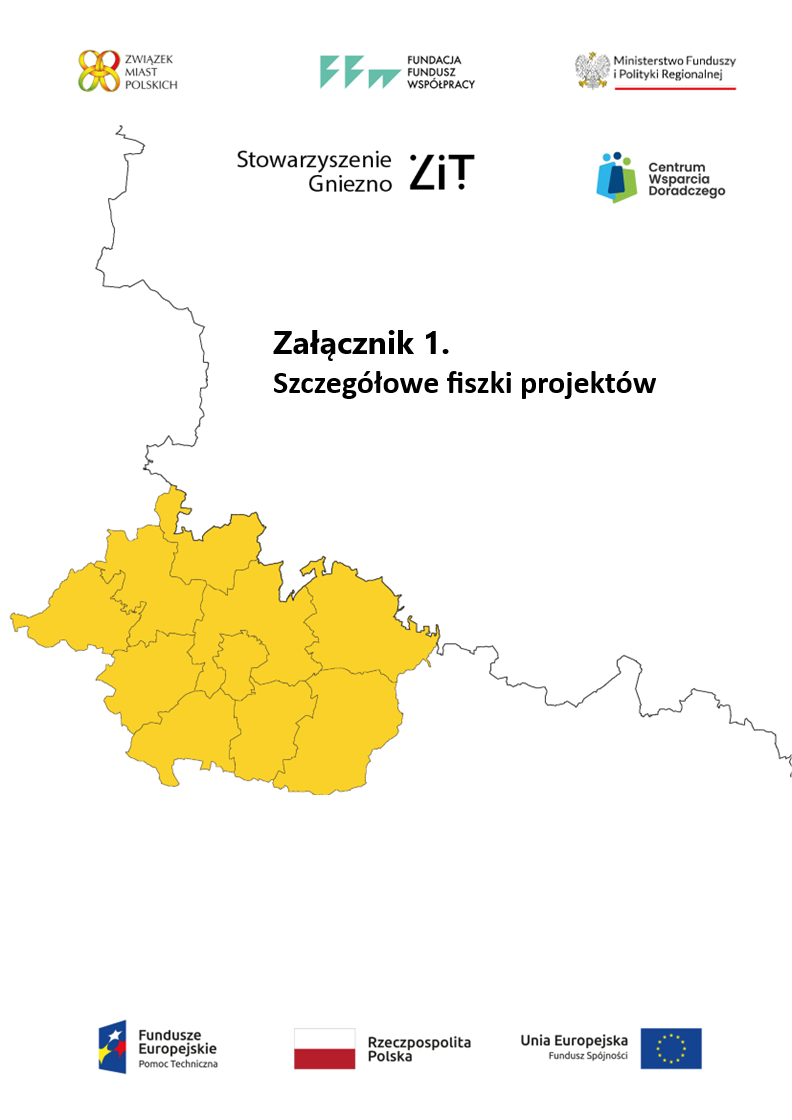 Powiat GnieźnieńskiTryb realizacji projektu (konkurencyjny/niekonkurencyjny)Wnioskodawca Instytucja zgłaszająca projekt (z danymi kontaktowymi)1.2 Osoba do kontaktu w sprawach projektu1.3 Inne podmioty zaangażowane w realizację projektu oraz uzasadnienie wyboru partnerów do realizacji poszczególnych zadań (o ile dotyczy)Informacje o projekcie2.1	Tytuł projektu oraz jego zakres2.2	Fundusz2.3	Cel polityczny2.4	Cel szczegółowy2.5	Numer działania2.6	Typ projektu2.7	Obszar realizacji projektu (miejscowość, powiat, gmina)2.8	Szacowana całkowita wartość projektu 2.9	Poziom dofinansowania UE (%)2.10	Wartość dofinansowania (PLN) EFRR/EFS+/FST + BP (jeśli dotyczy)(PLN)2.11	Szacowana wartość kosztów kwalifikowalnych (PLN)2.12	Zakładane efekty projektu wyrażone wskaźnikami (wskaźniki produktu i rezultatu oraz terminy ich osiągnięcia)2.13	Przewidywany okres realizacji projektu (kwartał/miesiąc oraz rok)2.14	Orientacyjny termin złożenia wniosku o dofinansowanie (dot. kompletnej dokumentacji projektowej)2.15	Opis przedmiotu projektu 2.16	Cel projektu łącznie z wykazaniem zgodności projektu z celami szczegółowymi lub rezultatami odpowiednich priorytetów Programu Fundusze Europejskie dla Wielkopolski 2021-2027, rozumianej przede wszystkim jako stopień, w którym projekt przyczyni się do realizacji założonych celów szczegółowych lub rezultatów odpowiednich priorytetów programu. (+wskazać konkretny cel ze Strategii ZIT + odniesienie do diagnozy)2.17	Uzasadnienie realizacji projektu w trybie niekonkurencyjnym 2.18	Zintegrowanie projektu 2.19	Uzasadnienie strategicznego znaczenia projektu (wskazać konkretne odniesienie w Strategii ZIT, (np. zapis z diagnozy, logika interwencji, itp.)2.20   Zgodność projektu z dokumentami strategicznymi oraz innymi dokumentami (wynikającymi ze specyfiki danego działania)a. Zgodność ze Strategią Rozwoju Województwa Wielkopolskiego do 2030 roku (STRATEGIA WIELKOPOLSKA 2030) b. Zgodność z ................(Nazwa dokumentu)…………. :c. Zgodność z innymi dokumentami o charakterze regionalnym 2.21	Zasięg projektu i jego oddziaływanie2.22	Stopień przygotowania projektu (w tym dokumentacja niezbędna do przygotowania projektu (z harmonogramem), stan zaawansowania prac przygotowawczych)2.23    Projekty powiązane/komplementarneTryb realizacji projektu (konkurencyjny/niekonkurencyjny)Wnioskodawca1.1 Instytucja zgłaszająca projekt (z danymi kontaktowymi)1.2 Osoba do kontaktu w sprawach projektu1.3 Inne podmioty zaangażowane w realizację projektu oraz uzasadnienie wyboru partnerów do realizacji poszczególnych zadań (o ile dotyczy)Informacje o projekcie2.1	Tytuł projektu oraz jego zakres2.2	Fundusz2.3	Cel polityczny2.4	Cel szczegółowy2.5	Numer działania2.6	Typ projektu2.7	Obszar realizacji projektu (miejscowość, powiat, gmina)2.8	Szacowana całkowita wartość projektu 2.9	Poziom dofinansowania UE (%)2.10	Wartość dofinansowania (PLN) EFRR/EFS+/FST + BP (jeśli dotyczy)(PLN)2.11	Szacowana wartość kosztów kwalifikowalnych (PLN)2.12	Zakładane efekty projektu wyrażone wskaźnikami (wskaźniki produktu i rezultatu oraz terminy ich osiągnięcia)2.13	Przewidywany okres realizacji projektu (kwartał/miesiąc oraz rok)2.14	Orientacyjny termin złożenia wniosku o dofinansowanie (dot. kompletnej dokumentacji projektowej)2.15	Opis przedmiotu projektu 2.16	Cel projektu łącznie z wykazaniem zgodności projektu z celami szczegółowymi lub rezultatami odpowiednich priorytetów Programu Fundusze Europejskie dla Wielkopolski 2021-2027, rozumianej przede wszystkim jako stopień, w którym projekt przyczyni się do realizacji założonych celów szczegółowych lub rezultatów odpowiednich priorytetów programu. (+wskazać konkretny cel ze Strategii ZIT + odniesienie do diagnozy)2.17	Uzasadnienie realizacji projektu w trybie niekonkurencyjnym 2.18	Zintegrowanie projektu 2.19	Uzasadnienie strategicznego znaczenia projektu (wskazać konkretne odniesienie w Strategii ZIT, (np. zapis z diagnozy, logika interwencji, itp.)2.20   Zgodność projektu z dokumentami strategicznymi oraz innymi dokumentami (wynikającymi ze specyfiki danego działania)a. Zgodność ze Strategią Rozwoju Województwa Wielkopolskiego do 2030 roku (STRATEGIA WIELKOPOLSKA 2030) b. Zgodność z Strategią na rzecz Osób z Niepełnosprawnościami 2021-2030:c. Zgodność z innymi dokumentami o charakterze regionalnym 2.21	Zasięg projektu i jego oddziaływanie2.22	Stopień przygotowania projektu (w tym dokumentacja niezbędna do przygotowania projektu (z harmonogramem), stan zaawansowania prac przygotowawczych)2.23    Projekty powiązane/komplementarneTryb realizacji projektu (konkurencyjny/niekonkurencyjny)Wnioskodawca1.1 Instytucja zgłaszająca projekt (z danymi kontaktowymi)1.2 Osoba do kontaktu w sprawach projektu1.3 Inne podmioty zaangażowane w realizację projektu oraz uzasadnienie wyboru partnerów do realizacji poszczególnych zadań (o ile dotyczy)Informacje o projekcie2.1	Tytuł projektu oraz jego zakres2.2	Fundusz2.3	Cel polityczny2.4	Cel szczegółowy2.5	Numer działania2.6	Typ projektu2.7	Obszar realizacji projektu (miejscowość, powiat, gmina)2.8	Szacowana całkowita wartość projektu 2.9	Poziom dofinansowania UE (%)2.10	Wartość dofinansowania (PLN) EFRR/EFS+/FST + BP (jeśli dotyczy)(PLN)2.11	Szacowana wartość kosztów kwalifikowalnych (PLN)2.12	Zakładane efekty projektu wyrażone wskaźnikami (wskaźniki produktu i rezultatu oraz terminy ich osiągnięcia)2.13	Przewidywany okres realizacji projektu (kwartał/miesiąc oraz rok)2.14	Orientacyjny termin złożenia wniosku o dofinansowanie (dot. kompletnej dokumentacji projektowej)2.15	Opis przedmiotu projektu 2.16	Cel projektu łącznie z wykazaniem zgodności projektu z celami szczegółowymi lub rezultatami odpowiednich priorytetów Programu Fundusze Europejskie dla Wielkopolski 2021-2027, rozumianej przede wszystkim jako stopień, w którym projekt przyczyni się do realizacji założonych celów szczegółowych lub rezultatów odpowiednich priorytetów programu. (+wskazać konkretny cel ze Strategii ZIT + odniesienie do diagnozy)2.17	Uzasadnienie realizacji projektu w trybie niekonkurencyjnym 2.18	Zintegrowanie projektu 2.19	Uzasadnienie strategicznego znaczenia projektu (wskazać konkretne odniesienie w Strategii ZIT, (np. zapis z diagnozy, logika interwencji, itp.)2.20   Zgodność projektu z dokumentami strategicznymi oraz innymi dokumentami (wynikającymi ze specyfiki danego działania)a. Zgodność ze Strategią Rozwoju Województwa Wielkopolskiego do 2030 roku (STRATEGIA WIELKOPOLSKA 2030) b. c. Zgodność z innymi dokumentami o charakterze regionalnym 2.21	Zasięg projektu i jego oddziaływanie2.22	Stopień przygotowania projektu (w tym dokumentacja niezbędna do przygotowania projektu (z harmonogramem), stan zaawansowania prac przygotowawczych)2.23    Projekty powiązane/komplementarneTryb realizacji projektu (konkurencyjny/niekonkurencyjny)Wnioskodawca1.1 Instytucja zgłaszająca projekt (z danymi kontaktowymi)1.2 Osoba do kontaktu w sprawach projektu1.3 Inne podmioty zaangażowane w realizację projektu oraz uzasadnienie wyboru partnerów do realizacji poszczególnych zadań (o ile dotyczy)Informacje o projekcie2.1	Tytuł projektu oraz jego zakres2.2	Fundusz2.3	Cel polityczny2.4	Cel szczegółowy2.5	Numer działania2.6	Typ projektu2.7	Obszar realizacji projektu (miejscowość, powiat, gmina)2.8	Szacowana całkowita wartość projektu 2.9	Poziom dofinansowania UE (%)2.10	Wartość dofinansowania (PLN) EFRR/EFS+/FST + BP (jeśli dotyczy)(PLN)2.11	Szacowana wartość kosztów kwalifikowalnych (PLN)2.12	Zakładane efekty projektu wyrażone wskaźnikami (wskaźniki produktu i rezultatu oraz terminy ich osiągnięcia)2.13	Przewidywany okres realizacji projektu (kwartał/miesiąc oraz rok)2.14	Orientacyjny termin złożenia wniosku o dofinansowanie (dot. kompletnej dokumentacji projektowej)2.15	Opis przedmiotu projektu 2.16	Cel projektu łącznie z wykazaniem zgodności projektu z celami szczegółowymi lub rezultatami odpowiednich priorytetów Programu Fundusze Europejskie dla Wielkopolski 2021-2027, rozumianej przede wszystkim jako stopień, w którym projekt przyczyni się do realizacji założonych celów szczegółowych lub rezultatów odpowiednich priorytetów programu. (+wskazać konkretny cel ze Strategii ZIT + odniesienie do diagnozy)2.17	Uzasadnienie realizacji projektu w trybie niekonkurencyjnym 2.18	Zintegrowanie projektu 2.19	Uzasadnienie strategicznego znaczenia projektu (wskazać konkretne odniesienie w Strategii ZIT, (np. zapis z diagnozy, logika interwencji, itp.)2.20   Zgodność projektu z dokumentami strategicznymi oraz innymi dokumentami (wynikającymi ze specyfiki danego działania)a. Zgodność ze Strategią Rozwoju Województwa Wielkopolskiego do 2030 roku (STRATEGIA WIELKOPOLSKA 2030) b. Zgodność z ................(Nazwa dokumentu)…………. :c. Zgodność z innymi dokumentami o charakterze regionalnym 2.21	Zasięg projektu i jego oddziaływanie2.22	Stopień przygotowania projektu (w tym dokumentacja niezbędna do przygotowania projektu (z harmonogramem), stan zaawansowania prac przygotowawczych)2.23    Projekty powiązane/komplementarneGmina CzerniejewoTryb realizacji projektu (konkurencyjny/niekonkurencyjny)Wnioskodawca1.1 Instytucja zgłaszająca projekt (z danymi kontaktowymi)1.2 Osoba do kontaktu w sprawach projektu1.3 Inne podmioty zaangażowane w realizację projektu oraz uzasadnienie wyboru partnerów do realizacji poszczególnych zadań (o ile dotyczy)Informacje o projekcie2.1	Tytuł projektu oraz jego zakres2.2	Fundusz2.3	Cel polityczny2.4	Cel szczegółowy2.5	Numer działania2.6	Typ projektu2.7	Obszar realizacji projektu (miejscowość, powiat, gmina)2.8	Szacowana całkowita wartość projektu 2.9	Poziom dofinansowania UE (%)2.10	Wartość dofinansowania (PLN) EFRR/EFS+/FST + BP (jeśli dotyczy)(PLN)2.11	Szacowana wartość kosztów kwalifikowalnych (PLN)2.12	Zakładane efekty projektu wyrażone wskaźnikami (wskaźniki produktu i rezultatu oraz terminy ich osiągnięcia)2.13	Przewidywany okres realizacji projektu (kwartał/miesiąc oraz rok)2.14	Orientacyjny termin złożenia wniosku o dofinansowanie (dot. kompletnej dokumentacji projektowej)2.15	Opis przedmiotu projektu 2.16	Cel projektu łącznie z wykazaniem zgodności projektu z celami szczegółowymi lub rezultatami odpowiednich priorytetów Programu Fundusze Europejskie dla Wielkopolski 2021-2027, rozumianej przede wszystkim jako stopień, w którym projekt przyczyni się do realizacji założonych celów szczegółowych lub rezultatów odpowiednich priorytetów programu. (+wskazać konkretny cel ze Strategii ZIT + odniesienie do diagnozy)2.17	Uzasadnienie realizacji projektu w trybie niekonkurencyjnym 2.18	Zintegrowanie projektu 2.19	Uzasadnienie strategicznego znaczenia projektu (wskazać konkretne odniesienie w Strategii ZIT, (np. zapis z diagnozy, logika interwencji, itp.)2.20   Zgodność projektu z dokumentami strategicznymi oraz innymi dokumentami (wynikającymi ze specyfiki danego działania)a. Zgodność ze Strategią Rozwoju Województwa Wielkopolskiego do 2030 roku (STRATEGIA WIELKOPOLSKA 2030) b. Zgodność z Strategią rozwoju ponadlokalnego OF Miasta Gniezna do roku 2030: odwołanie do konkretnego fragmentu dokumentuc. Zgodność z innymi dokumentami o charakterze regionalnym 2.21	Zasięg projektu i jego oddziaływanie2.22	Stopień przygotowania projektu (w tym dokumentacja niezbędna do przygotowania projektu (z harmonogramem), stan zaawansowania prac przygotowawczych)2.23    Projekty powiązane/komplementarneGmina GnieznoTryb realizacji projektu (konkurencyjny/niekonkurencyjny)Wnioskodawca1.1 Instytucja zgłaszająca projekt (z danymi kontaktowymi)1.2 Osoba do kontaktu w sprawach projektu1.3 Inne podmioty zaangażowane w realizację projektu oraz uzasadnienie wyboru partnerów do realizacji poszczególnych zadań (o ile dotyczy)Informacje o projekcie2.1	Tytuł projektu oraz jego zakres2.2	Fundusz2.3	Cel polityczny2.4	Cel szczegółowy2.5	Numer działania2.6	Typ projektu2.7	Obszar realizacji projektu (miejscowość, powiat, gmina)2.8	Szacowana całkowita wartość projektu 2.9	Poziom dofinansowania UE (%)2.10	Wartość dofinansowania (PLN) EFRR/EFS+/FST + BP (jeśli dotyczy)(PLN)2.11	Szacowana wartość kosztów kwalifikowalnych (PLN)2.12	Zakładane efekty projektu wyrażone wskaźnikami (wskaźniki produktu i rezultatu oraz terminy ich osiągnięcia)2.13	Przewidywany okres realizacji projektu (kwartał/miesiąc oraz rok)2.14	Orientacyjny termin złożenia wniosku o dofinansowanie (dot. kompletnej dokumentacji projektowej)2.15	Opis przedmiotu projektu 2.16	Cel projektu łącznie z wykazaniem zgodności projektu z celami szczegółowymi lub rezultatami odpowiednich priorytetów Programu Fundusze Europejskie dla Wielkopolski 2021-2027, rozumianej przede wszystkim jako stopień, w którym projekt przyczyni się do realizacji założonych celów szczegółowych lub rezultatów odpowiednich priorytetów programu. (+wskazać konkretny cel ze Strategii ZIT + odniesienie do diagnozy)2.17	Uzasadnienie realizacji projektu w trybie niekonkurencyjnym 2.18	Zintegrowanie projektu 2.19	Uzasadnienie strategicznego znaczenia projektu (wskazać konkretne odniesienie w Strategii ZIT, (np. zapis z diagnozy, logika interwencji, itp.)2.20   Zgodność projektu z dokumentami strategicznymi oraz innymi dokumentami (wynikającymi ze specyfiki danego działania)a. Zgodność ze Strategią Rozwoju Województwa Wielkopolskiego do 2030 roku (STRATEGIA WIELKOPOLSKA 2030) b. Zgodność z ................(Nazwa dokumentu)…………. :c. Zgodność z innymi dokumentami o charakterze regionalnym 2.21	Zasięg projektu i jego oddziaływanie2.22	Stopień przygotowania projektu (w tym dokumentacja niezbędna do przygotowania projektu (z harmonogramem), stan zaawansowania prac przygotowawczych)2.23    Projekty powiązane/komplementarneTryb realizacji projektu (konkurencyjny/niekonkurencyjny)Wnioskodawca1.1 Instytucja zgłaszająca projekt (z danymi kontaktowymi)1.2 Osoba do kontaktu w sprawach projektu1.3 Inne podmioty zaangażowane w realizację projektu oraz uzasadnienie wyboru partnerów do realizacji poszczególnych zadań (o ile dotyczy)Informacje o projekcie2.1	Tytuł projektu oraz jego zakres2.2	Fundusz2.3	Cel polityczny2.4	Cel szczegółowy2.5	Numer działania2.6	Typ projektu2.7	Obszar realizacji projektu (miejscowość, powiat, gmina)2.8	Szacowana całkowita wartość projektu 2.9	Poziom dofinansowania UE (%)2.10	Wartość dofinansowania (PLN) EFRR/EFS+/FST + BP (jeśli dotyczy)(PLN)2.11	Szacowana wartość kosztów kwalifikowalnych (PLN)2.12	Zakładane efekty projektu wyrażone wskaźnikami (wskaźniki produktu i rezultatu oraz terminy ich osiągnięcia)2.13	Przewidywany okres realizacji projektu (kwartał/miesiąc oraz rok)2.14	Orientacyjny termin złożenia wniosku o dofinansowanie (dot. kompletnej dokumentacji projektowej)2.15	Opis przedmiotu projektu 2.16	Cel projektu łącznie z wykazaniem zgodności projektu z celami szczegółowymi lub rezultatami odpowiednich priorytetów Programu Fundusze Europejskie dla Wielkopolski 2021-2027, rozumianej przede wszystkim jako stopień, w którym projekt przyczyni się do realizacji założonych celów szczegółowych lub rezultatów odpowiednich priorytetów programu. (+wskazać konkretny cel ze Strategii ZIT + odniesienie do diagnozy)2.17	Uzasadnienie realizacji projektu w trybie niekonkurencyjnym 2.18	Zintegrowanie projektu 2.19	Uzasadnienie strategicznego znaczenia projektu (wskazać konkretne odniesienie w Strategii ZIT, (np. zapis z diagnozy, logika interwencji, itp.)2.20   Zgodność projektu z dokumentami strategicznymi oraz innymi dokumentami (wynikającymi ze specyfiki danego działania)a. Zgodność ze Strategią Rozwoju Województwa Wielkopolskiego do 2030 roku (STRATEGIA WIELKOPOLSKA 2030) b. Zgodność z ................(Nazwa dokumentu)…………. :c. Zgodność z innymi dokumentami o charakterze regionalnym 2.21	Zasięg projektu i jego oddziaływanie2.22	Stopień przygotowania projektu (w tym dokumentacja niezbędna do przygotowania projektu (z harmonogramem), stan zaawansowania prac przygotowawczych)2.23    Projekty powiązane/komplementarneTryb realizacji projektu (konkurencyjny/niekonkurencyjny)Wnioskodawca1.1 Instytucja zgłaszająca projekt (z danymi kontaktowymi)1.2 Osoba do kontaktu w sprawach projektu1.3 Inne podmioty zaangażowane w realizację projektu oraz uzasadnienie wyboru partnerów do realizacji poszczególnych zadań (o ile dotyczy)Informacje o projekcie2.1	Tytuł projektu oraz jego zakres2.2	Fundusz2.3	Cel polityczny2.4	Cel szczegółowy2.5	Numer działania2.6	Typ projektu2.7	Obszar realizacji projektu (miejscowość, powiat, gmina)2.8	Szacowana całkowita wartość projektu 2.9	Poziom dofinansowania UE (%)2.10	Wartość dofinansowania (PLN) EFRR/EFS+/FST + BP (jeśli dotyczy)(PLN)2.11	Szacowana wartość kosztów kwalifikowalnych (PLN)2.12	Zakładane efekty projektu wyrażone wskaźnikami (wskaźniki produktu i rezultatu oraz terminy ich osiągnięcia)2.13	Przewidywany okres realizacji projektu (kwartał/miesiąc oraz rok)2.14	Orientacyjny termin złożenia wniosku o dofinansowanie (dot. kompletnej dokumentacji projektowej)2.15	Opis przedmiotu projektu 2.16	Cel projektu łącznie z wykazaniem zgodności projektu z celami szczegółowymi lub rezultatami odpowiednich priorytetów Programu Fundusze Europejskie dla Wielkopolski 2021-2027, rozumianej przede wszystkim jako stopień, w którym projekt przyczyni się do realizacji założonych celów szczegółowych lub rezultatów odpowiednich priorytetów programu. (+wskazać konkretny cel ze Strategii ZIT + odniesienie do diagnozy)2.17	Uzasadnienie realizacji projektu w trybie niekonkurencyjnym 2.18	Zintegrowanie projektu 2.19	Uzasadnienie strategicznego znaczenia projektu (wskazać konkretne odniesienie w Strategii ZIT, (np. zapis z diagnozy, logika interwencji, itp.)2.20   Zgodność projektu z dokumentami strategicznymi oraz innymi dokumentami (wynikającymi ze specyfiki danego działania)a. Zgodność ze Strategią Rozwoju Województwa Wielkopolskiego do 2030 roku (STRATEGIA WIELKOPOLSKA 2030) b. Zgodność z ................(Nazwa dokumentu)…………. :c. Zgodność z innymi dokumentami o charakterze regionalnym 2.21	Zasięg projektu i jego oddziaływanie2.22	Stopień przygotowania projektu (w tym dokumentacja niezbędna do przygotowania projektu (z harmonogramem), stan zaawansowania prac przygotowawczych)2.23    Projekty powiązane/komplementarneTryb realizacji projektu (konkurencyjny/niekonkurencyjny)Wnioskodawca1.1 Instytucja zgłaszająca projekt (z danymi kontaktowymi)1.2 Osoba do kontaktu w sprawach projektu1.3 Inne podmioty zaangażowane w realizację projektu oraz uzasadnienie wyboru partnerów do realizacji poszczególnych zadań (o ile dotyczy)Informacje o projekcie2.1	Tytuł projektu oraz jego zakres2.2	Fundusz2.3	Cel polityczny2.4	Cel szczegółowy2.5	Numer działania2.6	Typ projektu2.7	Obszar realizacji projektu (miejscowość, powiat, gmina)2.8	Szacowana całkowita wartość projektu 2.9	Poziom dofinansowania UE (%)2.10	Wartość dofinansowania (PLN) EFRR/EFS+/FST + BP (jeśli dotyczy)(PLN)2.11	Szacowana wartość kosztów kwalifikowalnych (PLN)2.12	Zakładane efekty projektu wyrażone wskaźnikami (wskaźniki produktu i rezultatu oraz terminy ich osiągnięcia)2.13	Przewidywany okres realizacji projektu (kwartał/miesiąc oraz rok)2.14	Orientacyjny termin złożenia wniosku o dofinansowanie (dot. kompletnej dokumentacji projektowej)2.15	Opis przedmiotu projektu 2.16	Cel projektu łącznie z wykazaniem zgodności projektu z celami szczegółowymi lub rezultatami odpowiednich priorytetów Programu Fundusze Europejskie dla Wielkopolski 2021-2027, rozumianej przede wszystkim jako stopień, w którym projekt przyczyni się do realizacji założonych celów szczegółowych lub rezultatów odpowiednich priorytetów programu. (+wskazać konkretny cel ze Strategii ZIT + odniesienie do diagnozy)2.17	Uzasadnienie realizacji projektu w trybie niekonkurencyjnym 2.18	Zintegrowanie projektu 2.19	Uzasadnienie strategicznego znaczenia projektu (wskazać konkretne odniesienie w Strategii ZIT, (np. zapis z diagnozy, logika interwencji, itp.)2.20   Zgodność projektu z dokumentami strategicznymi oraz innymi dokumentami (wynikającymi ze specyfiki danego działania)a. Zgodność ze Strategią Rozwoju Województwa Wielkopolskiego do 2030 roku (STRATEGIA WIELKOPOLSKA 2030) b. Zgodność z ................(Nazwa dokumentu)…………. :c. Zgodność z innymi dokumentami o charakterze regionalnym 2.21	Zasięg projektu i jego oddziaływanie2.22	Stopień przygotowania projektu (w tym dokumentacja niezbędna do przygotowania projektu (z harmonogramem), stan zaawansowania prac przygotowawczych)2.23    Projekty powiązane/komplementarneMiasto GnieznoTryb realizacji projektu (konkurencyjny/niekonkurencyjny)Wnioskodawca1.1 Instytucja zgłaszająca projekt (z danymi kontaktowymi)1.2 Osoba do kontaktu w sprawach projektu1.3 Inne podmioty zaangażowane w realizację projektu oraz uzasadnienie wyboru partnerów do realizacji poszczególnych zadań (o ile dotyczy)Informacje o projekcie2.1	Tytuł projektu oraz jego zakres2.2	Fundusz2.3	Cel polityczny2.4	Cel szczegółowy2.5	Numer działania2.6	Typ projektu2.7	Obszar realizacji projektu (miejscowość, powiat, gmina)2.8	Szacowana całkowita wartość projektu 2.9	Poziom dofinansowania UE (%)2.10	Wartość dofinansowania (PLN) EFRR/EFS+/FST + BP (jeśli dotyczy)(PLN)2.11	Szacowana wartość kosztów kwalifikowalnych (PLN)2.12	Zakładane efekty projektu wyrażone wskaźnikami (wskaźniki produktu i rezultatu oraz terminy ich osiągnięcia)2.13	Przewidywany okres realizacji projektu (kwartał/miesiąc oraz rok)2.14	Orientacyjny termin złożenia wniosku o dofinansowanie (dot. kompletnej dokumentacji projektowej)2.15	Opis przedmiotu projektu 2.16	Cel projektu łącznie z wykazaniem zgodności projektu z celami szczegółowymi lub rezultatami odpowiednich priorytetów Programu Fundusze Europejskie dla Wielkopolski 2021-2027, rozumianej przede wszystkim jako stopień, w którym projekt przyczyni się do realizacji założonych celów szczegółowych lub rezultatów odpowiednich priorytetów programu. (+wskazać konkretny cel ze Strategii ZIT + odniesienie do diagnozy)2.17	Uzasadnienie realizacji projektu w trybie niekonkurencyjnym 2.18	Zintegrowanie projektu 2.19	Uzasadnienie strategicznego znaczenia projektu (wskazać konkretne odniesienie w Strategii ZIT, (np. zapis z diagnozy, logika interwencji, itp.)2.20   Zgodność projektu z dokumentami strategicznymi oraz innymi dokumentami (wynikającymi ze specyfiki danego działania)a. Zgodność ze Strategią Rozwoju Województwa Wielkopolskiego do 2030 roku (STRATEGIA WIELKOPOLSKA 2030) b. Zgodność z ................(Nazwa dokumentu)…………. :c. Zgodność z innymi dokumentami o charakterze regionalnym 2.21	Zasięg projektu i jego oddziaływanie2.22	Stopień przygotowania projektu (w tym dokumentacja niezbędna do przygotowania projektu (z harmonogramem), stan zaawansowania prac przygotowawczych)2.23    Projekty powiązane/komplementarneTryb realizacji projektu (konkurencyjny/niekonkurencyjny)Wnioskodawca1.1 Instytucja zgłaszająca projekt (z danymi kontaktowymi)1.2 Osoba do kontaktu w sprawach projektu1.3 Inne podmioty zaangażowane w realizację projektu oraz uzasadnienie wyboru partnerów do realizacji poszczególnych zadań (o ile dotyczy)Informacje o projekcie2.1	Tytuł projektu oraz jego zakres2.2	Fundusz2.3	Cel polityczny2.4	Cel szczegółowy2.5	Numer działania2.6	Typ projektu2.7	Obszar realizacji projektu (miejscowość, powiat, gmina)2.8	Szacowana całkowita wartość projektu 2.9	Poziom dofinansowania UE (%)2.10	Wartość dofinansowania (PLN) EFRR/EFS+/FST + BP (jeśli dotyczy)(PLN)2.11	Szacowana wartość kosztów kwalifikowalnych (PLN)2.12	Zakładane efekty projektu wyrażone wskaźnikami (wskaźniki produktu i rezultatu oraz terminy ich osiągnięcia)2.13	Przewidywany okres realizacji projektu (kwartał/miesiąc oraz rok)2.14	Orientacyjny termin złożenia wniosku o dofinansowanie (dot. kompletnej dokumentacji projektowej)2.15	Opis przedmiotu projektu 2.16	Cel projektu łącznie z wykazaniem zgodności projektu z celami szczegółowymi lub rezultatami odpowiednich priorytetów Programu Fundusze Europejskie dla Wielkopolski 2021-2027, rozumianej przede wszystkim jako stopień, w którym projekt przyczyni się do realizacji założonych celów szczegółowych lub rezultatów odpowiednich priorytetów programu. (+wskazać konkretny cel ze Strategii ZIT + odniesienie do diagnozy)2.17	Uzasadnienie realizacji projektu w trybie niekonkurencyjnym 2.18	Zintegrowanie projektu 2.19	Uzasadnienie strategicznego znaczenia projektu (wskazać konkretne odniesienie w Strategii ZIT, (np. zapis z diagnozy, logika interwencji, itp.)2.20 Zgodność projektu z dokumentami strategicznymi oraz innymi dokumentami (wynikającymi ze specyfiki danego działania)a. Zgodność ze Strategią Rozwoju Województwa Wielkopolskiego do 2030 roku (STRATEGIA WIELKOPOLSKA 2030) b. Zgodność z ................(Nazwa dokumentu)…………. :c. Zgodność z innymi dokumentami o charakterze regionalnym 2.21	Zasięg projektu i jego oddziaływanie2.22	Stopień przygotowania projektu (w tym dokumentacja niezbędna do przygotowania projektu (z harmonogramem), stan zaawansowania prac przygotowawczych)2.23    Projekty powiązane/komplementarneTryb realizacji projektu (konkurencyjny/niekonkurencyjny)Wnioskodawca1.1 Instytucja zgłaszająca projekt (z danymi kontaktowymi)1.2 Osoba do kontaktu w sprawach projektu1.3 Inne podmioty zaangażowane w realizację projektu oraz uzasadnienie wyboru partnerów do realizacji poszczególnych zadań (o ile dotyczy)Informacje o projekcie2.1	Tytuł projektu oraz jego zakres2.2	Fundusz2.3	Cel polityczny2.4	Cel szczegółowy2.5	Numer działania2.6	Typ projektu2.7	Obszar realizacji projektu (miejscowość, powiat, gmina)2.8	Szacowana całkowita wartość projektu 2.9	Poziom dofinansowania UE (%)2.10	Wartość dofinansowania (PLN) EFRR/EFS+/FST + BP (jeśli dotyczy)(PLN)2.11	Szacowana wartość kosztów kwalifikowalnych (PLN)2.12	Zakładane efekty projektu wyrażone wskaźnikami (wskaźniki produktu i rezultatu oraz terminy ich osiągnięcia)2.13	Przewidywany okres realizacji projektu (kwartał/miesiąc oraz rok)2.14	Orientacyjny termin złożenia wniosku o dofinansowanie (dot. kompletnej dokumentacji projektowej)2.15	Opis przedmiotu projektu 2.16	Cel projektu łącznie z wykazaniem zgodności projektu z celami szczegółowymi lub rezultatami odpowiednich priorytetów Programu Fundusze Europejskie dla Wielkopolski 2021-2027, rozumianej przede wszystkim jako stopień, w którym projekt przyczyni się do realizacji założonych celów szczegółowych lub rezultatów odpowiednich priorytetów programu. (+wskazać konkretny cel ze Strategii ZIT + odniesienie do diagnozy)2.17	Uzasadnienie realizacji projektu w trybie niekonkurencyjnym 2.18	Zintegrowanie projektu 2.19	Uzasadnienie strategicznego znaczenia projektu (wskazać konkretne odniesienie w Strategii ZIT, (np. zapis z diagnozy, logika interwencji, itp.)2.20   Zgodność projektu z dokumentami strategicznymi oraz innymi dokumentami (wynikającymi ze specyfiki danego działania)a. Zgodność ze Strategią Rozwoju Województwa Wielkopolskiego do 2030 roku (STRATEGIA WIELKOPOLSKA 2030) b. Zgodność z ................(Nazwa dokumentu)…………. :c. Zgodność z innymi dokumentami o charakterze regionalnym 2.21	Zasięg projektu i jego oddziaływanie2.22	Stopień przygotowania projektu (w tym dokumentacja niezbędna do przygotowania projektu (z harmonogramem), stan zaawansowania prac przygotowawczych)2.23    Projekty powiązane/komplementarneStowarzyszenie ZIT GnieznoTryb realizacji projektu (konkurencyjny/niekonkurencyjny)Wnioskodawca1.1 Instytucja zgłaszająca projekt (z danymi kontaktowymi)1.2 Osoba do kontaktu w sprawach projektu1.3 Inne podmioty zaangażowane w realizację projektu orazuzasadnienie wyboru partnerów do realizacji poszczególnych zadań (o ile dotyczy)Informacje o projekcie2.1	Tytuł projektu oraz jego zakres2.2	Fundusz2.3	Cel polityczny2.4	Cel szczegółowy2.5	Numer działania2.6	Typ projektu2.7	Obszar realizacji projektu (miejscowość, powiat, gmina)2.8	Szacowana całkowita wartość projektu 2.9	Poziom dofinansowania UE (%)2.10	Wartość dofinansowania (PLN) EFRR/EFS+/FST+ BP (jeśli dotyczy)(PLN)2.11	Szacowana wartość kosztów kwalifikowalnych (PLN)2.12	Zakładane efekty projektu wyrażone wskaźnikami (wskaźniki produktu i rezultatu oraz terminy ich osiągnięcia)2.13	Przewidywany okres realizacji projektu (kwartał/miesiąc oraz rok)2.14	Orientacyjny termin złożenia wniosku o dofinansowanie (dot. kompletnej dokumentacji projektowej)2.15	Opis przedmiotu projektu 2.16	Cel projektu łącznie z wykazaniem zgodności projektu z celami szczegółowymi lub rezultatami odpowiednich priorytetów Programu Fundusze Europejskie dla Wielkopolski 2021-2027, rozumianej przede wszystkim jako stopień, w którym projekt przyczyni się do realizacji założonych celów szczegółowych lub rezultatów odpowiednich priorytetów programu. (+wskazać konkretny cel ze Strategii ZIT + odniesienie do diagnozy)2.17	Uzasadnienie realizacji projektu w trybie niekonkurencyjnym2.18	Zintegrowanie projektu 2.19	Uzasadnienie strategicznego znaczenia projektu(wskazać konkretne odniesienie w Strategii ZIT, (np. zapis z diagnozy, logika interwencji, itp.)2.20   Zgodność projektu z dokumentami strategicznymi oraz innymi dokumentami (wynikającymi ze specyfiki danego działania)a. Zgodność ze Strategią Rozwoju Województwa Wielkopolskiego do 2030 roku (STRATEGIA WIELKOPOLSKA 2030)b. Zgodność z ................(Nazwa dokumentu)…………. :c. Zgodność z innymi dokumentami o charakterze regionalnym2.21	Zasięg projektu i jego oddziaływanie2.22	Stopień przygotowania projektu (w tym dokumentacja niezbędna do przygotowania projektu (z harmonogramem), stan zaawansowania prac przygotowawczych)2.23    Projekty powiązane/komplementarneTryb realizacji projektu (konkurencyjny/niekonkurencyjny)Wnioskodawca1.1 Instytucja zgłaszająca projekt (z danymi kontaktowymi)1.2 Osoba do kontaktu w sprawach projektu1.3 Inne podmioty zaangażowane w realizację projektu oraz uzasadnienie wyboru partnerów do realizacji poszczególnych zadań (o ile dotyczy)Informacje o projekcie2.1	Tytuł projektu oraz jego zakres2.2	Fundusz2.3	Cel polityczny2.4	Cel szczegółowy2.5	Numer działania2.6	Typ projektu2.7	Obszar realizacji projektu (miejscowość, powiat, gmina)2.8	Szacowana całkowita wartość projektu 2.9	Poziom dofinansowania UE (%)2.10	Wartość dofinansowania (PLN) EFRR/EFS+/FST + BP (jeśli dotyczy)(PLN)2.11	Szacowana wartość kosztów kwalifikowalnych (PLN)2.12	Zakładane efekty projektu wyrażone wskaźnikami (wskaźniki produktu i rezultatu oraz terminy ich osiągnięcia)2.13	Przewidywany okres realizacji projektu (kwartał/miesiąc oraz rok)2.14	Orientacyjny termin złożenia wniosku o dofinansowanie (dot. kompletnej dokumentacji projektowej)2.15	Opis przedmiotu projektu 2.16	Cel projektu łącznie z wykazaniem zgodności projektu z celami szczegółowymi lub rezultatami odpowiednich priorytetów Programu Fundusze Europejskie dla Wielkopolski 2021-2027, rozumianej przede wszystkim jako stopień, w którym projekt przyczyni się do realizacji założonych celów szczegółowych lub rezultatów odpowiednich priorytetów programu. (+wskazać konkretny cel ze Strategii ZIT + odniesienie do diagnozy)2.17	Uzasadnienie realizacji projektu w trybie niekonkurencyjnym 2.18	Zintegrowanie projektu 2.19	Uzasadnienie strategicznego znaczenia projektu (wskazać konkretne odniesienie w Strategii ZIT, (np. zapis z diagnozy, logika interwencji, itp.)2.20   Zgodność projektu z dokumentami strategicznymi oraz innymi dokumentami (wynikającymi ze specyfiki danego działania)a. Zgodność ze Strategią Rozwoju Województwa Wielkopolskiego do 2030 roku (STRATEGIA WIELKOPOLSKA 2030) b. Zgodność z ................(Nazwa dokumentu)…………. :c. Zgodność z innymi dokumentami o charakterze regionalnym 2.21	Zasięg projektu i jego oddziaływanie2.22	Stopień przygotowania projektu (w tym dokumentacja niezbędna do przygotowania projektu (z harmonogramem), stan zaawansowania prac przygotowawczych)2.23    Projekty powiązane/komplementarneGmina KiszkowoTryb realizacji projektu (konkurencyjny/pozakonkurencyjny)Wnioskodawca1.1 Instytucja zgłaszająca projekt (z danymi kontaktowymi)1.2 Osoba do kontaktu w sprawach projektu1.3 Inne podmioty zaangażowane w realizację projektu oraz uzasadnienie wyboru partnerów do realizacji poszczególnych zadań (o ile dotyczy)Informacje o projekcie2.1	Tytuł projektu oraz jego zakres2.2	Fundusz2.3	Cel polityczny2.4	Cel szczegółowy2.5	Numer działania2.6	Typ projektu2.7	Obszar realizacji projektu (miejscowość, powiat, gmina)2.8	Szacowana całkowita wartość projektu 2.9	Poziom dofinansowania UE (%)2.10	Wartość dofinansowania (PLN) EFRR/EFS+/FST + BP (jeśli dotyczy)(PLN)2.11	Szacowana wartość kosztów kwalifikowalnych (PLN)2.12	Zakładane efekty projektu wyrażone wskaźnikami (wskaźniki produktu i rezultatu oraz terminy ich osiągnięcia)2.13	Przewidywany okres realizacji projektu (kwartał/miesiąc oraz rok)2.14	Orientacyjny termin złożenia wniosku o dofinansowanie (dot. kompletnej dokumentacji projektowej)2.15	Opis przedmiotu projektu 2.16	Cel projektu łącznie z wykazaniem zgodności projektu z celami szczegółowymi lub rezultatami odpowiednich priorytetów Programu Fundusze Europejskie dla Wielkopolski 2021-2027, rozumianej przede wszystkim jako stopień, w którym projekt przyczyni się do realizacji założonych celów szczegółowych lub rezultatów odpowiednich priorytetów programu. (+wskazać konkretny cel ze Strategii ZIT + odniesienie do diagnozy)2.17	Uzasadnienie realizacji projektu w trybie niekonkurencyjnym 2.18	Zintegrowanie projektu 2.19	Uzasadnienie strategicznego znaczenia projektu (wskazać konkretne odniesienie w Strategii ZIT, np. nr str, zapis z diagnozy itp.)2.20   Zgodność projektu z dokumentami strategicznymi oraz innymi dokumentami (wynikającymi ze specyfiki danego działania)a. Zgodność ze Strategią Rozwoju Województwa Wielkopolskiego do 2030 roku (STRATEGIA WIELKOPOLSKA 2030) b. Zgodność z ................(Nazwa dokumentu)…………. : odwołanie do konkretnego fragmentu dokumentuc. Zgodność z innymi dokumentami o charakterze regionalnym 2.21	Zasięg projektu i jego oddziaływanie2.22	Stopień przygotowania projektu (w tym dokumentacja niezbędna do przygotowania projektu (z harmonogramem), stan zaawansowania prac przygotowawczych)2.23    Projekty powiązane/komplementarneGmina KłeckoTryb realizacji projektu (konkurencyjny/niekonkurencyjny)Wnioskodawca1.1 Instytucja zgłaszająca projekt (z danymi kontaktowymi)1.2 Osoba do kontaktu w sprawach projektu1.3 Inne podmioty zaangażowane w realizację projektu oraz uzasadnienie wyboru partnerów do realizacji poszczególnych zadań (o ile dotyczy)Informacje o projekcie2.1	Tytuł projektu oraz jego zakres2.2	Fundusz2.3	Cel polityczny2.4	Cel szczegółowy2.5	Numer działania2.6	Typ projektu2.7	Obszar realizacji projektu (miejscowość, powiat, gmina)2.8	Szacowana całkowita wartość projektu 2.9	Poziom dofinansowania UE (%)2.10	Wartość dofinansowania (PLN) EFRR/EFS+/FST + BP (jeśli dotyczy)(PLN)2.11	Szacowana wartość kosztów kwalifikowalnych (PLN)2.12	Zakładane efekty projektu wyrażone wskaźnikami (wskaźniki produktu i rezultatu oraz terminy ich osiągnięcia)2.13	Przewidywany okres realizacji projektu (kwartał/miesiąc oraz rok)2.14	Orientacyjny termin złożenia wniosku o dofinansowanie (dot. kompletnej dokumentacji projektowej)2.15	Opis przedmiotu projektu 2.16	Cel projektu łącznie z wykazaniem zgodności projektu z celami szczegółowymi lub rezultatami odpowiednich priorytetów Programu Fundusze Europejskie dla Wielkopolski 2021-2027, rozumianej przede wszystkim jako stopień, w którym projekt przyczyni się do realizacji założonych celów szczegółowych lub rezultatów odpowiednich priorytetów programu. (+wskazać konkretny cel ze Strategii ZIT + odniesienie do diagnozy)2.17	Uzasadnienie realizacji projektu w trybie niekonkurencyjnym 2.18	Zintegrowanie projektu 2.19	Uzasadnienie strategicznego znaczenia projektu (wskazać konkretne odniesienie w Strategii ZIT, (np. zapis z diagnozy, logika interwencji, itp.)2.20   Zgodność projektu z dokumentami strategicznymi oraz innymi dokumentami (wynikającymi ze specyfiki danego działania)a. Zgodność ze Strategią Rozwoju Województwa Wielkopolskiego do 2030 roku (STRATEGIA WIELKOPOLSKA 2030) b. Zgodność ze Strategią rozwoju ponadlokalnego Obszaru Funkcjonalnego Miasta Gniezna do roku 2023:c. Zgodność z innymi dokumentami o charakterze regionalnym 2.21	Zasięg projektu i jego oddziaływanie2.22	Stopień przygotowania projektu (w tym dokumentacja niezbędna do przygotowania projektu (z harmonogramem), stan zaawansowania prac przygotowawczych)2.23    Projekty powiązane/komplementarneTryb realizacji projektu (konkurencyjny/niekonkurencyjny)Wnioskodawca Instytucja zgłaszająca projekt (z danymi kontaktowymi)1.2 Osoba do kontaktu w sprawach projektu1.3 Inne podmioty zaangażowane w realizację projektu oraz uzasadnienie wyboru partnerów do realizacji poszczególnych zadań (o ile dotyczy)Informacje o projekcie2.1	Tytuł projektu oraz jego zakres2.2	Fundusz2.3	Cel polityczny2.4	Cel szczegółowy2.5	Numer działania2.6	Typ projektu2.7	Obszar realizacji projektu (miejscowość, powiat, gmina)2.8	Szacowana całkowita wartość projektu 2.9	Poziom dofinansowania UE (%)2.10	Wartość dofinansowania (PLN) EFRR/EFS+/FST + BP (jeśli dotyczy)(PLN)2.11	Szacowana wartość kosztów kwalifikowalnych (PLN)2.12	Zakładane efekty projektu wyrażone wskaźnikami (wskaźniki produktu i rezultatu oraz terminy ich osiągnięcia)2.13	Przewidywany okres realizacji projektu (kwartał/miesiąc oraz rok)2.14	Orientacyjny termin złożenia wniosku o dofinansowanie (dot. kompletnej dokumentacji projektowej)2.15	Opis przedmiotu projektu 2.16	Cel projektu łącznie z wykazaniem zgodności projektu z celami szczegółowymi lub rezultatami odpowiednich priorytetów Programu Fundusze Europejskie dla Wielkopolski 2021-2027, rozumianej przede wszystkim jako stopień, w którym projekt przyczyni się do realizacji założonych celów szczegółowych lub rezultatów odpowiednich priorytetów programu. (+wskazać konkretny cel ze Strategii ZIT + odniesienie do diagnozy)2.17	Uzasadnienie realizacji projektu w trybie niekonkurencyjnym 2.18	Zintegrowanie projektu 2.19	Uzasadnienie strategicznego znaczenia projektu (wskazać konkretne odniesienie w Strategii ZIT, (np. zapis z diagnozy, logika interwencji, itp.)2.20   Zgodność projektu z dokumentami strategicznymi oraz innymi dokumentami (wynikającymi ze specyfiki danego działania)a. Zgodność ze Strategią Rozwoju Województwa Wielkopolskiego do 2030 roku (STRATEGIA WIELKOPOLSKA 2030) b. Zgodność ze Strategią rozwoju ponadlokalnego Obszaru Funkcjonalnego Miasta Gniezna do roku 2030:c. Zgodność z innymi dokumentami o charakterze regionalnym 2.21	Zasięg projektu i jego oddziaływanie2.22	Stopień przygotowania projektu (w tym dokumentacja niezbędna do przygotowania projektu (z harmonogramem), stan zaawansowania prac przygotowawczych)2.23    Projekty powiązane/komplementarneGmina ŁubowoTryb realizacji projektu (konkurencyjny/niekonkurencyjny)Wnioskodawca1.1 Instytucja zgłaszająca projekt (z danymi kontaktowymi)1.2 Osoba do kontaktu w sprawach projektu1.3 Inne podmioty zaangażowane w realizację projektu oraz uzasadnienie wyboru partnerów do realizacji poszczególnych zadań (o ile dotyczy)Informacje o projekcie2.1	Tytuł projektu oraz jego zakres2.2	Fundusz2.3	Cel polityczny2.4	Cel szczegółowy2.5	Numer działania2.6	Typ projektu2.7	Obszar realizacji projektu (miejscowość, powiat, gmina)2.8	Szacowana całkowita wartość projektu 2.9	Poziom dofinansowania UE (%)2.10	Wartość dofinansowania (PLN) EFRR/EFS+/FST + BP (jeśli dotyczy)(PLN)2.11	Szacowana wartość kosztów kwalifikowalnych (PLN)2.12	Zakładane efekty projektu wyrażone wskaźnikami (wskaźniki produktu i rezultatu oraz terminy ich osiągnięcia)2.13	Przewidywany okres realizacji projektu (kwartał/miesiąc oraz rok)2.14	Orientacyjny termin złożenia wniosku o dofinansowanie (dot. kompletnej dokumentacji projektowej)2.15	Opis przedmiotu projektu 2.16	Cel projektu łącznie z wykazaniem zgodności projektu z celami szczegółowymi lub rezultatami odpowiednich priorytetów Programu Fundusze Europejskie dla Wielkopolski 2021-2027, rozumianej przede wszystkim jako stopień, w którym projekt przyczyni się do realizacji założonych celów szczegółowych lub rezultatów odpowiednich priorytetów programu. (+wskazać konkretny cel ze Strategii ZIT + odniesienie do diagnozy)2.17	Uzasadnienie realizacji projektu w trybie niekonkurencyjnym 2.18	Zintegrowanie projektu 2.19	Uzasadnienie strategicznego znaczenia projektu (wskazać konkretne odniesienie w Strategii ZIT, (np. zapis z diagnozy, logika interwencji, itp.)2.20   Zgodność projektu z dokumentami strategicznymi oraz innymi dokumentami (wynikającymi ze specyfiki danego działania)a. Zgodność ze Strategią Rozwoju Województwa Wielkopolskiego do 2030 roku (STRATEGIA WIELKOPOLSKA 2030) b. Zgodność z ................(Nazwa dokumentu)…………. :c. Zgodność z innymi dokumentami o charakterze regionalnym 2.21	Zasięg projektu i jego oddziaływanie2.22	Stopień przygotowania projektu (w tym dokumentacja niezbędna do przygotowania projektu (z harmonogramem), stan zaawansowania prac przygotowawczych)2.23    Projekty powiązane/komplementarneTryb realizacji projektu (konkurencyjny/niekonkurencyjny)Wnioskodawca1.1 Instytucja zgłaszająca projekt (z danymi kontaktowymi)1.2 Osoba do kontaktu w sprawach projektu1.3 Inne podmioty zaangażowane w realizację projektu oraz uzasadnienie wyboru partnerów do realizacji poszczególnych zadań (o ile dotyczy)Informacje o projekcie2.1	Tytuł projektu oraz jego zakres2.2	Fundusz2.3	Cel polityczny2.4	Cel szczegółowy2.5	Numer działania2.6	Typ projektu2.7	Obszar realizacji projektu (miejscowość, powiat, gmina)2.8	Szacowana całkowita wartość projektu 2.9	Poziom dofinansowania UE (%)2.10	Wartość dofinansowania (PLN) EFRR/EFS+/FST + BP (jeśli dotyczy)(PLN)2.11	Szacowana wartość kosztów kwalifikowalnych (PLN)2.12	Zakładane efekty projektu wyrażone wskaźnikami (wskaźniki produktu i rezultatu oraz terminy ich osiągnięcia)2.13	Przewidywany okres realizacji projektu (kwartał/miesiąc oraz rok)2.14	Orientacyjny termin złożenia wniosku o dofinansowanie (dot. kompletnej dokumentacji projektowej)2.15	Opis przedmiotu projektu 2.16	Cel projektu łącznie z wykazaniem zgodności projektu z celami szczegółowymi lub rezultatami odpowiednich priorytetów Programu Fundusze Europejskie dla Wielkopolski 2021-2027, rozumianej przede wszystkim jako stopień, w którym projekt przyczyni się do realizacji założonych celów szczegółowych lub rezultatów odpowiednich priorytetów programu. (+wskazać konkretny cel ze Strategii ZIT + odniesienie do diagnozy)2.17	Uzasadnienie realizacji projektu w trybie niekonkurencyjnym 2.18	Zintegrowanie projektu 2.19	Uzasadnienie strategicznego znaczenia projektu (wskazać konkretne odniesienie w Strategii ZIT, (np. zapis z diagnozy, logika interwencji, itp.)2.20   Zgodność projektu z dokumentami strategicznymi oraz innymi dokumentami (wynikającymi ze specyfiki danego działania)a. Zgodność ze Strategią Rozwoju Województwa Wielkopolskiego do 2030 roku (STRATEGIA WIELKOPOLSKA 2030) b. Zgodność z ................(Nazwa dokumentu)…………. :c. Zgodność z innymi dokumentami o charakterze regionalnym 2.21	Zasięg projektu i jego oddziaływanie2.22	Stopień przygotowania projektu (w tym dokumentacja niezbędna do przygotowania projektu (z harmonogramem), stan zaawansowania prac przygotowawczych)2.23    Projekty powiązane/komplementarneTryb realizacji projektu (konkurencyjny/niekonkurencyjny)Wnioskodawca1.1 Instytucja zgłaszająca projekt (z danymi kontaktowymi)1.2 Osoba do kontaktu w sprawach projektu1.3 Inne podmioty zaangażowane w realizację projektu oraz uzasadnienie wyboru partnerów do realizacji poszczególnych zadań (o ile dotyczy)Informacje o projekcie2.1	Tytuł projektu oraz jego zakres2.2	Fundusz2.3	Cel polityczny2.4	Cel szczegółowy2.5	Numer działania2.6	Typ projektu2.7	Obszar realizacji projektu (miejscowość, powiat, gmina)2.8	Szacowana całkowita wartość projektu 2.9	Poziom dofinansowania UE (%)2.10	Wartość dofinansowania (PLN) EFRR/EFS+/FST + BP (jeśli dotyczy)(PLN)2.11	Szacowana wartość kosztów kwalifikowalnych (PLN)2.12	Zakładane efekty projektu wyrażone wskaźnikami (wskaźniki produktu i rezultatu oraz terminy ich osiągnięcia)2.13	Przewidywany okres realizacji projektu (kwartał/miesiąc oraz rok)2.14	Orientacyjny termin złożenia wniosku o dofinansowanie (dot. kompletnej dokumentacji projektowej)2.15	Opis przedmiotu projektu 2.16	Cel projektu łącznie z wykazaniem zgodności projektu z celami szczegółowymi lub rezultatami odpowiednich priorytetów Programu Fundusze Europejskie dla Wielkopolski 2021-2027, rozumianej przede wszystkim jako stopień, w którym projekt przyczyni się do realizacji założonych celów szczegółowych lub rezultatów odpowiednich priorytetów programu. (+wskazać konkretny cel ze Strategii ZIT + odniesienie do diagnozy)2.17	Uzasadnienie realizacji projektu w trybie niekonkurencyjnym 2.18	Zintegrowanie projektu 2.19	Uzasadnienie strategicznego znaczenia projektu (wskazać konkretne odniesienie w Strategii ZIT, (np. zapis z diagnozy, logika interwencji, itp.)2.20   Zgodność projektu z dokumentami strategicznymi oraz innymi dokumentami (wynikającymi ze specyfiki danego działania)a. Zgodność ze Strategią Rozwoju Województwa Wielkopolskiego do 2030 roku (STRATEGIA WIELKOPOLSKA 2030) b. Zgodność z ................(Nazwa dokumentu)…………. :c. Zgodność z innymi dokumentami o charakterze regionalnym 2.21	Zasięg projektu i jego oddziaływanie2.22	Stopień przygotowania projektu (w tym dokumentacja niezbędna do przygotowania projektu (z harmonogramem), stan zaawansowania prac przygotowawczych)2.23    Projekty powiązane/komplementarneGmina MieleszynTryb realizacji projektu (konkurencyjny/pozakonkurencyjny)Wnioskodawca1.1 Instytucja zgłaszająca projekt (z danymi kontaktowymi)1.2 Osoba do kontaktu w sprawach projektu1.3 Inne podmioty zaangażowane w realizację projektu oraz uzasadnienie wyboru partnerów do realizacji poszczególnych zadań (o ile dotyczy)Informacje o projekcie2.1	Tytuł projektu oraz jego zakres2.2	Fundusz2.3	Cel polityczny2.4	Cel szczegółowy2.5	Numer działania2.6	Typ projektu2.7	Obszar realizacji projektu (miejscowość, powiat, gmina)2.8	Szacowana całkowita wartość projektu 2.9	Poziom dofinansowania UE (%)2.10	Wartość dofinansowania (PLN) EFRR/EFS+/FST + BP (jeśli dotyczy)(PLN)2.11	Szacowana wartość kosztów kwalifikowalnych (PLN)2.12	Zakładane efekty projektu wyrażone wskaźnikami (wskaźniki produktu i rezultatu oraz terminy ich osiągnięcia)2.13	Przewidywany okres realizacji projektu (kwartał/miesiąc oraz rok)2.14	Orientacyjny termin złożenia wniosku o dofinansowanie (dot. kompletnej dokumentacji projektowej)2.15	Opis przedmiotu projektu 2.16	Cel projektu łącznie z wykazaniem zgodności projektu z celami szczegółowymi lub rezultatami odpowiednich priorytetów Programu Fundusze Europejskie dla Wielkopolski 2021-2027, rozumianej przede wszystkim jako stopień, w którym projekt przyczyni się do realizacji założonych celów szczegółowych lub rezultatów odpowiednich priorytetów programu. (+wskazać konkretny cel ze Strategii ZIT + odniesienie do diagnozy)2.17	Uzasadnienie realizacji projektu w trybie niekonkurencyjnym 2.18	Zintegrowanie projektu 2.19	Uzasadnienie strategicznego znaczenia projektu (wskazać konkretne odniesienie w Strategii ZIT, np. nr str, zapis z diagnozy itp.)2.20   Zgodność projektu z dokumentami strategicznymi oraz innymi dokumentami (wynikającymi ze specyfiki danego działania)a. Zgodność ze Strategią Rozwoju Województwa Wielkopolskiego do 2030 roku (STRATEGIA WIELKOPOLSKA 2030) b. Zgodność ze Strategią rozwoju ponadlokalnego Obszaru Funkcjonalnego Miasta Gniezna do roku 2023: odwołanie do konkretnego fragmentu dokumentuc. Zgodność z innymi dokumentami o charakterze regionalnym 2.21	Zasięg projektu i jego oddziaływanie2.22	Stopień przygotowania projektu (w tym dokumentacja niezbędna do przygotowania projektu (z harmonogramem), stan zaawansowania prac przygotowawczych)2.23    Projekty powiązane/komplementarneTryb realizacji projektu (konkurencyjny/pozakonkurencyjny)Wnioskodawca1.1 Instytucja zgłaszająca projekt (z danymi kontaktowymi)1.2 Osoba do kontaktu w sprawach projektu1.3 Inne podmioty zaangażowane w realizację projektu oraz uzasadnienie wyboru partnerów do realizacji poszczególnych zadań (o ile dotyczy)Informacje o projekcie2.1	Tytuł projektu oraz jego zakres2.2	Fundusz2.3	Cel polityczny2.4	Cel szczegółowy2.5	Numer działania2.6	Typ projektu2.7	Obszar realizacji projektu (miejscowość, powiat, gmina)2.8	Szacowana całkowita wartość projektu 2.9	Poziom dofinansowania UE (%)2.10	Wartość dofinansowania (PLN) EFRR/EFS+/FST + BP (jeśli dotyczy)(PLN)2.11	Szacowana wartość kosztów kwalifikowalnych (PLN)2.12	Zakładane efekty projektu wyrażone wskaźnikami (wskaźniki produktu i rezultatu oraz terminy ich osiągnięcia)2.13	Przewidywany okres realizacji projektu (kwartał/miesiąc oraz rok)2.14	Orientacyjny termin złożenia wniosku o dofinansowanie (dot. kompletnej dokumentacji projektowej)2.15	Opis przedmiotu projektu 2.16	Cel projektu łącznie z wykazaniem zgodności projektu z celami szczegółowymi lub rezultatami odpowiednich priorytetów Programu Fundusze Europejskie dla Wielkopolski 2021-2027, rozumianej przede wszystkim jako stopień, w którym projekt przyczyni się do realizacji założonych celów szczegółowych lub rezultatów odpowiednich priorytetów programu. (+wskazać konkretny cel ze Strategii ZIT + odniesienie do diagnozy)2.17	Uzasadnienie realizacji projektu w trybie niekonkurencyjnym 2.18	Zintegrowanie projektu 2.19	Uzasadnienie strategicznego znaczenia projektu (wskazać konkretne odniesienie w Strategii ZIT, np. nr str, zapis z diagnozy itp.)2.20   Zgodność projektu z dokumentami strategicznymi oraz innymi dokumentami (wynikającymi ze specyfiki danego działania)a. Zgodność ze Strategią Rozwoju Województwa Wielkopolskiego do 2030 roku (STRATEGIA WIELKOPOLSKA 2030) b. Zgodność ze Strategią rozwoju ponadlokalnego Obszaru Funkcjonalnego Miasta Gniezna do roku 2023: odwołanie do konkretnego fragmentu dokumentuc. Zgodność z innymi dokumentami o charakterze regionalnym 2.21	Zasięg projektu i jego oddziaływanie2.22	Stopień przygotowania projektu (w tym dokumentacja niezbędna do przygotowania projektu (z harmonogramem), stan zaawansowania prac przygotowawczych)2.23    Projekty powiązane/komplementarneGmina NiechanowoTryb realizacji projektu (konkurencyjny/niekonkurencyjny)Wnioskodawca1.1 Instytucja zgłaszająca projekt (z danymi kontaktowymi)1.2 Osoba do kontaktu w sprawach projektu1.3 Inne podmioty zaangażowane w realizację projektu oraz uzasadnienie wyboru partnerów do realizacji poszczególnych zadań (o ile dotyczy)Informacje o projekcie2.1	Tytuł projektu oraz jego zakres2.2	Fundusz2.3	Cel polityczny2.4	Cel szczegółowy2.5	Numer działania2.6	Typ projektu2.7	Obszar realizacji projektu (miejscowość, powiat, gmina)2.8	Szacowana całkowita wartość projektu 2.9	Poziom dofinansowania UE (%)2.10	Wartość dofinansowania (PLN) EFRR/EFS+/FST + BP (jeśli dotyczy)(PLN)2.11	Szacowana wartość kosztów kwalifikowalnych (PLN)2.12	Zakładane efekty projektu wyrażone wskaźnikami (wskaźniki produktu i rezultatu oraz terminy ich osiągnięcia)Przewidywany okres realizacji projektu (kwartał/miesiąc oraz rok)Orientacyjny termin złożenia wniosku o dofinansowanie (dot. kompletnej dokumentacji projektowej)Opis przedmiotu projektu Cel projektu łącznie z wykazaniem zgodności projektu z celami szczegółowymi lub rezultatami odpowiednich priorytetów Programu Fundusze Europejskie dla Wielkopolski 2021-2027, rozumianej przede wszystkim jako stopień, w którym projekt przyczyni się do realizacji założonych celów szczegółowych lub rezultatów odpowiednich priorytetów programu. (+wskazać konkretny cel ze Strategii ZIT + odniesienie do diagnozy)Uzasadnienie realizacji projektu w trybie niekonkurencyjnym 2.18	Zintegrowanie projektu 2.19	Uzasadnienie strategicznego znaczenia projektu (wskazać konkretne odniesienie w Strategii ZIT, (np. zapis z diagnozy, logika interwencji, itp.)2.20   Zgodność projektu z dokumentami strategicznymi oraz innymi dokumentami (wynikającymi ze specyfiki danego działania)a. Zgodność ze Strategią Rozwoju Województwa Wielkopolskiego do 2030 roku (STRATEGIA WIELKOPOLSKA 2030) b. Zgodność z ................(Nazwa dokumentu)…………. :c. Zgodność z innymi dokumentami o charakterze regionalnym 2.21	Zasięg projektu i jego oddziaływanie2.22	Stopień przygotowania projektu (w tym dokumentacja niezbędna do przygotowania projektu (z harmonogramem), stan zaawansowania prac przygotowawczych)2.23    Projekty powiązane/komplementarneGmina TrzemesznoTryb realizacji projektu (konkurencyjny/pozakonkurencyjny)Wnioskodawca1.1 Instytucja zgłaszająca projekt (z danymi kontaktowymi)1.2 Osoba do kontaktu w sprawach projektu1.3 Inne podmioty zaangażowane w realizację projektu oraz uzasadnienie wyboru partnerów do realizacji poszczególnych zadań (o ile dotyczy)Informacje o projekcie2.1	Tytuł projektu oraz jego zakres2.2	Fundusz2.3	Cel polityczny2.4	Cel szczegółowy2.5	Numer działania2.6	Typ projektu2.7	Obszar realizacji projektu (miejscowość, powiat, gmina)2.8	Szacowana całkowita wartość projektu 2.9	Poziom dofinansowania UE (%)2.10	Wartość dofinansowania (PLN) EFRR/EFS+/FST + BP (jeśli dotyczy)(PLN)2.11	Szacowana wartość kosztów kwalifikowalnych (PLN)2.12	Zakładane efekty projektu wyrażone wskaźnikami (wskaźniki produktu i rezultatu oraz terminy ich osiągnięcia)2.13	Przewidywany okres realizacji projektu (kwartał/miesiąc oraz rok)2.14	Orientacyjny termin złożenia wniosku o dofinansowanie (dot. kompletnej dokumentacji projektowej)2.15	Opis przedmiotu projektu 2.16	Cel projektu łącznie z wykazaniem zgodności projektu z celami szczegółowymi lub rezultatami odpowiednich priorytetów Programu Fundusze Europejskie dla Wielkopolski 2021-2027, rozumianej przede wszystkim jako stopień, w którym projekt przyczyni się do realizacji założonych celów szczegółowych lub rezultatów odpowiednich priorytetów programu. (+wskazać konkretny cel ze Strategii ZIT + odniesienie do diagnozy)2.17	Uzasadnienie realizacji projektu w trybie niekonkurencyjnym 2.18	Zintegrowanie projektu 2.19	Uzasadnienie strategicznego znaczenia projektu (wskazać konkretne odniesienie w Strategii ZIT, np. nr str, zapis z diagnozy itp.)2.20   Zgodność projektu z dokumentami strategicznymi oraz innymi dokumentami (wynikającymi ze specyfiki danego działania)a. Zgodność ze Strategią Rozwoju Województwa Wielkopolskiego do 2030 roku (STRATEGIA WIELKOPOLSKA 2030) b. Zgodność z ................(Nazwa dokumentu)…………. : odwołanie do konkretnego fragmentu dokumentuc. Zgodność z innymi dokumentami o charakterze regionalnym 2.21	Zasięg projektu i jego oddziaływanie2.22	Stopień przygotowania projektu (w tym dokumentacja niezbędna do przygotowania projektu (z harmonogramem), stan zaawansowania prac przygotowawczych)2.23    Projekty powiązane/komplementarneTryb realizacji projektu (konkurencyjny/niekonkurencyjny)Wnioskodawca1.1 Instytucja zgłaszająca projekt (z danymi kontaktowymi)1.2 Osoba do kontaktu w sprawach projektu1.3 Inne podmioty zaangażowane w realizację projektu oraz uzasadnienie wyboru partnerów do realizacji poszczególnych zadań (o ile dotyczy)Informacje o projekcie2.1	Tytuł projektu oraz jego zakres2.2	Fundusz2.3	Cel polityczny2.4	Cel szczegółowy2.5	Numer działania2.6	Typ projektu2.7	Obszar realizacji projektu (miejscowość, powiat, gmina)2.8	Szacowana całkowita wartość projektu 2.9	Poziom dofinansowania UE (%)2.10	Wartość dofinansowania (PLN) EFRR/EFS+/FST + BP (jeśli dotyczy)(PLN)2.11	Szacowana wartość kosztów kwalifikowalnych (PLN)2.12	Zakładane efekty projektu wyrażone wskaźnikami (wskaźniki produktu i rezultatu oraz terminy ich osiągnięcia)2.13	Przewidywany okres realizacji projektu (kwartał/miesiąc oraz rok)2.14	Orientacyjny termin złożenia wniosku o dofinansowanie (dot. kompletnej dokumentacji projektowej)2.15	Opis przedmiotu projektu 2.16	Cel projektu łącznie z wykazaniem zgodności projektu z celami szczegółowymi lub rezultatami odpowiednich priorytetów Programu Fundusze Europejskie dla Wielkopolski 2021-2027, rozumianej przede wszystkim jako stopień, w którym projekt przyczyni się do realizacji założonych celów szczegółowych lub rezultatów odpowiednich priorytetów programu. (+wskazać konkretny cel ze Strategii ZIT + odniesienie do diagnozy)2.17	Uzasadnienie realizacji projektu w trybie niekonkurencyjnym 2.18	Zintegrowanie projektu 2.19	Uzasadnienie strategicznego znaczenia projektu (wskazać konkretne odniesienie w Strategii ZIT, (np. zapis z diagnozy, logika interwencji, itp.)2.20   Zgodność projektu z dokumentami strategicznymi oraz innymi dokumentami (wynikającymi ze specyfiki danego działania)a. Zgodność ze Strategią Rozwoju Województwa Wielkopolskiego do 2030 roku (STRATEGIA WIELKOPOLSKA 2030) b. Zgodność z Strategią rozwoju ponadlokalnego Obszaru Funkcjonalnego Miasta Gniezna do roku 2030:c. Zgodność z innymi dokumentami o charakterze regionalnym 2.21	Zasięg projektu i jego oddziaływanie2.22	Stopień przygotowania projektu (w tym dokumentacja niezbędna do przygotowania projektu (z harmonogramem), stan zaawansowania prac przygotowawczych)2.23    Projekty powiązane/komplementarneTryb realizacji projektu (konkurencyjny/niekonkurencyjny)Wnioskodawca1 Instytucja zgłaszająca projekt (z danymi kontaktowymi)1.2 Osoba do kontaktu w sprawach projektu1.3 Inne podmioty zaangażowane w realizację projektu oraz uzasadnienie wyboru partnerów do realizacji poszczególnych zadań (o ile dotyczy)Informacje o projekcie2.1	Tytuł projektu oraz jego zakres2.2	Fundusz2.3	Cel polityczny2.4	Cel szczegółowy2.5	Numer działania2.6	Typ projektu2.7	Obszar realizacji projektu (miejscowość, powiat, gmina)2.8	Szacowana całkowita wartość projektu 2.9	Poziom dofinansowania UE (%)2.10	Wartość dofinansowania (PLN) EFRR/EFS+/FST + BP (jeśli dotyczy)(PLN)2.11	Szacowana wartość kosztów kwalifikowalnych (PLN)2.12	Zakładane efekty projektu wyrażone wskaźnikami (wskaźniki produktu i rezultatu oraz terminy ich osiągnięcia)2.13	Przewidywany okres realizacji projektu (kwartał/miesiąc oraz rok)2.14	Orientacyjny termin złożenia wniosku o dofinansowanie (dot. kompletnej dokumentacji projektowej)2.15	Opis przedmiotu projektu 2.16	Cel projektu łącznie z wykazaniem zgodności projektu z celami szczegółowymi lub rezultatami odpowiednich priorytetów Programu Fundusze Europejskie dla Wielkopolski 2021-2027, rozumianej przede wszystkim jako stopień, w którym projekt przyczyni się do realizacji założonych celów szczegółowych lub rezultatów odpowiednich priorytetów programu. (+wskazać konkretny cel ze Strategii ZIT + odniesienie do diagnozy)2.17	Uzasadnienie realizacji projektu w trybie niekonkurencyjnym 2.18	Zintegrowanie projektu 2.19	Uzasadnienie strategicznego znaczenia projektu (wskazać konkretne odniesienie w Strategii ZIT, (np. zapis z diagnozy, logika interwencji, itp.)2.20   Zgodność projektu z dokumentami strategicznymi oraz innymi dokumentami (wynikającymi ze specyfiki danego działania)a. Zgodność ze Strategią Rozwoju Województwa Wielkopolskiego do 2030 roku (STRATEGIA WIELKOPOLSKA 2030) b. Zgodność Strategią Rozwoju Województwa Wielkopolskiego do 2030 roku (STRATEGIA WIELKOPOLSKA 2030)c. Zgodność z innymi dokumentami o charakterze regionalnym 2.21	Zasięg projektu i jego oddziaływanie2.22	Stopień przygotowania projektu (w tym dokumentacja niezbędna do przygotowania projektu (z harmonogramem), stan zaawansowania prac przygotowawczych)2.23    Projekty powiązane/komplementarneTryb realizacji projektu (konkurencyjny/niekonkurencyjny)Wnioskodawca1.1 Instytucja zgłaszająca projekt (z danymi kontaktowymi)1.2 Osoba do kontaktu w sprawach projektu1.3 Inne podmioty zaangażowane w realizację projektu oraz uzasadnienie wyboru partnerów do realizacji poszczególnych zadań (o ile dotyczy)Informacje o projekcie2.1	Tytuł projektu oraz jego zakres2.2	Fundusz2.3	Cel polityczny2.4	Cel szczegółowy2.5	Numer działania2.6	Typ projektuObszar realizacji projektu (miejscowość, powiat, gmina)Szacowana całkowita wartość projektu Poziom dofinansowania UE (%)Wartość dofinansowania (PLN) EFRR/EFS+/FST + BP (jeśli dotyczy)(PLN)Szacowana wartość kosztów kwalifikowalnych (PLN)Zakładane efekty projektu wyrażone wskaźnikami (wskaźniki produktu i rezultatu oraz terminy ich osiągnięcia)Przewidywany okres realizacji projektu (kwartał/miesiąc oraz rok)Orientacyjny termin złożenia wniosku o dofinansowanie (dot. kompletnej dokumentacji projektowej)Opis przedmiotu projektu Cel projektu łącznie z wykazaniem zgodności projektu z celami szczegółowymi lub rezultatami odpowiednich priorytetów Programu Fundusze Europejskie dla Wielkopolski 2021-2027, rozumianej przede wszystkim jako stopień, w którym projekt przyczyni się do realizacji założonych celów szczegółowych lub rezultatów odpowiednich priorytetów programu. (+wskazać konkretny cel ze Strategii ZIT + odniesienie do diagnozy)Uzasadnienie realizacji projektu w trybie niekonkurencyjnym Zintegrowanie projektu Uzasadnienie strategicznego znaczenia projektu (wskazać konkretne odniesienie w Strategii ZIT, (np. zapis z diagnozy, logika interwencji, itp.)Zgodność projektu z dokumentami strategicznymi oraz innymi dokumentami (wynikającymi ze specyfiki danego działania)Zgodność ze Strategią Rozwoju Województwa Wielkopolskiego do 2030 roku (STRATEGIA WIELKOPOLSKA 2030) b. Zgodność z Strategią rozwoju ponadlokalnego Obszaru Funkcjonalnego Miasta Gniezna do roku 2030:c. Zgodność z innymi dokumentami o charakterze regionalnym 2.21	Zasięg projektu i jego oddziaływanie2.22	Stopień przygotowania projektu (w tym dokumentacja niezbędna do przygotowania projektu (z harmonogramem), stan zaawansowania prac przygotowawczych)2.23    Projekty powiązane/komplementarneGmina i Miasto WitkowoTryb realizacji projektu (konkurencyjny/niekonkurencyjny)Wnioskodawca1.1 Instytucja zgłaszająca projekt (z danymi kontaktowymi)1.2 Osoba do kontaktu w sprawach projektu1.3 Inne podmioty zaangażowane w realizację projektu oraz uzasadnienie wyboru partnerów do realizacji poszczególnych zadań (o ile dotyczy)Informacje o projekcie2.1	Tytuł projektu oraz jego zakres2.2	Fundusz2.3	Cel polityczny2.4	Cel szczegółowy2.5	Numer działania2.6	Typ projektu2.7	Obszar realizacji projektu (miejscowość, powiat, gmina)2.8	Szacowana całkowita wartość projektu 2.9	Poziom dofinansowania UE (%)2.10	Wartość dofinansowania (PLN) EFRR/EFS+/FST + BP (jeśli dotyczy)(PLN)2.11	Szacowana wartość kosztów kwalifikowalnych (PLN)2.12	Zakładane efekty projektu wyrażone wskaźnikami (wskaźniki produktu i rezultatu oraz terminy ich osiągnięcia)2.13	Przewidywany okres realizacji projektu (kwartał/miesiąc oraz rok)2.14	Orientacyjny termin złożenia wniosku o dofinansowanie (dot. kompletnej dokumentacji projektowej)2.15	Opis przedmiotu projektu 2.16	Cel projektu łącznie z wykazaniem zgodności projektu z celami szczegółowymi lub rezultatami odpowiednich priorytetów Programu Fundusze Europejskie dla Wielkopolski 2021-2027, rozumianej przede wszystkim jako stopień, w którym projekt przyczyni się do realizacji założonych celów szczegółowych lub rezultatów odpowiednich priorytetów programu. (+wskazać konkretny cel ze Strategii ZIT + odniesienie do diagnozy)2.17	Uzasadnienie realizacji projektu w trybie niekonkurencyjnym 2.18	Zintegrowanie projektu 2.19	Uzasadnienie strategicznego znaczenia projektu (wskazać konkretne odniesienie w Strategii ZIT, (np. zapis z diagnozy, logika interwencji, itp.)2.20   Zgodność projektu z dokumentami strategicznymi oraz innymi dokumentami (wynikającymi ze specyfiki danego działania)a. Zgodność ze Strategią Rozwoju Województwa Wielkopolskiego do 2030 roku (STRATEGIA WIELKOPOLSKA 2030) b. Zgodność z Strategią rozwoju Gminy i Miasta Witkowo na lata 2021-2030:c. Zgodność z innymi dokumentami o charakterze regionalnym 2.21	Zasięg projektu i jego oddziaływanie2.22	Stopień przygotowania projektu (w tym dokumentacja niezbędna do przygotowania projektu (z harmonogramem), stan zaawansowania prac przygotowawczych)2.23    Projekty powiązane/komplementarneTryb realizacji projektu (konkurencyjny/niekonkurencyjny)Wnioskodawca1.1 Instytucja zgłaszająca projekt (z danymi kontaktowymi)1.2 Osoba do kontaktu w sprawach projektu1.3 Inne podmioty zaangażowane w realizację projektu oraz uzasadnienie wyboru partnerów do realizacji poszczególnych zadań (o ile dotyczy)Informacje o projekcie2.1	Tytuł projektu oraz jego zakres2.2	Fundusz2.3	Cel polityczny2.4	Cel szczegółowy2.5	Numer działania2.6	Typ projektu2.7	Obszar realizacji projektu (miejscowość, powiat, gmina)2.8	Szacowana całkowita wartość projektu 2.9	Poziom dofinansowania UE (%)2.10	Wartość dofinansowania (PLN) EFRR/EFS+/FST + BP (jeśli dotyczy)(PLN)2.11	Szacowana wartość kosztów kwalifikowalnych (PLN)2.12	Zakładane efekty projektu wyrażone wskaźnikami (wskaźniki produktu i rezultatu oraz terminy ich osiągnięcia)2.13	Przewidywany okres realizacji projektu (kwartał/miesiąc oraz rok)2.14	Orientacyjny termin złożenia wniosku o dofinansowanie (dot. kompletnej dokumentacji projektowej)2.15	Opis przedmiotu projektu 2.16	Cel projektu łącznie z wykazaniem zgodności projektu z celami szczegółowymi lub rezultatami odpowiednich priorytetów Programu Fundusze Europejskie dla Wielkopolski 2021-2027, rozumianej przede wszystkim jako stopień, w którym projekt przyczyni się do realizacji założonych celów szczegółowych lub rezultatów odpowiednich priorytetów programu. (+wskazać konkretny cel ze Strategii ZIT + odniesienie do diagnozy)2.17	Uzasadnienie realizacji projektu w trybie niekonkurencyjnym 2.18	Zintegrowanie projektu 2.19	Uzasadnienie strategicznego znaczenia projektu (wskazać konkretne odniesienie w Strategii ZIT, (np. zapis z diagnozy, logika interwencji, itp.)2.20   Zgodność projektu z dokumentami strategicznymi oraz innymi dokumentami (wynikającymi ze specyfiki danego działania)a. Zgodność ze Strategią Rozwoju Województwa Wielkopolskiego do 2030 roku (STRATEGIA WIELKOPOLSKA 2030) b. Zgodność z Strategią rozwoju Gminy i Miasta Witkowo na lata 2021-2030:c. Zgodność z innymi dokumentami o charakterze regionalnym 2.21	Zasięg projektu i jego oddziaływanie2.22	Stopień przygotowania projektu (w tym dokumentacja niezbędna do przygotowania projektu (z harmonogramem), stan zaawansowania prac przygotowawczych)2.23    Projekty powiązane/komplementarneZGŁOSZENIE PROJEKTU W RAMACH INSTRUMENTU ZIT DLAPROGRAMU FUNDUSZE EUROPEJSKIE DLA WIELKOPOLSKI2021 - 2027konkurencyjnyNazwa WnioskodawcyPowiat GnieźnieńskiForma prawnaWspólnoty samorządoweTyp WnioskodawcyJSTNr telefonu48 61 641 93 81Nr faksue-mailstarostwo@powiat-gniezno.plWojewództwowielkopolskiePowiatgnieźnieńskiGminaGnieznoMiejscowośćGnieznoUlicaPapieża Jana Pawła IINr domu9/10Nr lokaluKod pocztowy62-200NIP784-245-25-51REGON631262645Imię i NazwiskoMonika MajewskaMiejsce pracyPowiatowy Zarząd Geodezji, Kartografii, Katastru i Nieruchomości w GnieźnieStanowiskoDyrektorNr telefonu601 472 624Nr faksue-mailmonika.majewska@powiat-gniezno.plNie dotyczyInfrastruktura informacji przestrzennej dla powiatu gnieźnieńskiego część IIEFRR CP1 - Bardziej konkurencyjna i inteligentna Europa dzięki wspieraniu innowacyjnej i inteligentnej transformacji gospodarczej oraz regionalnej łączności cyfrowejEFRR.CP1.II - Czerpanie korzyści z cyfryzacji dla obywateli, przedsiębiorstw, organizacji badawczych i instytucji publicznychDziałanie FEWP.01.04 Rozwój e-usług i e-zasobów publicznych w ramach ZIT1. Wsparcie rozwoju i poprawa jakości i dostępności e-usług i e-zasobówpublicznych, w tym e-zdrowia, e-kultury, danych przestrzennych z elementamiwzmacniającymi bezpieczeństwo rozwoju e-usług i systemów informatycznychdotyczące:c) tworzenia, standaryzacji i aktualizacji cyfrowych e-usług i referencyjnychzasobów cyfrowych, a także infrastruktury do ich realizacji,e) rozwijania zasobu geodezyjnego należącego do właściwości danego JST, wtym katastru (po uzyskaniu pozytywnej opinii Głównego Geodety Kraju),Gniezno, gnieźnieński, Gniezno13 100 000,00709 737 000,0013 100 000,00Wskaźnik - nazwaJednostkaWartość bazowaWartość docelowaWLWK-RCO014 - Instytucje publiczne otrzymujące wsparcie na opracowywanie usług, produktów i procesów cyfrowychWLWK-PLRO010 - Liczba podmiotów, które udostępniły informacje sektora publicznego/dane prywatne on-lineWLWK-PLRO012 - Liczba usług publicznych udostępnionych on-line o stopniu dojrzałości co najmniej 4 – transakcjaWLWK-RCR011 - Użytkownicy nowych i zmodernizowanych publicznych usług, produktów i procesów cyfrowychsztukasztukasztukaosoba0000112100Przewidywana data rozpoczęcia rzeczowego projektuPrzewidywana data zakończenia rzeczowego projektu01.202411.2026Przewidywana data rozpoczęcia finansowego projektuPrzewidywana data zakończenia finansowego projektu01.202412.202601.2024Realizacja projektu zakłada stworzenie i rozwinięcie już istniejących cyfrowych zbiorów danych przestrzennych, dedykowanych rozwiązań programistycznych (systemowych) wraz z ogólnodostępnymi dojrzałymi e-usługami.Partnerstwo na etapie projektu: obejmuje wszystkie gminy i miasta obszaru powiatu gnieźnieńskiego.W ramach projektu realizowane będą:1.	Modernizacja ewidencji gruntów i budynków w zakresie budynków, użytków i lokali dla miast Czerniejewo, Gniezno, Kłecko, Trzemeszno, Witkowo.2.	Modernizacja ewidencji gruntów i budynków dla wybranych obrębów z gmin: Czerniejewo, Gniezno, Kiszkowo, Kłecko, Łubowo, Mieleszyn, Niechanowo, Trzemeszno, Witkowo.3.	Rozbudowa portalu powiatowego, zakup i uruchomienie kolejnych e-usług publicznych.4.	Digitalizacja dokumentów stanowiących podstawy zmian ewidencyjnych stanowiących komponent bazy ewidencji gruntów i budynków dla obszaru całego powiatu.5.	Konwersja obiektów bazy danych GESUT dla całego powiatu gnieźnieńskiego dostosowująca ją do obecnych standardów.6.	Konwersja obiektów bazy danych BDOT500 dla całego powiatu gnieźnieńskiego dostosowująca ją do obecnych standardów.Realizacja projektu jest odpowiedzią na problemy rozwojowe na obszarze powiatu gnieźnieńskiego i wynika bezpośrednio z wprowadzania dyrektywy INSPIRE w obszarze przetwarzania danych przestrzennych przez jednostki administracji publicznej na różnych szczeblach. Głównym celem strategicznym projektu jest zwiększanie dostępności, stopnia wykorzystywania i jakości technologii informacyjnych i komunikacyjnych w powiecie gnieźnieńskim poprze wzmocnienie zastosowań TIK dla e-administracji. Projekt przyczyni się do sprawnego zarządzania i wykorzystywania informacji przestrzennej w administracji publicznej.Cel projektu jest zgodny celem szczegółowym EFRR.CP1.II - Czerpanie korzyści z cyfryzacji dla obywateli, przedsiębiorstw, organizacji badawczych i instytucji publicznych.Projekt jest odpowiedzią na zidentyfikowane na etapie diagnozy kluczowe potrzeby rozwojowe Partnerstwa, a należą do nich między innymi:zapewnienie dostępu do usług publicznych w warunkach obserwowanych zmian demograficznych,bardziej efektywne wykorzystanie zasobów Partnerstwa do generowania opłacalnych działalności gospodarczych,rozwój współpracy z lokalnymi przedsiębiorcami (ich sieciowanie).Nie dotyczyZintegrowanie projektu/przedsięwzięciaprojekt ten ma wpływ na więcej niż 1 gminę w MOF oraz jego realizacja jest uzasadniona zarówno w części diagnostycznej, jak i w części kierunkowej strategiiProjekt spełnia przynajmniej jeden z dwóch warunków: Tak/nieUzasadnienie:Zintegrowanie projektu/przedsięwzięciaprojekt ten ma wpływ na więcej niż 1 gminę w MOF oraz jego realizacja jest uzasadniona zarówno w części diagnostycznej, jak i w części kierunkowej strategiijest projektem partnerskim w rozumieniu art. 39 ustawy wdrożeniowej; nie-Zintegrowanie projektu/przedsięwzięciaprojekt ten ma wpływ na więcej niż 1 gminę w MOF oraz jego realizacja jest uzasadniona zarówno w części diagnostycznej, jak i w części kierunkowej strategiideklarowany jest wspólny efekt, rezultat lub produkt końcowy projektu, tj. wspólne wykorzystanie stworzonej w jego ramach infrastruktury w przypadku projektów „twardych”, lub objęcie wsparciem w przypadku projektów „miękkich”, mieszkańców co najmniej 2 gmin OF, co powinno znaleźć swoje uzasadnienie zarówno w części diagnostycznej, jak i kierunkowej strategiitakProjekt jest elementem uzupełniania na obszarze funkcjonalnym luk w zakresie e-usług. Z uwagi na charakter projektu oraz obszar działalności wnioskodawcy efekty projektu będą odczuwalne na terenie więcej niż 1 gminy OF. Do tego problemy na które odpowiada projekt dotyczą całego Partnerstwa. Projekt jest zgodny z cel operacyjnym 2.3. POPRAWA JAKOŚCI USŁUG PUBLICZNYCH.Cel operacyjny nastawiony jest na poprawę jakości usług publicznych, skierowanych do wybranych grup wiekowych mieszkańców zamieszkujących obszar Partnerstwa. Ma on za zadanie wzmocnienie atrakcyjności usługowej i osiedleńczej miasta Gniezna jako stolicy regionu, a także kształtowanie miast i miejscowości gminnych jako lokalnych centrów usługowych. Szczególny nacisk zostanie położony na rozwój usług społecznych, w tym nowych usług zdrowotnych oraz cyfryzację usług publicznych. Część planowanych do realizacji działań stanowi uzupełnienie już istniejącej oferty usługowej, część z nich będzie natomiast odpowiedzią na braki zidentyfikowane na etapie diagnozy. Cel operacyjny jest komplementarny z zapisami celu 2.1 oraz 2.2Projekt jest zgodny z założeniami Strategii Rozwoju Województwa Wielkopolskiego do 2030 r. Wpisuje się w realizację Celu strategicznego 4. Wzrost skuteczności wielkopolskich instytucji i sprawności zarządzania regionemNazwa dokumentuUzasadnienie Zasięg projektu obejmuje powiat gnieźnieński będzie oddziaływał na województwo wielkopolskie i następuje wymiana danych do instytucji centralnych kraju.Jako projekty komplementarne można wskazać:•	Wdrożenie cyfrowych e-usług dla mieszkańców, przedsiębiorców i instytucji publicznych w Gminie Trzemeszno (Gmina Trzemeszno)•	Wdrożenie nowoczesnych e-usług w Gminie Gniezno (Gmina Gniezno)ZGŁOSZENIE PROJEKTU W RAMACH INSTRUMENTU ZIT DLAPROGRAMU FUNDUSZE EUROPEJSKIE DLA WIELKOPOLSKI2021 - 2027konkurencyjnyNazwa WnioskodawcyPowiat Gnieźnieński/Powiatowe Centrum Pomocy Rodzinie w GnieźnieForma prawnapowiatowe samorządowe jednostki organizacyjneTyp WnioskodawcyJSTNr telefonu+48612212906Nr faksunie dotyczye-mailpcpr@powiat-gniezno.plWojewództwowielkopolskiePowiatgnieźnieńskiGminaGnieznoMiejscowośćGnieznoUlicaHenryka SienkiewiczaNr domu12aNr lokalunie dotyczyKod pocztowy62-200NIP784-200-74-66REGON631281097Imię i NazwiskoPaulina Goślińska-NowikMiejsce pracyPowiatowe Centrum Pomocy Rodzinie w GnieźnieStanowiskoGłówny specjalista ds. osób niepełnosprawnychNr telefonu514 020 486Nr faksunie dotyczye-mailpaulina.goslinska@powiat-gniezno.plnie dotyczyNapędzamy do działania! Zwiększanie aktywności społecznej osób zagrożonych wykluczeniem społecznym z terenu Powiatu GnieźnieńskiegoEFS+CP4 Europa o silniejszym wymiarze społecznym, bardziej sprzyjająca włączeniu społecznemu i wdrażająca Europejski filar praw socjalnychEFS+.CP4.K Zwiększanie równego i szybkiego dostępu do dobrej jakości, trwałych i przystępnych cenowo usług, w tym usług, które wspierają dostęp do mieszkań oraz opieki skoncentrowanej na osobie, w tym opieki zdrowotnej; modernizacja systemów ochrony socjalnej, w tym wspieranie dostępu do ochrony socjalnej, ze szczególnym uwzględnieniem dzieci i grup w niekorzystnej sytuacji; poprawa dostępności, w tym dla osób z niepełnosprawnościami, skuteczności i odporności systemów ochrony zdrowia i usług opieki długoterminowejDziałanie FEWP.06.14 Usługi społeczne i zdrowotne w ramach ZIT1. Poprawa dostępu do lepszej jakości usług zdrowotnych lub społecznych.3. Mieszkania wspomagane i chronione oraz dostosowanie mieszkań. 4. Standardy dostępności w podmiotach leczniczych oraz placówkach pomocy i integracji społecznej.Gniezno, powiat gnieźnieński, gmina: Gniezno614 226,1170%584 977,25614 226,11Wskaźnik - nazwaJednostkaWartość bazowaWartość docelowaPLKLCO 02 Liczba osób objętych usługami świadczonymi w społeczności lokalnej w programie osoby0150PLKLCO 03 Liczba opiekunów faktycznych/nieformalnych objętych wsparciem w programieosoby050PLKCR 02 Liczba utworzonych miejsc świadczenia usług w społeczności lokalnejsztuka05PLKLCR 03 Liczba podmiotów, które rozszerzyły ofertę wsparcia lub podniosły jakość oferowanych usługsztuka01Przewidywana data rozpoczęcia rzeczowego projektuPrzewidywana data zakończenia rzeczowego projektuI kwartał 2025IV kwartał 2026Przewidywana data rozpoczęcia finansowego projektuPrzewidywana data zakończenia finansowego projektuI kwartał 2025IV kwartał 2026III kwartał 2024Przedmiotem i celem projektu jest integracja i aktywizacja społeczna, wzmocnienie kompetencji społecznych, zwiększanie samodzielności i motywowanie do podjęcia dalszych działań ok. 200 os zagrożonych wykluczeniem społecznym (głównie osób z niepełnosprawnościami i osób starszych) oraz otoczenia tych osób z terenu Powiatu Gnieźnieńskiego.Projekt zakłada:- wzmocnienie kompetencji społecznych poprzez doradztwo specjalistyczne, warsztaty i szkolenia- zwiększenie samodzielności i aktywności poprzez aktywny udział w warsztatach i różnych przedsięwzięciach, utworzenie mieszkania wspomaganego- wsparcie opiekunów faktycznych poprzez usługi asystenckie- zintegrowanie środowiska osób starszych i osób z niepełnosprawnościami ze społecznością lokalną poprzez organizację spotkań plenerowych Celem projektu: integracja i aktywizacja społeczna, wzmocnienie kompetencji społecznych, zwiększanie samodzielności i motywowanie do podjęcia dalszych działań osób zagrożonych wykluczeniem społecznym (głównie osób z niepełnosprawnościami i osób starszych) oraz otoczenia tych osób z terenu Powiatu Gnieźnieńskiego.Cel szczegółowy Programu Fundusze Europejskie dla Wielkopolski 2021-2027 EFS+.CP4.K: zwiększanie równego i szybkiego dostępu do dobrej jakości, trwałych i przystępnych cenowo usług, w tym usług, które wspierają dostęp do mieszkań oraz opieki skoncentrowanej na osobie; poprawa dostępności, w tym dla osób z niepełnosprawnościami, skuteczności i odporności systemów ochrony zdrowia i usług opieki długoterminowej.Cele strategii Partnerstwa ZIT: Poprawa jakości usług publicznych; Rozwój współpracy na obszarze PartnerstwaNa obszarze Partnerstwa można zaobserwować dynamiczne zmiany struktury wiekowej ludności. Wzrasta liczba osób w wieku poprodukcyjnym, przy jednocześnie malejącej liczbie osób w wieku produkcyjnym. Mimo, że te zjawiska na obszarze ZIT Gniezno następują nieco wolniej niż na innych terenach w kraju, bez podjęcia zdecydowanych działań w Partnerstwie nastąpi dalszy odpływ ludzi młodych i postępujące starzenie się społeczeństwa. Obserwowane zmiany demograficzne w ciągu kolejnych kilku lat będą w istotny sposób wpływały na rozwój społeczny i gospodarczy obszaru. Wzrastająca liczba „seniorów” będzie generowała wyzwania w postaci konieczności zapewnienia odpowiedniej jakości usług dedykowanych tej grupie, m.in. usług zdrowotnych i opiekuńczych. Dostęp do nich jest z kolei jednym z głównych problemów działalności instytucji ochrony zdrowia w partnerstwie.Nie dotyczyZintegrowanie projektu/przedsięwzięciaprojekt ten ma wpływ na więcej niż 1 gminę w MOF oraz jego realizacja jest uzasadniona zarówno w części diagnostycznej, jak i w części kierunkowej strategiiProjekt spełnia przynajmniej jeden z dwóch warunków: Tak/nieUzasadnienie:Zintegrowanie projektu/przedsięwzięciaprojekt ten ma wpływ na więcej niż 1 gminę w MOF oraz jego realizacja jest uzasadniona zarówno w części diagnostycznej, jak i w części kierunkowej strategiijest projektem partnerskim w rozumieniu art. 39 ustawy wdrożeniowej; nie-Zintegrowanie projektu/przedsięwzięciaprojekt ten ma wpływ na więcej niż 1 gminę w MOF oraz jego realizacja jest uzasadniona zarówno w części diagnostycznej, jak i w części kierunkowej strategiideklarowany jest wspólny efekt, rezultat lub produkt końcowy projektu, tj. wspólne wykorzystanie stworzonej w jego ramach infrastruktury w przypadku projektów „twardych”, lub objęcie wsparciem w przypadku projektów „miękkich”, mieszkańców co najmniej 2 gmin OF, co powinno znaleźć swoje uzasadnienie zarówno w części diagnostycznej, jak i kierunkowej strategiitakProjekt jest elementem uzupełniania na obszarze funkcjonalnym luk w zakresie e-usług. Z uwagi na charakter projektu oraz obszar działalności wnioskodawcy efekty projektu będą odczuwalne na terenie więcej niż 1 gminy OF. Do tego problemy na które odpowiada projekt dotyczą całego Partnerstwa. Na obszarze Partnerstwa można zaobserwować dynamiczne zmiany struktury wiekowej ludności. Wzrasta liczba osób w wieku poprodukcyjnym, przy jednocześnie malejącej liczbie osób w wieku produkcyjnym. Mimo, że te zjawiska na obszarze ZIT Gniezno następują nieco wolniej niż na innych terenach w kraju, bez podjęcia zdecydowanych działań w Partnerstwie nastąpi dalszy odpływ ludzi młodych i postępujące starzenie się społeczeństwa. Obserwowane zmiany demograficzne w ciągu kolejnych kilku lat będą w istotny sposób wpływały na rozwój społeczny i gospodarczy obszaru. Wzrastająca liczba „seniorów” będzie generowała wyzwania w postaci konieczności zapewnienia odpowiedniej jakości usług dedykowanych tej grupie, m.in. usług zdrowotnych i opiekuńczych. Dostęp do nich jest z kolei jednym z głównych problemów działalności instytucji ochrony zdrowia w partnerstwie. Przedmiotowy projekt adresuje przynajmniej część wyzwań, przed którymi w najbliższych latach stanie całe Partnerstwo. Jednocześnie wykorzystuje zidentyfikowany na etapie diagnozy potencjał, jakim są aktywni mieszkańcy, a szczególnie ich wyodrębnione grupy, takie jak seniorzy i osoby z niepełnosprawnością.Celem głównym projektu jest integracja i aktywizacja społeczna, wzmocnienie kompetencji społecznych, zwiększanie samodzielności i motywowanie do podjęcia dalszych działań osób zagrożonych wykluczeniem społecznym oraz otoczenia tych osób z terenu Powiatu Gnieźnieńskiego. Cel projektu przyczyni się do osiągnięcia celu szczegółowego dla Działania FEWP.06.14 Usługi społeczne i zdrowotne w ramach ZIT. Projekt zakłada wzmocnienie kompetencji społecznych grupy docelowej, zwiększenie aktywności i samodzielności w działaniu i tym samym motywowanie do poprawy swojej sytuacji życiowej. Realizacja niniejszego projektu przyczyni się do umożliwienia osobom i rodzinom przezwyciężanie trudnych sytuacji życiowych, których nie są one w stanie pokonać, wykorzystując własne uprawnienia, zasoby i możliwości. Projekt nie przewiduje biernych form wsparcia w postaci zasiłków i świadczeń pieniężnych. Zadania realizowane w ramach projektu mają charakter wyłącznie wspierająco-aktywizujący, wzmacniając kompetencje społeczne grupy docelowej, wzmacniając poczucie własnej wartości i wiary we własne siły, a tym samym motywowanie do podjęcia dalszych, samodzielnych działań mających na celu poprawę sytuacji życiowej. Poradnictwo specjalistyczne, grupy wsparcia i grupy samopomocowe, warsztaty i zajęcia grupowe mają na celu wyposażenie uczestników projektu w wiedzę jak poradzić sobie z problemami i jak wypracować skuteczne rozwiązania problemów. Projekt zakłada również szereg zadań o charakterze integracyjnym (wyjazdy, pikniki, festyny, zajęcia), których celem jest wzmocnienie więzi pomiędzy uczestnikami projektu, a społecznością lokalną (przełamywanie barier i stereotypów). Projekt pokazuje jak aktywnie i ciekawie spędzać czas wolny, motywując tym samym do podjęcia działań w tym kierunku.Projekt jest zgodny z założeniami Strategii Rozwoju Województwa Wielkopolskiego do 2030 roku i przyczynia się do osiągnięcia założonych w niej celów, szczególnie Celu strategicznego 1: Wzrost gospodarczy wielkopolski bazujący na wiedzy swoich mieszkańców, realizując założenia celu operacyjnego 1.2. Wzrost aktywności zawodowej i utrzymanie wysokiej jakości zatrudnienia (Aktywizacja niewykorzystanych zasobów pracy). Oprócz tego projekt wpisuje się w założenia celu strategicznego 2. Rozwój społeczny wielkopolski oparty na zasobach materialnych i niematerialnych regionu, realizując cele operacyjne 2.1. Rozwój Wielkopolski świadomy demograficznie (Promocja zdrowego stylu życia, rozwój opieki i infrastruktury zdrowotnej), 2.2. Przeciwdziałanie marginalizacji i wykluczeniom (Poprawa dostępu i standardów usług oraz funkcjonowania infrastruktury społecznej, Wyrównywanie szans edukacyjnych) oraz 2.3. Rozwój kapitału społecznego i kulturowego regionu (Kształtowanie i wzmacnianie postaw prospołecznych, równościowych, innowacyjnych, w tym rozwój innowacji społecznych).Projekt jest zgodny ze Strategią na rzecz Osób z Niepełnosprawnościami 2021-2030, które zakłada kompleksowe, horyzontalne, ponadsektorowe podejście polityki publicznej do wsparcia osób z niepełnosprawnościami, uwzględniające ich potrzeby w zakresie niezależnego życia i włączenia społecznego. Niezależne życie, w tym: zapewnienie możliwości samostanowienia i wypowiadania się we własnym imieniu, zapewnienie osobom z niepełnosprawnościami możliwości pełnego udziału w życiu społecznym, publicznym i politycznym, przeprowadzenie procesu deinstytucjonalizacji oraz wprowadzenie systemowych rozwiązań w zakresie usług społecznych wspierających niezależne życie, mechanizmy monitorowania zapewniania możliwości realizacji praw osób z niepełnosprawnościami.Nazwa dokumentuStrategia Polityki Społecznej dla Województwa Wielkopolskiego do 2030 rokuUzasadnienie Projekt wpisuje się w założenia Strategii, ponieważ przewiduje działania skierowane do osób, uznanych w dokumencie za grupy priorytetowe do objęcia wsparciem, tj. osób starszych, osób z niepełnosprawnościami, dzieci i młodzieży, osób z kategorii wysokiego ryzyka socjalnego.Nazwa dokumentuPowiatowa strategia rozwiązywania problemów społecznych w powiecie gnieźnieńskim na lata 2022-2030Uzasadnienie Projekt wpisuje się w założenia Strategii. Przyjęte w niej obszary priorytetowe dla realizowania polityki społecznej w powiecie to.: wspieranie rodzin, przeciwdziałanie przemocy i uzależnieniom, bezrobociu, ubóstwu i wykluczeniu społecznemu oraz wspieranie osób niepełnosprawnych i osób starszych. Projekt w szczególności realizuje III cel strategiczny, który dotyczy: Wspierania i aktywizacji osób niepełnosprawnych i starszych w powiecie gnieźnieńskim. Celem szczegółowym jest: Poprawa jakości życia osób niepełnosprawnych w powiecie gnieźnieńskim.Powiat gnieźnieński i gminy powiatu gnieźnieńskiegoProjekt we wstępnej fazie przygotowaniaWsparcie osób z zespołem Aspergera oraz osób w spektrum autyzmu (Powiat Gnieźnieński)Nie muszę być sam- wsparcie dla seniorów i osób z niepełnosprawnościami oraz ich opiekunów w oparciu o model asystenta osobistego. (Gmina Trzemeszno)ZGŁOSZENIE PROJEKTU W RAMACH INSTRUMENTU ZIT DLAPROGRAMU FUNDUSZE EUROPEJSKIE DLA WIELKOPOLSKI2021 - 2027konkurencyjnyNazwa WnioskodawcyPowiat GnieźnieńskiForma prawnaJednostka samorządu terytorialnegoTyp WnioskodawcyJSTNr telefonu614240713Nr faksu614240770e-mailstarostwo@powiat-gniezno.plWojewództwoWielkopolskaPowiatgnieźnieńskiGminaGnieznoMiejscowośćGnieznoUlicaPapieża Jana Pawła IINr domu9Nr lokalu10Kod pocztowy62-200NIP784-245-25-51REGONImię i NazwiskoMonika BoruszewskaMiejsce pracyStarostwo Powiatowe w GnieźnieStanowiskoDyrektor Wydziału ZdrowiaNr telefonu614246690Nr faksu614240770e-mailMonika.boruszewska@powiat-gniezno.plNie dotyczy Wsparcie osób z zespołem Aspergera oraz osób w spektrum autyzmu i ich rodzinEFS+CP4 Europa o silniejszym wymiarze społecznym, bardziej sprzyjająca włączeniu społecznemu i wdrażająca Europejski filar praw socjalnychEFS+.CP4.K Zwiększanie równego i szybkiego dostępu do dobrej jakości, trwałych i przystępnych cenowo usług, w tym usług, które wspierają dostęp do mieszkań oraz opieki skoncentrowanej na osobie, w tym opieki zdrowotnej; modernizacja systemów ochrony socjalnej, w tym wspieranie dostępu do ochrony socjalnej, ze szczególnym uwzględnieniem dzieci i grup w niekorzystnej sytuacji; poprawa dostępności, w tym dla osób z niepełnosprawnościami, skuteczności i odporności systemów ochrony zdrowia i usług opieki długoterminowejDziałanie FEWP.06.14 Usługi społeczne i zdrowotne w ramach ZIT 1. Poprawa dostępu do lepszej jakości usług zdrowotnych lub społecznych.Gniezno, powiat gnieźnieński, gmina: Gniezno710 526,3295675 000,00 zł710 526,32 złWskaźnik - nazwaJednostkaWartość bazowaWartość docelowaPLKLCO02  Liczba osób objętych usługami świadczonymi w społeczności lokalnej w programieOsoby0150PLKLCR02  Liczba utworzonych miejsc świadczenia usług w społeczności lokalnejszt01Przewidywana data rozpoczęcia rzeczowego projektuPrzewidywana data zakończenia rzeczowego projektuII kwartał 2025I kwartał 2027Przewidywana data rozpoczęcia finansowego projektuPrzewidywana data zakończenia finansowego projektuII kwartał 2025I kwartał 2027I kwartał 2025Realizacja projektu podzielona będzie na dwa obszary. Pierwszy obszar dotyczyć będzie osób dotkniętych zespołem Aspergera i osób w spektrum autyzmu, w ramach tego działania przewiduje się następujące zadania:- terapia indywidualna, spotkania z psychologiem, pedagogiem, logopedą, fizjoterapeutą- utworzenie gabinetu Integracji Sensorycznej- terapia integracji sensorycznej mająca na celu przede wszystkim wskazanie jak ważne jest angażowanie się również w domu w ćwiczenia SI- trening umiejętności społecznych w ramach zajęć grupowych: rozmowy, odgrywanie scenek, instrukcje, ćwiczenia, dyskusja – dzięki temu rozwijamy umiejętności potrzebne do funkcjonowania w społeczeństwie,- Integracja z rówieśnikami w grupie: wspólna zabawa, nauka komunikowania się z innym dzieckiem, podejmowania współpracy.Pierwszy obszar ma wspomóc funkcjonowanie beneficjentów projektu w społeczeństwie i przygotować ich na kolejne etapy życia, okres dojrzewania, dorosłość. Celem projektu jest dążenie do usamodzielnienia się chorych w dorosłym życiu. Drugi obszar projektu skierowany jest do opiekunów osób z Zespołem Aspergera i w spektrum autyzmu. W ramach tego działania powstanie Środowiskowe Centrum Wsparcia dla Opiekunów dzieci z Zespołem Aspergera i w spektrum autyzmu. W ramach projektu powstaną grupy wsparcia dla opiekunów. Podczas cyklicznych spotkań rodzice, opiekunowie będą mogli podzielić się swoimi spostrzeżeniami, troskami i doświadczeniami. W spotkaniach uczestniczyć będzie psycholog. Podczas zajęć opiekunowie poznawać będą metody radzenia sobie ze stresem, emocjami. Będzie to Centrum w którym będziemy zwiększać efektywność zajęć terapeutycznych. W ramach drugiego obszaru zostanie założona również grupa wsparcia w social mediach na której dostępne będą informację dotyczące możliwości uzyskania dofinansowań, leczenia, przepisów prawnych.Celem projektu: Wsparcie osób z zespołem Aspergera oraz osób w spektrum autyzmu oraz ich rodzinCel szczegółowy Programu Fundusze Europejskie dla Wielkopolski 2021-2027 EFS+.CP4.K: zwiększanie równego i szybkiego dostępu do dobrej jakości, trwałych i przystępnych cenowo usług, w tym usług, które wspierają dostęp do mieszkań oraz opieki skoncentrowanej na osobie; poprawa dostępności, w tym dla osób z niepełnosprawnościami, skuteczności i odporności systemów ochrony zdrowia i usług opieki długoterminowej.Cele strategii Partnerstwa ZIT: Poprawa jakości usług publicznych;  Projekt ma na celu wyrównanie szans na włączenie społeczne rodziny i osób dotkniętych zespołem Aspergera oraz osób w spektrum autyzmuNie dotyczyZintegrowanie projektu/przedsięwzięciaprojekt ten ma wpływ na więcej niż 1 gminę w MOF oraz jego realizacja jest uzasadniona zarówno w części diagnostycznej, jak i w części kierunkowej strategiiProjekt spełnia przynajmniej jeden z dwóch warunków: Tak/nieUzasadnienie:Zintegrowanie projektu/przedsięwzięciaprojekt ten ma wpływ na więcej niż 1 gminę w MOF oraz jego realizacja jest uzasadniona zarówno w części diagnostycznej, jak i w części kierunkowej strategiijest projektem partnerskim w rozumieniu art. 39 ustawy wdrożeniowej; nie-Zintegrowanie projektu/przedsięwzięciaprojekt ten ma wpływ na więcej niż 1 gminę w MOF oraz jego realizacja jest uzasadniona zarówno w części diagnostycznej, jak i w części kierunkowej strategiideklarowany jest wspólny efekt, rezultat lub produkt końcowy projektu, tj. wspólne wykorzystanie stworzonej w jego ramach infrastruktury w przypadku projektów „twardych”, lub objęcie wsparciem w przypadku projektów „miękkich”, mieszkańców co najmniej 2 gmin OF, co powinno znaleźć swoje uzasadnienie zarówno w części diagnostycznej, jak i kierunkowej strategiitakZ uwagi na charakter projektu oraz obszar działalności wnioskodawcy efekty projektu będą odczuwalne na terenie więcej niż 1 gminy OF. Do tego problemy na które odpowiada projekt dotyczą całego Partnerstwa.Celem głównym projektu jest wsparcie osób z zespołem Aspergera i w spektrum autyzum oraz ich rodziców, opiekunów i wychowawców. Realizacja projektu przyczyni się do aktywizacji osób dotkniętych tym schorzeniem, poprawy jakości ich życia i rozwoju umiejętności społecznych, wspierając lepszą adaptację w środowisku. Dzięki projektowi opiekunowie i najbliższe otoczenie osób dotkniętych zespołem Aspergera bądź w spektrum autyzmu zintegrują się i utworzą tzw. grupy wsparcia, pomagając sobie w radzeniu z emocjami, stresem, mogąc wymieniać między sobą doświadczenia. Cel projektu przyczyni się do osiągnięcia celu szczegółowego dla Działania FEWP.06.14 Usługi społeczne i zdrowotne w ramach ZIT. Projekt zakłada wzmocnienie aktywności społecznych grupy docelowej. Realizacja niniejszego projektu przyczyni się do umożliwienia osobom i rodzinom przezwyciężanie trudnych sytuacji życiowych, których nie są one w stanie pokonać, wykorzystując własne uprawnienia, zasoby i możliwości. Projekt nie przewiduje biernych form wsparcia w postaci zasiłków i świadczeń pieniężnych. Zadania realizowane w ramach projektu mają charakter wyłącznie wspierająco-aktywizujący. Poradnictwo specjalistyczne, grupy wsparcia, warsztaty i zajęcia grupowe mają na celu wyposażenie uczestników projektu w wiedzę jak poradzić sobie i osobą z najbliższego otoczenia wejść w dorosłość i usamodzielnić się. Projekt zakłada również szereg zadań o charakterze terapeutyczno-wspomagających.2.1. Rozwój Wielkopolski świadomy demograficznie 2.2. Przeciwdziałanie marginalizacji i wykluczeniomNazwa dokumentuUzasadnienie Powiat gnieźnieński i gminy powiatu gnieźnieńskiegoNie dotyczyNapędzamy do działania! Zwiększanie aktywności społecznej osób zagrożonych wykluczeniem społecznym z terenu Powiatu Gnieźnieńskiego (Powiat Gnieźnieński)Nie muszę być sam- wsparcie dla seniorów i osób z niepełnosprawnościami oraz ich opiekunów w oparciu o model asystenta osobistego. (Gmina Trzemeszno)ZGŁOSZENIE PROJEKTU W RAMACH INSTRUMENTU ZIT DLAPROGRAMU FUNDUSZE EUROPEJSKIE DLA WIELKOPOLSKI2021 - 2027konkurencyjnyNazwa WnioskodawcyPowiatowy Urząd Pracy w GnieźnieForma prawnaPowiatowe samorządowe jednostki organizacyjneTyp WnioskodawcySłużby publiczneNr telefonu614261649Nr faksu614261162e-mailpupgniezno@gniezno.praca.gov.plWojewództwoWielkopolskiePowiatGnieźnieńskiGminaGnieznoMiejscowośćGnieznoUlicaJana III SobieskiegoNr domu20Nr lokalu-Kod pocztowy62-200NIP784 15 68 895REGON639696952Imię i NazwiskoMarta Staniszewska-RewersMiejsce pracyPowiatowy Urząd Pracy w GnieźnieStanowiskoSpecjalista ds. programówNr telefonu616697015Nr faksu-e-mailm.staniszewska-rewers@gniezno.praca.gov.plbrak„Wsparcie i adaptacja pracodawców i pracowników”. Zakres projektu obejmuje realizację szkoleń dla pracodawców i pracowników z terenu powiatu gnieźnieńskiego EFS+CP4 Europa o silniejszym wymiarze społecznym, bardziej sprzyjająca włączeniu społecznemu i wdrażająca Europejski filar praw socjalnychEFS+.CP4.D Wspieranie dostosowania pracowników, przedsiębiorstw i przedsiębiorców do zmian, wspieranie aktywnego i zdrowego starzenia się oraz zdrowego i dobrze dostosowanego środowiska pracy, które uwzględnia zagrożenia dla zdrowiaDziałanie FEWP.06.05 Wsparcie pracowników i pracodawców w ramach ZIT1. Projekty związane z zarządzaniem wiekiem, wprowadzaniem nowych narzędzi kadrowych i sposobów organizacji pracy oraz innowacyjnych i elastycznych form zatrudnienia, w tym pracy zdalnej.Powiat gnieźnieński184 201,42 EUR70569 919,22244 251,05814 170,27 Wskaźnik - nazwaJednostkaWartość bazowaWartość docelowaLiczba osób, które uzyskały kwalifikacje po opuszczeniu programuosoba-brak możliwości określenia na chwilę obecną dokładnej liczby osób, które zostaną objęte szkoleniami-uzależnione jest to od cen szkoleń, które będą realizowane w 2025 i 2026 roku. Przewidywana data rozpoczęcia rzeczowego projektuPrzewidywana data zakończenia rzeczowego projektu01.10.202431.12.2026Przewidywana data rozpoczęcia finansowego projektuPrzewidywana data zakończenia finansowego projektu01.01.202531.12.2026II kw. 2024W związku z zaistniałą sytuacją geopolityczną w kraju, sytuacja podmiotów gospodarczych i lokalnych firm jest trudna, a właściciele nie inwestują środków finansowych w podnoszenie kompetencji, kwalifikacji swoich czy pracowników. Świadczy o tym duże zainteresowanie wsparciem realizowanym w PUP w Gnieźnie ze środków z Krajowego Funduszu Szkoleniowego. W ramach KFS pracodawcy mogą skorzystać z dofinansowania kształcenia ustawicznego  dla swoich pracowników jak i dla siebie. Na ten cel Urząd w roku 2022 otrzymał 710 451,00 zł. Lokalni pracodawcy złożyli 121 wniosków na łączną kwotę 1 871 119,50 zł, jednak ze względu na ograniczone środki tylko 51 pracodawców skorzystało z KFS. W roku 2023 Urząd otrzymał w ramach KFS  954 981,00 zł, pracodawcy złożyli 140 wnioski na łączną kwotę 2 446 574,34 zł. Na dzień 24.07.2023r. podpisano 34 umowy. Powiatowy Urząd Pracy w Gnieźnie korzystając z potencjału kadrowego i doświadczenia w działaniach związanych z realizacją szkoleń dla osób pozostających bez pracy, czy też lokalnych pracodawców i ich pracowników planuje przystąpić do realizacji projektu EFS+ - FEWP. Zainteresowanie tego rodzaju wsparciem, cieszy się z roku na rok coraz większym zainteresowaniem. Niewystarczające środki finansowe przeznaczone na kształcenie ustawiczne pracowników i pracodawców oraz ograniczenia wynikające z priorytetów jakie trzeba spełnić alby skorzystać ze środków KFS nie pozwalają skorzystać z tej formy wsparcia większej liczbie pracodawców.Celem projektu będzie wspieranie dostosowania pracowników, przedsiębiorstw i przedsiębiorców do zmian poprzez realizację szkoleń podnoszących kompetencje niezbędnych do sprostania zachodzącym zmianom gospodarczym. Projekt przyczyni się do realizacji celu szczegółowego EFS+CP4.D oraz celu operacyjnego Strategii ZIT – 2.1 – rozwój edukacji. W związku działaniami na rzecz edukacji (dot. zdobywania kwalifikacji, kompetencji) realizowanymi we współpracy lokalnymi przedsiębiorcami - projekt odpowiada na zidentyfikowane, na etapie diagnozy, kluczowe potrzeby rozwojowe Partnerstwa.Nie dotyczyZintegrowanie projektu/przedsięwzięciaprojekt ten ma wpływ na więcej niż 1 gminę w MOF oraz jego realizacja jest uzasadniona zarówno w części diagnostycznej, jak i w części kierunkowej strategiiProjekt spełnia przynajmniej jeden z dwóch warunków: Tak/nieUzasadnienie:Zintegrowanie projektu/przedsięwzięciaprojekt ten ma wpływ na więcej niż 1 gminę w MOF oraz jego realizacja jest uzasadniona zarówno w części diagnostycznej, jak i w części kierunkowej strategiijest projektem partnerskim w rozumieniu art. 39 ustawy wdrożeniowej; takPUP w Gnieźnie wnosi zasoby ludzkie, organizacyjne, techniczne, w celu wspólnej, ze Starostwem Powiatowym, realizacji projektu.Zintegrowanie projektu/przedsięwzięciaprojekt ten ma wpływ na więcej niż 1 gminę w MOF oraz jego realizacja jest uzasadniona zarówno w części diagnostycznej, jak i w części kierunkowej strategiideklarowany jest wspólny efekt, rezultat lub produkt końcowy projektu, tj. wspólne wykorzystanie stworzonej w jego ramach infrastruktury w przypadku projektów „twardych”, lub objęcie wsparciem w przypadku projektów „miękkich”, mieszkańców co najmniej 2 gmin OF, co powinno znaleźć swoje uzasadnienie zarówno w części diagnostycznej, jak i kierunkowej strategiitakZ uwagi na charakter projektu oraz obszar działalności wnioskodawcy efekty projektu będą odczuwalne na terenie więcej niż 1 gminy OF. Do tego problemy na które odpowiada projekt dotyczą całego Partnerstwa..Projekt przyczyni się do realizacji celu operacyjnego Strategii ZIT – 2.1 – rozwój edukacji.Projekt wpisuje się w cel operacyjny Strategii Wielkopolski 2030 – 1.2 Wzrost aktywności zawodowej i utrzymanie wysokiej jakości zatrudnienia.-Nazwa dokumentuStrategia Rozwoju Powiatu Gnieźnieńskiego 2022-2030 Uzasadnienie Projekt wpisuje się w Priorytet 2.1 Strategii – Wspieranie aktywności zawodowej oraz rozwoju przedsiębiorczości Powiat GnieźnieńskiPrzygotowanie zgłoszenia projektu oraz wstępnego harmonogramu realizacji:- IV kw 2024. – promocja projektu, przygotowanie regulaminu projektu, wyboru wniosków pracodawców o zorganizowanie szkoleń, nabór wniosków- 2025 rok – realizacja szkoleń na kwotę 92 101,42 EUR, promocja projektu- 2026 rok – realizacja szkoleń na kwotę 92 100,00 EUR, promocja i podsumowanie realizacji projektu-ZGŁOSZENIE PROJEKTU W RAMACH INSTRUMENTU ZIT DLAPROGRAMU FUNDUSZE EUROPEJSKIE DLA WIELKOPOLSKI2021 - 2027konkurencyjnyNazwa WnioskodawcyGmina CzerniejewoForma prawnagminaTyp WnioskodawcyJSTNr telefonu61 429 13 10Nr faksu-e-mailurzad@czerniejewo.plWojewództwowielkopolskiePowiatgnieźnieńskiGminaCzerniejewoMiejscowośćCzerniejewoUlicaPoznańskaNr domu8Nr lokalu-Kod pocztowy62-250NIP7842299724REGON631259525Imię i NazwiskoEliza TądrowskaMiejsce pracyUrząd Miasta i Gminy CzerniejewoStanowiskoZ-ca Kierownika Referatu Planowania Przestrzennego, Infrastruktury i Gospodarki NieruchomościamiNr telefonu61 429 13 22Nr faksu-e-maile_tadrowska@czerniejewo.plNie dotyczyBudowa ścieżek rowerowychEFRRCP2. Bardziej przyjazna dla środowiska, niskoemisyjna i przechodząca w kierunku gospodarki zeroemisyjnej oraz odporna Europa dzięki promowaniu czystej i sprawiedliwej transformacji energetycznej, zielonych i niebieskich inwestycji, gospodarki o obiegu zamkniętym, łagodzenia zmian klimatu i przystosowania się do nich, zapobiegania ryzyku i zarządzanie ryzykiem, oraz zrównoważonej mobilności miejskiejEFFR.CP2.VIII – Wspieranie zrównoważonej multimodalnej mobilności miejskiej jako elementu transformacji w kierunku gospodarki zeroemisyjnej.Działanie FEWP.03.02 Rozwój zrównoważonej mobilności miejskiej w ramach ZIT3. Wspieranie zeroemisyjnych form indywidualnej mobilnościCzerniejewo, Pakszyn, Szczytniki Czerniejewskie, powiat gnieźnieński, Gmina Czerniejewo5 184 782,60 zł703 629 347,82 zł5 184 782,60 złWskaźnik - nazwaJednostkaWartość bazowaWartość docelowaWLWK-RCO058 - Wspierana infrastruktura rowerowaWLWK-RCR064 - Roczna liczba użytkowników infrastruktury rowerowejKm Liczba użytkowników0Brak danych3,9Brak danychPrzewidywana data rozpoczęcia rzeczowego projektuPrzewidywana data zakończenia rzeczowego projektuIV kw. 2024 r.II kw. 2025 r.Przewidywana data rozpoczęcia finansowego projektuPrzewidywana data zakończenia finansowego projektuII kw.2023 rIII kw. 2025r.II kwartał 2024 r.Budowa ścieżek rowerowych przy drodze powiatowej nr 2158P na odcinku Czerniejewo – Pakszyn oraz Szczytniki Czerniejewskie, o łącznej długości 3900 m i szerokości 2-3 m. Planowana budowa ścieżek o nawierzchni bitumicznej oraz z kostki bezfazowej o grubości 6 i 8 cm, w szczególności tych ścieżek które będą przebiegały wzdłuż terenów zabudowanych.Ścieżki będą oddzielone od pasa jezdni krawężnikiem. Uwzględnione zostanie również odwodnienie ścieżek w szczególności odcinka Czerniejewo – Pakszyn.Na trasie planowanych ścieżek rowerowych zostaną uwzględnione istniejące zjazdy do posesji. Wykonanie odcinków ścieżek przy drodze powiatowej oraz wykonanie docelowo ich połączenia będzie się łączyć z planowaną do realizacji przez GDDKiA ścieżką rowerową wzdłuż DK nr 15 aż do Gniezna.Głównym celem projektu jest poprawa jakości życia społeczności lokalnej poprzez ograniczenie zanieczyszczenia powietrza na obszarze powiatu, wskutek budowy infrastruktury dla ruchu rowerowego oraz pieszego. Realizacja projektu umożliwi mieszkańcom gminy bezpiecznego korzystanie z alternatywnego środka transportu, jakim jest rower, co spowoduje ograniczenie ruchu samochodowego a w konsekwencji przyczyni się do poprawy jakości  powietrza na obszarze objętym przedmiotową inwestycją.Budowa dróg rowerowych  będzie stanowić docelowo dopełnienie rozwoju siatki połączeń komunikacyjnych oraz pozwoli na zachowanie spójności sieci ścieżek rowerowych, co jest zgodne z celem szczegółowym  PFEW2021-2027 - EFFR.CP2.VIII – Wspieranie zrównoważonej multimodalnej mobilności miejskiej jako elementu transformacji w kierunku gospodarki zeroemisyjnej, a także ze Strategią rozwoju ponadlokalnego Obszaru Funkcjonalnego miasta Gniezna do roku 2030 , Cel 1  - Poprawa dostępności transportowej na obszarze funkcjonalnym.Nie dotyczyZintegrowanie projektu/przedsięwzięciaprojekt ten ma wpływ na więcej niż 1 gminę w MOF oraz jego realizacja jest uzasadniona zarówno w części diagnostycznej, jak i w części kierunkowej strategiiProjekt spełnia przynajmniej jeden z dwóch warunków: Tak/nieUzasadnienie:Zintegrowanie projektu/przedsięwzięciaprojekt ten ma wpływ na więcej niż 1 gminę w MOF oraz jego realizacja jest uzasadniona zarówno w części diagnostycznej, jak i w części kierunkowej strategiijest projektem partnerskim w rozumieniu art. 39 ustawy wdrożeniowej; nie-Zintegrowanie projektu/przedsięwzięciaprojekt ten ma wpływ na więcej niż 1 gminę w MOF oraz jego realizacja jest uzasadniona zarówno w części diagnostycznej, jak i w części kierunkowej strategiideklarowany jest wspólny efekt, rezultat lub produkt końcowy projektu, tj. wspólne wykorzystanie stworzonej w jego ramach infrastruktury w przypadku projektów „twardych”, lub objęcie wsparciem w przypadku projektów „miękkich”, mieszkańców co najmniej 2 gmin OF, co powinno znaleźć swoje uzasadnienie zarówno w części diagnostycznej, jak i kierunkowej strategiiTAKProjekt ma charakter zintegrowany: wpisuje się w cele rozwoju obszaru funkcjonalnego objętego instrumentem i jest ukierunkowany na rozwiązywanie wspólnych problemów rozwojowych – ma wpływ na inne gminy MOF.Zidentyfikowane na etapie diagnozy kluczowe potrzeby rozwojowe Partnerstwa to katalog działań, które powinny stanowić inspiracje do podejmowanych przez Partnerstwo przedsięwzięć. Należą do nich: rozwój ofert transportu publicznego, w tym o alternatywne rozwiązania komunikacyjne  - strategia ZIT str. 14;Dobre skomunikowanie wewnętrzne obszaru – str. 15Projekt jest zgodny z założeniami Strategii Rozwoju Województwa Wielkopolskiego do 2030 r. Wpisuje się w szczególności w Cel strategiczny 3. Rozwój infrastruktury z poszanowaniem środowiska przyrodniczego wielkopolski realizując cel operacyjny 3.1. Poprawa dostępności i spójności komunikacyjnej województwa.3.1.2. Cele szczegółowe strategii Partnerstwa 1. Poprawa dostępności transportowej na obszarze funkcjonalnym „Do osiągnięcia tego celu wykorzystane zostaną różne narzędzia, w tym lepsza koordynacja systemu transportu publicznego, a także rozwój infrastruktury rowerowej i pieszej, aby zapewnić mieszkańcom możliwość swobodnego przemieszczania się po obszarze funkcjonalnym. Realizacja celu przyczyni się również do poprawy bezpieczeństwa osób przemieszczających się na terenie MOF i jakości powietrza poprzez ograniczenie emisji szkodliwych substancji. Ostatecznie, realizacja celu ma przełożyć się na stworzenie bardziej przyjaznego i dostępnego środowiska dla wszystkich mieszkańców obszaru funkcjonalnego.” s.19Nazwa dokumentuStrategia Rozwoju Gminy Czerniejewo na lata 2016-2031Uzasadnienie Realizacja celu szczegółowego: 
1.2. Podejmowanie działań na rzecz poprawy bezpieczeństwa i porządku publicznego na terenie gminy Czerniejewo.5.1. Podejmowanie działań w kierunku polepszenia standardu i jakości komunikacyjnej na terenie gminy Czerniejewo.5.1. Podejmowanie działań w kierunku polepszenia standardu i jakości komunikacyjnej na terenie gminy Czerniejewo.PonadlokalnyPrzygotowywanie mapy do celów projektowychJako projekty komplementarne można wskazać:Budowa ścieżki rowerowej Osiniec - Szczytniki Duchowne (Gmina Gniezno)Budowa ciągu pieszo-rowerowego Sławno – Skrzetuszewo (Gmina Kiszkowo)Budowa ścieżek rowerowych wzdłuż drogi wojewódzkiej nr 190 na terenie gminy Kłecko (Gmina Kłecko)Budowa ścieżki rowerowej Lednogóra – Imielno (Gmina Łubowo)Budowa ścieżki rowerowej Lednogóra – Rybitwy (Gmina Łubowo)Budowa ścieżki rowerowej Mieleszyn – Borzątew – Karniszewo (Gmina Mieleszyn)Budowa ścieżki rowerowej Gniezno – Witkowo (Gmina Niechanowo).Rozbudowa/przebudowa drogi krajowej nr 15 na odc. Żydowo (Czeluścin) (Gmina Gniezno)ZGŁOSZENIE PROJEKTU W RAMACH INSTRUMENTU ZIT DLAPROGRAMU FUNDUSZE EUROPEJSKIE DLA WIELKOPOLSKI2021 - 2027konkurencyjnyNazwa WnioskodawcyGmina GnieznoForma prawnaJednostka Samorządu Terytorialnego Typ WnioskodawcyNr telefonu61 424 57 50  Nr faksu61 424 57 51    e-mailsekretariat@urzadgminy.gniezno.plWojewództwowielkopolskiePowiatgnieźnieński GminaGnieznoMiejscowośćGnieznoUlicaal. Reymonta Nr domu9-11Nr lokalu-Kod pocztowy62-200NIP7842299718REGON631259519Imię i NazwiskoKrzysztof KaźmierskiMiejsce pracyUrząd Gminy Gniezno StanowiskoInspektor Nr telefonu61 424 57 53Nr faksu61 424 57 51e-mailk.kazmierski@ug.gniezno.idsl.plWdrożenie nowoczesnych e-usług w Gminie GnieznoEFRRCP1 - Bardziej konkurencyjna i inteligentna Europa dzięki wspieraniu innowacyjnej i inteligentnej transformacji gospodarczej oraz regionalnej łączności cyfrowejEFRR.CP1.II - Czerpanie korzyści z cyfryzacji dla obywateli, przedsiębiorstw, organizacji badawczych i instytucji publicznychFEWP.01.04 Rozwój e-usług i e-zasobów publicznych w ramach ZITWparcie rozwoju i poprawa jakości i dostępności e-usług i e-zasobów publicznych, w tym e-zdrowia, e-kultury, danych przestrzennych z elementami wzmacniającymi bezpieczeństwo rozwoju e-usług i systemów informatycznychpowiat gnieźnieński, gmina Gniezno 238 184,00 zł70 %166 729,00 zł238 184,00 złWskaźnik - nazwaJednostkaWartość bazowaWartość docelowaWLWK-RCO014 - Instytucje publiczne otrzymujące wsparcie na opracowywanie usług, produktów i procesów cyfrowychsztuka01Przewidywana data rozpoczęcia rzeczowego projektuPrzewidywana data zakończenia rzeczowego projektuIII kwartał 2024I kwartał 2025Przewidywana data rozpoczęcia finansowego projektuPrzewidywana data zakończenia finansowego projektuIII kwartał 2024I kwartał 2025II kwartał 2024 r.Wdrożenie elektronicznego systemu obiegu dokumentów, zintegrowanego z platformą EPUAP oraz systemem e-doręczeń. Wdrożenie nowoczesnych systemów podatkowych w celu usprawnienia realizacji spraw poprzez cyfryzację procesów administracyjnych. Projekt jest odpowiedzią na zidentyfikowane na etapie diagnozy kluczowe potrzeby rozwojowe Partnerstwa, a należą do nich między innymi:zapewnienie dostępu do usług publicznych w warunkach obserwowanych zmian demograficznych,bardziej efektywne wykorzystanie zasobów Partnerstwa do generowania opłacalnych działalności gospodarczych,•	rozwój współpracy z lokalnymi przedsiębiorcami (ich sieciowanie).Nie dotyczyZintegrowanie projektu/przedsięwzięciaprojekt ten ma wpływ na więcej niż 1 gminę w MOF oraz jego realizacja jest uzasadniona zarówno w części diagnostycznej, jak i w części kierunkowej strategiiProjekt spełnia przynajmniej jeden z dwóch warunków: Tak/nieUzasadnienie:Zintegrowanie projektu/przedsięwzięciaprojekt ten ma wpływ na więcej niż 1 gminę w MOF oraz jego realizacja jest uzasadniona zarówno w części diagnostycznej, jak i w części kierunkowej strategiijest projektem partnerskim w rozumieniu art. 39 ustawy wdrożeniowej; nie-Zintegrowanie projektu/przedsięwzięciaprojekt ten ma wpływ na więcej niż 1 gminę w MOF oraz jego realizacja jest uzasadniona zarówno w części diagnostycznej, jak i w części kierunkowej strategiideklarowany jest wspólny efekt, rezultat lub produkt końcowy projektu, tj. wspólne wykorzystanie stworzonej w jego ramach infrastruktury w przypadku projektów „twardych”, lub objęcie wsparciem w przypadku projektów „miękkich”, mieszkańców co najmniej 2 gmin OF, co powinno znaleźć swoje uzasadnienie zarówno w części diagnostycznej, jak i kierunkowej strategiitakProjekt jest elementem uzupełniania na obszarze funkcjonalnym luk w zakresie e-usług. Z uwagi na charakter projektu efekty projektu będą odczuwalne na terenie więcej niż 1 gminy OF. Do tego problemy na które odpowiada projekt dotyczą całego Partnerstwa. Projekt jest zgodny z celem operacyjnym 2.3. POPRAWA JAKOŚCI USŁUG PUBLICZNYCH.Cel operacyjny nastawiony jest na poprawę jakości usług publicznych, skierowanych do wybranych grup wiekowych mieszkańców zamieszkujących obszar Partnerstwa. Ma on za zadanie wzmocnienie atrakcyjności usługowej i osiedleńczej miasta Gniezna jako stolicy regionu, a także kształtowanie miast i miejscowości gminnych jako lokalnych centrów usługowych. Szczególny nacisk zostanie położony na rozwój usług społecznych, w tym nowych usług zdrowotnych oraz cyfryzację usług publicznych. Projekt jest elementem kompleksowego i bezpiecznego systemu e-usług na terenie powiatu gnieźnieńskiego. Projekt jest zgodny z założeniami Strategii Rozwoju Województwa Wielkopolskiego do 2030 r. Wpisuje się w realizację Celu strategicznego 4. Wzrost skuteczności wielkopolskich instytucji i sprawności zarządzania regionemNazwa dokumentuUzasadnienie Projekt o zasięgu regionalnym Beneficjent jest w trakcie zbierania informacji nt. potencjalnych dostawców usługJako projekty komplementarne można wskazać:Wdrożenie cyfrowych e-usług dla mieszkańców, przedsiębiorców i instytucji publicznych w Gminie Trzemeszno (Gmina Trzemeszno)Infrastruktura informacji przestrzennej dla powiatu gnieźnieńskiego część IIZGŁOSZENIE PROJEKTU W RAMACH INSTRUMENTU ZIT DLAPROGRAMU FUNDUSZE EUROPEJSKIE DLA WIELKOPOLSKI2021 - 2027KonkurencyjnyNazwa WnioskodawcyGmina GnieznoForma prawnaJednostka Samorządu Terytorialnego Typ WnioskodawcyNr telefonu61 424 57 50  Nr faksu61 424 57 51    e-mailsekretariat@urzadgminy.gniezno.plWojewództwowielkopolskiePowiatgnieźnieński GminaGnieznoMiejscowośćGnieznoUlicaal. Reymonta Nr domu9-11Nr lokalu-Kod pocztowy62-200NIP7842299718REGON631259519Imię i NazwiskoKrzysztof KaźmierskiMiejsce pracyUrząd Gminy Gniezno StanowiskoInspektor Nr telefonu61 424 57 53Nr faksu61 424 57 51e-mailk.kazmierski@ug.gniezno.idsl.plnd.Rozbudowa zbiorników retencyjnych na terenie Gminy GnieznoEFRRCP2 - Bardziej przyjazna dla środowiska, niskoemisyjna i przechodząca w kierunku gospodarki zeroemisyjnej oraz odporna Europa dzięki promowaniu czystej i sprawiedliwej transformacji energetycznej, zielonych i niebieskich inwestycji, gospodarki o obiegu zamkniętym, łagodzenia zmian klimatu i przystosowania się do nich, zapobiegania ryzyku i zarządzania ryzykiem, oraz zrównoważonej mobilności miejskiejEFRR/FS.CP2.IV Wspieranie przystosowania się do zmian klimatu i zapobiegania ryzyku związanemu z klęskami żywiołowymi i katastrofami, a także odporności, z uwzględnieniem podejścia ekosystemowegoDziałanie FEWP.02.06 Zwiększanie odporności na zmiany klimatu i klęski żywiołowe w ramach ZIT2. Działania adaptacyjne do zmian klimatu poprzez rozwój mikro i małej retencji wodnej:
a) ochrona i odtwarzanie naturalnych ekosystemów retencjonujących wodę (np. torfowiska, bagna, tereny podmokłe, stawy, starorzecza i oczka wodne, trwałe użytki zielone, intercepcja szaty roślinnej), w tym ograniczające zbyt szybki odpływ wód ze zlewni,
b) projekty z zakresu mikro i małej retencji, mające na celu zwiększenie lub zachowanie retencji w zlewniach w obrębie cieków naturalnych, kanałów i rowów melioracyjnych, a także retencji wód podziemnych.Modliszewo, Piekary, Mnichowo, powiat gnieźnieński, gmina Gniezno 186 338,57 zł70130 437,00  zł186 338,57 złWskaźnik - nazwaJednostkaWartość bazowaWartość docelowaWLWK-PLRO167 - Liczba wybudowanych, przebudowanych i wyremontowanych urządzeń wodnych (w tym obiektów kompleksowych)szt.03Przewidywana data rozpoczęcia rzeczowego projektuPrzewidywana data zakończenia rzeczowego projektuIII kwartał 2024I kwartał 2025Przewidywana data rozpoczęcia finansowego projektuPrzewidywana data zakończenia finansowego projektuIII kwartał 2024I kwartał 2025II kwartał 2024 r.Rozbudowa zbiorników retencyjnych na terenie Gminy Gniezno w celu minimalizacji skutków nawalnych opadów oraz zwiększenie zdolności retencyjnych terenu.Powierzchnia zbiorników i przyległego terenu : od 500 m2   do  3,0 haPlanowane do wykonania niezbędne prace, m.in.: pompowanie wody, pogłębianie stawów, oczyszczeniu stawu z roślinności, odmulenie stawu, plantowaniu skarp i korony nasypów, wywozie urobku i rozplantowaniu na działce wskazanej przez Gminę Gniezno, uporządkowaniu terenu wokół stawu, nasadzenia.  Zbiorniki znajdują się w miejscowościach: Modliszewo, Piekary, Mnichowo. Celem projektu jest minimalizacja skutków nawalnych opadów oraz zwiększenie zdolności retencyjnych na obszarze Partnerstwa. W Raporcie diagnostycznym powstałym w trakcie prac nad strategią ZIT Gniezno wskazano m.in. środowiskowe i społeczne konsekwencje zmian klimatycznych, w tym m.in. na niskie zasoby wód powierzchniowych związane m.in. z niekorzystnym bilansem wodnym, stanowiące istotne zagrożenie dla środowiska, a w dłuższej perspektywie także dla rozwoju społeczno-gospodarczego, w tym prowadzenia gospodarki rolnej. Podkreślono, że wynika to z niekorzystnych uwarunkowań klimatycznych oraz ograniczonych hydrogeologicznych możliwości retencyjnych. Obszar porozumienia według Planu przeciwdziałania skutkom suszy został oceniony jako ekstremalnie zagrożony występowaniem suszy atmosferycznej, a w konsekwencji także suszy glebowej (rolniczej) i hydrogeologicznej. W Strategii Rozwoju Ponadlokalnego Miejskiego Obszaru Funkcjonalnego Gniezna na lata 2023-2030 zawarto rekomendacje w zakresie polityki przestrzennej, w tym zasady ochrony i kształtowania środowiska przyrodniczego. Rekomendowano zwiększanie obszarów zielonych na obszarach zurbanizowanych, a także zwiększanie na tych obszarach retencji wód, stosowanie rozwiązań proretencyjnych, jako jedno z działań adaptujących do zmian klimatycznych, ustanowienie retencji jako priorytetu projektowania systemów gospodarowania wodami opadowymi oraz stosowanie rozwiązań takich jak: zwiększanie udziału powierzchni biologicznie czynnych, a w przypadku realizacji niezbędnych powierzchni utwardzonych stosowanie rozwiązań wodoprzepuszczalnych (np. ażurowych lub z materiałów jamistych, wodoprzepuszczalnych) zamiast powierzchni szczelnych,wykorzystanie istniejących zagłębień i oczek wodnych do retencji,zagospodarowanie wód opadowych i roztopowych w sposób minimalizujący utratę naturalnej retencji lub spowolniający odpływ odprowadzanych wód (np. poprzez zbiorniki retencyjno–infiltracyjne; zastosowanie drenaży lub skrzynek rozsączających itp.).Niniejszy projekt jest zgodny z powyższymi rekomendacjami. Projekt jest zgodny z Celem 3: Zapewnienie wysokiej jakości środowiska, Cel operacyjny 3.1. OCHRONA ŚRODOWISKA ORAZ DZIAŁANIA ADAPTACYJNE I MITYGACYJNE w Strategii Rozwoju Ponadlokalnego Miejskiego Obszaru Funkcjonalnego Gniezna na lata 2023-2030. Przyczynia się do ochrony przed negatywnymi skutkami zmian klimatu i poprawy jakości środowiska na obszarze funkcjonalnym. Obejmuje – zgodnie z założeniami celu 3.1 – wprowadzanie środków mających na celu ochronę i zachowanie zasobów wodnych, takich jak retencja wody opadowej i poprawa jakości zbiorników retencyjnych.nie dotyczyZintegrowanie projektu/przedsięwzięciaprojekt ten ma wpływ na więcej niż 1 gminę w MOF oraz jego realizacja jest uzasadniona zarówno w części diagnostycznej, jak i w części kierunkowej strategiiProjekt spełnia przynajmniej jeden z dwóch warunków: Tak/nieUzasadnienie:Zintegrowanie projektu/przedsięwzięciaprojekt ten ma wpływ na więcej niż 1 gminę w MOF oraz jego realizacja jest uzasadniona zarówno w części diagnostycznej, jak i w części kierunkowej strategiijest projektem partnerskim w rozumieniu art. 39 ustawy wdrożeniowej; nie-Zintegrowanie projektu/przedsięwzięciaprojekt ten ma wpływ na więcej niż 1 gminę w MOF oraz jego realizacja jest uzasadniona zarówno w części diagnostycznej, jak i w części kierunkowej strategiideklarowany jest wspólny efekt, rezultat lub produkt końcowy projektu, tj. wspólne wykorzystanie stworzonej w jego ramach infrastruktury w przypadku projektów „twardych”, lub objęcie wsparciem w przypadku projektów „miękkich”, mieszkańców co najmniej 2 gmin OF, co powinno znaleźć swoje uzasadnienie zarówno w części diagnostycznej, jak i kierunkowej strategiitakProjekt ma charakter zintegrowany: wpisuje się w cele rozwoju obszaru funkcjonalnego objętego instrumentem i jest ukierunkowany na rozwiązywanie wspólnych problemów rozwojowych – ma wpływ na więcej niż 1 gminę w MOF.Projekt ma charakter zintegrowany: wpisuje się w cele rozwoju obszaru funkcjonalnego objętego instrumentem i jest ukierunkowany na rozwiązywanie wspólnych problemów rozwojowych – ma wpływ na więcej niż 1 gminę w MOF. Lepsze zagospodarowanie wód opadowych w Gminie Gniezno przynosi korzyści całemu Miejskiemu Obszarowi Funkcjonalnemu Gniezna i w sposób bezpośredni przyczyni się to łagodzenia negatywnych skutków zmian klimatycznych, odczuwalnych na obszarze funkcjonalnym.Dzięki realizacji tego typu projektów przez Partnerów ZIT Gniezno powstanie system retencji wodnej, który zwiększy zdolności retencyjne powiatu gnieźnieńskiego.  Zintegrowany charakter jest o tyle znaczący, że wielkopolska jest województwem „pustynniejącym”, dlatego kluczowym elementem jest zatrzymywanie wody. Projekt Gminy Gniezno jest zgodny z założeniami Strategii Rozwoju Województwa Wielkopolskiego do 2030 roku i przyczynia się do osiągnięcia założonych w niej celów. Szczególnie wpisuje się  w realizację Celu strategicznego 3: Rozwój infrastruktury z poszanowaniem środowiska przyrodniczego wielkopolskiNazwa dokumentuUzasadnienie Projekt o zasięgu regionalnym. Lepsze zagospodarowanie wód opadowych w Gminie Gniezno przynosi korzyści całemu Miejskiemu Obszarowi Funkcjonalnemu Gniezna i w sposób bezpośredni przyczyni się to łagodzenia negatywnych skutków zmian klimatycznych, odczuwalnych na obszarze funkcjonalnym. Beneficjent jest w trakcie przygotowywania i wnioskowania o niezbędne pozwolenia i decyzjeJako projekty komplementarne można wskazać:Rozwój zintegrowanych i systemowych działań adaptacyjnych do zmian klimatu na terenach zurbanizowanych – w mieście Gnieźnie, ośrodku subregionalnym (Miasto Gniezno)Rozwój zintegrowanych i systemowych działań adaptacyjnych do zmian klimatu na terenach zurbanizowanych – miasto Kłecko. (Gmina Kłecko)Rewitalizacja stawu retencyjnego z funkcją p-poż,  w Łubowie (Gmina Łubowo)Zwiększenie możliwości retencyjnych wybranych zbiorników wodnych na terenie Gminy Mieleszyn (Gmina Mieleszyn)Stworzenie zielonych płuc dla osiedla wysokiego w Trzemesznie poprzez nasadzenie zieleni niskiej i wysokiej (Gmina Trzemeszno)Rozwój zintegrowanych i systemowych działań adaptacyjnych do zmian klimatu na terenach zurbanizowanych, poprzez utworzenie proekologicznych zielonych stref rekreacyjnych w Witkowie (Gmina Witkowo)ZGŁOSZENIE PROJEKTU W RAMACH INSTRUMENTU ZIT DLAPROGRAMU FUNDUSZE EUROPEJSKIE DLA WIELKOPOLSKI2021 - 2027konkurencyjnyNazwa WnioskodawcyGmina GnieznoForma prawnaJednostka Samorządu Terytorialnego Typ WnioskodawcyJednostka Samorządu TerytorialnegoNr telefonu61 424 57 50  Nr faksu61 424 57 51    e-mailsekretariat@urzadgminy.gniezno.plWojewództwowielkopolskiePowiatgnieźnieński GminaGnieznoMiejscowośćGnieznoUlicaal. Reymonta Nr domu9-11Nr lokalu-Kod pocztowy62-200NIP7842299718REGON631259519Imię i NazwiskoKrzysztof KaźmierskiMiejsce pracyUrząd Gminy Gniezno StanowiskoInspektor Nr telefonu61 424 57 53Nr faksu61 424 57 51e-mailk.kazmierski@ug.gniezno.idsl.plProjekt realizowany będzie w partnerstwie z Powiatem Gnieźnieńskim – planowana do budowy ścieżka znajduje się przy drodze powiatowej. Budowa chodnika z dopuszczeniem ruchu rowerowego w GoślinowieEFRRCP2 - Bardziej przyjazna dla środowiska, niskoemisyjna i przechodząca w kierunku gospodarki zeroemisyjnej oraz odporna Europa dzięki promowaniu czystej i sprawiedliwej transformacji energetycznej, zielonych i niebieskich inwestycji, gospodarki o obiegu zamkniętym, łagodzenia zmian klimatu i przystosowania się do nich, zapobiegania ryzyku i zarządzania ryzykiem, oraz zrównoważonej mobilności miejskiejEFRR/FS.CP2.VIII - Wspieranie zrównoważonej multimodalnej mobilności miejskiej jako elementu transformacji w kierunku gospodarki zeroemisyjnejFEWP.03.02 - Rozwój zrównoważonej mobilności miejskiej w ramach ZITWspieranie zeroemisyjnych form indywidualnej mobilności
a) Budowa i rozbudowa dróg rowerowych (w tym kontrapasów) oraz ciągów pieszo-rowerowych.Goślinowo, powiat gnieźnieński, gmina Gniezno 1 065 194,67 zł70 %745 636,27 zł1 065 194,67 złWskaźnik - nazwaJednostkaWartość bazowaWartość docelowaWskaźnik produktuWLWK-RCO058 - Wspierana infrastruktura rowerowaKm00,99Przewidywana data rozpoczęcia rzeczowego projektuPrzewidywana data zakończenia rzeczowego projektuIII kwartał 2024I kwartał 2025Przewidywana data rozpoczęcia finansowego projektuPrzewidywana data zakończenia finansowego projektuIII kwartał 2024I kwartał 2025II kwartał 2024 r.Budowa chodnika z dopuszczeniem ruchu rowerowego przy drodze powiatowej na działce nr 54 w m. Goślinowo.Długość projektowanego odcinka: 990,0 mSzerokość chodnika – 2,0 m plus obrzeże i krawężnik. Wykonany z kostki betonowej na podsypce cementowo-piaskowej. Przylegać będzie on bezpośrednio do jezdni asfaltowej.Zakres prac: usunięcie warstwy humusu, roboty ziemne, ustawienie krawężnika i obrzeża, wykonanie ścieków, warstwy odcinającej i podbudowy, ułożenie kostki. Projekt realizowany w partnerstwie z Powiatem Gnieźnieńskim. Po zrealizowaniu inwestycji ścieżka wpisywać się będzie w istniejąca i projektowaną sieć rowerową na terenie obszaru funkcjonalnego miasta GnieznoProjekt jest odpowiedzią na zidentyfikowane na etapie diagnozy kluczowe potrzeby rozwojowe Partnerstwa, w szczególności: - Rozwój oferty transportu publicznego, w tym o alternatywne rozwiązania komunikacyjne.Projekt wpisuje się w cel szczegółowy nr 1 Partnerstwa: „Poprawa dostępności transportowej na obszarze funkcjonalnym”, gdzie do realizacji przewidziano projekty wspierające rozwój infrastruktury rowerowej i pieszej, aby zapewnić mieszkańcom możliwość swobodnego przemieszczania się po obszarze funkcjonalnyNie dotyczyZintegrowanie projektu/przedsięwzięciaprojekt ten ma wpływ na więcej niż 1 gminę w MOF oraz jego realizacja jest uzasadniona zarówno w części diagnostycznej, jak i w części kierunkowej strategiiProjekt spełnia przynajmniej jeden z dwóch warunków: Tak/nieUzasadnienie:Zintegrowanie projektu/przedsięwzięciaprojekt ten ma wpływ na więcej niż 1 gminę w MOF oraz jego realizacja jest uzasadniona zarówno w części diagnostycznej, jak i w części kierunkowej strategiijest projektem partnerskim w rozumieniu art. 39 ustawy wdrożeniowej; Nie-Zintegrowanie projektu/przedsięwzięciaprojekt ten ma wpływ na więcej niż 1 gminę w MOF oraz jego realizacja jest uzasadniona zarówno w części diagnostycznej, jak i w części kierunkowej strategiideklarowany jest wspólny efekt, rezultat lub produkt końcowy projektu, tj. wspólne wykorzystanie stworzonej w jego ramach infrastruktury w przypadku projektów „twardych”, lub objęcie wsparciem w przypadku projektów „miękkich”, mieszkańców co najmniej 2 gmin OF, co powinno znaleźć swoje uzasadnienie zarówno w części diagnostycznej, jak i kierunkowej strategiiTakWykorzystanie wspólnej infrastruktury rowerowej przez mieszkańców obszaru funkcjonalnego ma charakter ponadlokalny. Po zrealizowaniu inwestycji ścieżka wpisywać się będzie w istniejąca i projektowaną sieć rowerową na terenie obszaru funkcjonalnego miasta GnieznoNiniejszy projekt jest zgodny ze strategią ZIT w zakresie:OSI II - Zintegrowany system komunikacji i infrastruktury technicznejObszar strategicznej interwencji Zintegrowany system komunikacji i infrastruktury technicznej to przestrzeń kształtowania zintegrowanego systemu transportowego oraz sieci infrastruktury technicznej w celu poprawy jakości życia codziennego mieszkańców oraz zmniejszenia presji antropogenicznej na środowisko przyrodnicze obszaru. Będą na nim realizowane przedsięwzięcia w największym stopniu wpisujące się w realizację celów operacyjnych 1.1 Usprawnienie systemu transportu, 3.1. Ochrona środowiska i adaptacja do zmian klimatu oraz 3.3 Poprawa jakości przestrzeni oraz przypisanym im kierunkom działań.Zakładanymi kierunkami działań i typem projektów :1.1.1.	Wzmacnianie lokalnych powiązań transportowych w celu poprawy dostępności ośrodków usługowych w układzie osadniczym, w tym rozwój dróg rowerowych i rozwój komunikacji publicznejRekomendowane typy działań: Rozbudowa zintegrowanej sieci dróg rowerowych, dostępowych do ośrodków usługowych i szkół oraz Zintegrowanego centrum przesiadkowego w Gnieźnie i węzłów przesiadkowych w miastach i miejscowościach gminnych a także punktów P&R jako alternatywnej formy mobilności. Projekt będzie miał wspólny cel szczegółowy z pozostałymi projektami realizowanymi przez Partnerów ZIT (Miasto i Gminę Czerniejewo, Gminę Witkowo, Gminę Kiszkowo, Miasto i Gminę Kłecko, Gminę Łubowo, Gminę Mieleszyn, Gminę Niechanowo, Miasto i Gminę Trzemeszno), tj. Wspieranie zrównoważonej multimodalnej mobilności miejskiej jako elementu transformacji w kierunku gospodarki zeroemisyjnej.Projekt jest komplementarny z Celem strategicznym 3. Rozwój infrastruktury z poszanowaniem środowiska przyrodniczego wielkopolski, Cel operacyjny 3.1. poprawa dostępności i spójności komunikacyjnej województwa.Nazwa dokumentuUzasadnienie Projekt o zasięgu regionalnym Beneficjent jest w trakcie przygotowywania i wnioskowania o niezbędne pozwolenia i decyzjeProjekty powiązane/komplementarne:Budowa ścieżek rowerowych (Gmina Czerniejewo)Budowa ścieżki rowerowej Osiniec - Szczytniki Duchowne (Gmina Gniezno)Budowa ciągu pieszo-rowerowego Sławno – Skrzetuszewo (Gmina Kiszkowo)Budowa ścieżek rowerowych wzdłuż drogi wojewódzkiej nr 190 na terenie gminy Kłecko (Gmina Kłecko)Budowa ścieżki rowerowej Lednogóra – Imielno (Gmina Łubowo)Budowa ścieżki rowerowej Lednogóra – Rybitwy (Gmina Łubowo)Budowa ścieżki rowerowej Mieleszyn – Borzątew – Karniszewo (Gmina Mieleszyn)Budowa ścieżki rowerowej Gniezno – Witkowo (Gmina Niechanowo).Zintegrowany, niskoemisyjny transport w powiecie gnieźnieńskim - gmina Kłecko – WRPO na lata 2014-2020.ZGŁOSZENIE PROJEKTU W RAMACH INSTRUMENTU ZIT DLAPROGRAMU FUNDUSZE EUROPEJSKIE DLA WIELKOPOLSKI2021 - 2027KonkurencyjnyNazwa WnioskodawcyGmina GnieznoForma prawnaJednostka Samorządu Terytorialnego Typ WnioskodawcyNr telefonu61 424 57 50  Nr faksu61 424 57 51    e-mailsekretariat@urzadgminy.gniezno.plWojewództwowielkopolskiePowiatgnieźnieński GminaGnieznoMiejscowośćGnieznoUlicaal. Reymonta Nr domu9-11Nr lokalu-Kod pocztowy62-200NIP7842299718REGON631259519Imię i NazwiskoKrzysztof KaźmierskiMiejsce pracyUrząd Gminy Gniezno StanowiskoInspektor Nr telefonu61 424 57 53Nr faksu61 424 57 51e-mailk.kazmierski@ug.gniezno.idsl.plProjekt realizowany będzie w partnerstwie z Powiatem Gnieźnieńskim – planowana do budowy ścieżka znajduje się przy drodze powiatowej. Budowa ścieżki rowerowej Osiniec – Szczytniki DuchowneEFRRCP2 - Bardziej przyjazna dla środowiska, niskoemisyjna i przechodząca w kierunku gospodarki zeroemisyjnej oraz odporna Europa dzięki promowaniu czystej i sprawiedliwej transformacji energetycznej, zielonych i niebieskich inwestycji, gospodarki o obiegu zamkniętym, łagodzenia zmian klimatu i przystosowania się do nich, zapobiegania ryzyku i zarządzania ryzykiem, oraz zrównoważonej mobilności miejskiejEFRR/FS.CP2.VIII - Wspieranie zrównoważonej multimodalnej mobilności miejskiej jako elementu
transformacji w kierunku gospodarki zeroemisyjnejFEWP.03.02 - Rozwój zrównoważonej mobilności miejskiej w ramach ZITWspieranie zeroemisyjnych form indywidualnej mobilności a) Budowa i rozbudowa dróg rowerowych (w tym kontrapasów) oraz ciągów pieszo-rowerowych.Osinie, Szczytniki Duchowne, powiat gnieźnieński, gmina Gniezno 4 500 000,00 zł70 %3 150 000,00 zł4 500 000,00 złWskaźnik - nazwaJednostkaWartość bazowaWartość docelowaWskaźnik produktuWLWK-RCO058 - Wspierana infrastruktura rowerowakm03,3Przewidywana data rozpoczęcia rzeczowego projektuPrzewidywana data zakończenia rzeczowego projektuIII kwartał 2024I kwartał 2025Przewidywana data rozpoczęcia finansowego projektuPrzewidywana data zakończenia finansowego projektuIII kwartał 2024I kwartał 2025II kwartał 2024 r.Budowa ścieżki rowerowej przy drodze powiatowej nr 2214, na odcinku od granicy Miasta Gniezna do Szkoły Podstawowej w Szczytnikach Duchownych. Długość planowanego do budowy odcinka: ok.3 300,0 mProjekt realizowany w partnerstwie z Powiatem Gnieźnieńskim. Po zrealizowaniu inwestycji ścieżka wpisywać się będzie w istniejąca i projektowaną sieć rowerową na terenie miasta GnieznoProjekt jest odpowiedzią na zidentyfikowane na etapie diagnozy kluczowe potrzeby rozwojowe Partnerstwa, w szczególności: - Rozwój oferty transportu publicznego, w tym o alternatywne rozwiązania komunikacyjne.Projekt wpisuje się w cel szczegółowy nr 1 Partnerstwa: „Poprawa dostępności transportowej na obszarze funkcjonalnym”, gdzie do realizacji przewidziano projekty wspierające rozwój infrastruktury rowerowej i pieszej, aby zapewnić mieszkańcom możliwość swobodnego przemieszczania się po obszarze funkcjonalnyNie dotyczyZintegrowanie projektu/przedsięwzięciaprojekt ten ma wpływ na więcej niż 1 gminę w MOF oraz jego realizacja jest uzasadniona zarówno w części diagnostycznej, jak i w części kierunkowej strategiiProjekt spełnia przynajmniej jeden z dwóch warunków: Tak/nieUzasadnienie:Zintegrowanie projektu/przedsięwzięciaprojekt ten ma wpływ na więcej niż 1 gminę w MOF oraz jego realizacja jest uzasadniona zarówno w części diagnostycznej, jak i w części kierunkowej strategiijest projektem partnerskim w rozumieniu art. 39 ustawy wdrożeniowej; Nie-Zintegrowanie projektu/przedsięwzięciaprojekt ten ma wpływ na więcej niż 1 gminę w MOF oraz jego realizacja jest uzasadniona zarówno w części diagnostycznej, jak i w części kierunkowej strategiideklarowany jest wspólny efekt, rezultat lub produkt końcowy projektu, tj. wspólne wykorzystanie stworzonej w jego ramach infrastruktury w przypadku projektów „twardych”, lub objęcie wsparciem w przypadku projektów „miękkich”, mieszkańców co najmniej 2 gmin OF, co powinno znaleźć swoje uzasadnienie zarówno w części diagnostycznej, jak i kierunkowej strategiiTakWykorzystanie wspólnej infrastruktury rowerowej przez mieszkańców obszaru funkcjonalnego ma charakter ponadlokalny. Po zrealizowaniu inwestycji ścieżka wpisywać się będzie w istniejąca i projektowaną sieć rowerową na terenie obszaru funkcjonalnego miasta GnieznoNiniejszy projekt jest zgodny ze strategią ZIT w zakresie:OSI II - Zintegrowany system komunikacji i infrastruktury technicznejObszar strategicznej interwencji Zintegrowany system komunikacji i infrastruktury technicznej to przestrzeń kształtowania zintegrowanego systemu transportowego oraz sieci infrastruktury technicznej w celu poprawy jakości życia codziennego mieszkańców oraz zmniejszenia presji antropogenicznej na środowisko przyrodnicze obszaru. Będą na nim realizowane przedsięwzięcia w największym stopniu wpisujące się w realizację celów operacyjnych 1.1 Usprawnienie systemu transportu, 3.1. Ochrona środowiska i adaptacja do zmian klimatu oraz 3.3 Poprawa jakości przestrzeni oraz przypisanym im kierunkom działań.Zakładanymi kierunkami działań i typem projektów :1.1.1.	Wzmacnianie lokalnych powiązań transportowych w celu poprawy dostępności ośrodków usługowych w układzie osadniczym, w tym rozwój dróg rowerowych i rozwój komunikacji publicznejRekomendowane typy działań: Rozbudowa zintegrowanej sieci dróg rowerowych, dostępowych do ośrodków usługowych i szkół oraz Zintegrowanego centrum przesiadkowego w Gnieźnie i węzłów przesiadkowych w miastach i miejscowościach gminnych a także punktów P&R jako alternatywnej formy mobilności.Projekt będzie miał wspólny cel szczegółowy z pozostałymi projektami realizowanymi przez Partnerów ZIT (Miasto i Gminę Czerniejewo, Gminę Witkowo, Gminę Kiszkowo, Miasto i Gminę Kłecko, Gminę Łubowo, Gminę Mieleszyn, Gminę Niechanowo, Miasto i Gminę Trzemeszno), tj. Wspieranie zrównoważonej multimodalnej mobilności miejskiej jako elementu transformacji w kierunku gospodarki zeroemisyjnej.Projekt jest komplementarny z Celem strategicznym 3. Rozwój infrastruktury z poszanowaniem środowiska przyrodniczego wielkopolski, Cel operacyjny 3.1. poprawa dostępności i spójności komunikacyjnej województwa.Nazwa dokumentuUzasadnienie Projekt o zasięgu regionalnym Beneficjent jest w trakcie przygotowywania i wnioskowania o niezbędne pozwolenia i decyzjeProjekty powiązane/komplementarne:Budowa ścieżek rowerowych (Gmina Czerniejewo)Budowa chodnika z dopuszczeniem ruchu rowerowego w Goślinowie (Gmina Gniezno)Budowa ciągu pieszo-rowerowego Sławno – Skrzetuszewo (Gmina Kiszkowo)Budowa ścieżek rowerowych wzdłuż drogi wojewódzkiej nr 190 na terenie gminy Kłecko (Gmina Kłecko)Budowa ścieżki rowerowej Lednogóra – Imielno (Gmina Łubowo)Budowa ścieżki rowerowej Lednogóra – Rybitwy (Gmina Łubowo)Budowa ścieżki rowerowej Mieleszyn – Borzątew – Karniszewo (Gmina Mieleszyn)Budowa ścieżki rowerowej Gniezno – Witkowo (Gmina Niechanowo).Zintegrowany, niskoemisyjny transport w powiecie gnieźnieńskim - gmina Kłecko – WRPO na lata 2014-2020.ZGŁOSZENIE PROJEKTU W RAMACH INSTRUMENTU ZIT DLAPROGRAMU FUNDUSZE EUROPEJSKIE DLA WIELKOPOLSKI2021 - 2027KonkurencyjnyNazwa WnioskodawcyMiasto GnieznoForma prawnajednostka samorządu terytorialnegoTyp Wnioskodawcyjednostka samorządu terytorialnegoNr telefonu61 426 04 00Nr faksu61 426 05 00e-mailurzad@gniezno.euWojewództwowielkopolskiePowiatgnieźnieńskiGminaMiasto GnieznoMiejscowośćGnieznoUlicaLechaNr domu6Nr lokalun/dKod pocztowy62-200NIP784 250 13 67REGON630189018Imię i NazwiskoJoanna CieślińskaMiejsce pracyUrząd Miejski w GnieźnieStanowiskoDyrektorka Wydziału Rozwoju Miasta i GospodarkiNr telefonu61 426 04 21Nr faksun/de-mailjoanna.cieslinska@gniezno.euZakład Zieleni Miejskiej – jednostka organizacyjna miasta GnieznaRozwój zintegrowanych i systemowych działań adaptacyjnych do zmian klimatu na terenach zurbanizowanych – w mieście Gnieźnie, ośrodku subregionalnymEFRRCP2EFRR/FS.CP2.IV - Wspieranie przystosowania się do zmian klimatu i zapobiegania ryzyku związanemu z klęskami żywiołowymi i katastrofami, a także odporności, z uwzględnieniem podejścia ekosystemowegoFEWP.02.06 Zwiększanie odporności na zmiany klimatu i klęski żywiołowe w ramach ZIT1. Rozwój zintegrowanych i systemowych działań adaptacyjnych do zmian klimatu na terenach zurbanizowanych.Miasto Gniezno, powiat gnieźnieński21 035 252,767014 724 676,9321 035 252,76Wskaźnik - nazwaJednostkaWartość bazowaWartość docelowaWLWK-PLRO178 - Liczba miast wspartych w zakresie adaptacji do zmian klimatuszt.01WLWK-PLRO167 - Liczba wybudowanych, przebudowanych i wyremontowanych urządzeń wodnych (w tym obiektów kompleksowych)szt.03WLWK-PLRO177 - Wartość inwestycji w nowe/ przebudowane/ wyremontowane urządzenia wodne i infrastruktury towarzyszącej szt.010 000 000,00 złWLWK-RCO075 - Wspierane strategie zintegrowanego rozwoju terytorialnegoszt.01WLWK-RCR095 - Ludność mająca dostęp do nowej lub udoskonalonej zielonej infrastrukturyos.080 000,00WLWK-RCR037 - Ludność odnosząca korzyści ze środków ochrony przed klęskami żywiołowymi związanymi z klimatem (oprócz powodzi lub niekontrolowanych pożarów)os.080 000,00Przewidywana data rozpoczęcia rzeczowego projektuPrzewidywana data zakończenia rzeczowego projektu1.07.2023 30.11.2025Przewidywana data rozpoczęcia finansowego projektuPrzewidywana data zakończenia finansowego projektu15.01.202431.12.2025II kwartał 2024 rRozwój zintegrowanych i systemowych działań adaptacyjnych do zmian klimatu na terenach zurbanizowanych – w mieście Gnieźnie, ośrodku subregionalnymprzedsięwzięcia adaptacyjne polegające na „rozszczelnieniu” powierzchni miast oraz redukcji efektu miejskiej wyspy ciepła w wyniku m.in. wprowadzania zieleni w zwartą zabudowę (skwery);rozwój zielono-niebieskiej infrastruktury i technicznej infrastruktury lądowej w Parku im. W. Andersa w Gnieźnie (redukcja smogu i obniżenie temperatury), łączenia ze sobą istniejących terenów zieleni i zwiększania ich powierzchni, zapewnienie odpowiedniej retencji wodnej przez stosowanie takich rozwiązań jak np. wdrażanie inteligentnych systemów zagospodarowania wód opadowych, wzrost udziału powierzchni przepuszczalnych, rozbudowa kanalizacji deszczowej.Projekt obejmuje następujące zadania:Zadanie I: budowa kanalizacji deszczowej: Park Miejski, ul. Pocztowa, ul. Chrobrego, ul. Sobieskiego, ul. Parkowa (wraz z odtworzeniem nawierzchni)Zadanie II: zwiększenie retencji stawów w Parku im. W. Andersa: prace związane z oczyszczeniem i uporządkowaniem stawów, pogłębieniem oraz zwiększeniem ich roli jako zbiorników na wody opadowe (doprowadzone siecią kanalizacji deszczowej) oraz zwiększeniem bioróżnorodności oraz zielono-niebieską infrastrukturą.Zadanie III: budowa zielonych skwerów / parków kieszonkowych (zwiększenie przepuszczalności terenu, wzrost bioróżnorodności, zagospodarowanie wód opadowych na miejscu) oraz kanalizacji deszczowej na terenie miasta Gniezna. Celem projektu jest wdrożenie działań adaptujących miasto Gniezno, stolicę MOF, ośrodek subregionalny, teren o najwyższym stopniu zurbanizowania na obszarze  MOF, do zmian klimatu oraz łagodzenie skutków zmian klimatycznych na terenach zurbanizowanych.Projekt obejmuje przedsięwzięcia związane z:zagospodarowaniem wód opadowych na obszarach o ograniczonych możliwościach zagospodarowania wód opadowych poprzez wdrażanie inteligentnych systemów zagospodarowania wód opadowych, wzrost udziału powierzchni przepuszczalnych, przebudowę stawów (zbiorniki retencyjne) oraz rozbudowę kanalizacji deszczowej i odprowadzanie tak zebranej wody do stawów i jeziora;„rozszczelnieniem” powierzchni miasta, wprowadzeniem zieleni w zwartą zabudowę miejską, a przez to redukcję efektu miejskiej wyspy ciepła. Elementem projektu będzie rozwój zielono-niebieskiej infrastruktury.Miasto Gniezno posiada Plan adaptacji do zmian klimatu (MPA). Wszystkie działania przewidziane do realizacji w ramach projektu zostały ujęte w MPA.W Raporcie diagnostycznym powstałym w trakcie prac nad strategią ZIT Gniezno wskazano m.in. środowiskowe i społeczne konsekwencje zmian klimatycznych, w tym m.in. na niskie zasoby wód powierzchniowych związane m.in. z niekorzystnym bilansem wodnym, stanowiące istotne zagrożenie dla środowiska, a w dłuższej perspektywie także dla rozwoju społeczno-gospodarczego, w tym prowadzenia gospodarki rolnej. Podkreślono, że wynika to z niekorzystnych uwarunkowań klimatycznych oraz ograniczonych hydrogeologicznych możliwości retencyjnych. Obszar porozumienia według Planu przeciwdziałania skutkom suszy został oceniony jako ekstremalnie zagrożony występowaniem suszy atmosferycznej, a w konsekwencji także suszy glebowej (rolniczej) i hydrogeologicznej. Jednocześnie diagnoza pokazuje miasto Gniezno, teren zurbanizowany, jako ten, na którym prowadzenie działań adaptacyjnych do zmian klimatu jest najpilniejsze.W Strategii Rozwoju Ponadlokalnego Miejskiego Obszaru Funkcjonalnego Gniezna na lata 2023-2030 zawarto rekomendacje w zakresie polityki przestrzennej, w tym zasady ochrony i kształtowania środowiska przyrodniczego. Rekomendowano zwiększanie obszarów zielonych na obszarach zurbanizowanych, a także zwiększanie na tych obszarach retencji wód, stosowanie rozwiązań proretencyjnych, jako jedno z działań adaptujących do zmian klimatycznych, ustanowienie retencji jako priorytetu projektowania systemów gospodarowania wodami opadowymi oraz stosowanie rozwiązań takich jak: zwiększanie udziału powierzchni biologicznie czynnych, a w przypadku realizacji niezbędnych powierzchni utwardzonych stosowanie rozwiązań wodoprzepuszczalnych (np. ażurowych lub z materiałów jamistych, wodoprzepuszczalnych) zamiast powierzchni szczelnych,wykorzystanie istniejących zagłębień i oczek wodnych do retencji,zagospodarowanie wód opadowych i roztopowych w sposób minimalizujący utratę naturalnej retencji lub spowolniający odpływ odprowadzanych wód (np. poprzez zbiorniki retencyjno–infiltracyjne; zastosowanie drenaży lub skrzynek rozsączających itp.).Niniejszy projekt jest zgodny z powyższymi rekomendacjami. Projekt jest zgodny z Celem 3: Zapewnienie wysokiej jakości środowiska, Cel operacyjny 3.1. OCHRONA ŚRODOWISKA ORAZ DZIAŁANIA ADAPTACYJNE I MITYGACYJNE w Strategii Rozwoju Ponadlokalnego Miejskiego Obszaru Funkcjonalnego Gniezna na lata 2023-2030. Przyczynia się do ochrony przed negatywnymi skutkami zmian klimatu i poprawy jakości środowiska na obszarze funkcjonalnym. Obejmuje – zgodnie z założeniami celu 3.1 – wprowadzanie środków mających na celu ochronę i zachowanie zasobów wodnych, takich jak retencja wody opadowej i poprawa jakości zbiorników retencyjnych, zachowanie i rozwijanie powierzchni zielonych, takich jak parki i zieleńce, które pomagają w regulacji temperatury i wilgotności powietrza.Projekt jest zgodny z Osiami Strategicznej Interwencji wprowadzonymi w Strategii: OSI I, (Poprawa jakości usług publicznych, ożywianie centrów miast poprzez stworzenie miejsc przyjaznych pieszemu, poruszaniu się i aktywności mieszkańców, uzupełnienie przestrzeni publicznych meblami miejskimi i elementami służącymi do odpoczynku, likwidowanie barier przestrzennych, wprowadzenie rozwiązań adaptujących do zmian klimatu w szczególności polegających na zwiększaniu udziału zieleni na placach i ulicach miejskich oraz wprowadzeniu nowych trenów zieleni i łączeniu ich w system), OSI II (Zintegrowany system komunikacji i infrastruktury technicznej, to przestrzeń kształtowania zintegrowanego systemu transportowego oraz sieci infrastruktury technicznej w celu poprawy jakości życia codziennego mieszkańców oraz zmniejszenia presji antropogenicznej na środowisko przyrodnicze obszaru. Będą na nim realizowane przedsięwzięcia w największym stopniu wpisujące się w realizację celów operacyjnych 1.1 Usprawnienie systemu transportu, 3.1. Ochrona środowiska i adaptacja do zmian klimatu oraz 3.3 Poprawa jakości przestrzeni oraz przypisanym im kierunkom działań), a przede wszystkim OSI III (Zrównoważony rozwój w oparciu o zasoby środowiskowo – kulturowe, gdzie przedsięwzięcia koncentrują się działaniach w zakresie ochrony i wzmocnienia wartości przyrodniczych, krajobrazowych i kulturowych obszaru, wzmocnienia atrakcyjności przestrzeni dla zamieszkiwania oraz dla rozwoju turystyki i rekreacji oraz utrzymania i rozwoju produkcji rolnej i leśnej. Będą na nim realizowane przedsięwzięcia w największym stopniu wpisujące się w realizację celów operacyjnych 3.1. Ochrona środowiska oraz działania adaptacyjne i mitygacyjne, 3.2. Zrównoważony rozwój gospodarczy oraz 3.3. Poprawa jakości przestrzeni). nie dotyczyZintegrowanie projektu/przedsięwzięciaprojekt ten ma wpływ na więcej niż 1 gminę w MOF oraz jego realizacja jest uzasadniona zarówno w części diagnostycznej, jak i w części kierunkowej strategiiProjekt spełnia przynajmniej jeden z dwóch warunków: Tak/nieUzasadnienie:Zintegrowanie projektu/przedsięwzięciaprojekt ten ma wpływ na więcej niż 1 gminę w MOF oraz jego realizacja jest uzasadniona zarówno w części diagnostycznej, jak i w części kierunkowej strategiijest projektem partnerskim w rozumieniu art. 39 ustawy wdrożeniowej; nie-Zintegrowanie projektu/przedsięwzięciaprojekt ten ma wpływ na więcej niż 1 gminę w MOF oraz jego realizacja jest uzasadniona zarówno w części diagnostycznej, jak i w części kierunkowej strategiideklarowany jest wspólny efekt, rezultat lub produkt końcowy projektu, tj. wspólne wykorzystanie stworzonej w jego ramach infrastruktury w przypadku projektów „twardych”, lub objęcie wsparciem w przypadku projektów „miękkich”, mieszkańców co najmniej 2 gmin OF, co powinno znaleźć swoje uzasadnienie zarówno w części diagnostycznej, jak i kierunkowej strategiitakProjekt ma charakter zintegrowany: wpisuje się w cele rozwoju obszaru funkcjonalnego objętego instrumentem i jest ukierunkowany na rozwiązywanie wspólnych problemów rozwojowych – ma wpływ na więcej niż 1 gminę w MOF. Poprawa jakości terenów zielonych, redukcja efektu miejskiej „wyspy ciepła”, „rozszczelnienie” powierzchni miasta Gniezna oraz lepsze zagospodarowanie wód opadowych w Gnieźnie przynosi korzyści całemu Miejskiemu Obszarowi Funkcjonalnemu Gniezna i w sposób bezpośredni przyczyni się to łagodzenia negatywnych skutków zmian klimatycznych, odczuwalnych szczególnie w mieście, ale też na jego obszarze funkcjonalnym.Gniezno i MOF znajdują się na obszarze obowiązywania Programu ochrony powietrza dla strefy wielkopolskiej, przyjętego przez Sejmik Województwa Wielkopolskiego - Uchwała XXI/391/20 w sprawie określenia „Programu ochrony powietrza dla strefy wielkopolskiej”, która została opublikowana w Dzienniku Urzędowym Województwa Wielkopolskiego w dniu 20 lipca 2020 r. (poz. 5954). Miasto Gniezno to obszar na którym występują przekroczenia dla pyłów zawieszonych PM 2,5 i PM 10.Miasto Gniezno i jego obszar funkcjonalny – gminy sąsiednie, to teren z wysokim nasyceniem drogami publicznymi, w tym drogami krajowymi i S5, przez który przebiegają linie kolejowe, na którym zlokalizowane są strefy przemysłowe oraz działają duże zakłady przemysłowe. Jednocześnie obszar pojezierza gnieźnieńskiego to jeden z najwyraźniejszych w Polsce przykładów wysychania terenu, obniżania poziomu wód powierzchniowych i podziemnych i stepowienia. Miasto Gniezno to obszar najsilniej zurbanizowany na terenie MOF, najsilniej odczuwający negatywne skutki zmian klimatu. Jednocześnie przedsięwzięcia realizowane w ramach projektu będą użytkowane przez mieszkańców całego MOF – odpoczywający i korzystających z dostępu do towarów i usług w mieście.Projekt realizowany będzie w sposób zintegrowany, co oznacza, że jego celem będzie sprostanie kilku wyzwaniom związanym ze zmieniającym się klimatem: fale upałów, zalania, utrata bioróżnorodności. Projekt będzie obejmować/integrować działania w zakresie zielonej i niebieskiej infrastruktury, zarządzania wodami opadowymi, retencję wód opadowych na miejscu, zwiększenie udziału powierzchni przepuszczalnych, zwłaszcza w przestrzeni silnie zurbanizowanej.Zintegrowane podejście wyrażać się będzie również i poprzez branie pod uwagę potrzeb wszystkich interesariuszy – obywateli, w tym grupy defaworyzowanych,  osób starszych, osób z niepełnosprawnościami, dzieci itp.Miasto Gniezno posiada Plan adaptacji do zmian klimatu (MPA). Wszystkie działania przewidziane do realizacji w ramach projektu zostały ujęte w MPA.W Raporcie diagnostycznym powstałym w trakcie prac nad strategią ZIT Gniezno wskazano m.in. środowiskowe i społeczne konsekwencje zmian klimatycznych, w tym m.in. na niskie zasoby wód powierzchniowych związane m.in. z niekorzystnym bilansem wodnym, stanowiące istotne zagrożenie dla środowiska, a w dłuższej perspektywie także dla rozwoju społeczno-gospodarczego, w tym prowadzenia gospodarki rolnej. Podkreślono, że wynika to z niekorzystnych uwarunkowań klimatycznych oraz ograniczonych hydrogeologicznych możliwości retencyjnych. Obszar porozumienia według Planu przeciwdziałania skutkom suszy został oceniony jako ekstremalnie zagrożony występowaniem suszy atmosferycznej, a w konsekwencji także suszy glebowej (rolniczej) i hydrogeologicznej. Jednocześnie diagnoza pokazuje miasto Gniezno, teren zurbanizowany, jako ten, na którym prowadzenia działań adaptacyjnych do zmian klimatu jest najpilniejsze.W Strategii Rozwoju Ponadlokalnego Miejskiego Obszaru Funkcjonalnego Gniezna na lata 2023-2030 zawarto rekomendacje w zakresie polityki przestrzennej, w tym zasady ochrony i kształtowania środowiska przyrodniczego. Rekomendowano zwiększanie obszarów zielonych na obszarach zurbanizowanych, a także zwiększanie na tych obszarach retencji wód, stosowanie rozwiązań proretencyjnych, jako jedno z działań adaptujących do zmian klimatycznych, ustanowienie retencji jako priorytetu projektowania systemów gospodarowania wodami opadowymi oraz stosowanie rozwiązań takich jak: zwiększanie udziału powierzchni biologicznie czynnych, a w przypadku realizacji niezbędnych powierzchni utwardzonych stosowanie rozwiązań wodoprzepuszczalnych (np. ażurowych lub z materiałów jamistych, wodoprzepuszczalnych) zamiast powierzchni szczelnych,wykorzystanie istniejących zagłębień i oczek wodnych do retencji,zagospodarowanie wód opadowych i roztopowych w sposób minimalizujący utratę naturalnej retencji lub spowolniający odpływ odprowadzanych wód (np. poprzez zbiorniki retencyjno–infiltracyjne; zastosowanie drenaży lub skrzynek rozsączających itp.).Niniejszy projekt jest zgodny z powyższymi rekomendacjami.Projekt jest zgodny z Celem 3: Zapewnienie wysokiej jakości środowiska, Cel operacyjny 3.1. OCHRONA ŚRODOWISKA ORAZ DZIAŁANIA ADAPTACYJNE I MITYGACYJNE w Strategii Rozwoju Ponadlokalnego Miejskiego Obszaru Funkcjonalnego Gniezna na lata 2023-2030. Przyczynia się do ochrony przed negatywnymi skutkami zmian klimatu i poprawy jakości środowiska na obszarze funkcjonalnym. Obejmuje – zgodnie z założeniami celu 3.1 – wprowadzanie środków mających na celu ochronę i zachowanie zasobów wodnych, takich jak retencja wody opadowej i poprawa jakości zbiorników retencyjnych, zachowanie i rozwijanie powierzchni zielonych, takich jak parki i zieleńce, które pomagają w regulacji temperatury i wilgotności powietrza.Projekt jest zgodny z Osiami Strategicznej Interwencji wprowadzonymi w Strategii: OSI I, (Poprawa jakości usług publicznych, ożywianie centrów miast poprzez stworzenie miejsc przyjaznych pieszemu, poruszaniu się i aktywności mieszkańców, uzupełnienie przestrzeni publicznych meblami miejskimi i elementami służącymi do odpoczynku, likwidowanie barier przestrzennych, wprowadzenie rozwiązań adaptujących do zmian klimatu w szczególności polegających na zwiększaniu udziału zieleni na placach i ulicach miejskich oraz wprowadzeniu nowych trenów zieleni i łączeniu ich w system), OSI II (Zintegrowany system komunikacji i infrastruktury technicznej, to przestrzeń kształtowania zintegrowanego systemu transportowego oraz sieci infrastruktury technicznej w celu poprawy jakości życia codziennego mieszkańców oraz zmniejszenia presji antropogenicznej na środowisko przyrodnicze obszaru. Będą na nim realizowane przedsięwzięcia w największym stopniu wpisujące się w realizację celów operacyjnych 1.1 Usprawnienie systemu transportu, 3.1. Ochrona środowiska i adaptacja do zmian klimatu oraz 3.3 Poprawa jakości przestrzeni oraz przypisanym im kierunkom działań), a przede wszystkim OSI III (Zrównoważony rozwój w oparciu o zasoby środowiskowo – kulturowe, gdzie przedsięwzięcia koncentrują się działaniach w zakresie ochrony i wzmocnienia wartości przyrodniczych, krajobrazowych i kulturowych obszaru, wzmocnienia atrakcyjności przestrzeni dla zamieszkiwania oraz dla rozwoju turystyki i rekreacji oraz utrzymania i rozwoju produkcji rolnej i leśnej. Będą na nim realizowane przedsięwzięcia w największym stopniu wpisujące się w realizację celów operacyjnych 3.1. Ochrona środowiska oraz działania adaptacyjne i mitygacyjne, 3.2. Zrównoważony rozwój gospodarczy oraz 3.3. Poprawa jakości przestrzeni).W Strategii Rozwoju Województwa Wielkopolskiego do 2030 roku założono, że wszystkie działania rozwojowe muszą przebiegać z poszanowaniem środowiska przyrodniczego, a przeciwdziałanie i adaptacja do zmian klimatu ma uchronić przed niedoborami wody i żywności.Odnosząc się do Agendy na rzecz zrównoważonego rozwoju, twórcy Strategii podkreślili jak istotna jest walka ze zmianami klimatu i zrównoważone użytkowanie ekosystemów lądowych i wodnych. Wizja, model i cele rozwojowe Wielkopolski wychodzą naprzeciw oczekiwaniom sformułowanym w Agendzie 2030, a projekt miasta Gniezna wprost wpisuje się w te założenia. Przeciwdziałanie i adaptacja do zmian klimatu uznane zostało za jedno z 8 kluczowych wyzwań dla województwa wielkopolskiego (pod numerem 6). Województwo zaliczane jest do najbardziej deficytowych w wodę obszarów Polski. Niekorzystny bilans wodny wynika z małej ilości opadów i spływu jednostkowego kształtującego się poniżej średniej krajowej, a także ograniczonej możliwości naturalnej i sztucznej retencji wodnej. Tę negatywną sytuację pogłębiają także powiększająca się powierzchnia uszczelniona, górnictwo (w szczególności odkrywkowa eksploatacja kopalin) i niewystarczające zalesienie. Mimo podejmowanych w regionie działań nadal niedostateczny jest poziom sztucznej retencji. Ten niekorzystny bilans wodny przy obecnie panujących warunkach klimatycznych powoduje, że praktycznie cały obszar regionu zagrożony jest suszą atmosferyczną, a w konsekwencji także rolniczą i hydrologiczną. Prognozuje się, że w najbliższych latach pojawiać się będą coraz częściej zagrożenia wynikające ze zmian klimatycznych. Zmiany klimatu powodować będą różne skutki dla miast, w tym w zakresie systemów transportowych czy kanalizacyjnych. Wpływać będą również na system opieki zdrowotnej, co jest szczególnie widoczne w przypadku takich zdarzeń jak fale upałów. Miasta tworzą „wyspy ciepła", gdzie temperatura jest wyższa niż na obszarach wiejskich. Stwarza to zagrożenie dla zdrowia i życia mieszkańców, w szczególności osób starszych. W związku z powyższym, w Strategii województwa wielkopolskiego sformułowany został CEL STRATEGICZNY 3: ROZWÓJ INFRASTRUKTURY Z POSZANOWANIEM ŚRODOWISKA PRZYRODNICZEGO WIELKOPOLSKIPoprawa warunków życia z poszanowaniem ochrony środowiska przyrodniczego, przeciwdziałanie i adaptacja do zmian klimatu oraz przeciwdziałanie nierównościom terytorialnym to wyzwania, które Samorząd Województwa podejmuje stawiając sobie za cel rozwój infrastruktury z poszanowaniem środowiska przyrodniczego Wielkopolski.Projekt miasta Gniezna jest zgodny z założeniami Strategii Rozwoju Województwa Wielkopolskiego do 2030 roku i przyczynia się do osiągnięcia założonych w niej celów.n/dNazwa dokumentun/dUzasadnienie Projekt ma charakter zintegrowany: wpisuje się w cele rozwoju obszaru funkcjonalnego objętego instrumentem i jest ukierunkowany na rozwiązywanie wspólnych problemów rozwojowych – ma wpływ na więcej niż 1 gminę w MOF, a jego zasięg obejmuje cały obszar MOF. Poprawa jakości terenów zielonych, redukcja efektu miejskiej „wyspy ciepła”, „rozszczelnienie” powierzchni miasta Gniezna oraz lepsze zagospodarowanie wód opadowych w Gnieźnie przynosi korzyści całemu Miejskiemu Obszarowi Funkcjonalnemu Gniezna i w sposób bezpośredni przyczyni się to łagodzenia negatywnych skutków zmian klimatycznych, odczuwalnych szczególnie w mieście, ale też na jego obszarze funkcjonalnym.Prace przygotowawcze (przygotowywanie zamówienie zamówienia publicznego w przedmiocie wykonawcy prac projektowych) oraz prace projektowe.Miasto Gniezno posiada Plan adaptacji do zmian klimatu (MPA). Wszystkie działania przewidziane do realizacji w ramach projektu zostały ujęte w MPA.Kompleksowa termomodernizacja budynku Szkoły Podstawowej Nr 7	Miasto Gniezno pozyskało 5,28 miliona złotych dofinansowania z funduszy Unii Europejskiej na kompleksową termomodernizację budynku Szkoły Podstawowej nr 7. Łączna wartość projektu oszacowana została na kwotę 6 216 843,98 zł. Wkład własny Miasta wyniesie więc 15% wartościprzedsięwzięcia. Realizacja projektu, w dobie rosnących cen ogrzewania i utrzymania obiektów użyteczności publicznej jest niezwykle istotna. Budynek SP 7 został zbudowany w 1978 r. w technologii wielkiej płyty, jest obiektem wolnostojącym, w pełni podpiwniczonym. W piwnicach znajdują się szatnie, magazyny oraz pomieszczenia pomocnicze. Budynek składa się z dwóch części: trzykondygnacyjnej administracyjno-lekcyjnej oraz jednokondygnacyjnej sportowej wraz z zapleczem. Organizacja przestrzeni odpowiada rozwiązaniom sprzed 20 lat. Prowadzenie zajęć edukacyjnych w tak wyeksploatowanym miejscu, charakteryzującym się przy tym fatalną efektywnością energetyczną jest nieatrakcyjna i nie odzwierciedla rzeczywistych warunków pracy. Dodatkowo rosnące koszty utrzymania budynków w obiekcie wybudowanym w starej technologii i nie poddanym termomodernizacji, są bardzo wysokie.Przedsięwzięcie jest komplementarne z projektem GPR w zakresie dążenia Wnioskodawcy do jak największego podniesienia poziomu placówek oświatowych, co bezpośrednio przekłada się na jakość kształcenia oraz zmniejszenia emisji CO2 na terenie Miasta Gniezna.Rewitalizacja Parku Piastowskiego wraz z zagospodarowaniem całego brzegu Jeziora Jelonek oraz Skweru im. Miasta Speyer-etap IW ramach inwestycji pt. „Rewitalizacja Parku Piastowskiego wraz z zagospodarowaniem całego brzegu Jeziora Jelonek oraz Skweru im. Miasta Speyer-etap I rozebrano istniejącą nawierzchnię, lampy  i elementy małej architektury. Wykonano niezbędną pielęgnację drzewostanu i wycinki. Wykonano instalację wodną i kanalizacyjną niezbędną do funkcjonowania automatycznej toalety oraz nawadniania. Ułożono sieć instalacji elektrycznej. Wykonano niezbędne korytowanie oraz podbudowy pod nowe nawierzchnie, które zostały ograniczone nowymi opornikami. Umocniono brzeg jeziora po zachodniej stronie. Wytyczono nowy układ ścieżek na Skwerze im. Miasta Speyer oraz wykonano ich korytowanie, ułożono oporniki oraz podbudowę pod nowe nawierzchnie.Oprócz tego jako projekty komplementarne realizowane w ramach Strategii ZIT można wskazać:Rozbudowa zbiorników retencyjnych na terenie Gminy Gniezno (Gmina Gniezno)Rozwój zintegrowanych i systemowych działań adaptacyjnych do zmian klimatu na terenach zurbanizowanych – miasto Kłecko. (Gmina Kłecko)Rewitalizacja stawu retencyjnego z funkcją p-poż,  w Łubowie (Gmina Łubowo)Zwiększenie możliwości retencyjnych wybranych zbiorników wodnych na terenie Gminy Mieleszyn (Gmina Mieleszyn)Stworzenie zielonych płuc dla osiedla wysokiego w Trzemesznie poprzez nasadzenie zieleni niskiej i wysokiej (Gmina Trzemeszno)Rozwój zintegrowanych i systemowych działań adaptacyjnych do zmian klimatu na terenach zurbanizowanych, poprzez utworzenie proekologicznych zielonych stref rekreacyjnych w Witkowie (Gmina Witkowo)ZGŁOSZENIE PROJEKTU W RAMACH INSTRUMENTU ZIT DLAPROGRAMU FUNDUSZE EUROPEJSKIE DLA WIELKOPOLSKI2021 - 2027NiekonkurencyjnyNazwa WnioskodawcyStolica eXperymentu Sp. z o.o.Forma prawnaspółka z ograniczoną odpowiedzialnościąTyp Wnioskodawcyjednostka organizacyjna jstNr telefonu503 327 084Nr faksu-e-mailbiuro@stolicaexperymentu.edu.pl WojewództwowielkopolskiePowiatgnieźnieńskiGminaMiasto GnieznoMiejscowośćGnieznoUlicaSłowackiego Nr domu45/47Nr lokalun/dKod pocztowy62-200NIP784 252 39 14REGON387289325Imię i NazwiskoJoanna CieślińskaMiejsce pracyUrząd Miejski w GnieźnieStanowiskoDyrektorka Wydziału Rozwoju Miasta i GospodarkiNr telefonu61 426 04 21Nr faksun/de-mailjoanna.cieslinska@gniezno.eun/dWsparcie rozwoju edukacji w Stolicy eXperymentu w GnieźnieEFS+CP4: Europa o silniejszym wymiarze społecznymEFS+.CP4.F - Wspieranie równego dostępu do dobrej jakości, włączającego kształcenia i szkolenia oraz możliwości ich ukończenia, w szczególności w odniesieniu do grup w niekorzystnej sytuacji, od wczesnej edukacji i opieki nad dzieckiem przez ogólne i zawodowe kształcenie i szkolenie, po szkolnictwo wyższe, a także kształcenie i uczenie się dorosłych, w tym ułatwianie mobilności edukacyjnej dla wszystkich i dostępności dla osób z niepełnosprawnościami Edukacja przedszkolna, ogólna oraz kształcenie zawodowe w ramach ZIT.Rozwój kompetencji, umiejętności, uzdolnień i zainteresowań uczniów poza edukacją formalną.Miasto Gniezno, powiat gnieźnieńskigmina Gniezno, powiat gnieźnieńskigmina Kłecko, powiat gnieźnieńskigmina Łubowo, powiat gnieźnieńskigmina Mieleszyn, powiat gnieźnieńskigmina Kiszkowo, powiat gnieźnieński, gmina Niechanowo, powiat gnieźnieńskigmina Trzemeszno, powiat gnieźnieńskigmina Witkowo, powiat gnieźnieńskigmina Czerniejewo, powiat gnieźnieńskipowiat gnieźnieński6 623 771,47704 636 640,03 (EFS – 70%)662 377,15 (BP – 10%)6 623 771,47Wskaźnik - nazwaJednostkaWartość bazowaWartość docelowaWLWK-PLFCO03 - Liczba uczniów szkół i placówek systemu oświaty prowadzących kształcenie ogólne objętych wsparciemos.05000Przewidywana data rozpoczęcia rzeczowego projektuPrzewidywana data zakończenia rzeczowego projektu01.09.2024 31.08.2027Przewidywana data rozpoczęcia finansowego projektuPrzewidywana data zakończenia finansowego projektu01.09.202430.09.2027II kwartał 2024 rProjekt obejmuje następujące przedsięwzięcia zmierzające do rozwoju edukacji na terenie Miejskiego Obszaru Funkcjonalnego Gniezna:rozwój kompetencji, umiejętności, uzdolnień i zainteresowań uczniów poza edukacją formalną: przewiduje się wsparcie zajęć pozalekcyjnych służących rozwojowi kompetencji, umiejętności, uzdolnień, zainteresowań uczniów, w tym m. in.: zgodnych z potrzebami rynku pracy, proinnowacyjnych, cyfrowych, pobudzających kreatywność itp. Działania związane będą także z tworzeniem warunków do rozwijania zainteresowań i integracji uczniów oraz integrujących środowiska szkolne ze społecznością lokalną, aktywizujących uczniów i społeczności lokalne.Celem projektu „Wsparcie rozwoju edukacji w Stolicy eXperymentu w Gnieźnie” jest wspieranie dostępu do dobrej jakości, włączającego kształcenia i szkolenia poza edukacją formalną  w szczególności w odniesieniu do grup w niekorzystnej sytuacji.Poprawa jakości kształcenia na terenie MOF Gniezna realizowana będzie poprzez:zajęcia edukacji pozaformalnej, rozwijające kompetencje, umiejętności, uzdolnienia i zainteresowania uczniów. Zajęcia będą zgodne zgodnych z potrzebami rynku pracy, proinnowacyjne, cyfrowe, pobudzające kreatywność itp. Działania związane będą także z tworzeniem warunków do rozwijania zainteresowań i integracji uczniów oraz integrujące środowiska szkolne ze społecznością lokalną, aktywizujące uczniów i społeczności lokalne.Wszystkie powyższe typy projektów są zgodne ze Szczegółowym Opisem Priorytetów Programu Fundusze Europejskie dla Wielkopolski 2021-2027 (wersja z sierpnia 2023 r.)Badania społeczne prowadzone w ramach prac nad Strategią ZIT (Strategią Rozwoju Ponadlokalnego Miejskiego Obszaru Funkcjonalnego Gniezna na lata 2023-2030) potwierdzają zasadność realizacji projektu.W badaniach młodzieży respondenci (607 osób) – uczniowie i uczennice ostatnich klas wszystkich szkół ponadgimnazjalnych w powiecie gnieźnieńskim (obszar MOF) wskazywali, że oferta edukacyjna i oferta kształcenia są czynnikami zachęcającymi do opuszczenia obszaru MOF w przyszłości (odpowiedziało tak 44,98% respondentów). I konsekwentnie: młodzi ludzie wskazywali, że przedsięwzięciami, które powinny zostać zrealizowane aby chcieli pozostać lub wrócić po studiach na obszar MOF i związać z tym miejscem/obszarem swoje plany życiowe, jest właśnie stworzenie przez samorząd oferty dla młodych, obejmującej stypendia, granty, staże, ulgi, inkubatory, doradztwo zawodowe (27,16%). Na pytanie: „W czym potrzebujesz uzupełnić lub pogłębić wiedzę/kompetencje, aby znaleźć i podjąć wymarzoną pracę?”, młodzież odpowiadała m.in. praktycznych umiejętności związanych z zawodem (50,21%), wiedzy psychologicznej: jak wykorzystać własne predyspozycje, koncentrować się, znosić stres, itp. (37,77%), kompetencji społecznych: komunikacja, współpraca, liderowanie, itp. (24,19%).W badaniach mieszkańców (w których udział wzięło 1027 osób), 30,38% respondentów uznało, że do najważniejszych przedsięwzięć podnoszących jakość życia na obszarze MOF oraz zachęcających – zwłaszcza młodych – do pozostania lub powrotu – należą te z zakresu lepszej i szerszej oferty edukacyjnej (szkolnictwo zawodowe, podnoszenie kwalifikacji, studia, staże, praktyki), a 26,48% wskazało na przedsięwzięcia dotyczące samorządowej oferty dla młodych: stypendia, granty, staże, ulgi, inkubatory, doradztwo zawodowe. Jednocześnie miasto Gniezno jest miejscem zaspokajania potrzeb w dziedzinie edukacji (zwłaszcza ponadpodstawowej) dla znacznej grupy mieszkańców MOF.Projekt jest zgodny z Celem operacyjnym 2.1  ROZWÓJ EDUKACJI. W Strategii ZIT wskazano, że na terenie Partnerstwa funkcjonuje „Stolica eXperymentu” – przedsięwzięcie, które ma przede wszystkim podnieść jakość kształcenia młodych ludzi z Gniezna i powiatu gnieźnieńskiego. To miejsce, które można określić mianem hubu innowacji edukacyjnych, może posłużyć Partnerstwu stając się gospodarzem działań edukacyjnych w jego przestrzeniach, ale też zapewniając zasób ekspercki oraz know-how do organizacji mobilnych warsztatów edukacyjnych w gminach znajdujących się na obszarze funkcjonalnymi wspierającym kompleksowe, innowacyjne programy rozwoju placówek edukacyjnych. W ramach działania Partnerstwa, zakłada się wsparcie rozwoju edukacji dla uczniów i uczennic szkół podstawowych i ponadpodstawowych (w tym zawodowych) z terenu Miasta Gniezna i gmin powiatu gnieźnieńskiego poprzez dodatkowe zajęcia rozwijające umiejętności i kwalifikacje uczniów, kółka zainteresowań(…) Pozwoli to na lepsze dopasowanie umiejętności absolwentów do wymagań pracodawców. Wśród rekomendowanych typów projektów w Strategii ZIT dla danego celu znalazły się następujące:2.1.1.	Rozwój oferty zajęć pozalekcyjnych dla dzieci i młodzieży.2.1.2.	Realizacja wspólnych wydarzeń edukacyjnych.2.1.4.	Dostosowanie kształcenia do potrzeb gospodarki lokalnej.Wszystkie powyższe typu są zgodne z założeniami projektu „Nowoczesne szkoły, efektywna edukacja w powiecie gnieźnieńskim - wsparcie rozwoju edukacji w Stolicy eXperymentu w Gnieźnie”.Projekt jest zgodny z Osiami Strategicznej Interwencji wprowadzonymi w Strategii: projekt „Rozwój Stolicy eXperymentu jako miejsca rozwoju nowoczesnej edukacji dzieci i młodzieży z obszaru Partnerstwa ZIT Gniezno” został wskazany bezpośrednio jako rekomendowany typ projektu dla kierunku „Porządkowanie zagospodarowanych struktur zabudowy oraz wzmocnienie roli subregionalnego ośrodka usługowego Gniezna poprzez lokalizację i rozwój usług o znaczeniu subregionalnym”.Zgodnie z art. 44 Ustawy o zasadach realizacji zadań finansowanych ze środków europejskich w perspektywie finansowej 2021–2027 oraz „Zasad realizacji projektów w trybie niekonkurencyjnym w ramach Programu Fundusze Europejskie dla Wielkopolski 2021-2027” projekt realizowany będzie w trybie niekonkurencyjnym:wnioskodawcą, ze względu na charakter lub cel projektu, będą podmioty jednoznacznie określone przed złożeniem wniosku o dofinansowanie projektu oraz spełni warunki określone w art. 44 ust. 2 pkt. 1-3 w/w Ustawy: projekt polega na realizacji zadań publicznych wynikających z przepisów odrębnych, ma strategiczne znaczenie dla społeczno-gospodarczego rozwoju obszaru objętego realizacją ZIT oraz będzie realizowany w formie instrumentu finansowego.Zintegrowanie projektu/przedsięwzięciaprojekt ten ma wpływ na więcej niż 1 gminę w MOF oraz jego realizacja jest uzasadniona zarówno w części diagnostycznej, jak i w części kierunkowej strategiiProjekt spełnia przynajmniej jeden z dwóch warunków: Tak/nieUzasadnienie:Zintegrowanie projektu/przedsięwzięciaprojekt ten ma wpływ na więcej niż 1 gminę w MOF oraz jego realizacja jest uzasadniona zarówno w części diagnostycznej, jak i w części kierunkowej strategiijest projektem partnerskim w rozumieniu art. 39 ustawy wdrożeniowej; nie-Zintegrowanie projektu/przedsięwzięciaprojekt ten ma wpływ na więcej niż 1 gminę w MOF oraz jego realizacja jest uzasadniona zarówno w części diagnostycznej, jak i w części kierunkowej strategiideklarowany jest wspólny efekt, rezultat lub produkt końcowy projektu, tj. wspólne wykorzystanie stworzonej w jego ramach infrastruktury w przypadku projektów „twardych”, lub objęcie wsparciem w przypadku projektów „miękkich”, mieszkańców co najmniej 2 gmin OF, co powinno znaleźć swoje uzasadnienie zarówno w części diagnostycznej, jak i kierunkowej strategiitakProjekt ma charakter zintegrowany: wpisuje się w cele rozwoju obszaru funkcjonalnego objętego instrumentem i jest ukierunkowany na rozwiązywanie wspólnych problemów rozwojowych – projektem objęci będą mieszkańcy co najmniej 2 gmin obszaru funkcjonalnego (zakłada się dostępność działań w projekcie dla mieszkańców wszystkich gmin Miejskiego Obszaru Funkcjonalnego Gniezna).Jednym z założeń diagnozy sytuacji społeczno-gospodarczej obszaru Partnerstwa było, że kluczowym aspektem funkcjonalności obszaru jest poziom jego "samowystarczalności usługowej", czyli to w jakiej skali usługi potrzebne i oczekiwane przez mieszkańców są im dostarczane (świadczone) na terytorium Partnerstwa. Aby zbadać tę samowystarczalność usługową obszaru Partnerstwa zrealizowano badania wśród samorządów w zakresie bilansu usług. Wyniki badań wskazują, że najwyższy bilans dodatni wśród członków Partnerstwa dla usług ogółem jest w przypadku ośrodka powiatowego. Oznacza to, że Miasto Gniezno więcej usług eksportuje, niż importuje. Duża grupa mieszkańców Partnerstwa korzysta natomiast również z oferty usług poza jego obszarem. Sytuacja jest oczywiście bardziej zróżnicowana w poszczególnych analizowanych obszarach. W zakresie usług w obszarze „Edukacja i wychowanie” wzięto pod uwagę edukację podstawową dzieci oraz opiekę nad dziećmi obejmującą przedszkola i żłobki, a także edukację w szkołach ponadpodstawowych. Bilans wykazał, że jeśli chodzi o eksport usług tego typu liderem na obszarze Partnerstwa jest Miasto Gniezno. Importerami usług są w zasadzie wszystkie pzostałe gminy, przy czym w nieco mniejszym stopniu niż pozostałe importuje je np. Kiszkowo i Mieleszyn. Gminy Partnerstwa korzystają również z usług tego typu poza Partnerstwem.Tym samym wśród głównych importerów netto dla edukacji podstawowej znajdują się Niechanowo, Trzemeszno, Witkowo oraz Kłecko. W jeszcze większym stopniu gminy Partnerstwa są importerami usług oświatowych obejmujących edukację ponadpodstawową. W obu przypadkach głównym eksporterem pozostaje Miasto Gniezno.W czasie prac nad Strategią ZIT członkowie rady partnerstwa i grupy roboczej zgodnie stwierdzili, że poziom edukacji jest jednym z czynników rozwoju, który wzmacnia potencjał rozwojowy obszaru MOF i pomaga rozwiązywać zdiagnozowane problemy. Intensyfikację działań na rzecz podniesienia poziomu edukacji uznano więc za kluczową potrzebę rozwojową, bezpośrednio oddziałującą na obszar gospodarczy, a pośrednio na sytuację w obszarze społecznym MOF. Lepsza i szersza oferta edukacyjna (szkolnictwo zawodowe, podnoszenie kwalifikacji, studia, staże, praktyki) została wskazana w badaniach wszystkich grup społecznych (młodzież, mieszkańcy, liderzy) jako kluczowa potrzeba rozwojowa.Badania społeczne prowadzone w ramach prac nad Strategią ZIT (Strategią Rozwoju Ponadlokalnego Miejskiego Obszaru Funkcjonalnego Gniezna na lata 2023-2030) potwierdzają zasadność realizacji projektu.W badaniach młodzieży respondenci (607 osób) wskazywali, że oferta edukacyjna i oferta kształcenia są czynnikami zachęcającymi do opuszczenia obszaru MOF w przyszłości (odpowiedziało tak 44,98% respondentów). Młodzi ludzie wskazywali, że przedsięwzięciami, które powinny zostać zrealizowane aby chcieli pozostać lub wrócić po studiach na obszar MOF i związać z tym miejscem/obszarem swoje plany życiowe, jest właśnie stworzenie przez samorząd oferty dla młodych, obejmującej stypendia, granty, staże, ulgi, inkubatory, doradztwo zawodowe (27,16%). W badaniach mieszkańców (w których udział wzięło 1027 osób), 30,38% respondentów uznało, że do najważniejszych przedsięwzięć podnoszących jakość życia na obszarze MOF oraz zachęcających – zwłaszcza młodych – do pozostania lub powrotu – należą te z zakresu lepszej i szerszej oferty edukacyjnej (szkolnictwo zawodowe, podnoszenie kwalifikacji, studia, staże, praktyki), a 26,48% wskazało na przedsięwzięcia dotyczące samorządowej oferty dla młodych: stypendia, granty, staże, ulgi, inkubatory, doradztwo zawodowe. Jednocześnie miasto Gniezno jest miejscem zaspokajania potrzeb w dziedzinie edukacji (zwłaszcza ponadpodstawowej) dla znacznej grupy mieszkańców MOF.Wysoka jakość oświaty to jedna z najważniejszych potrzeb rozwojowych na obszarze MOF, wynikająca zarówno z diagnozy opracowanej na potrzeby opracowania Strategii ZIT, jak i wynikająca ze Strategii Województwa Wielkopolskiego do 2030 roku. Zapewnienie uczniom i uczennicom dostępu do nowoczesnych laboratoriów i pracowni oraz do zajęć z zakresu nowoczesnych technologii: automatyki, robotyki, programowania, druku 3D, nowoczesnych narzędzi komunikacyjnych itp., wsparcie uczniów na różnych etapach nauczania, a także intensyfikacja współpracy pomiędzy pracodawcami a instytucjami edukacyjnymi to kluczowe działania, aby tę potrzebę zaspokoić. Projekt jest zgodny z Celem operacyjnym 2.1  ROZWÓJ EDUKACJI Strategii ZIT.Działania przewidziane w ramach projektu są zgodne z założeniami Strategii Rozwoju Oświaty Miasta Gniezna na lata 2021-2030, w tym w szczególności z następującym celem strategicznym:Cel nr 6. Wysoka jakość kształcenia w placówkach oświatowych (Zadanie zaplanowane do realizacji: Współpraca z organizacjami i stowarzyszeniami wspierającymi i wspomagającymi edukację i wychowanie, szczególnie z nowo powstającą placówka pod nazwą „Stolica Eksperymentu”).Projekt jest zgodny z założeniami Strategii Rozwoju Województwa Wielkopolskiego do 2030 r.W Strategii Rozwoju Województwa Wielkopolskiego do 2030 r. założono, że Wielkopolska będzie zmieniać się przez najbliższą dekadę dzięki innowacjom, ale nie tylko cyfrowym czy technologicznym, lecz również społecznym. W Strategii wskazano, że kluczowe wyzwania dla Wielkopolski stanowią:Wyzwanie 1. Wzrost konkurencyjności, produktywności i innowacyjności gospodarkiWyzwanie 2. Rozwijanie i efektywne wykorzystanie kapitału ludzkiegoWyzwaniem mającym fundamentalne znaczenie staje się włączenie Wielkopolski w nurt czwartej rewolucji przemysłowej (tzw. Przemysł 4.0). Wskazano, że dotychczasowe czynniki rozwoju gospodarczego oparte na niskich kosztach pracy, wzroście konsumpcji, wykorzystaniu atutów rynku wspólnego, napływie inwestycji zagranicznych i środków polityki spójności muszą być uzupełnione czynnikami wzrostu innowacyjności, badań i technologii, ekspansji zagranicznej podmiotów gospodarczych, większym wykorzystaniem narzędzi informatycznych w edukacji, kształceniu, rynku pracy i gospodarce. Rewolucja przemysłowa 4.0 skutkuje przemianami na rynku pracy i edukacji. Wydatki badawczo-rozwojowe są determinowane przez dostęp do zasobów wiedzy i kapitału ludzkiego. Autorzy strategii podkreślali, że umiejętności pracowników coraz częściej nie odpowiadają potrzebom zgłaszanym przez pracodawców, co skutkuje bezrobociem w pewnych grupach zawodowych i jednoczesnym niedoborem pracowników w innych. W kontekście zapewnienia kadr dla nowoczesnej gospodarki kluczowe jest także zwiększenie odsetka osób posiadających podstawowe i ponadpodstawowe umiejętności cyfrowe.
W Wielkopolsce istnieje potencjał bazy edukacyjnej umożliwiający kształcenie na wszystkich poziomach. Zbyt małe w stosunku do potrzeb rynku pracy jest zainteresowanie kształceniem zawodowym i technicznym. Jednocześnie utrzymuje się wysoki udział bezrobotnych z wykształceniem średnim zawodowym i zasadniczym zawodowym (odpowiednio: 21,8% i 29,0% w 2018 roku w ogólnej liczbie zarejestrowanych bezrobotnych). Nadal wysoki jest odsetek absolwentów, którzy nie kończą edukacji z uprawnieniami do wykonywania zawodu. Zdawalność egzaminów w Wielkopolsce jest niższa od średniej krajowej, a dodatkowo w obszarze szkolnictwa zawodowego zasadniczym problemem jest niedostateczna współpraca między szkołami a środowiskiem pracodawców. Szczególnie ważne jest zapewnienie udziału lokalnych firm w procesie kształcenia umiejętności zawodowych.Na wskazane wyżej wyzwania dot. niedostatecznych umiejętności cyfrowych młodzieży, konieczności rozwijania kwalifikacji w zakresie nowoczesnych technologii, odpowiada projekt zgłaszany do dofinansowania przez Stolicę eXperymentu Sp. z o.o. Projekt ten jest zgodny z następującymi celami Strategii Rozwoju Województwa Wielkopolskiego do 2030 r.:Cel strategiczny 1, Cel operacyjny 1.3: Wzrost i poprawa wykorzystania kapitału ludzkiego na rynku pracy, Nowoczesna infrastruktura dla edukacji, w tym TIKCel strategiczny 2, Cel operacyjny 2.2 Przeciwdziałanie marginalizacji i wykluczeniom, Wyrównywanie szans edukacyjnych.Projekt jest zgodny z kierunkami rozwoju przyjętymi w Strategii Rozwoju Województwa Wielkopolskiego do 2030 r. dla Gnieźnieńskiego Obszaru Funkcjonalnego. W Strategii podkreślono, że GOF pełni funkcje administracyjne, usługowe w szczególności w dziedzinie zdrowia, kultury i edukacji, a jednocześnie, że ze względu na kumulację negatywnych czynników ograniczających rozwój miasto Gniezno znalazło się wśród miast średnich tracących funkcje społeczno-gospodarcze. Samorząd województwa za konieczne uznał podjęcie działań zmierzających do zwiększania atrakcyjności inwestycyjnej, podnoszenia jakości kapitału ludzkiego, pobudzania lokalnych inicjatyw gospodarczych i społecznych służących m.in. podniesieniu rangi miasta Gniezna w sieci osadniczej kraju oraz zahamowaniu utraty jego funkcji społeczno-gospodarczych. Wśród kluczowych kierunków działań dla GOF wskazano m.in. podniesienie jakości edukacji, dostosowanie profilów kształcenia do potrzeb, lokalnego rynku pracy, wzrost kompetencji mieszkańców i umiejętności oczekiwanych przez pracodawców. Kierunki te wdrażane będą m.in. poprzez działania Stolicy eXperymentu, podnoszące jakość edukacji na obszarze MOF oraz  wyposażające młodych ludzi w kwalifikacje poszukiwane na rynku pracy, w tym pożądane kompetencje społeczne.n/dNazwa dokumentun/dUzasadnienie -Projekt ma charakter zintegrowany: wpisuje się w cele rozwoju obszaru funkcjonalnego objętego instrumentem i jest ukierunkowany na rozwiązywanie wspólnych problemów rozwojowych – działaniami w ramach projektu objęci będą mieszkańcy min. 2 gmin MOF Gniezna (zakłada się dostępność działań w projekcie dla mieszkańców wszystkich gmin Miejskiego Obszaru Funkcjonalnego Gniezna).Stolica eXperymentu Sp . z o.o. jest spółką utworzoną przez Miasto Gniezno i Powiat Gnieźnieński, powołaną w celu rozwoju edukacji. Stolica eXperymentu Sp . z o.o. dysponuje nowoczesnym budynkiem oraz wyposażonymi pracowniami: Laboratorium multimediów VR, AR, MR Multimedia – jak głosi definicja, są to media stanowiące połączenie kilku różnych form przekazu informacji (tekstu, dźwięku, grafiki, animacji, wideo) w celu dostarczania odbiorcom informacji lub rozrywki. Termin „multimedia” ma również zastosowanie w mediach elektronicznych służących do rejestrowania oraz odtwarzania treści multimedialnych. W laboratorium słuchacze będą mieli możliwość obcowania ze wszystkimi możliwymi formami. Zaczynając od nagrywania poprzez proces obróbki materiału audio i wideo a kończąc na odwiedzinach światów wirtualnych. Laboratorium robotyki przemysłowej Robotyka przemysłowa to dziedzina wiedzy technicznej zajmująca się budową robotów, ich sterowaniem, programowaniem i zastosowaniem w ogólnie pojętym przemyśle. Jej głównym celem jest zwiększenie wydajności produkcji oraz spełnienie innych celów, takich jak bezpieczeństwo, wydajność czy skuteczność. Manipulacyjny robot przemysłowy jest automatycznie sterowaną, programowalną, wielozadaniową maszyną manipulacyjną o wielu stopniach swobody, posiadającą właściwości manipulacyjne lub lokomocyjne, stacjonarną lub mobilną, dla ważnych zastosowań przemysłowych Laboratorium automatyki - przemysł 4.0 W myśl przemysłu 4.0 powstało najnowocześniejsze laboratorium zajmujące się skomplikowanym procesem transformacji technologicznej i organizacyjnej przedsiębiorstw. Uczestnicy naszych zajęć poznają tajniki łączenia fizycznej produkcji, operacji z inteligentną technologią cyfrową - takimi jak: technologiami digitalowymi, chmurami obliczeniowymi oraz zarządzania łańcuchem dostaw. Wszystko po to, aby uczestnicy zajęć byli bardziej atrakcyjni dla firm, które stawiają na nowoczesne technologie.Laboratorium kształtu i druku 3D Laboratorium druk 3D pozwala na tworzenie obiektów przestrzennych posiadających różny materiał budulcowy w swoim składzie. Zastosowanie drukarek 3D jest szerokie. Wykorzystując różnego rodzaju filamenty można stworzyć dowolne przedmioty codziennego użytku, ale nie tylko. Pracownia umożliwia również grawerowanie laserowe w takich materiałach jak drewno czy plastik.  W laboratorium, pod okiem wykwalifikowanej kadry, realizowane będą zajęcia na najlepszych drukarkach 3D, przy użyciu najnowszych rodzajów filametów i innowacyjnych sprzętów.  Laboratorium robotyki z programowaniem Edukacja młodych inżynierów to specjalizacja Stolicy eXperymentu. Laboratorium robotyki z programowaniem to miejsce, w którym młodzi ludzie mogą rozwijać swoje umiejętności z zakresu technologii i informatyki. Zajęcia prowadzone bedą przez doświadczonych instruktorów, którzy uczą dzieci nie tylko podstaw programowania oraz budowania i programowania robotów, ale także kreatywnego myślenia, rozwiązywania problemów oraz pracy zespołowej. Programowanie staje się niezbędną umiejętnością poszukiwaną na rynku pracy, a laboratorium robotyki i programowania dla dzieci stwarza idealne warunki do nauki i rozwoju młodych umysłów zainteresowanych technologią. Rozwijając kompetencje miękkie, takie jak logiczne myślenie, rozwiązywanie problemów, kreatywność czy współpraca, uczy tego co w obecnych realiach najcenniejsze. Daje to nie tylko szczególny rodzaj doświadczenia, ale również pozwala na zdobycie wiedzy,  która może przydać się w przyszłości.  Wyposażenie laboratoriów Stolicy eXperymentu:- zestawy LEGO Education;- zestawy BeCreo;- zestawy Scottie GO!;- kompleksowy system nauczania Przemysłu 4.0 FESTO;- mobilny moduł szkoleniowy do nauczania obsługi robotów przemysłowych KUKA;- drukarki 3D;- stacjonarny skaner 3D;- ręczny skaner 3D; - komputery stacjonarne, laptopy, tablety;- system IT i AV;- kamery, aparaty, statywy, mikrofony, dron.Stolica eXpermentu Sp. z o.o. dysponuje kadrą doświadczonych pracowników i współpracowników, w tym edukatorów pracujących z dziećmi i młodzieżą.Miasto Gniezno od lat realizuje przedsięwzięcia podnoszące jakość i dostępność infrastruktury edukacyjnej:Budowa odnawialnego źródła energii w SP nr 12 w latach 2022-2023 wraz z termomodernizacją budynku; koszt: 6 495 143,07 (w tym dofinansowanie z Rządowego Funduszu Polski Ład: 4 740 500,00 zł);Rozbudowa SP nr 3 o 9 sal lekcyjnych – etap I w latach 2022-2023;  koszt: 7 369 311,67 zł (dofinansowanie Rządowy Fundusz Inwestycji Lokalnych: 4 000 000,00 zł);Budowa hali sportowej w SP nr 3 w latach 2022-2023, koszt: 12 068 384,87 zł, (w tym dofinansowanie z Rządowego Funduszu Polski Ład: 8 550 000,00 zł);Termomodernizacja SP nr 7 w latach 2022-2023; koszt: 6 350 920,98 zł, w tym 5 280 000,00 zł dofinansowania ze środków WRPO 2014-2020;Modernizacja boisk do koszykówki i siatkówki oraz dziedzińca w SP nr 10 w 2022 r., koszt: 1 560 000,00 zł;inne: termomodernizacje i zwiększenie dostępności obiektów, modernizacje sanitariatów i boisk sportowych na łączną wartość: ponad 4,5 mln zł.Działania przewidziane w ramach projektu są zgodne z założeniami Strategii Rozwoju Oświaty Miasta Gniezna na lata 2021-2030, w tym w szczególności z następującym celem strategicznym:Cel nr 6. Wysoka jakość kształcenia w placówkach oświatowych (Zadanie zaplanowane do realizacji: Współpraca z organizacjami i stowarzyszeniami wspierającymi i wspomagającymi edukację i wychowanie, szczególnie z nowo powstającą placówka pod nazwą „Stolica Eksperymentu”).Inne projekty komplementarne:Kompleksowa termomodernizacja budynku Szkoły Podstawowej Nr 7	Miasto Gniezno pozyskało 5,28 miliona złotych dofinansowania z funduszy Unii Europejskiej na kompleksową termomodernizację budynku Szkoły Podstawowej nr 7. Łączna wartość projektu oszacowana została na kwotę 6 216 843,98 zł. Wkład własny Miasta wyniesie więc 15% wartościprzedsięwzięcia. Realizacja projektu, w dobie rosnących cen ogrzewania i utrzymania obiektów użyteczności publicznej jest niezwykle istotna. Budynek SP 7 został zbudowany w 1978 r. w technologii wielkiej płyty, jest obiektem wolnostojącym, w pełni podpiwniczonym. W piwnicach znajdują się szatnie, magazyny oraz pomieszczenia pomocnicze. Budynek składa się z dwóch części: trzykondygnacyjnej administracyjno-lekcyjnej oraz jednokondygnacyjnej sportowej wraz z zapleczem. Organizacja przestrzeni odpowiada rozwiązaniom sprzed 20 lat. Prowadzenie zajęć edukacyjnych w tak wyeksploatowanym miejscu, charakteryzującym się przy tym fatalną efektywnością energetyczną jest nieatrakcyjna i nie odzwierciedla rzeczywistych warunków pracy. Dodatkowo rosnące koszty utrzymania budynków w obiekcie wybudowanym w starej technologii i nie poddanym termomodernizacji, są bardzo wysokie.Przedsięwzięcie jest komplementarne z projektem GPR w zakresie dążenia Wnioskodawcy do jak największego podniesienia poziomu placówek oświatowych, co bezpośrednio przekłada się na jakość kształcenia oraz zmniejszenia emisji CO2 na terenie Miasta Gniezna.ZGŁOSZENIE PROJEKTU W RAMACH INSTRUMENTU ZIT DLAPROGRAMU FUNDUSZE EUROPEJSKIE DLA WIELKOPOLSKI2021 - 2027NiekonkurencyjnyNazwa WnioskodawcyMiasto GnieznoForma prawnajednostka samorządu terytorialnegoTyp Wnioskodawcyjednostka samorządu terytorialnegoNr telefonu61 426 04 00Nr faksu61 426 05 00e-mailurzad@gniezno.euWojewództwowielkopolskiePowiatgnieźnieńskiGminaMiasto GnieznoMiejscowośćGnieznoUlicaLechaNr domu6Nr lokalun/dKod pocztowy62-200NIP784 250 13 67REGON630189018Imię i NazwiskoJoanna CieślińskaMiejsce pracyUrząd Miejski w GnieźnieStanowiskoDyrektorka Wydziału Rozwoju Miasta i GospodarkiNr telefonu61 426 04 21Nr faksun/de-mailjoanna.cieslinska@gniezno.euMiejski Ośrodek Kultury w Gnieźnie – samorządowa instytucja kulturyMiejski Ośrodek Pomocy Społecznej w Gnieźnie – jednostka organizacyjna miasta GnieznaZ uwagi na informacje zawarte w diagnozie dopuszcza się zaangażowanie partnerów – podmiotów ekonomii społecznej – w fazę przygotowania i realizacji projektu.„INKLUZYWNIE - integracja przez kulturę”EFS+CP4EFS+.CP4.L - Wspieranie integracji społecznej osób zagrożonych ubóstwem lub wykluczeniem społecznym, w tym osób najbardziej potrzebujących i dzieciFEWP.06.18 Integracja i aktywizacja społeczna oraz wsparcie potencjału w ramach ZIT1. Działania na rzecz integracji społecznej osób zagrożonych ubóstwem i wykluczeniem społecznym oraz aktywizacja społeczności na rzecz przeciwdziałania wykluczeniu społecznemu.Miasto Gniezno, powiat gnieźnieński – MOF (Miejski Obszar Funkcjonalny Gniezna)791 775,0070554 242,50 (70%) + 197 94375 (25%) = 752 186,25791 775,00Wskaźnik - nazwaJednostkaWartość bazowaWartość docelowaLiczba osób. Których sytuacja społeczna uległa poprawie po opuszczeniu programu.os.0300Przewidywana data rozpoczęcia rzeczowego projektuPrzewidywana data zakończenia rzeczowego projektuII kwartał 2024 I kwartał 2027Przewidywana data rozpoczęcia finansowego projektuPrzewidywana data zakończenia finansowego projektuII kwartał 2024 II kwartał 2027I kwartał 2024 rProjekt obejmuje następujące elementy:działania na rzecz integracji społecznej osób zagrożonych ubóstwem i wykluczeniem społecznym oraz aktywizacja społeczności na rzecz przeciwdziałania wykluczeniu społecznemu – w tym m.in. integracja społeczna przez kulturę;łączenie integracji z rozwojem społeczności lokalnych metodą animacji i organizacji społeczności lokalnych; podnoszenie kompetencji społecznych beneficjentów m.in. poprzez warsztaty tematyczne, wydarzenia z zakresu kultury (w trym otwarte dla ogółu społeczności, włączające i o charakterze integracyjnym oraz budujące więzi w społeczności lokalnej);działania z zakresu włączenia społecznego poprzez arteterapięprzeciwdziałanie izolacji społecznej poprzez aktywizację społeczną, np. wolontariat w kulturze dla młodzieży i dorosłych.  Miejski Ośrodek Kultury w Gnieźnie realizuje w ostatnich latach duże przedsięwzięcia infrastrukturalne o charakterze rewitalizacyjnym. W II połowie 2023 roku do użytku oddany zostanie budynek MOK, po kompleksowej modernizacji, zlokalizowany w centrum miasta, w historycznej przestrzeni, w pełni dostępny dla osób ze specjalnymi potrzebami. Dzięki zastosowanym rozwiązaniom architektonicznym i nowoczesnemu wyposażeniu ta nowo wyremontowana, zrewitalizowana, wysokiej jakości przestrzeń MOK stanie się miejscem otwartym i dostępnym dla wszystkich jej użytkowników (mieszkańców i przyjezdnych) i będzie stanowić obszar rekreacji i integracji społecznej. Będzie to miejsce realizacji przedsięwzięć w zakresu włączenia społecznego, zwiększenia uczestnictwa w życiu publicznym i społecznym oraz udziału w kulturze, która jest miejscem spotkań, uczenia się i otwartości na innych, oraz która nie wyklucza.Projekt będzie zapraszał mieszkańców Gniezna do nowo zrewitalizowanego budynku, ale także wychodził w dzielnice zdegradowane społeczne (realizacja zajęć na miejscu, jak najbliżej uczestników projektu, osób zagrożonych izolacją, wykluczeniem, biernością). Poprzez szereg działań kulturalnych i arteterapeutycznych planujemy organizację warsztatów, stworzenie klubu dla rodzin, organizację wystaw i spotkań wraz z mieszkańcami, budowanie tożsamości lokalnej wśród gnieźnian, wsparcie seniorów, podniesienie kompetencji społecznych młodzieży, włączenie społeczne osób wykluczonych i zagrożonych wykluczeniem. Wskazane grupy i obszary wynikają z diagnozy potrzeb lokalnej społeczności oraz doświadczeń MOK i MOPS w zakresie integracji, włączania społecznego i przeciwdziałania wykluczeniu.   Projekt jest zgodny z założeniami Programu Fundusze Europejskie dla Wielkopolski 2021-2027. Przewiduje działania na rzecz integracji społecznej osób zagrożonych ubóstwem lub wykluczeniem społecznym, w tym osób najbardziej potrzebujących i dzieci, także poprzez działania kulturalne. Przedsięwzięcia przewidziane do realizacji w projekcie są zgodne z typami projektów przewidzianymi dla działania 06.18 w Uszczegółowieniu Programu FEW 2021-2027:działania na rzecz integracji społecznej osób zagrożonych ubóstwem i wykluczeniem społecznym oraz aktywizacja społeczności na rzecz przeciwdziałania wykluczeniu społecznemu – w tym m.in. integracja społeczna przez kulturę;łączenie integracji z rozwojem społeczności lokalnych metodą animacji i organizacji społeczności lokalnych;podnoszenie kompetencji społecznych beneficjentów m.in. poprzez warsztaty tematyczne, wydarzenia z zakresu kultury (w trym otwarte dla ogółu społeczności, włączające i o charakterze integracyjnym oraz budujące więzi w społeczności lokalnej);działania z zakresu włączenia społecznego poprzez arteterapięprzeciwdziałanie izolacji społecznej poprzez aktywizację społeczną, np. wolontariat w kulturze dla młodzieży i dorosłych.  Projekt będzie realizowany zgodnie z Wytycznymi Ministra Funduszy i Polityki Regionalnej dotyczącymi realizacji projektów z udziałem środków Europejskiego Funduszu Społecznego Plus w regionalnych programach na lata 2021-2027.Projekt przyczyni się do osiągnięcia założonych wskaźników dla FEW.Projekt jest zgodny z następującymi celami określonymi w Strategii ZIT:- cel operacyjny 2.2 Rozwój kultury: cel operacyjny zakłada rozwój współpracy ośrodków kultury funkcjonujących na obszarze Partnerstwa, zwiększenie wspólnych działań promocyjnych, animacyjnych, edukacyjnych czy integracyjnych, m.in. z wykorzystaniem istniejącego potencjału historycznego obszaru funkcjonalnego, promującego jego pozycję jako kulturalnej stolicy obszaru;- cel operacyjny 2.3 Poprawa jakości usług publicznych: cel operacyjny nastawiony jest na poprawę jakości usług publicznych, skierowanych do wybranych grup wiekowych mieszkańców zamieszkujących obszar Partnerstwa. Ma on za zadanie wzmocnienie atrakcyjności usługowej i osiedleńczej miasta Gniezna jako stolicy regionu, a także kształtowanie miast i miejscowości gminnych jako lokalnych centrów usługowych. Szczególny nacisk zostanie położony na rozwój usług społecznych.- cel operacyjny 4.1: Rozwój współpracy: współpraca pozwala lepiej wykorzystać wspólne zasoby i czerpać z wymiany doświadczeń, co prowadzi do oszczędności zarówno pieniędzy, jak i czasu. Współpraca pozwala na wykorzystanie wiedzy i doświadczenia różnych stron, co prowadzi do bardziej efektywnych i skutecznych działań na rzecz mieszkańców, a także wzmocnienia relacji społecznych, bo w dłuższej perspektywie może pomóc tworzyć więzi pomiędzy mieszkańcami. Rozwój współpracy na obszarze funkcjonalnym pozwoli na lepsze zrozumienie potrzeb jego mieszkańców i uwzględnienie ich w planowaniu i realizacji usług publicznych, co przekłada się na poprawę jakości ich życia.Zgodnie z art. 44 Ustawy o zasadach realizacji zadań finansowanych ze środków europejskich w perspektywie finansowej 2021–2027 oraz „Zasad realizacji projektów w trybie niekonkurencyjnym w ramach Programu Fundusze Europejskie dla Wielkopolski 2021-2027” projekt realizowany będzie w trybie niekonkurencyjnym: wnioskodawcą, ze względu na charakter lub cel projektu, będą podmioty jednoznacznie określone przed złożeniem wniosku o dofinansowanie projektu oraz spełni warunki określone w art. 44 ust. 2 pkt. 1-3 w/w Ustawy: projekt polega na realizacji zadań publicznych wynikających z przepisów odrębnych, ma strategiczne znaczenie dla społeczno-gospodarczego rozwoju obszaru objętego realizacją ZIT oraz będzie realizowany w formie instrumentu finansowego.Zintegrowanie projektu/przedsięwzięciaprojekt ten ma wpływ na więcej niż 1 gminę w MOF oraz jego realizacja jest uzasadniona zarówno w części diagnostycznej, jak i w części kierunkowej strategiiProjekt spełnia przynajmniej jeden z dwóch warunków: Tak/nieUzasadnienie:Zintegrowanie projektu/przedsięwzięciaprojekt ten ma wpływ na więcej niż 1 gminę w MOF oraz jego realizacja jest uzasadniona zarówno w części diagnostycznej, jak i w części kierunkowej strategiijest projektem partnerskim w rozumieniu art. 39 ustawy wdrożeniowej; Nie-Zintegrowanie projektu/przedsięwzięciaprojekt ten ma wpływ na więcej niż 1 gminę w MOF oraz jego realizacja jest uzasadniona zarówno w części diagnostycznej, jak i w części kierunkowej strategiideklarowany jest wspólny efekt, rezultat lub produkt końcowy projektu, tj. wspólne wykorzystanie stworzonej w jego ramach infrastruktury w przypadku projektów „twardych”, lub objęcie wsparciem w przypadku projektów „miękkich”, mieszkańców co najmniej 2 gmin OF, co powinno znaleźć swoje uzasadnienie zarówno w części diagnostycznej, jak i kierunkowej strategiiTakProjekt ma charakter zintegrowany – wpisuje się w cele rozwoju obszaru funkcjonalnego objętego instrumentem i jest ukierunkowany na rozwiązywanie wspólnych problemów rozwojowych: ma wpływ na więcej wszystkie gminy w MOF oraz jego realizacja jest uzasadniona zarówno w części diagnostycznej, jak i w części kierunkowej strategii.Badania społeczne prowadzone w ramach prac nad strategią ZIT potwierdziły, że miasto Gniezno jest miejscem zaspokojenia potrzeb mieszkańców całego powiatu gnieźnieńskiego w zakresie działań włączających i przeciwdziałających wykluczeniu społecznemu, w tym działaniom włączającym o charakterze kulturalnym.Projektem objęci będą mieszkańcy więcej niż jednej gminy ZIT.W diagnozie powstałej na etapie opracowania strategii ZIT wskazano, że jednym z celów Stowarzyszenia ZIT Gniezno jest podejmowanie wspólnych inicjatyw służących kulturowemu i społecznemu rozwojowi gmin i powiatu. Projekty takie powinny być realizowane zarówno w partnerstwie, jak i poprzez poszczególne jst. Założono, że środki z Europejskiego Funduszu Społecznego będą mogły wspierać działania dotyczące m.in. integracji społecznej.W diagnozie wykazano, że pomimo rosnącej liczby organizacji społecznych, aktywność społeczna mieszkańców maleje. W badaniu mieszkańców prowadzonych na etapie diagnozy stwierdzono, że opinia na temat aktywności społecznej i współdziałania mieszkańców jest podzielona - 44,7% respondentów uznało ją za silną stronę gminy, w której mieszka, natomiast 27,3% twierdzi, że jest to słaba strona. Ok. 8% młodzieży deklaruje z kolei, że ma już za sobą doświadczenie w działaniach jako wolontariusze, a prawie 24% z nich uważa, że praca w sektorze pozarządowym jest atrakcyjna. To co równoważy w sposób negatywny pozytywne postrzeganie aktywności społecznej przez młodzież to brak zaufania do instytucji i społeczników działających na obszarze Partnerstwa.Mieszkańcy oceniali również aktywność społeczną i współdziałanie mieszkańców. Dla 44,7% respondentów jest to silna strona, dla blisko 28% strona słaba. Można jednak przyjąć, że w badaniu nie wzięły udziału osoby zagrożone wykluczeniem społecznym, nieaktywne, nieuczestniczące w życiu społecznym (w tym kulturalnym) swojej gminy.W analizie strategicznej SWOT za słabe strony obszaru ZIT uznano m.in. nie do końca wykorzystane zasoby instytucjonalne, integrację i kapitał społeczny gminy oraz niską aktywność obywatelską gminy.Jednocześnie z analiz i doświadczeń MOPS Gniezno oraz Urzędu Miejskiego w Gnieźnie wynika konieczność wypracowania nowych mechanizmów wsparcia osób zagrożonych wypadnięciem z życia społecznego, wykluczeniem społecznym z uwagi na szereg czynników (ubóstwo, wiek, wykluczenie cyfrowe, płeć, wykluczenie transportowe, niepełnosprawność, niewystarczające kompetencje społeczne i inne), a także wsparcia rodzin mających trudności w wypełnianiu swoich funkcji.Jedną z płaszczyzn prowadzenia takie działalności jest kultura.Projekt jest zgodny z następującymi celami określonymi w Strategii ZIT:- cel operacyjny 2.2 Rozwój kultury: cel operacyjny zakłada rozwój współpracy ośrodków kultury funkcjonujących na obszarze Partnerstwa, zwiększenie wspólnych działań promocyjnych, animacyjnych, edukacyjnych czy integracyjnych, m.in. z wykorzystaniem istniejącego potencjału historycznego obszaru funkcjonalnego, promującego jego pozycję jako kulturalnej stolicy obszaru;- cel operacyjny 2.3 Poprawa jakości usług publicznych: cel operacyjny nastawiony jest na poprawę jakości usług publicznych, skierowanych do wybranych grup wiekowych mieszkańców zamieszkujących obszar Partnerstwa. Ma on za zadanie wzmocnienie atrakcyjności usługowej i osiedleńczej miasta Gniezna jako stolicy regionu, a także kształtowanie miast i miejscowości gminnych jako lokalnych centrów usługowych. Szczególny nacisk zostanie położony na rozwój usług społecznych.- cel operacyjny 4.1: Rozwój współpracy: współpraca pozwala lepiej wykorzystać wspólne zasoby i czerpać z wymiany doświadczeń, co prowadzi do oszczędności zarówno pieniędzy, jak i czasu. Współpraca pozwala na wykorzystanie wiedzy i doświadczenia różnych stron, co prowadzi do bardziej efektywnych i skutecznych działań na rzecz mieszkańców, a także wzmocnienia relacji społecznych, bo w dłuższej perspektywie może pomóc tworzyć więzi pomiędzy mieszkańcami. Rozwój współpracy na obszarze funkcjonalnym pozwoli na lepsze zrozumienie potrzeb jego mieszkańców i uwzględnienie ich w planowaniu i realizacji usług publicznych, co przekłada się na poprawę jakości ich życia.Strategia Rozwoju Województwa Wielkopolskiego do 2030 roku jest odpowiedzią na stojące przed Wielkopolską wyzwania. Jednym z takich wyzwań jest podnoszenie jakości i efektywne wykorzystanie kapitału ludzkiego. Kluczowe staje się także przeciwdziałanie negatywnym skutkom procesów demograficznych i dezintegracji społecznej, konieczność wzmacniania tożsamości regionalnej i dążenie do większej spójności społecznej (Wyzwanie nr 4: Przeciwdziałanie dezintegracji społecznej i utracie regionalnej tożsamości, rozwijanie kapitału społecznego i kulturowego). Wysoki poziom rozwoju gospodarczego Wielkopolski nie przekłada się na wysokość wynagrodzeń, co wpływa na skalę notowanego w regionie zjawiska ubogich pracujących. W województwie obserwuje się statystycznie wyższy odsetek ludności doświadczającej ubóstwa niż przeciętnie w kraju. Od lat liczba osób korzystających ze świadczeń pomocy społecznej w województwie sukcesywnie maleje. Zmniejsza się liczba świadczeniobiorców, jednak utrwala się zjawisko pozostawania w systemie osób długotrwale korzystających z pomocy. Coraz częściej wśród klientów pomocy społecznej znajdują się osoby prowadzące jednoosobowe gospodarstwa domowe. Jednocześnie zjawisko wykluczenia społecznego dotyka coraz to nowych grup oraz pojawiają się nowe formy wykluczenia lub marginalizacji jak wykluczenie cyfrowe, „bezrobocie technologiczne”. Dla wzrostu bezpieczeństwa społecznego mieszkańców regionu konieczne są poprawa dostępu do dóbr i usług publicznych oraz aktywizacja umożliwiająca powrót lub dalsze uczestnictwo w różnych sferach życia społeczno-gospodarczego osób wykluczonych, zmarginalizowanych lub zagrożonych tymi zjawiskami. Niwelowanie zagrożeń ubóstwa i jego dziedziczenia będzie wpływać na spójność społeczną regionu i rozwój gospodarki. Problem wykluczenia społecznego wymaga aktywnego, skoordynowanego współdziałania instytucji zajmujących się poszczególnymi aspektami sytuacji życiowej mieszkańców.Jednocześnie w Strategii zwrócono uwagę, że kultura jest jednym z obszarów wpływających na budowanie kapitału społecznego. Pomimo występowania licznych instytucji kulturotwórczych w regionie, pod względem liczby odwiedzających te instytucje województwo zajmuje niskie pozycje w kraju (13. miejsce pod względem odwiedzających muzea i ich oddziały oraz 12. miejsce pod względem liczby widzów i słuchaczy w teatrach i instytucjach muzycznych na 1 tys. mieszkańców w 2018 roku). W Polsce obserwowany jest wzrost liczby lokalnych ośrodków kultury (centrów, domów kultury, klubów, świetlic). W województwie wielkopolskim liczba ta zmalała z 433 w 2007 roku do 311 obiektów w 2018 roku. Rośnie jednak liczba organizowanych corocznie imprez przez te ośrodki, podobnie jak uczestniczących w nich osób. W Strategii Rozwoju Województwa Wielkopolskiego podkreślono, że wyzwaniem w dynamicznie zmieniającej się rzeczywistości jest kształtowanie postaw i kompetencji budujących kapitał społeczny i kulturowy, takich jak kooperatywność, komunikatywność i kreatywność. Istotne jest zarówno wzmacnianie relacji społecznych sprzyjających twórczości, jak i rozwój potencjału instytucjonalnego kultury. Przy rosnącym wykorzystaniu mediów cyfrowych w komunikacji, w tym tworzeniu i funkcjonowaniu grup społecznych, wyzwaniem są potrzeby osób o niższej kompetencji kulturowej i technologicznej, które nie mogą przekroczyć barier dostępu do nowych mediów cyfrowych i sieciowych.Wyzwaniem jest również tworzenie warunków rozwoju partycypacji społecznej i aktywności obywatelskiej oraz stymulowanie wzrostu zaufania społecznego, służące integracji społecznej oraz wzmacnianiu tożsamości regionalnej. Kluczowe w tym aspekcie jest wsparcie obszaru ekonomii społecznej i solidarnej, której narzędzia mogą być odpowiedzią na potrzebę budowania odpowiedzialnych wspólnot lokalnych. Podmioty ekonomii społecznej mogą być nie tylko lokalnym realizatorem usług publicznych, ale też partnerem samorządów lokalnych w tworzeniu warunków do społecznej partycypacji i odpowiedzialności. Do tworzenia wartości społecznej przyczyniają się także społeczna odpowiedzialność biznesu i wolontariat.Projekt „INKLUZYWNIE - integracja przez kulturę”, realizowany wspólnie przez Miejski Ośrodek Kultury i Miejski Ośrodek Pomocy Społecznej, pozwoli na aktywne przeciwdziałanie wykluczeniu społecznemu mieszkańców oraz na włączanie w życie społeczne szerokich grup osób zagrożonych wykluczeniem. Wzmocnienie potencjału kulturowego  miasta oznacza zwiększenie udziału mieszkańców w szeroko rozumianej ofercie spędzania czasu wolnego i współdecydowaniu o przestrzeni publicznej. Istotną rolę odgrywać tu będzie pozainstytucjonalny sektor kultury, akcentujący wykorzystanie alternatywnych obiegów kultury, prowadzenie działań przez małe organizacje czy grupy nieformalne. Projekt doprowadzi do aktywnego działania miejsc integracji społecznej, umożliwiających wspólne spędzanie wolnego czasu w przestrzeni publicznej, zachęcających mieszkańców do uczestnictwa w sąsiedzkich spotkaniach i wspólnym działaniu na rzecz ożywiania przestrzeni publicznej. MOK i MOPS podkreślają rolę organizacji czasu wolnego dzieci, młodzieży, osób dorosłych, seniorów oraz osób z niepełnosprawnościami ze szczególnym uwzględnieniem aktywności kulturalnej, społecznej, artystycznej i sportowej. Projekt jest zgodny z kierunkami rozwoju przyjętymi w Strategii Rozwoju Województwa Wielkopolskiego do 2030 r. dla Gnieźnieńskiego Obszaru Funkcjonalnego. W Strategii podkreślono, że GOF będzie dążyć do zwiększenia spójności społecznej i zapobieganie marginalizacji mieszkańców. Projekt miasta Gniezna jest zgodny z założeniami Strategii Rozwoju Województwa Wielkopolskiego do 2030 roku i przyczynia się do osiągnięcia założonych w niej celów.n/dNazwa dokumentun/dUzasadnienie -Projekt ma charakter zintegrowany: wpisuje się w cele rozwoju obszaru funkcjonalnego objętego instrumentem i jest ukierunkowany na rozwiązywanie wspólnych problemów rozwojowych – ma wpływ na więcej niż 1 gminę w MOF.. Badania społeczne prowadzone w ramach prac nad strategią ZIT potwierdziły, że miasto Gniezno jest miejscem zaspokojenia potrzeb mieszkańców całego powiatu gnieźnieńskiego w zakresie działań włączających i przeciwdziałających wykluczeniu społecznemu, w tym działaniom włączającym o charakterze kulturalnym. Z działań projektowych korzystać będą mieszkańcy więcej niż jednej gminy ZIT.Miejski Ośrodek Pomocy Społecznej oraz Miejski Ośrodek Kultury wspólnie z Miastem Gnieznem wypracowują założenia projektowe oraz dokonują diagnozy w zakresie wykluczenia społecznego i możliwych działań integracyjnych.Miejski Ośrodek Kultury w Gnieźnie realizuje w ostatnich latach duże przedsięwzięcia infrastrukturalne o charakterze rewitalizacyjnym. W II połowie 2023 roku do użytku oddany zostanie budynek MOK, po kompleksowej modernizacji, zlokalizowany w centrum miasta, w historycznej przestrzeni, w pełni dostępny dla osób ze specjalnymi potrzebami. Dzięki zastosowanym rozwiązaniom architektonicznym i nowoczesnemu wyposażeniu ta nowo wyremontowana, zrewitalizowana, wysokiej jakości przestrzeń MOK stanie się miejscem otwartym i dostępnym dla wszystkich jej użytkowników (mieszkańców i przyjezdnych) i będzie stanowić obszar rekreacji i integracji społecznej. Będzie to miejsce realizacji przedsięwzięć w zakresu włączenia społecznego, zwiększenia uczestnictwa w życiu publicznym i społecznym oraz udziału w kulturze.„Renowacja i adaptacja na cele kulturalne zabytkowego Ratusza w Gnieźnie”Celem projektu było zwiększenie atrakcyjności obiektu stanowiącego ważny zasób kultury materialnej regionu poprzez interwencje skierowane na inwestycje chroniące jego stan oraz służące jego udostępnieniu dla szerszego grona odbiorców. Projekt dotyczy: rewitalizacji, rewaloryzacji, konserwacji, renowacji, restauracji, zachowania, adaptacji na cele kulturalne, obiektu: m.in. remont dachu, restauracja elewacji, konserwacja stolarki okiennej i zewn. stolarki drzwiowej, budowa windy i nadbudowa o jedną kondygnację skrzydła dostosowanie do potrzeb osób niepełnosprawnych i zakupu trwałego wyposażenia;zabezpieczenia zabytków przed kradzieżą i zniszczeniem;zagospodarowania terenu przyległego do Ratusza (m.in. roboty rozbiórkowe, , boksy na odpady). Przebudowane pomieszczenia otrzymały nowe funkcje o charakterze kulturalno-edukacyjnym. Ratusz ma istotne podłoże materialne dla prowadzenia oraz rozwijania działalności kulturalnej oraz działań w zakresie włączenia społecznego oraz pobudzania ruchu turystycznego na rewitalizowanym projekcie.Zrealizowane przedsięwzięcie jest komplementarne z projektem „INKLUZYWNIE…” w zakresie dążenia Wnioskodawcy do jak największego włączenia mieszkańców w życie społeczne i kulturalne miasta oraz stworzenia przestrzeni sprzyjającej włączeniu i integracji społecznej oraz podnoszeniu aktywności mieszkańców.„Rewitalizacja zdegradowanych dzielnic Miasta – etap I: Adaptacja budynku Miejskiego Ośrodka Kultury wraz z jego rozbudową, rewitalizacja ul. Rzeźnickiej”Inwestycja stanowiła element kompleksowego planu rewitalizacji zdegradowanych dzielnic i obejmowała zakresem działania, które wzajemnie się uzupełniały, realizując wspólny cel społeczny i łącznie przyczyniały się do rewitalizacji zdegradowanego obszaru:Adaptacja budynku Miejskiego (MOK) wraz z jego rozbudową umożliwiającą powrót do jego pierwotnych przestrzeni oraz dostosowanie obiektu do współczesnych wymogów prowadzenia działalności kulturalnej oraz integracji społecznej;Rewitalizacja ul. Rzeźnickiej w Gnieźnie (Miasto Gniezno) – droga gminna (0,134 km), projekt obejmował działania na rzecz poprawy bezpieczeństwa poprzez spowolnienie ruchu oraz zmianę zagospodarowania ulicy, wydzielenie pasów („stref aktywności”), modernizację chodników i instalacji teletechnicznej i kanalizacyjnych, budowę odwodnienia, wprowadzenie elementów małej architektury (donice z zielenią, ławki), oświetlenie, poprawę ogólnej estetyki otoczenia ulicy.ZGŁOSZENIE PROJEKTUW RAMACH INSTRUMENTU ZIT DLAPROGRAMU FUNDUSZE EUROPEJSKIE DLA WIELKOPOLSKI2021 - 2027konkurencyjnyNazwa WnioskodawcyStowarzyszenie ZIT GnieznoForma prawnaStowarzyszenieTyp WnioskodawcyZintegrowane Inwestycje Terytorialne (ZIT)Nr telefonu612460422 / 691950038Nr faksue-mailinfo@zit-gniezno.euWojewództwoWielkopolskiePowiatgnieźnieńskiGminaGnieznoMiejscowośćGnieznoUlicaLechaNr domu6 Nr lokaluKod pocztowy62-200NIP7842531173REGON522088522Imię i NazwiskoJuliusz TrojanowskiMiejsce pracyStowarzyszenie ZIT GnieznoStanowiskoDyrektor Biura ZIT GnieznoNr telefonu612460422 / 691950038Nr faksue-mailinfo@zit-gniezno.euCzłonkowie Stowarzyszenia ZIT GnieznoWzmocnienie współpracy jst  MOF Gniezno w obszarze mobilności i transportuEFRREuropa bliżej obywateli.W ramach tego celu wspierane będą kompleksowe i zintegrowane działania na rzecz lokalnej społeczności i gospodarki, ładu przestrzennego, zrównoważonego gospodarowania przestrzenią oraz bezpieczeństwa publicznego (zwiększanie odporności lokalnej gospodarki). EFRR.CP5.I - Wspieranie zintegrowanego i sprzyjającego włączeniu społecznemu rozwoju społecznego, gospodarczego i środowiskowego, kultury, dziedzictwa naturalnego, zrównoważonej turystyki i bezpieczeństwa na obszarach miejskichFEWP.07.04 Wspieranie instrumentów terytorialnychDziałania na rzecz wzmocnienia potencjału Zintegrowanych Inwestycji Terytorialnych w wymiarze planistycznym, koordynacyjnym i monitoringowym Powiat gnieźnieński – obszar działania ZIT457 966,35 zł70 %320 576,44 zł457 966,35 złWskaźnik - nazwaJednostkaWartość bazowaWartość docelowaWskaźniki produktuWLWK-RCO074 - Ludność objęta projektami w ramach strategii zintegrowanegorozwoju terytorialnegoosoby-144 353Przewidywana data rozpoczęcia rzeczowego projektuPrzewidywana data zakończenia rzeczowego projektuII / 06 / 2023      IV / 12 / 2025      Przewidywana data rozpoczęcia finansowego projektuPrzewidywana data zakończenia finansowego projektuII / 06 / 2023      IV / 12 / 2025      II / 0 / 2023      Zwiększenie kompetencji do zarządzania rozwojem w wymiarze subregionalnym, w tym w zakresie opracowania strategii ponadlokalnych/strategii ZIT oraz innych dokumentów planistycznych i analitycznych, wspierających kompleksowy rozwój w obszarach funkcjonalnych oraz ich zarządzanie, monitorowanie i ocenę, tj.:Wsparcie eksperckie instytucji poprzez zakup usługi eksperckiej polegającej na wsparciu w przygotowaniu Planu Mobilności Miejskiej lub innego równoważnego, strategicznego dokumentu dot. mobilności na obszarze MOFKoszty wynagrodzeń pracowników zaangażowanych w zarządzanie, monitorowanie i ocenę oraz wdrażanie ZITZakup laptopa wraz z oprogramowaniemSporządzenie Studium wykonalności i wniosku o dofinansowanie Organizacja konferencji prasowej, informacja prasowa w mediach lokalnych produkcja materiałów promocyjnych w ramach partnerstwa, w tym gadżetówObsługa rachunków bankowych, usługi kurierskie i pocztowe, materiały biurowe, oraz usługi prawne i księgowe związane z prowadzeniem biura ZIT.Strategia programu Fundusze Europejskie Dla Wielkopolski 2021-2027 już w pierwszym punkcie określa główne wyzwania w zakresie rozwoju oraz działania podejmowane w ramach polityki a w szczególności Główne wyzwania przy uwzględnieniu dysproporcji społeczno-gospodarczych i terytorialnych. - Dla poprawy spójności społecznej oraz możliwości wykorzystania potencjału społeczności lokalnych niezbędne jest wdrażanie instrumentów terytorialnych m.in. instrumentów ZIT, RLKS, programów rewitalizacji, które definiują kompleksowe rozwiązania i projekty zintegrowane, powstałe z zaangażowaniem szerokiego grona interesariuszy oraz wielopoziomowej współpracy i partnerstw. (...) W ramach inicjatyw lokalnych należy wspierać obszary, w których zidentyfikowana potrzeba interwencji jest najbardziej widoczna. Jednocześnie należy wspierać rozwój najbardziej konkurencyjnych ośrodków i ich obszarów funkcjonalnych. Cel szczegółowy (i) Wspieranie zintegrowanego i sprzyjającego włączeniu społecznemu rozwoju społecznego, gospodarczego i środowiskowego, kultury, dziedzictwa naturalnego, zrównoważonej turystyki i bezpieczeństwa na obszarach miejskich obejmuje w zakresie interwencji w pkt. 3 Wsparcie dla instrumentów terytorialnych (ZIT, IIT3) oraz mechanizmu porozumienia terytorialnego. Program FEW 2021+ wskazuje konkretne terytoria objęte wsparciem, z uwzględnieniem planowanego wykorzystania narzędzi terytorialnych, w których znajduje się obszar MOF Gniezna.Nie dotyczyZintegrowanie projektu/przedsięwzięciaprojekt ten ma wpływ na więcej niż 1 gminę w MOF oraz jego realizacja jest uzasadniona zarówno w części diagnostycznej, jak i w części kierunkowej strategiiProjekt spełnia przynajmniej jeden z dwóch warunków: Tak/nieUzasadnienie:Zintegrowanie projektu/przedsięwzięciaprojekt ten ma wpływ na więcej niż 1 gminę w MOF oraz jego realizacja jest uzasadniona zarówno w części diagnostycznej, jak i w części kierunkowej strategiijest projektem partnerskim w rozumieniu art. 39 ustawy wdrożeniowej; NieZintegrowanie projektu/przedsięwzięciaprojekt ten ma wpływ na więcej niż 1 gminę w MOF oraz jego realizacja jest uzasadniona zarówno w części diagnostycznej, jak i w części kierunkowej strategiideklarowany jest wspólny efekt, rezultat lub produkt końcowy projektu, tj. wspólne wykorzystanie stworzonej w jego ramach infrastruktury w przypadku projektów „twardych”, lub objęcie wsparciem w przypadku projektów „miękkich”, mieszkańców co najmniej 2 gmin OF, co powinno znaleźć swoje uzasadnienie zarówno w części diagnostycznej, jak i kierunkowej strategiiTakWspólne wykorzystanie stworzonej w jego ramach infrastruktury. Projekt wpisuje się w działania na rzecz wzmocnienia potencjału ZIT w wymiarze planistycznym, z których korzystać będzie cały obszar funkcjonalny.Strategiczne znaczenie projektu zawarte jest w Misji Partnerstwa (str. 19 Strategii) - Wzmacnianie rozwoju społeczno-gospodarczego, infrastrukturalno-środowiskowego i kulturowego jednostek samorządu terytorialnego tworzących Partnerstwo oraz współpraca gmin i powiatów w tym zakresie. A także w 4 celu szczegółowym strategii Partnerstwa (str. 21 Strategii) - Rozwój współpracy na obszarze Partnerstwa. Na potrzeby realizacji strategii wyodrębniono osobny cel horyzontalny dotyczący współpracy, która jest wpisana w całość działań Partnerstwa i jest czynnikiem warunkującym sukces jego działania. Cel operacyjny 3.2. ZRÓWNOWAŻONY ROZWÓJ GOSPODARCZY (str. 26 Strategii) stwierdza, że istotne będzie też wspieranie sieci kontaktów, m.in. poprzez organizację spotkań biznesowych i innych imprez networkingowych, które pomogą w tworzeniu relacji biznesowych. Budowanie relacji będzie również ważne w kontekście lepszego powiązania lokalnych firm na obszarze Partnerstwa. Cel przewiduje też ułatwienie dostępu do informacji na temat formalności związanych z założeniem i prowadzeniem firmy oraz możliwości jej rozwoju. Cel operacyjny 4.1. ROZWÓJ WSPÓŁPRACY (str. 26 Strategii)  Współpraca pozwala lepiej wykorzystać wspólne zasoby i czerpać z wymiany doświadczeń, co prowadzi do oszczędności zarówno pieniędzy, jak i czasu. Współpraca pozwala na wykorzystanie wiedzy i doświadczenia różnych stron, co prowadzi do bardziej efektywnych i skutecznych działań na rzecz mieszkańców, a także wzmocnienia relacji społecznych, bo w dłuższej perspektywie może pomóc tworzyć więzi pomiędzy mieszkańcami. Rozwój współpracy na obszarze funkcjonalnym pozwoli na lepsze zrozumienie potrzeb jego mieszkańców i uwzględnienie ich w planowaniu i realizacji usług publicznych, co przekłada się na poprawę jakości ich życia.Projekt jest zgodny ze Strategią Rozwoju Województwa Wielkopolskiego do 2030 roku - Cel strategiczny 4. Wzrost skuteczności wielkopolskich instytucji i sprawności zarządzania regionem w którym zapisano, że Inicjowane i budowane przez Samorząd Województwa społeczno-instytucjonalne partnerstwa są dźwignią korzystnych przemian w życiu mieszkańców, w rozwoju gospodarczym, naukowym i kulturalnym Wielkopolski. W celu operacyjnym 4.2. Wzmocnienie mechanizmów koordynacji i rozwoju określono kluczowe kierunki interwencji taki jak Rozwój instrumentów terytorialnych, który przyczyni się do poprawy jakości współpracy, tym samym podniesienia skuteczności i lepszego dostępu do usług publicznych (technicznych i społecznych). Zintegrowana polityka wykorzystująca potencjał Wielkopolski skupi się na współdziałaniu różnych podmiotów (rząd, samorząd, podmioty gospodarcze i partnerzy społeczni), w tym rozwijaniu i poprawie współpracy pomiędzy sąsiadującymi JST z obszaru województwa i poza jego granicami (w szczególności z gminami graniczącymi z JST sąsiednich województw), upowszechnieniu i adaptacji dobrych praktyk w zakresie podnoszenia jakości i dostępności usług publicznych.Nazwa dokumentuUzasadnienieObszar działania ZIT Gniezno - Powiat gnieźnieńskiZarząd Stowarzyszenia ZIT Gniezno na posiedzeniu w dniu 12 maja 2022 roku, przyjął m.in. uchwały ws. przyjęcia Regulaminu Biura Stowarzyszenia, powołania Dyrektora Biura Stowarzyszenia a także udzielenia Dyrektorowi Biura Stowarzyszenia upoważnienia do składania jednoosobowo oświadczeń woli w sprawach związanych z bieżącym funkcjonowaniem Stowarzyszenia oraz przyjął plan działania Biura Stowarzyszenia ZIT Gniezno do czasu zarejestrowania w KRS przewidujący m.in.: otwarcie rachunku bankowego Stowarzyszenia w banku Santander Bank Polska SA, przeprowadzenia uzgodnień z Biurem Rachunkowy FINexpert celem prowadzenia pełnej księgowości Stowarzyszenia także z Kancelarią Radców Prawnych Klejborowski/Bernaciak s.c. celem prowadzenia spraw prawnych Stowarzyszenia. W celu obniżenia kosztów działalności Prezydent Miasta Gniezna zaproponował, aby siedziba ZIT mieściła się w Urzędzie Miejskim i zadeklarował do czasu pozyskania zewnętrznych środków finansowych przejęcie na Miasto koszt (lokal, media, sprzęt komputerowy, artykuły biurowe, etc.) prowadzenia biura Stowarzyszenie ZIT Gniezno.Obecnie biuro Stowarzyszenia prowadzone jest przez jedną osobę (finansowaną ze składek członkowskich) w pomieszczeniu Urzędu Miejskiego w Gnieźnie wyposażonego w niezbędny sprzęt biurowy (komputer, ksero, meble, etc.). Stowarzyszenie korzysta z usług banku Santander Bank Polska SA, Biura Rachunkowego FINexpert, Kancelarii Radców Prawnych Klejborowski/Bernaciak s.c. (finansowani ze składek członkowskich). W strukturze Stowarzyszenia zostało powołane Ciało Doradcze reprezentujące m.in. społeczeństwo obywatelskie, podmioty działające na rzecz ochrony środowiska oraz odpowiedzialne za promowanie włączenia społecznego, praw podstawowych, praw osób ze specjalnymi potrzebami, równości płci i niedyskryminacji.Prowadzenie biura ZIT Gniezno kontynuacja projektu EFRR (Stowarzyszenie ZIT Gniezno)ZGŁOSZENIE PROJEKTU W RAMACH INSTRUMENTU ZIT DLAPROGRAMU FUNDUSZE EUROPEJSKIE DLA WIELKOPOLSKI2021 - 2027konkurencyjnyNazwa WnioskodawcyStowarzyszenie ZIT GnieznoForma prawnaStowarzyszenieTyp WnioskodawcyNr telefonu612460422 / 691950038Nr faksue-mailinfo@zit-gniezno.eu WojewództwoWielkopolskiePowiatgnieźnieńskiGminaGnieznoMiejscowośćGnieznoUlicaLechaNr domu6 Nr lokaluKod pocztowy62-200NIP7842531173REGON522088522Imię i NazwiskoJuliusz TrojanowskiMiejsce pracyStowarzyszenie ZIT GnieznoStanowiskoDyrektor Biura ZIT GnieznoNr telefonu612460422 / 691950038Nr faksue-mailinfo@zit-gniezno.euCzłonkowie Stowarzyszenia ZIT GnieznoProwadzenie biura ZIT Gniezno kontynuacja projektu EFRREFS+Europa o silniejszym wymiarze społecznym.Wsparcie zostanie ukierunkowane na rzecz rozwoju rynku pracy, zasobów ludzkich, edukacji, kompetencji, włączenia i integracji społecznej, ochrony zdrowia oraz kultury i turystyki. EFS+.CP4.L - Wspieranie integracji społecznej osób zagrożonych ubóstwem lub wykluczeniem społecznym, w tym osób najbardziej potrzebujących i dzieciFEWP.06.18 Integracja i aktywizacja społeczna oraz wsparcie potencjału w ramach ZITDziałania na rzecz wzmocnienia potencjału Zintegrowanych Inwestycji Terytorialnych w wymiarze planistycznym, koordynacyjnym i monitoringowym Powiat gnieźnieński – obszar działania ZIT306 810,26 zł70 %214 767,18 zł306 810,26 złWskaźnik - nazwaJednostkaWartość bazowaWartość docelowaWskaźniki produktuWLWK-EECO01 - Całkowita liczba osób objętych wsparciemosoby-144 353Przewidywana data rozpoczęcia rzeczowego projektuPrzewidywana data zakończenia rzeczowego projektuI / 01 / 2026      IV / 12 / 2027      Przewidywana data rozpoczęcia finansowego projektuPrzewidywana data zakończenia finansowego projektuI / 01 / 2026      IV / 12 / 2027      IV / 10 / 2025      Zwiększenie kompetencji do zarządzania rozwojem w wymiarze subregionalnym, w tym w zakresie opracowania strategii ponadlokalnych/strategii ZIT oraz innych dokumentów planistycznych i analitycznych, wspierających kompleksowy rozwój w obszarach funkcjonalnych oraz ich zarządzanie, monitorowanie i ocenę, tj.:koszty wynagrodzeń pracowników zaangażowanych w zarządzanie, monitorowanie i ocenę oraz wdrażanie ZIT;koszty utrzymania biura (w tym: czynsz lokalu, opłaty stałe: media, ubezpieczenia biura, obsługa rachunków bankowych, usługi kurierskie i pocztowe, koszty eksploatacyjne, serwis urządzeń biurowych, materiały biurowe);szkolenia dla pracowników, koordynatorów ZIT w gminach;delegacje pracownicze;usługi prawne i księgowe związane z prowadzeniem Biura ZIT;konferencje, spotkania, wymiana doświadczeń (mające na celu animowanie współpracy w ramach OF);działania informacyjno-promocyjne;wsparcie eksperckie instytucji.Strategia programu Fundusze Europejskie Dla Wielkopolski 2021-2027 już w pierwszym punkcie określa główne wyzwania w zakresie rozwoju oraz działania podejmowane w ramach polityki a w szczególności Główne wyzwania przy uwzględnieniu dysproporcji społeczno-gospodarczych i terytorialnych. - Dla poprawy spójności społecznej oraz możliwości wykorzystania potencjału społeczności lokalnych niezbędne jest wdrażanie instrumentów terytorialnych m.in. instrumentów ZIT, RLKS, programów rewitalizacji, które definiują kompleksowe rozwiązania i projekty zintegrowane, powstałe z zaangażowaniem szerokiego grona interesariuszy oraz wielopoziomowej współpracy i partnerstw. (...) W ramach inicjatyw lokalnych należy wspierać obszary, w których zidentyfikowana potrzeba interwencji jest najbardziej widoczna. Jednocześnie należy wspierać rozwój najbardziej konkurencyjnych ośrodków i ich obszarów funkcjonalnych. Cel szczegółowy (i) Wspieranie zintegrowanego i sprzyjającego włączeniu społecznemu rozwoju społecznego, gospodarczego i środowiskowego, kultury, dziedzictwa naturalnego, zrównoważonej turystyki i bezpieczeństwa na obszarach miejskich obejmuje w zakresie interwencji w pkt. 3 Wsparcie dla instrumentów terytorialnych (ZIT, IIT3) oraz mechanizmu porozumienia terytorialnego. Program FEW 2021+ wskazuje konkretne terytoria objęte wsparciem, z uwzględnieniem planowanego wykorzystania narzędzi terytorialnych, w których znajduje się obszar MOF Gniezna.Nie dotyczyZintegrowanie projektu/przedsięwzięciaprojekt ten ma wpływ na więcej niż 1 gminę w MOF oraz jego realizacja jest uzasadniona zarówno w części diagnostycznej, jak i w części kierunkowej strategiiProjekt spełnia przynajmniej jeden z dwóch warunków: Tak/nieUzasadnienie:Zintegrowanie projektu/przedsięwzięciaprojekt ten ma wpływ na więcej niż 1 gminę w MOF oraz jego realizacja jest uzasadniona zarówno w części diagnostycznej, jak i w części kierunkowej strategiijest projektem partnerskim w rozumieniu art. 39 ustawy wdrożeniowej; NieZintegrowanie projektu/przedsięwzięciaprojekt ten ma wpływ na więcej niż 1 gminę w MOF oraz jego realizacja jest uzasadniona zarówno w części diagnostycznej, jak i w części kierunkowej strategiideklarowany jest wspólny efekt, rezultat lub produkt końcowy projektu, tj. wspólne wykorzystanie stworzonej w jego ramach infrastruktury w przypadku projektów „twardych”, lub objęcie wsparciem w przypadku projektów „miękkich”, mieszkańców co najmniej 2 gmin OF, co powinno znaleźć swoje uzasadnienie zarówno w części diagnostycznej, jak i kierunkowej strategiiTakwspólne wykorzystanie stworzonej w jego ramach infrastruktury (wpisuje się w cele rozwoju obszaru funkcjonalnego objętego instrumentem i jest ukierunkowany na rozwiązywanie wspólnych problemów rozwojowych: ma wpływ na wszystkie gminy w MOF oraz jego realizacja jest uzasadniona zarówno w części diagnostycznej, jak i w części kierunkowej strategii.)Strategiczne znaczenie projektu zawarte jest w Misji Partnerstwa (str. 19 Strategii) - Wzmacnianie rozwoju społeczno-gospodarczego, infrastrukturalno-środowiskowego i kulturowego jednostek samorządu terytorialnego tworzących Partnerstwo oraz współpraca gmin i powiatów w tym zakresie. A także w 4 celu szczegółowym strategii Partnerstwa (str. 21 Strategii) - Rozwój współpracy na obszarze Partnerstwa. Na potrzeby realizacji strategii wyodrębniono osobny cel horyzontalny dotyczący współpracy, która jest wpisana w całość działań Partnerstwa i jest czynnikiem warunkującym sukces jego działania. Cel operacyjny 3.2. ZRÓWNOWAŻONY ROZWÓJ GOSPODARCZY (str. 26 Strategii) stwierdza, że istotne będzie też wspieranie sieci kontaktów, m.in. poprzez organizację spotkań biznesowych i innych imprez networkingowych, które pomogą w tworzeniu relacji biznesowych. Budowanie relacji będzie również ważne w kontekście lepszego powiązania lokalnych firm na obszarze Partnerstwa. Cel przewiduje też ułatwienie dostępu do informacji na temat formalności związanych z założeniem i prowadzeniem firmy oraz możliwości jej rozwoju. Cel operacyjny 4.1. ROZWÓJ WSPÓŁPRACY (str. 26 Strategii)  Współpraca pozwala lepiej wykorzystać wspólne zasoby i czerpać z wymiany doświadczeń, co prowadzi do oszczędności zarówno pieniędzy, jak i czasu. Współpraca pozwala na wykorzystanie wiedzy i doświadczenia różnych stron, co prowadzi do bardziej efektywnych i skutecznych działań na rzecz mieszkańców, a także wzmocnienia relacji społecznych, bo w dłuższej perspektywie może pomóc tworzyć więzi pomiędzy mieszkańcami. Rozwój współpracy na obszarze funkcjonalnym pozwoli na lepsze zrozumienie potrzeb jego mieszkańców i uwzględnienie ich w planowaniu i realizacji usług publicznych, co przekłada się na poprawę jakości ich życia.Projekt jest zgodny ze Strategią Rozwoju Województwa Wielkopolskiego do 2030 roku - Cel strategiczny 4. Wzrost skuteczności wielkopolskich instytucji i sprawności zarządzania regionem w którym zapisano, że Inicjowane i budowane przez Samorząd Województwa społeczno-instytucjonalne partnerstwa są dźwignią korzystnych przemian w życiu mieszkańców, w rozwoju gospodarczym, naukowym i kulturalnym Wielkopolski. W celu operacyjnym 4.2. Wzmocnienie mechanizmów koordynacji i rozwoju określono kluczowe kierunki interwencji taki jak Rozwój instrumentów terytorialnych, który przyczyni się do poprawy jakości współpracy, tym samym podniesienia skuteczności i lepszego dostępu do usług publicznych (technicznych i społecznych). Zintegrowana polityka wykorzystująca potencjał Wielkopolski skupi się na współdziałaniu różnych podmiotów (rząd, samorząd, podmioty gospodarcze i partnerzy społeczni), w tym rozwijaniu i poprawie współpracy pomiędzy sąsiadującymi JST z obszaru województwa i poza jego granicami (w szczególności z gminami graniczącymi z JST sąsiednich województw), upowszechnieniu i adaptacji dobrych praktyk w zakresie podnoszenia jakości i dostępności usług publicznych.Nazwa dokumentuUzasadnienie Obszar działania ZIT Gniezno - Powiat gnieźnieńskiZarząd Stowarzyszenia ZIT Gniezno na posiedzeniu w dniu 12 maja 2022 roku, przyjął m.in. uchwały ws. przyjęcia Regulaminu Biura Stowarzyszenia, powołania Dyrektora Biura Stowarzyszenia a także udzielenia Dyrektorowi Biura Stowarzyszenia upoważnienia do składania jednoosobowo oświadczeń woli w sprawach związanych z bieżącym funkcjonowaniem Stowarzyszenia oraz przyjął plan działania Biura Stowarzyszenia ZIT Gniezno do czasu zarejestrowania w KRS przewidujący m.in.: otwarcie rachunku bankowego Stowarzyszenia w banku Santander Bank Polska SA, przeprowadzenia uzgodnień z Biurem Rachunkowy FINexpert celem prowadzenia pełnej księgowości Stowarzyszenia także z Kancelarią Radców Prawnych Klejborowski/Bernaciak s.c. celem prowadzenia spraw prawnych Stowarzyszenia. W celu obniżenia kosztów działalności Prezydent Miasta Gniezna zaproponował, aby siedziba ZIT mieściła się w Urzędzie Miejskim i zadeklarował do czasu pozyskania zewnętrznych środków finansowych przejęcie na Miasto koszt (lokal, media, sprzęt komputerowy, artykuły biurowe, etc.) prowadzenia biura Stowarzyszenie ZIT Gniezno.Obecnie biuro Stowarzyszenia prowadzone jest przez jedną osobę (finansowaną ze składek członkowskich) w pomieszczeniu Urzędu Miejskiego w Gnieźnie wyposażonego w niezbędny sprzęt biurowy (komputer, ksero, meble, etc.). Stowarzyszenie korzysta z usług banku Santander Bank Polska SA, Biura Rachunkowego FINexpert, Kancelarii Radców Prawnych Klejborowski/Bernaciak s.c. (finansowani ze składek członkowskich). W strukturze Stowarzyszenia zostało powołane Ciało Doradcze reprezentujące m.in. społeczeństwo obywatelskie, podmioty działające na rzecz ochrony środowiska oraz odpowiedzialne za promowanie włączenia społecznego, praw podstawowych, praw osób ze specjalnymi potrzebami, równości płci i niedyskryminacji.Wzmocnienie współpracy jst  MOF Gniezno w obszarze mobilności i transportu (Stowarzyszenie ZIT Gniezno)ZGŁOSZENIE PROJEKTU W RAMACH INSTRUMENTU ZIT DLAPROGRAMU FUNDUSZE EUROPEJSKIE DLA WIELKOPOLSKI2021 - 2027konkurencyjnyNazwa WnioskodawcyGmina KiszkowoForma prawnaWspólnoty samorządoweTyp WnioskodawcyJSTNr telefonu614297010Nr faksu614297011e-mailug@kiszkowo.plWojewództwoWielkopolskiePowiatGnieźnieńskiGminaKiszkowoMiejscowośćKiszkowoUlicaSzkolnaNr domu2Nr lokalu-Kod pocztowy62-280NIP7842429701REGON631259502Imię i NazwiskoRadosław WystępskiMiejsce pracyUrząd Gminy KiszkowoStanowiskoz-ca Wójta GminyNr telefonu614297019Nr faksu614297011e-mailsekretarz@kiszkowo.plNie dotyczyBudowa ciągu pieszo-rowerowego Sławno – Skrzetuszewo, Gmina KiszkowoEFRRCP2 - Bardziej przyjazna dla środowiska, niskoemisyjna i przechodząca w kierunku gospodarki zeroemisyjnej oraz odporna Europa dzięki promowaniu czystej i sprawiedliwej transformacji energetycznej, zielonych i niebieskich inwestycji, gospodarki o obiegu zamkniętym, łagodzenia zmian klimatu i przystosowania się do nich, zapobiegania ryzyku i zarządzania ryzykiem, oraz zrównoważonej mobilności miejskiej.EFRR/FS.CP2.VIII - Wspieranie zrównoważonej multimodalnej mobilności miejskiej jako elementu transformacji w kierunku gospodarki zeroemisyjnej.FEWP.03.02 Rozwój zrównoważonej mobilności miejskiej w ramach ZITWspieranie zeroemisyjnych form indywidualnej mobilności
a) Budowa i rozbudowa dróg rowerowych (w tym kontrapasów) oraz dróg dla pieszych i rowerów, wraz z infrastr. towarzysz. (element projektu), kontraruchów oraz pasów ruchu dla rowerówSkrzetuszewo, Sławno – Gmina Kiszkowo, powiat gnieźnieński5 000 000,00703 500 000,005 000 000,00Wskaźnik - nazwaJednostkaWartość bazowaWartość docelowaWskaźnik produktuWLWK-RCO058 - Wspierana infrastruktura rowerowaKm03,5Wskaźnik rezultatuWLWK-RCR064 - Roczna liczba użytkowników infrastruktury rowerowejosoby05000Przewidywana data rozpoczęcia rzeczowego projektuPrzewidywana data zakończenia rzeczowego projektu04.202410.2024Przewidywana data rozpoczęcia finansowego projektuPrzewidywana data zakończenia finansowego projektu04.202412.2024Luty 2024Przedmiotem operacji jest budowa chodnika z dopuszczonym ruchem rowerowym przy drogach powiatowych  nr 2199P oraz 2198P na odcinku Sławno-Skrzetuszewo oraz realizacja kampanii informacyjno-edukacyjnej w zakresie zrównoważonej mobilności, w szczególności komunikacji rowerowej i bezpieczeństwa ruchu w transporcie publicznym.Podstawowe parametry:- szerokość chodnika 2,00 m;- łączna długość L=ok. 3.500,00m- teren zabudowany i niezabudowany – zabudowania jednorodzinne oraz pola uprawne;-wykonanie niezbędnego odwodnieniaSzczegółowa specyfikacja techniczna zostanie określona w projekcie budowlanym.Operacja wpisuje się w cel szczegółowy nr 1 Partnerstwa: „Poprawa dostępności transportowej na obszarze funkcjonalnym”, gdzie do realizacji przewidziano projekty wspierające rozwój infrastruktury rowerowej i pieszej, aby zapewnić mieszkańcom możliwość swobodnego przemieszczania się po obszarze funkcjonalnym.Nie dotyczyZintegrowanie projektu/przedsięwzięciaprojekt ten ma wpływ na więcej niż 1 gminę w MOF oraz jego realizacja jest uzasadniona zarówno w części diagnostycznej, jak i w części kierunkowej strategiiProjekt spełnia przynajmniej jeden z dwóch warunków: Tak/nieUzasadnienie:Zintegrowanie projektu/przedsięwzięciaprojekt ten ma wpływ na więcej niż 1 gminę w MOF oraz jego realizacja jest uzasadniona zarówno w części diagnostycznej, jak i w części kierunkowej strategiijest projektem partnerskim w rozumieniu art. 39 ustawy wdrożeniowej; nieZintegrowanie projektu/przedsięwzięciaprojekt ten ma wpływ na więcej niż 1 gminę w MOF oraz jego realizacja jest uzasadniona zarówno w części diagnostycznej, jak i w części kierunkowej strategiideklarowany jest wspólny efekt, rezultat lub produkt końcowy projektu, tj. wspólne wykorzystanie stworzonej w jego ramach infrastruktury w przypadku projektów „twardych”, lub objęcie wsparciem w przypadku projektów „miękkich”, mieszkańców co najmniej 2 gmin OF, co powinno znaleźć swoje uzasadnienie zarówno w części diagnostycznej, jak i kierunkowej strategiitakInwestycja ma charakter zintegrowany - jest kontynuacją działań Powiatu Gnieźnieńskiego w Skrzetuszewie i realizuje połączenie z siecią ścieżek rowerowych funkcjonujących na terenie gmin - członków stowarzyszenia ZIT Gniezno w spójną sieć rowerową. Planowana inwestycja   wpisuje się w ciąg ścieżek rowerowych, który będzie rozpoczynał się w Sławnie w Gminie Kiszkowo i prowadził przez Skrzetuszewo, Rybitwy do centrum Lednogóry i dalej do stacji kolejowej w Lednogórze oraz poprzez dalsze planowane odcinki w kierunku Gniezna.Po zrealizowaniu inwestycji ścieżka wpisywać się będzie w istniejąca i projektowaną sieć rowerową na terenie obszaru funkcjonalnego miasta GnieznoProjekt jest odpowiedzią na zidentyfikowane na etapie diagnozy kluczowe potrzeby rozwojowe Partnerstwa, w szczególności: - Rozwój oferty transportu publicznego, w tym o alternatywne rozwiązania komunikacyjne.Projekt jest zgodny z założeniami Strategii Rozwoju Województwa Wielkopolskiego do 2030 r. Wpisuje się w szczególności w Cel strategiczny 3. Rozwój infrastruktury z poszanowaniem środowiska przyrodniczego wielkopolski realizując cel operacyjny 3.1. Poprawa dostępności i spójności komunikacyjnej województwa.Nazwa dokumentuUzasadnienie Zasięg projektu obejmuje więcej niż jedną gminę w obszarze MOF. Ścieżka rowerowa jest elementem układu ścieżek rowerowych oraz szlaków używanych przez rowerzystów, które łączą gminy ościenne z miastem Gniezno. Szczegółowy opis przebiegu ścieżki znajduje się  w pkt 2.18b i wskazuje w szczególności na bezpośrednie oddziaływanie projektu na mieszkańców Gminy Kiszkowo i Gminy Łubowo oraz pośrednie na wszystkie Gminy ościenne, szczególnie te położone na  zachód od miasta Gniezno. Ścieżka leży w pobliżu Pól Lednickich – miejsca spotkań młodzieży – inicjatywa Lednica 2000, w dużej części na terenie Lednickiego Parku Krajobrazowego co dodatkowo stanowi o jej atrakcyjności i zwiększa zasięg jej oddziaływania na turystów i osób, które okazjonalnie odwiedzają teren Gminy Kiszkowo i Łubowo. Łącząc się w sposób opisany w pkt 2.18b z uczęszczanymi przez rowerzystów drogami serwisowymi drogi S5 ścieżka integruje Gminę Łubowo z miastem Gniezno. Przygotowywanie mapy do celów projektowychProjekty powiązane/komplementarne:Budowa ścieżek rowerowych (Gmina Czerniejewo)Budowa chodnika z dopuszczeniem ruchu rowerowego w Goślinowie (Gmina Gniezno)Budowa ścieżki rowerowej Osiniec - Szczytniki Duchowne (Gmina Gniezno)Budowa ścieżki rowerowej Lednogóra – Imielno (Gmina Łubowo)Budowa ścieżki rowerowej Lednogóra – Rybitwy (Gmina Łubowo)Budowa ścieżki rowerowej Mieleszyn – Borzątew – Karniszewo (Gmina Mieleszyn)Budowa ścieżki rowerowej Gniezno – Witkowo (Gmina Niechanowo).Zintegrowany, niskoemisyjny transport w powiecie gnieźnieńskim - gmina Kłecko – WRPO na lata 2014-2020.Przebudowa drogi powiatowej Nr 2199P i 2198P w m. Skrzetuszewo – budowa chodnikaZGŁOSZENIE PROJEKTU W RAMACH INSTRUMENTU ZIT DLAPROGRAMU FUNDUSZE EUROPEJSKIE DLA WIELKOPOLSKI2021 - 2027KonkurencyjnyNazwa WnioskodawcyGmina KłeckoForma prawnawspólnoty samorządoweTyp WnioskodawcyJSTNr telefonu614270125Nr faksu614270121e-mailklecko@klecko.plWojewództwowielkopolskiePowiatgnieźnieńskiGminaKłeckoMiejscowośćKłeckoUlicaDworcowaNr domu4Nr lokalu-Kod pocztowy62-270NIP7842438290REGON631259465Imię i NazwiskoJustyna FrąckowiakMiejsce pracyUrząd Miejski Gminy KłeckoStanowiskoKierownik Referatu Funduszy Zewnętrznych i Zamówień PublicznychNr telefonu614270125 wew. 301Nr faksu614270121e-mailj.frackowiak@klecko.plW związku z planowaną budową ścieżek rowerowych wzdłuż drogi wojewódzkiej nr DW190, podmiotem zaangażowanym w realizację projektu jest Wielkopolski Zarząd Dróg Wojewódzkich. Gmina Kłecko podjęła współpracę z WZDW, w tym m.in. poprzez: - przekazanie na rzecz gminy gotowej dokumentacji projektowej dla ścieżki Kłecko Kolonia oraz 
- ustalenie możliwości przygotowania dokumentacji dla pozostałych planowanych odcinków wzdłuż DW190 na podstawie wydanych przez WZDW warunków technicznych.Gmina nie planuje projektu w partnerstwie na zasadzie - art. 39 ustawy wdrożeniowej.Budowa ścieżek rowerowych wzdłuż drogi wojewódzkiej nr 190 na terenie gminy KłeckoEFRRCel polityki lub cel szczegółowy FST - 2. Bardziej przyjazna dla środowiska, niskoemisyjna i przechodząca ku gospodarce zeroemisyjnej oraz odporna Europa dzięki promowaniu czystej i sprawiedliwej transformacji energetycznej, zielonych i niebieskich inwestycji, gospodarki o obiegu zamkniętym, łagodzenia zmian klimatu i przystosowania się do nich, zapobiegania ryzyku i zarządzania ryzykiem, oraz zrównoważonej mobilności miejskiejRSO2.8. Wspieranie zrównoważonej multimodalnej mobilności miejskiej jako elementu transformacji w kierunku gospodarki zeroemisyjnejEFRR/FS.CP2.VIII - Wspieranie zrównoważonej multimodalnej mobilności miejskiej jako elementu transformacji w kierunku gospodarki zeroemisyjnejDziałanie FEWP.03.02 Rozwój zrównoważonej mobilności miejskiej w ramach ZIT083 - Infrastruktura rowerowaProjekt będzie realizowany na terenie następujących miejscowości, m.in.: Działyń, Brzozogaj, Pruchnowo, Kłecko, Polska Wieś, Charbowo, Ułanowo, powiat gnieźnieński, gmina Kłecko.5 134 125,86 PLN (brutto)70%3 593 888,10 PLN (brutto) tj. 798 641,80 Euro5 134 125,86 PLN (brutto)Wskaźnik - nazwaJednostkaWartość bazowaWartość docelowaWskaźnik produktuWLWK-RCO058 - Wspierana infrastruktura rowerowakm0ok. 3 Wskaźniki rezultatuWLWK-RCR064 - Roczna liczba użytkowników infrastruktury rowerowejosoby020 000Przewidywana data rozpoczęcia rzeczowego projektuPrzewidywana data zakończenia rzeczowego projektuIII kwartał/IX 2023 II kwartał/maj 2026 Przewidywana data rozpoczęcia finansowego projektuPrzewidywana data zakończenia finansowego projektuII kw/kwiecień 2024II kwartał/ maj 2026II kwartał/czerwiec 2024 Zadanie pn. Budowa ścieżki rowerowej wzdłuż drogi wojewódzkiej nr 190, gmina Kłecko jest planowane do realizacji w kilku etapach/odcinkach w miejscach newralgicznych z punku widzenia bezpieczeństwa osób poruszających się drogą wojewódzką nr DW190.  W ramach niniejszego zadania planuje się:budowę ścieżek o łącznej długości ok. 3,0 km.budowę ciągów rowerowo pieszych, w tym: przejazdów rowerowych i przejść dla pieszych z uwzględnieniem remontów istniejących zatok autobusowych,przebudowę i rozbudowę istniejących przystanków autobusowych,odseparowanie ruchu, szczególnie na drodze rowerowej, z której mają korzystać uczniowie szkoły podstawowej w Dębnicy, jest to szczególnie ważne z punktu widzenia bezpieczeństwa najmłodszych użytkowników projektowanych ścieżek rowerowych, w miejscach szczególnie niebezpiecznych, budowę barier typu U-11b tj. w miejscach, gdzie nie ma możliwości technicznych oddzielenia gruntem drogi rowerowej od jezdni,budowę oświetlenia solarnego (hybryda) - z podwójnymi oprawami oświetleniowymi typu LED, które poprawi bezpieczeństwo użytkowników ścieżek także po zmroku,zastosowanie oznakowania aktywnego,połącznie planowanych do budowy ścieżek z istniejącymi ścieżkami rowerowymi,integrację transportu autobusowego z istniejącą infrastrukturą rowerową na terenie gminy Kłecko.Zarządca drogi (WZDW) posiada kompletną dokumentację techniczną dotyczącą budowy ścieżki rowerowej w miejscowości Kłecko Kolonia - ścieżka rowerowo-piesza zostanie zrealizowana od miejsca istniejącej ścieżki do skrzyżowania z drogą gminną 283058P, Gmina Kłecko przejmie od WZDW przedmiotową dokumentację.Cel zadania:Poprawa bezpieczeństwa niechronionych użytkowników drogi wojewódzkiej nr 190 w miejscowościach m.in.: Działyń, Brzozogaj, Pruchnowo, Kłecko - Kolonia, Polska Wieś, Charbowo i Ułanowo, gmina Kłecko.Infrastruktura będzie dostępna dla wszystkich mieszkańców gminy Kłecko. Odbiorcami projektu będą mieszkańcy terenów objętych inwestycją, rowerzyści, osoby korzystające z komunikacji publicznej oraz osoby z poza gminy. Realizacja inwestycji przyczyni się do zmniejszenia liczby osób korzystających z samochodów osobowych na korzyść użytkowników komunikacji rowerowej.Realizacja działań przyczyni się m.in. do redukcji poziomu emisji dwutlenku węgla, co przełoży się na czystsze powietrze i wyższą jakość życia mieszkańców gminy Kłecko. Realizacja projektu przyczyni się do poszerzenia możliwości infrastruktury rowerowej w obszarze gminy Kłecko. System istniejących dróg rowerowych oraz planowanych docelowo do realizacji i wynikających ze Strategii dla obszaru funkcjonalnego miasta Gniezno będzie spójny z ideą wspólnego obszaru funkcjonalnego miasta Gniezno i gmin ościennych.Cel projektu jest zgodny z Celem szczegółowym strategii Partnerstwa tj. Cel 1. Poprawa dostępności transportowej na obszarze funkcjonalnym.Cel projektu jest realizowany w odniesieniu do diagnozy „Raport diagnostyczny – Portret partnerstwa ZIT Gniezno” zgodnie z Rozdziałem 3., punkt 3.2.3 Wymiar środowiskowo - przestrzenny, podpunkt 3.2.3.4 Komunikacja i transport (w tym aspekty zrównoważonej mobilności).Nie dotyczyZintegrowanie projektu/przedsięwzięciaprojekt ten ma wpływ na więcej niż 1 gminę w MOF oraz jego realizacja jest uzasadniona zarówno w części diagnostycznej, jak i w części kierunkowej strategiiProjekt spełnia przynajmniej jeden z dwóch warunków: Tak/nieUzasadnienie:Zintegrowanie projektu/przedsięwzięciaprojekt ten ma wpływ na więcej niż 1 gminę w MOF oraz jego realizacja jest uzasadniona zarówno w części diagnostycznej, jak i w części kierunkowej strategiijest projektem partnerskim w rozumieniu art. 39 ustawy wdrożeniowej; nien/dZintegrowanie projektu/przedsięwzięciaprojekt ten ma wpływ na więcej niż 1 gminę w MOF oraz jego realizacja jest uzasadniona zarówno w części diagnostycznej, jak i w części kierunkowej strategiideklarowany jest wspólny efekt, rezultat lub produkt końcowy projektu, tj. wspólne wykorzystanie stworzonej w jego ramach infrastruktury w przypadku projektów „twardych”, lub objęcie wsparciem w przypadku projektów „miękkich”, mieszkańców co najmniej 2 gmin OF, co powinno znaleźć swoje uzasadnienie zarówno w części diagnostycznej, jak i kierunkowej strategiitakWykorzystanie wspólnej infrastruktury rowerowej przez mieszkańców obszaru funkcjonalnego ma charakter ponadlokalny.Przez obszar stowarzyszenia ZIT Gniezno przebiega sieć szlaków turystycznych, w tym szlak rowerowy – EuroRoute R9, Europejski długodystansowy szlak pieszy E11, szlak rowerowy – Piastowski Trakt Rowerowy, szlaki kajakowe wzdłuż rzeki: Wełny, Małej Wełny i Wrześnicy, szlak rowerowy Powidzkiego Parku Krajobrazowego, szlak pieszy nad rzeką Wełna, szlak pieszy: Pierzyska – Czerniejewo, Czerniejewo – Pierzyce.Komunikacja rowerowa. Rola ścieżek (dróg rowerowych) w komunikacji staje się na obszarze Partnerstwa coraz większa. W okresie od 2011 do 2020 roku odnotowano znaczny przyrost długości ścieżek rowerowych na obszarze Partnerstwa, z poziomu 26,4 km do 74,3 km w 2020 roku. Transport rowerowy wydaje się być dobrą formą przemieszczania się, wykraczającą poza cele turystyczno – rekreacyjne.Partnerstwo na bieżąco dyskutuje nad  planami w zakresie przyszłego rozwoju sieci połączeń rowerowych dążąc do zintegrowanego systemu ścieżek rowerowych na terenie OF  – ścieżki integrujące istniejące i planowane połączenia rowerowe na terenie powiatu gnieźnieńskiego, uwzględniając łączenie odcinków już istniejących, oraz docelowo łącznie pomiędzy sąsiadującymi jednostkami samorządu terytorialnego w kierunku Gniezna zgodnie z Mapą istniejących i planowanych dróg rowerowych (ryc. 82. „Raport diagnostyczny – Portret partnerstwa ZIT Gniezno). Po zrealizowaniu inwestycji ścieżka wpisywać się będzie w istniejąca i projektowaną sieć rowerową na terenie obszaru funkcjonalnego miasta Gniezno.Kluczowa jest również kwestia bezpieczeństwa współuczestniczących w ruchu drogowym, która będzie oddziaływała na cały obszar funkcjonalny, w szczególności gmin sąsiadujących. Realizacja inwestycji zapewni mieszkańcom możliwość swobodnego przemieszczania się po obszarze funkcjonalnym.Realizacja celu przyczyni się również do poprawy bezpieczeństwa osób przemieszczających się na terenie MOF i jakości powietrza poprzez ograniczenie emisji szkodliwych substancji. Ostatecznie, realizacja celu ma przełożyć się na stworzenie bardziej przyjaznego i dostępnego środowiska dla wszystkich mieszkańców obszaru funkcjonalnego.Niniejszy projekt jest zgodny ze strategią ZIT w zakresie:OSI II - Zintegrowany system komunikacji i infrastruktury technicznejObszar strategicznej interwencji Zintegrowany system komunikacji i infrastruktury technicznej to przestrzeń kształtowania zintegrowanego systemu transportowego oraz sieci infrastruktury technicznej w celu poprawy jakości życia codziennego mieszkańców oraz zmniejszenia presji antropogenicznej na środowisko przyrodnicze obszaru. Będą na nim realizowane przedsięwzięcia w największym stopniu wpisujące się w realizację celów operacyjnych 1.1 Usprawnienie systemu transportu, 3.1. Ochrona środowiska i adaptacja do zmian klimatu oraz 3.3 Poprawa jakości przestrzeni oraz przypisanym im kierunkom działań.Zakładanymi kierunkami działań i typem projektów :Wzmacnianie lokalnych powiązań transportowych w celu poprawy dostępności ośrodków usługowych w układzie osadniczym, w tym rozwój dróg rowerowych i rozwój komunikacji publicznejRekomendowane typy działań: Rozbudowa zintegrowanej sieci dróg rowerowych, dostępowych do ośrodków usługowych i szkół oraz Zintegrowanego centrum przesiadkowego w Gnieźnie i węzłów przesiadkowych w miastach i miejscowościach gminnych a także punktów P&R jako alternatywnej formy mobilności.Projekt jest komplementarny z Celem strategicznym 3. Rozwój infrastruktury z poszanowaniem środowiska przyrodniczego wielkopolski, Cel operacyjny 3.1. poprawa dostępności i spójności komunikacyjnej województwa. Samorząd Województwa będzie wspierał także rozwiązania infrastrukturalne w ramach ekomobilności – istotna w tym zakresie będzie polityka rowerowa województwa, określająca warunki i potrzeby do wygodnego i bezpiecznego poruszania się rowerem po Wielkopolsce, uwzględniająca łączenie odcinków już istniejących, w tym pomiędzy sąsiadującymi jednostkami samorządu terytorialnego oraz kwestie bezpieczeństwa współuczestniczących w ruchu drogowym, w tym na trasach rowerowych.Cel ten w ramach projektu jest realizowany poprzez budowę ścieżek rowerowych wzdłuż drogi wojewódzkiej nr 190 wraz z poprawą bezpieczeństwa niechronionych użytkowników drogi, uwzględniając łączenie odcinków już istniejących, w tym docelowo pomiędzy sąsiadującymi jednostkami samorządu terytorialnego biorąc również pod uwagę kwestię bezpieczeństwa współuczestniczących w ruchu drogowym.Projekt jest komplementarny z Celem szczegółowym strategii Partnerstwa Cel 1. Poprawa dostępności transportowej na obszarze funkcjonalnym.Cel ten w ramach projektu jest realizowany poprzez budowę ścieżek rowerowych wzdłuż drogi wojewódzkiej nr 190 wraz z poprawą bezpieczeństwa niechronionych użytkowników drogi, uwzględniając łączenie odcinków już istniejących, w tym docelowo pomiędzy sąsiadującymi jednostkami samorządu terytorialnego biorąc również pod uwagę kwestię bezpieczeństwa współuczestniczących w ruchu drogowym.Nazwa dokumentun/dUzasadnienie n/dProjekt jest komplementarny z Celem szczegółowym strategii Partnerstwa Cel 1. Poprawa dostępności transportowej na obszarze funkcjonalnym.Cel ten w ramach projektu jest realizowany poprzez budowę ścieżek rowerowych wzdłuż drogi wojewódzkiej nr 190 wraz z poprawą bezpieczeństwa niechronionych użytkowników drogi, uwzględniając łączenie odcinków już istniejących, w tym docelowo pomiędzy sąsiadującymi jednostkami samorządu terytorialnego biorąc również pod uwagę kwestię bezpieczeństwa współuczestniczących w ruchu drogowym.W związku z planowaną realizacją projektu budowy ścieżek rowerowych wzdłuż drogi wojewódzkiej nr DW 190, Gmina Kłecko podjęła współpracę z WZDW, w tym m.in. poprzez: - przekazanie na rzecz gminy gotowej dokumentacji projektowej dla ścieżki Kłecko Kolonia oraz- ustalenie możliwości przygotowania dokumentacji dla pozostałych planowanych odcinków wzdłuż DW190 na podstawie wydanych przez WZDW warunków technicznych, będących w posiadaniu gminy.Gmina Kłecko jest na etapie przygotowania postępowania o udzielenie zamówienia publicznego na wykonanie projektu technicznego budowy ścieżek rowerowych wzdłuż drogi wojewódzkiej nr 190. Prace projektowe będą podzielone na etapy, z uwzględnieniem odcinków, których dokumentacja techniczna będzie możliwa do przygotowania maksymalnie do II kwartału 2024 roku. Odcinki te ostatecznie będą przedmiotem niniejszego projektu.Projekty powiązane/komplementarne:Budowa ścieżek rowerowych (Gmina Czerniejewo)Budowa chodnika z dopuszczeniem ruchu rowerowego w Goślinowie (Gmina Gniezno)Budowa ścieżki rowerowej Osiniec - Szczytniki Duchowne (Gmina Gniezno)Budowa ciągu pieszo-rowerowego Sławno – Skrzetuszewo (Gmina Kiszkowo)Budowa ścieżki rowerowej Lednogóra – Imielno (Gmina Łubowo)Budowa ścieżki rowerowej Lednogóra – Rybitwy (Gmina Łubowo)Budowa ścieżki rowerowej Mieleszyn – Borzątew – Karniszewo (Gmina Mieleszyn)Budowa ścieżki rowerowej Gniezno – Witkowo (Gmina Niechanowo).Zintegrowany, niskoemisyjny transport w powiecie gnieźnieńskim - gmina Kłecko – WRPO na lata 2014-2020.ZGŁOSZENIE PROJEKTU W RAMACH INSTRUMENTU ZIT DLAPROGRAMU FUNDUSZE EUROPEJSKIE DLA WIELKOPOLSKI2021 - 2027konkurencyjnyNazwa WnioskodawcyGmina KłeckoForma prawnawspólnoty samorządoweTyp WnioskodawcyJSTNr telefonu614270125Nr faksu614270121e-mailklecko@klecko.plWojewództwowielkopolskiePowiatgnieźnieńskiGminaKłeckoMiejscowośćKłeckoUlicaDworcowaNr domu4Nr lokalu-Kod pocztowy62-270NIP7842438290REGON631259465Imię i NazwiskoJustyna FrąckowiakMiejsce pracyUrząd Miejski Gminy KłeckoStanowiskoKierownik Referatu Funduszy Zewnętrznych i Zamówień PublicznychNr telefonu614270125 wew. 301Nr faksu614270121e-mailj.frackowiak@klecko.plNie dotyczy.Rozwój zintegrowanych i systemowych działań adaptacyjnych do zmian klimatu na terenach zurbanizowanych – miasto Kłecko.EFRRCP 2 – Bardziej przyjazna dla środowiska niskoemisyjna EuropaEFRR/FS.CP2.IV - Wspieranie przystosowania się do zmian klimatu i zapobiegania ryzyku związanemu z klęskami żywiołowymi i katastrofami, a także odporności, z uwzględnieniem podejścia ekosystemowegoFEWP.02.06 Zwiększanie odporności na zmiany klimatu i klęski żywiołowe w ramach ZITTyp projektu: 1. Rozwój zintegrowanych i systemowych działań adaptacyjnych do zmian klimatu na terenach zurbanizowanych, w tym zwłaszcza w miastach.Projekt będzie realizowany na terenie miasta Kłecka, gmina Kłecko.min. 250 000,00 zł (brutto)52,17%130 434,80 PLN (brutto) min. 250 000,00 zł (brutto)Wskaźnik - nazwaJednostkaWartość bazowaWartość docelowaWskaźnik produktuWLWK-PLRO178 - Liczba miast wspartych w zakresie adaptacji do zmian klimatuszt.01WLWK-PLRO167 - Liczba wybudowanych, przebudowanych i wyremontowanych urządzeń wodnych (w tym obiektów kompleksowych)szt.01WLWK-PLRO177 - Wartość inwestycji w nowe/ przebudowane/ wyremontowane urządzenia wodne i infrastruktury towarzyszącej szt.0ok. 100 000,00 złWLWK-RCO075 - Wspierane strategie zintegrowanego rozwoju terytorialnegoszt.01Wskaźniki rezultatuWLWK-RCR095 - Ludność mająca dostęp do nowej lub udoskonalonej zielonej infrastrukturyos.0ok. 7 000Przewidywana data rozpoczęcia rzeczowego projektuPrzewidywana data zakończenia rzeczowego projektuIV kwartał/X 2023II kwartał/VI 2026 Przewidywana data rozpoczęcia finansowego projektuPrzewidywana data zakończenia finansowego projektuII kwartał/VI 2024II kwartał/VI 2026II kwartał/czerwiec 2024  Zadanie „Rozwój zintegrowanych i systemowych działań adaptacyjnych do zmian klimatu na terenach zurbanizowanych – miasto Kłecko” polegające na modernizacji/adaptacji/zaaranżowaniu skweru przy skrzyżowaniu ul. Armii Poznań i ul. Słonecznej w Kłecku, będzie realizowane na gruncie będącym własnością Gminy Kłecko i obejmowało będzie m.in. działki numer: 234/3, 234/7, 235/5, 235/10, 235/11 i 956/3.Skwer znajduje się w pobliżu budynków: ośrodka zdrowia, policji, apteki, sklepów m.in. Biedronki i Dino oraz głównego przystanku - Centrum Przesiadkowego (budowa centrum została zrealizowana w ramach Mandatu Terytorialnego dla Gnieźnieńskiego OSI, ze środków Wielkopolskiego Regionalnego Programu Operacyjnego na lata 2014-2020). Inwestycja będzie polegała na stworzeniu „zielonej tkanki” w mieście Kłecko poprzez wykonanie zbiornika (np. stawu, fontanny), nasadzenia roślinności gromadzącej wodę i wilgoć (drzewa, krzewy, rabaty kwiatowe i trawniki), zaaranżowanie przestrzeni z elementami małej architektury m.in. ławki, pergole, elementy ekspozycyjne, ścieżka edukacyjna, kosze na odpady oraz budowie ścieżek dla pieszych.Realizacja projektu przyczyni się do poprawy jakości usług publicznych, ożywianie centrów miast poprzez stworzenie miejsc przyjaznych pieszemu, poruszaniu się i aktywności mieszkańców, uzupełnienie przestrzeni publicznych meblami miejskimi i elementami służącymi do odpoczynku, likwidowanie barier przestrzennych, wprowadzenie rozwiązań adaptujących do zmian klimatu w szczególności polegających na zwiększaniu udziału zieleni na placach i ulicach miejskich oraz wprowadzeniu nowych trenów zieleni i łączeniu ich w system.Cel zadania:Celem projektu jest wdrożenie działań adaptujących miasto Kłecko i teren o najwyższym stopniu zurbanizowania na terenie gminy, do zmian klimatu oraz łagodzenie skutków zmian klimatycznych na terenach zurbanizowanych.Projekt obejmuje przedsięwzięcia związane z:zagospodarowaniem wód opadowych na obszarach o ograniczonych możliwościach zagospodarowania wód opadowych poprzez wdrażanie inteligentnych systemów zagospodarowania wód opadowych, wzrost udziału powierzchni przepuszczalnych, budowę stawu/ fontanny,„rozszczelnieniem” powierzchni miasta, wprowadzeniem zieleni w zwartą zabudowę miejską, a przez to redukcję efektu miejskiej wyspy ciepła. Elementem projektu będzie rozwój zielono-niebieskiej infrastruktury.W Raporcie diagnostycznym powstałym w trakcie prac nad strategią ZIT Gniezno wskazano m.in. środowiskowe i społeczne konsekwencje zmian klimatycznych, w tym m.in. na niskie zasoby wód powierzchniowych związane m.in. z niekorzystnym bilansem wodnym, stanowiące istotne zagrożenie dla środowiska, a w dłuższej perspektywie także dla rozwoju społeczno-gospodarczego, w tym prowadzenia gospodarki rolnej. Podkreślono, że wynika to z niekorzystnych uwarunkowań klimatycznych oraz ograniczonych hydrogeologicznych możliwości retencyjnych. Obszar porozumienia według Planu przeciwdziałania skutkom suszy został oceniony jako ekstremalnie zagrożony występowaniem suszy atmosferycznej, a w konsekwencji także suszy glebowej (rolniczej) i hydrogeologicznej.W Strategii Rozwoju Ponadlokalnego Miejskiego Obszaru Funkcjonalnego Gniezna na lata 2023-2030 zawarto rekomendacje w zakresie polityki przestrzennej, w tym zasady ochrony i kształtowania środowiska przyrodniczego. Rekomendowano zwiększanie obszarów zielonych na obszarach zurbanizowanych, a także zwiększanie na tych obszarach retencji wód, stosowanie rozwiązań proretencyjnych, jako jedno z działań adaptujących do zmian klimatycznych, ustanowienie retencji jako priorytetu projektowania systemów gospodarowania wodami opadowymi oraz stosowanie rozwiązań takich jak:zwiększanie udziału powierzchni biologicznie czynnych, a w przypadku realizacji niezbędnych powierzchni utwardzonych stosowanie rozwiązań wodoprzepuszczalnych (np. ażurowych lub z materiałów jamistych, wodoprzepuszczalnych) zamiast powierzchni szczelnych,wykorzystanie istniejących zagłębień i oczek wodnych do retencji,zagospodarowanie wód opadowych i roztopowych w sposób minimalizujący utratę naturalnej retencji lub spowolniający odpływ odprowadzanych wód (np. poprzez zbiorniki retencyjno–infiltracyjne; zastosowanie drenaży lub skrzynek rozsączających itp.).Niniejszy projekt jest zgodny z powyższymi rekomendacjami. Projekt jest zgodny z Celem 3: Zapewnienie wysokiej jakości środowiska, Cel operacyjny 3.1. OCHRONA ŚRODOWISKA ORAZ DZIAŁANIA ADAPTACYJNE I MITYGACYJNE w Strategii Rozwoju Ponadlokalnego Miejskiego Obszaru Funkcjonalnego Gniezna na lata 2023-2030. Przyczynia się do ochrony przed negatywnymi skutkami zmian klimatu i poprawy jakości środowiska na obszarze funkcjonalnym. Obejmuje – zgodnie z założeniami celu 3.1 – wprowadzanie środków mających na celu ochronę i zachowanie zasobów wodnych, takich jak retencja wody opadowej i poprawa jakości zbiorników retencyjnych, zachowanie i rozwijanie powierzchni zielonych, takich jak parki i zieleńce, które pomagają w regulacji temperatury i wilgotności powietrza.Projekt jest zgodny z Osiami Strategicznej Interwencji wprowadzonymi w Strategii: OSI I, (Poprawa jakości usług publicznych, ożywianie centrów miast poprzez stworzenie miejsc przyjaznych pieszemu, poruszaniu się i aktywności mieszkańców, uzupełnienie przestrzeni publicznych meblami miejskimi i elementami służącymi do odpoczynku, likwidowanie barier przestrzennych, wprowadzenie rozwiązań adaptujących do zmian klimatu w szczególności polegających na zwiększaniu udziału zieleni na placach i ulicach miejskich oraz wprowadzeniu nowych trenów zieleni i łączeniu ich w system), OSI II (Zintegrowany system komunikacji i infrastruktury technicznej, to przestrzeń kształtowania zintegrowanego systemu transportowego oraz sieci infrastruktury technicznej w celu poprawy jakości życia codziennego mieszkańców oraz zmniejszenia presji antropogenicznej na środowisko przyrodnicze obszaru. Będą na nim realizowane przedsięwzięcia w największym stopniu wpisujące się w realizację celów operacyjnych 1.1 Usprawnienie systemu transportu, 3.1. Ochrona środowiska i adaptacja do zmian klimatu oraz 3.3 Poprawa jakości przestrzeni oraz przypisanym im kierunkom działań), a przede wszystkim OSI III (Zrównoważony rozwój w oparciu o zasoby środowiskowo – kulturowe, gdzie przedsięwzięcia koncentrują się działaniach w zakresie ochrony i wzmocnienia wartości przyrodniczych, krajobrazowych i kulturowych obszaru, wzmocnienia atrakcyjności przestrzeni dla zamieszkiwania oraz dla rozwoju turystyki i rekreacji oraz utrzymania i rozwoju produkcji rolnej i leśnej. Będą na nim realizowane przedsięwzięcia w największym stopniu wpisujące się w realizację celów operacyjnych 3.1. Ochrona środowiska oraz działania adaptacyjne i mitygacyjne, 3.2. Zrównoważony rozwój gospodarczy oraz 3.3. Poprawa jakości przestrzeni).Nie dotyczy.Zintegrowanie projektu/przedsięwzięciaprojekt ten ma wpływ na więcej niż 1 gminę w MOF oraz jego realizacja jest uzasadniona zarówno w części diagnostycznej, jak i w części kierunkowej strategiiProjekt spełnia przynajmniej jeden z dwóch warunków: Tak/nieUzasadnienie:Zintegrowanie projektu/przedsięwzięciaprojekt ten ma wpływ na więcej niż 1 gminę w MOF oraz jego realizacja jest uzasadniona zarówno w części diagnostycznej, jak i w części kierunkowej strategiijest projektem partnerskim w rozumieniu art. 39 ustawy wdrożeniowej; nien/dZintegrowanie projektu/przedsięwzięciaprojekt ten ma wpływ na więcej niż 1 gminę w MOF oraz jego realizacja jest uzasadniona zarówno w części diagnostycznej, jak i w części kierunkowej strategiideklarowany jest wspólny efekt, rezultat lub produkt końcowy projektu, tj. wspólne wykorzystanie stworzonej w jego ramach infrastruktury w przypadku projektów „twardych”, lub objęcie wsparciem w przypadku projektów „miękkich”, mieszkańców co najmniej 2 gmin OF, co powinno znaleźć swoje uzasadnienie zarówno w części diagnostycznej, jak i kierunkowej strategiitakProjekt ma charakter zintegrowany: wpisuje się w cele rozwoju obszaru funkcjonalnego objętego instrumentem i jest ukierunkowany na rozwiązywanie wspólnych problemów rozwojowych – ma wpływ na więcej niż 1 gminę w MOF. Poprawa jakości terenów zielonych, redukcja efektu miejskiej „wyspy ciepła”, „rozszczelnienie” powierzchni miasta Kłecka oraz lepsze zagospodarowanie wód opadowych w Kłecku przynosi korzyści całemu Miejskiemu Obszarowi Funkcjonalnemu Gniezna i w sposób bezpośredni przyczyni się to łagodzenia negatywnych skutków zmian klimatycznych, odczuwalnych szczególnie w mieście, ale też na jego obszarze funkcjonalnym.Kłecko i MOF znajdują się na obszarze obowiązywania Programu ochrony powietrza dla strefy wielkopolskiej, przyjętego przez Sejmik Województwa Wielkopolskiego - Uchwała XXI/391/20 w sprawie określenia „Programu ochrony powietrza dla strefy wielkopolskiej”, która została opublikowana w Dzienniku Urzędowym Województwa Wielkopolskiego w dniu 20 lipca 2020 r. (poz. 5954).Obszar MOF, to teren z wysokim nasyceniem drogami publicznymi, w tym drogami krajowymi i S5, przez który przebiegają linie kolejowe, na którym zlokalizowane są strefy przemysłowe oraz działają duże zakłady przemysłowe. Jednocześnie obszar pojezierza gnieźnieńskiego to jeden z najwyraźniejszych w Polsce przykładów wysychania terenu, obniżania poziomu wód powierzchniowych i podziemnych i stepowienia. Miasto Kłecko to obszar najsilniej zurbanizowany na terenie gminy Kłecko, najsilniej odczuwający negatywne skutki zmian klimatu. Jednocześnie przedsięwzięcia realizowane w ramach projektu będą użytkowane przez mieszkańców całego MOF – odpoczywający i korzystających z dostępu do towarów i usług w mieście.Projekt realizowany będzie w sposób zintegrowany, co oznacza, że jego celem będzie sprostanie kilku wyzwaniom związanym ze zmieniającym się klimatem: fale upałów, zalania, utrata bioróżnorodności. Projekt będzie obejmować/integrować działania w zakresie zielonej i niebieskiej infrastruktury, zarządzania wodami opadowymi, retencję wód opadowych na miejscu, zwiększenie udziału powierzchni przepuszczalnych, zwłaszcza w przestrzeni silnie zurbanizowanej.Zintegrowane podejście wyrażać się będzie również musi poprzez branie pod uwagę potrzeb wszystkich interesariuszy – obywateli, w tym grupy defaworyzowanych, osób starszych, osób z niepełnosprawnościami, dzieci itp.W Raporcie diagnostycznym powstałym w trakcie prac nad strategią ZIT Gniezno wskazano m.in. środowiskowe i społeczne konsekwencje zmian klimatycznych, w tym m.in. na niskie zasoby wód powierzchniowych związane m.in. z niekorzystnym bilansem wodnym, stanowiące istotne zagrożenie dla środowiska, a w dłuższej perspektywie także dla rozwoju społeczno-gospodarczego, w tym prowadzenia gospodarki rolnej. Podkreślono, że wynika to z niekorzystnych uwarunkowań klimatycznych oraz ograniczonych hydrogeologicznych możliwości retencyjnych. Obszar porozumienia według Planu przeciwdziałania skutkom suszy został oceniony jako ekstremalnie zagrożony występowaniem suszy atmosferycznej, a w konsekwencji także suszy glebowej (rolniczej) i hydrogeologicznej. W Strategii Rozwoju Ponadlokalnego Miejskiego Obszaru Funkcjonalnego Gniezna na lata 2023-2030 zawarto rekomendacje w zakresie polityki przestrzennej, w tym zasady ochrony i kształtowania środowiska przyrodniczego. Rekomendowano zwiększanie obszarów zielonych na obszarach zurbanizowanych, a także zwiększanie na tych obszarach retencji wód, stosowanie rozwiązań proretencyjnych, jako jedno z działań adaptujących do zmian klimatycznych, ustanowienie retencji jako priorytetu projektowania systemów gospodarowania wodami opadowymi oraz stosowanie rozwiązań takich jak: zwiększanie udziału powierzchni biologicznie czynnych, a w przypadku realizacji niezbędnych powierzchni utwardzonych stosowanie rozwiązań wodoprzepuszczalnych (np. ażurowych lub z materiałów jamistych, wodoprzepuszczalnych) zamiast powierzchni szczelnych,wykorzystanie istniejących zagłębień i oczek wodnych do retencji,zagospodarowanie wód opadowych i roztopowych w sposób minimalizujący utratę naturalnej retencji lub spowolniający odpływ odprowadzanych wód (np. poprzez zbiorniki retencyjno–infiltracyjne; zastosowanie drenaży lub skrzynek rozsączających itp.).Niniejszy projekt jest zgodny z powyższymi rekomendacjami. Projekt jest zgodny z Celem 3: Zapewnienie wysokiej jakości środowiska, Cel operacyjny 3.1. OCHRONA ŚRODOWISKA ORAZ DZIAŁANIA ADAPTACYJNE I MITYGACYJNE w Strategii Rozwoju Ponadlokalnego Miejskiego Obszaru Funkcjonalnego Gniezna na lata 2023-2030. Przyczynia się do ochrony przed negatywnymi skutkami zmian klimatu i poprawy jakości środowiska na obszarze funkcjonalnym. Obejmuje – zgodnie z założeniami celu 3.1 – wprowadzanie środków mających na celu ochronę i zachowanie zasobów wodnych, takich jak retencja wody opadowej i poprawa jakości zbiorników retencyjnych, zachowanie i rozwijanie powierzchni zielonych, takich jak parki i zieleńce, które pomagają w regulacji temperatury i wilgotności powietrza.Projekt jest zgodny z Osiami Strategicznej Interwencji wprowadzonymi w Strategii: OSI I, (Poprawa jakości usług publicznych, ożywianie centrów miast poprzez stworzenie miejsc przyjaznych pieszemu, poruszaniu się i aktywności mieszkańców, uzupełnienie przestrzeni publicznych meblami miejskimi i elementami służącymi do odpoczynku, likwidowanie barier przestrzennych, wprowadzenie rozwiązań adaptujących do zmian klimatu w szczególności polegających na zwiększaniu udziału zieleni na placach i ulicach miejskich oraz wprowadzeniu nowych trenów zieleni i łączeniu ich w system), OSI II (Zintegrowany system komunikacji i infrastruktury technicznej, to przestrzeń kształtowania zintegrowanego systemu transportowego oraz sieci infrastruktury technicznej w celu poprawy jakości życia codziennego mieszkańców oraz zmniejszenia presji antropogenicznej na środowisko przyrodnicze obszaru. Będą na nim realizowane przedsięwzięcia w największym stopniu wpisujące się w realizację celów operacyjnych 1.1 Usprawnienie systemu transportu, 3.1. Ochrona środowiska i adaptacja do zmian klimatu oraz 3.3 Poprawa jakości przestrzeni oraz przypisanym im kierunkom działań), a przede wszystkim OSI III (Zrównoważony rozwój w oparciu o zasoby środowiskowo – kulturowe, gdzie przedsięwzięcia koncentrują się działaniach w zakresie ochrony i wzmocnienia wartości przyrodniczych, krajobrazowych i kulturowych obszaru, wzmocnienia atrakcyjności przestrzeni dla zamieszkiwania oraz dla rozwoju turystyki i rekreacji oraz utrzymania i rozwoju produkcji rolnej i leśnej. Będą na nim realizowane przedsięwzięcia w największym stopniu wpisujące się w realizację celów operacyjnych 3.1. Ochrona środowiska oraz działania adaptacyjne i mitygacyjne, 3.2. Zrównoważony rozwój gospodarczy oraz 3.3. Poprawa jakości przestrzeni).W Strategii Rozwoju Województwa Wielkopolskiego do 2030 roku założono, że wszystkie działania rozwojowe muszą przebiegać z poszanowaniem środowiska przyrodniczego, a przeciwdziałanie i adaptacja do zmian klimatu ma uchronić przed niedoborami wody i żywności.Odnosząc się do Agendy na rzecz zrównoważonego rozwoju, twórcy Strategii podkreślili jak istotna jest walka ze zmianami klimatu i zrównoważone użytkowanie ekosystemów lądowych i wodnych. Wizja, model i cele rozwojowe Wielkopolski wychodzą naprzeciw oczekiwaniom sformułowanym w Agendzie 2030, a projekt Gminy Kłecko wprost wpisuje się w te założenia. Przeciwdziałanie i adaptacja do zmian klimatu uznane zostało za jedno z 8 kluczowych wyzwań dla województwa wielkopolskiego (pod numerem 6). Województwo zaliczane jest do najbardziej deficytowych w wodę obszarów Polski. Niekorzystny bilans wodny wynika z małej ilości opadów i spływu jednostkowego kształtującego się poniżej średniej krajowej, a także ograniczonej możliwości naturalnej i sztucznej retencji wodnej. Tę negatywną sytuację pogłębiają także powiększająca się powierzchnia uszczelniona, górnictwo (w szczególności odkrywkowa eksploatacja kopalin) i niewystarczające zalesienie. Mimo podejmowanych w regionie działań nadal niedostateczny jest poziom sztucznej retencji. Ten niekorzystny bilans wodny przy obecnie panujących warunkach klimatycznych powoduje, że praktycznie cały obszar regionu zagrożony jest suszą atmosferyczną, a w konsekwencji także rolniczą i hydrologiczną. Prognozuje się, że w najbliższych latach pojawiać się będą coraz częściej zagrożenia wynikające ze zmian klimatycznych. Zmiany klimatu powodować będą różne skutki dla miast, w tym w zakresie systemów transportowych czy kanalizacyjnych. Wpływać będą również na system opieki zdrowotnej, co jest szczególnie widoczne w przypadku takich zdarzeń jak fale upałów. Miasta tworzą „wyspy ciepła", gdzie temperatura jest wyższa niż na obszarach wiejskich. Stwarza to zagrożenie dla zdrowia i życia mieszkańców, w szczególności osób starszych. W związku z powyższym, w Strategii województwa wielkopolskiego sformułowany został CEL STRATEGICZNY 3: ROZWÓJ INFRASTRUKTURY Z POSZANOWANIEM ŚRODOWISKA PRZYRODNICZEGO WIELKOPOLSKIPoprawa warunków życia z poszanowaniem ochrony środowiska przyrodniczego, przeciwdziałanie i adaptacja do zmian klimatu oraz przeciwdziałanie nierównościom terytorialnym to wyzwania, które Samorząd Województwa podejmuje stawiając sobie za cel rozwój infrastruktury z poszanowaniem środowiska przyrodniczego Wielkopolski.Projekt Gminy Kłecko jest zgodny z założeniami Strategii Rozwoju Województwa Wielkopolskiego do 2030 roku i przyczynia się do osiągnięcia założonych w niej celów.W Raporcie diagnostycznym powstałym w trakcie prac nad strategią ZIT Gniezno wskazano m.in. środowiskowe i społeczne konsekwencje zmian klimatycznych, w tym m.in. na niskie zasoby wód powierzchniowych związane m.in. z niekorzystnym bilansem wodnym, stanowiące istotne zagrożenie dla środowiska, a w dłuższej perspektywie także dla rozwoju społeczno-gospodarczego, w tym prowadzenia gospodarki rolnej. Podkreślono, że wynika to z niekorzystnych uwarunkowań klimatycznych oraz ograniczonych hydrogeologicznych możliwości retencyjnych. Obszar porozumienia według Planu przeciwdziałania skutkom suszy został oceniony jako ekstremalnie zagrożony występowaniem suszy atmosferycznej, a w konsekwencji także suszy glebowej (rolniczej) i hydrogeologicznej. W Strategii Rozwoju Ponadlokalnego Miejskiego Obszaru Funkcjonalnego Gniezna na lata 2023-2030 zawarto rekomendacje w zakresie polityki przestrzennej, w tym zasady ochrony i kształtowania środowiska przyrodniczego. Rekomendowano zwiększanie obszarów zielonych na obszarach zurbanizowanych, a także zwiększanie na tych obszarach retencji wód, stosowanie rozwiązań proretencyjnych, jako jedno z działań adaptujących do zmian klimatycznych, ustanowienie retencji jako priorytetu projektowania systemów gospodarowania wodami opadowymi oraz stosowanie rozwiązań takich jak: zwiększanie udziału powierzchni biologicznie czynnych, a w przypadku realizacji niezbędnych powierzchni utwardzonych stosowanie rozwiązań wodoprzepuszczalnych (np. ażurowych lub z materiałów jamistych, wodoprzepuszczalnych) zamiast powierzchni szczelnych,wykorzystanie istniejących zagłębień i oczek wodnych do retencji,zagospodarowanie wód opadowych i roztopowych w sposób minimalizujący utratę naturalnej retencji lub spowolniający odpływ odprowadzanych wód (np. poprzez zbiorniki retencyjno–infiltracyjne; zastosowanie drenaży lub skrzynek rozsączających itp.).Niniejszy projekt jest zgodny z powyższymi rekomendacjami. Projekt jest zgodny z Celem 3: Zapewnienie wysokiej jakości środowiska, Cel operacyjny 3.1. OCHRONA ŚRODOWISKA ORAZ DZIAŁANIA ADAPTACYJNE I MITYGACYJNE w Strategii Rozwoju Ponadlokalnego Miejskiego Obszaru Funkcjonalnego Gniezna na lata 2023-2030. Przyczynia się do ochrony przed negatywnymi skutkami zmian klimatu i poprawy jakości środowiska na obszarze funkcjonalnym. Obejmuje – zgodnie z założeniami celu 3.1 – wprowadzanie środków mających na celu ochronę i zachowanie zasobów wodnych, takich jak retencja wody opadowej i poprawa jakości zbiorników retencyjnych, zachowanie i rozwijanie powierzchni zielonych, takich jak parki i zieleńce, które pomagają w regulacji temperatury i wilgotności powietrza.Projekt jest zgodny z Osiami Strategicznej Interwencji wprowadzonymi w Strategii: OSI I, (Poprawa jakości usług publicznych, ożywianie centrów miast poprzez stworzenie miejsc przyjaznych pieszemu, poruszaniu się i aktywności mieszkańców, uzupełnienie przestrzeni publicznych meblami miejskimi i elementami służącymi do odpoczynku, likwidowanie barier przestrzennych, wprowadzenie rozwiązań adaptujących do zmian klimatu w szczególności polegających na zwiększaniu udziału zieleni na placach i ulicach miejskich oraz wprowadzeniu nowych trenów zieleni i łączeniu ich w system), OSI II (Zintegrowany system komunikacji i infrastruktury technicznej, to przestrzeń kształtowania zintegrowanego systemu transportowego oraz sieci infrastruktury technicznej w celu poprawy jakości życia codziennego mieszkańców oraz zmniejszenia presji antropogenicznej na środowisko przyrodnicze obszaru. Będą na nim realizowane przedsięwzięcia w największym stopniu wpisujące się w realizację celów operacyjnych 1.1 Usprawnienie systemu transportu, 3.1. Ochrona środowiska i adaptacja do zmian klimatu oraz 3.3 Poprawa jakości przestrzeni oraz przypisanym im kierunkom działań), a przede wszystkim OSI III (Zrównoważony rozwój w oparciu o zasoby środowiskowo – kulturowe, gdzie przedsięwzięcia koncentrują się działaniach w zakresie ochrony i wzmocnienia wartości przyrodniczych, krajobrazowych i kulturowych obszaru, wzmocnienia atrakcyjności przestrzeni dla zamieszkiwania oraz dla rozwoju turystyki i rekreacji oraz utrzymania i rozwoju produkcji rolnej i leśnej. Będą na nim realizowane przedsięwzięcia w największym stopniu wpisujące się w realizację celów operacyjnych 3.1. Ochrona środowiska oraz działania adaptacyjne i mitygacyjne, 3.2. Zrównoważony rozwój gospodarczy oraz 3.3. Poprawa jakości przestrzeni).Nazwa dokumentun/dUzasadnienie n/dProjekt ma charakter zintegrowany: wpisuje się w cele rozwoju obszaru funkcjonalnego objętego instrumentem i jest ukierunkowany na rozwiązywanie wspólnych problemów rozwojowych – ma wpływ na więcej niż 1 gminę w MOF, a jego zasięg obejmuje cały obszar MOF. Poprawa jakości terenów zielonych, redukcja efektu miejskiej „wyspy ciepła”, „rozszczelnienie” powierzchni miasta Kłecka oraz lepsze zagospodarowanie wód opadowych przynosi korzyści całemu Miejskiemu Obszarowi Funkcjonalnemu Gniezna i w sposób bezpośredni przyczyni się to łagodzenia negatywnych skutków zmian klimatycznych, odczuwalnych szczególnie w mieście, ale też na obszarze funkcjonalnym.Gmina Kłecko posiada koncepcję zagospodarowania przestrzennego działek objętych projektem, których jest właścicielem.Trwają prace przygotowawcze (przygotowywanie zamówienie zamówienia publicznego 
w przedmiocie wykonawcy prac projektowych).Gmina Kłecko nie posiada na dzień dzisiejszy planu adaptacji do zmian klimatu (MPA). Dokument ten zostanie przygotowany na przełomie 2023/2024 roku. Wszystkie działania przewidziane do realizacji w ramach projektu zostaną ujęte w MPA.Projekty powiązane/komplementarne:Przebudowa oczyszczalni ścieków w Zakrzewie, zakup pomp do przepompowni ścieków na kanalizacji sanitarnej w Gorzuchowie oraz budowa sieci wodociągowej przy ul. Spacerowej w Kłecku, a także budowa podziemnego zbiornika retencyjnego w Kłecku wraz z infrastrukturą towarzyszącą umożliwiającą jego prawidłowe funkcjonowanie, Termomodernizacja Miejsko-Gminnego Ośrodka Kultury w Kłecku,Termomodernizacja budynku oświatowego przy ul. Gnieźnieńskiej 7a w Kłecku wraz z montażem odnawialnych źródeł energii,Budowa, rozbudowa i przebudowa oczyszczalni ścieków w Kłecku wraz z budową sieci kanalizacji sanitarnej na terenie aglomeracji Kłecko: Czechy, Dziećmiarki, Charbowo i Ułanowo,Budowa sieci kanalizacji sanitarnej oraz przebudowa sieci wodociągowej w miejscowości Kłecko wraz z wyposażeniem budynku obsługującego sieć wodociągową w Świniarach,Budowa sieci kanalizacji sanitarnej oraz wyposażenie budynku stacji uzdatniania wody w miejscowości Świniary,Zintegrowany niskoemisyjny transport w powiecie gnieźnieńskim – gmina Kłecko,Rozwój zintegrowanych i systemowych działań adaptacyjnych do zmian klimatu na terenach zurbanizowanych – w mieście Gnieźnie, ośrodku subregionalnym (Miasto Gniezno),Rozbudowa zbiorników retencyjnych na terenie Gminy Gniezno,Rewitalizacja stawu retencyjnego z funkcją p-poż,  w Łubowie (Gmina Łubowo)Stworzenie zielonych płuc dla osiedla wysokiego w Trzemesznie poprzez nasadzenie zieleni niskiej i wysokiej (Gmina Trzemeszno),Rozwój zintegrowanych i systemowych działań adaptacyjnych do zmian klimatu na terenach zurbanizowanych, poprzez utworzenie proekologicznych zielonych stref rekreacyjnych w Witkowie (Gmina Witkowo),Budowa drogi dla rowerów z Gminy i Miasta Witkowo do miasta Gniezno – etap I (odcinek Wiekowo – Strzyżewo Witkowskie) - (gmina Witkowo),ZGŁOSZENIE PROJEKTU W RAMACH INSTRUMENTU ZIT DLAPROGRAMU FUNDUSZE EUROPEJSKIE DLA WIELKOPOLSKI2021 - 2027konkurencyjnyNazwa WnioskodawcyGmina ŁubowoForma prawnaWspólnoty samorządoweTyp WnioskodawcyJSTNr telefonu61 427 59 20Nr faksu-e-mailsekretariat@lubowo.plWojewództwowielkopolskiePowiatgnieźnieńskiGminaŁubowoMiejscowośćŁubowoUlica-Nr domu1Nr lokalu-Kod pocztowy62-260NIP784 22 99 291REGON631259459Imię i NazwiskoTomasz HartwichMiejsce pracyUrząd Gminy ŁubowoStanowiskoz-ca Wójta GminyNr telefonu61 427 59 28Nr faksu-e-mailtomek@lubowo.plNie dotyczyBudowa ścieżki rowerowej Lednogóra - Imielno, Gmina ŁubowoEFRRCP2 - Bardziej przyjazna dla środowiska, niskoemisyjna i przechodząca w kierunku gospodarki zeroemisyjnej oraz odporna Europa dzięki promowaniu czystej i sprawiedliwej transformacji energetycznej, zielonych i niebieskich inwestycji, gospodarki o obiegu zamkniętym, łagodzenia zmian klimatu i przystosowania się do nich, zapobiegania ryzyku i zarządzania ryzykiem, oraz zrównoważonej mobilności miejskiej.EFRR/FS.CP2.VIII - Wspieranie zrównoważonej multimodalnej mobilności miejskiej jako elementutransformacji w kierunku gospodarki zeroemisyjnej.FEWP.03.02 Rozwój zrównoważonej mobilności miejskiej w ramach ZITWspieranie zeroemisyjnych form indywidual. mobilności
a) Budowa i rozbudowa dróg rowerowych (w tym kontrapasów) oraz dróg dla pieszych i rowerów, wraz z infrastr. towarzysz. (element projektu), kontraruchów oraz pasów ruchu dla rowerówLednogóra, Imielenko, Imielno, Gmina Łubowo, powiat gnieźnieński2 347 984,06701 643 588,842 347 984,06Wskaźnik - nazwaJednostkaWartość bazowaWartość docelowaWskaźnik produktuWLWK-RCO058 - Wspierana infrastruktura rowerowakm02,6Wskaźnik rezultatuWLWK-RCR064 - Roczna liczba użytkowników infrastruktury rowerowejosoby05000Przewidywana data rozpoczęcia rzeczowego projektuPrzewidywana data zakończenia rzeczowego projektu1 kwietnia 2024r.31 października 2024r.Przewidywana data rozpoczęcia finansowego projektuPrzewidywana data zakończenia finansowego projektu1 maja 2024r.31 grudnia 2024Styczeń 2024r.Przedmiotem operacji jest budowa ścieżki rowerowej przy drodze powiatowej nr 2199P Lednogóra - Imielno oraz realizacja kampanii informacyjno-edukacyjnej w zakresie zrównoważonej mobilności, w szczególności komunikacji rowerowej i bezpieczeństwa ruchu w transporcie publicznym.Podstawowe parametry ścieżki:- szerokość ścieżki rowerowej ok. 2,00 m;
- łączna długość odcinka ścieżki rowerowej L=ok. 2.200,00m
- teren zabudowany i niezabudowany – zabudowania jednorodzinne oraz pola uprawne;
Infrastruktura towarzysząca m.in:
- urządzenia bezpieczeństwa ruchu np. montaż aktywnych znaków drogowych i oznakowania poziomego, montaż świetlików drogowych 
- montaż oświetlenia typu LED (w tym zasilanego solarnie);Szczegółowa specyfikacja techniczna zostanie określona w projekcie budowlanym bądź programie funkcjonalno-użytkowym. Operacja wpisuje się w cel szczegółowy nr 1 Partnerstwa: „Poprawa dostępności transportowej na obszarze funkcjonalnym”, gdzie do realizacji przewidziano projekty wspierające rozwój infrastruktury rowerowej i pieszej, aby zapewnić mieszkańcom możliwość swobodnego przemieszczania się po obszarze funkcjonalnym.Nie dotyczyZintegrowanie projektu/przedsięwzięciaprojekt ten ma wpływ na więcej niż 1 gminę w MOF oraz jego realizacja jest uzasadniona zarówno w części diagnostycznej, jak i w części kierunkowej strategiiProjekt spełnia przynajmniej jeden z dwóch warunków: Tak/nieUzasadnienie:Zintegrowanie projektu/przedsięwzięciaprojekt ten ma wpływ na więcej niż 1 gminę w MOF oraz jego realizacja jest uzasadniona zarówno w części diagnostycznej, jak i w części kierunkowej strategiijest projektem partnerskim w rozumieniu art. 39 ustawy wdrożeniowej; nieZintegrowanie projektu/przedsięwzięciaprojekt ten ma wpływ na więcej niż 1 gminę w MOF oraz jego realizacja jest uzasadniona zarówno w części diagnostycznej, jak i w części kierunkowej strategiideklarowany jest wspólny efekt, rezultat lub produkt końcowy projektu, tj. wspólne wykorzystanie stworzonej w jego ramach infrastruktury w przypadku projektów „twardych”, lub objęcie wsparciem w przypadku projektów „miękkich”, mieszkańców co najmniej 2 gmin OF, co powinno znaleźć swoje uzasadnienie zarówno w części diagnostycznej, jak i kierunkowej strategiitakInwestycja ma charakter zintegrowany z uwagi na położenie i funkcje ścieżki. Oddziałuje na więcej niż 1 Gminę w MOF. Operacja jest kontynuacją działań Gminy Łubowo – wkładem w połączenie ścieżek rowerowych funkcjonujących na terenie gmin - członków stowarzyszenia ZIT Gniezno w spójną sieć rowerową. Warto zaznaczyć, że planowana  ścieżka rozpoczyna się przy stacji kolejowej w Lednogórze a kończy w Imielnie, gdzie powstanie kolejna ścieżka rowerowa zbudowana w ramach PROW 2014-2020, prowadząca niemal do drogi serwisowej trasy S5 w Chwałkówku, używanej przez rowerzystów jako łącznik z Gnieznem. Ponadto planowana inwestycja   wpisuje się w ciąg ścieżek rowerowych, który będzie rozpoczynał się w Gminie Kiszkowo (okolice Sławna) i prowadził przez Skrzetuszewo, Rybitwy do Lednogóry (centrum i dworzec PKP).Wskazany powyżej szlak rowerowy łączy się w Lednogórze ze ścieżką rowerową  wzdłuż drogi wojewódzkiej nr 194 (w tym, ze ścieżką - łącznikiem do Muzeum Pierwszych Piastów na Lednicy), którą można dojechać od Moraczewa do Łubowa, gdzie powstaje ścieżka rowerowa do  Pierzysk, która połączy się również z drogą serwisową S5, prowadzącą do Gniezna. Po zrealizowaniu inwestycji ścieżka wpisywać się będzie w istniejąca i projektowaną sieć rowerową na terenie obszaru funkcjonalnego miasta Gniezno.Projekt jest odpowiedzią na zidentyfikowane na etapie diagnozy kluczowe potrzeby rozwojowe Partnerstwa, w szczególności: - Rozwój oferty transportu publicznego, w tym o alternatywne rozwiązania komunikacyjne.Projekt jest zgodny z założeniami Strategii Rozwoju Województwa Wielkopolskiego do 2030 r. Wpisuje się w szczególności w Cel strategiczny 3. Rozwój infrastruktury z poszanowaniem środowiska przyrodniczego wielkopolski realizując Cel operacyjny 3.1. Poprawa dostępności i spójności komunikacyjnej województwa.Nazwa dokumentuUzasadnienie Zasięg projektu obejmuje więcej niż jedną gminę w obszarze MOF. Ścieżka rowerowa jest elementem układu ścieżek rowerowych oraz szlaków używanych przez rowerzystów, które łączą gminy ościenne z miastem Gniezno. Szczegółowy opis przebiegu ścieżki znajduje się  w pkt 2.18b i wskazuje w szczególności na bezpośrednie oddziaływanie projektu na mieszkańców Gminy Łubowo, oraz pośrednio na wszystkie Gminy ościenne, szczególnie te położone na zachód od miasta Gniezno. Ścieżka leży w dużej części na terenie Lednickiego Parku Krajobrazowego co dodatkowo stanowi o jej atrakcyjności i zwiększa zasięg jej oddziaływania do turystów i osób, które okazjonalnie odwiedzają teren Gminy Łubowo i Kiszkowo. Łącząc się w sposób opisany w pkt 2.18b z uczęszczanymi przez rowerzystów drogami serwisowymi drogi S5 ścieżka integruje Gminę Łubowo z miastem Gniezno. Trwają prace przygotowawcze, zamówiono mapy. W przypadku ogłoszenia naboru wniosków dla ZIT Gniezno w roku 2023r. powstanie dokumentacja w formie zaprojektuj i wybuduj. W przypadku ogłoszenia o naborze w II kw. roku 2024-ego Gmina Łubowo zakłada, że będzie posiadała gotową dokumentację budowlano – wykonawczą.Projekty zakończone:Zintegrowany niskoemisyjny transport w powiecie gnieźnieńskim – Dziekanowice Gmina ŁubowoZintegrowany niskoemisyjny transport w powiecie gnieźnieńskim – Lednogóra Gmina ŁubowoProjekty w trakcie przygotowania:Budowa ścieżek rowerowych (Gmina Czerniejewo)Budowa chodnika z dopuszczeniem ruchu rowerowego w Goślinowie (Gmina Gniezno)Budowa ścieżki rowerowej Osiniec - Szczytniki Duchowne (Gmina Gniezno)Budowa ciągu pieszo-rowerowego Sławno – Skrzetuszewo (Gmina Kiszkowo)Budowa ścieżki rowerowej Lednogóra – Rybitwy (Gmina Łubowo)Budowa ścieżki rowerowej Mieleszyn – Borzątew – Karniszewo (Gmina Mieleszyn)Budowa ścieżki rowerowej Gniezno – Witkowo (Gmina Niechanowo).ZGŁOSZENIE PROJEKTU W RAMACH INSTRUMENTU ZIT DLAPROGRAMU FUNDUSZE EUROPEJSKIE DLA WIELKOPOLSKI2021 - 2027konkurencyjnyNazwa WnioskodawcyGmina ŁubowoForma prawnaWspólnoty samorządoweTyp WnioskodawcyJSTNr telefonu61 427 59 20Nr faksu-e-mailsekretariat@lubowo.plWojewództwowielkopolskiePowiatgnieźnieńskiGminaŁubowoMiejscowośćŁubowoUlica-Nr domu1Nr lokalu-Kod pocztowy62-260NIP784 22 99 291REGON631259459Imię i NazwiskoTomasz HartwichMiejsce pracyUrząd Gminy ŁubowoStanowiskoz-ca Wójta GminyNr telefonu61 427 59 28Nr faksu-e-mailtomek@lubowo.plNie dotyczyBudowa ścieżki rowerowej Lednogóra – Rybitwy, Gmina ŁubowoEFRRCP2 - Bardziej przyjazna dla środowiska, niskoemisyjna i przechodząca w kierunku gospodarki zeroemisyjnej oraz odporna Europa dzięki promowaniu czystej i sprawiedliwej transformacji energetycznej, zielonych i niebieskich inwestycji, gospodarki o obiegu zamkniętym, łagodzenia zmian klimatu i przystosowania się do nich, zapobiegania ryzyku i zarządzania ryzykiem, oraz zrównoważonej mobilności miejskiej.EFRR/FS.CP2.VIII - Wspieranie zrównoważonej multimodalnej mobilności miejskiej jako elementu transformacji w kierunku gospodarki zeroemisyjnej.FEWP.03.02 Rozwój zrównoważonej mobilności miejskiej w ramach ZITWspieranie zeroemisyjnych form indywidual. mobilności
a) Budowa i rozbudowa dróg rowerowych (w tym kontrapasów) oraz dróg dla pieszych i rowerów, wraz z infrastr. towarzysz. (element projektu), kontraruchów oraz pasów ruchu dla rowerówLednogóra, Rybitwy, Gmina Łubowo, powiat gnieźnieński2 857 142,86702 000 000,002 857 142,86Wskaźnik - nazwaJednostkaWartość bazowaWartość docelowaWskaźnik produktuWLWK-RCO058 - Wspierana infrastruktura rowerowakm02,6Wskaźnik rezultatuWLWK-RCR064 - Roczna liczba użytkowników infrastruktury rowerowejosoby05000Przewidywana data rozpoczęcia rzeczowego projektuPrzewidywana data zakończenia rzeczowego projektu1 kwietnia 2024r.31 października 2024r.Przewidywana data rozpoczęcia finansowego projektuPrzewidywana data zakończenia finansowego projektu1 maja 2024r.31 grudnia 2024Styczeń 2024 r.Przedmiotem operacji jest budowa ścieżki rowerowej przy drodze powiatowej nr 2199P Skrzetuszewo-Lednogóra wraz z realizacją kampanii informacyjno-edukacyjnej w zakresie zrównoważonej mobilności, w szczególności komunikacji rowerowej i bezpieczeństwa ruchu w transporcie publicznym.Podstawowe parametry ścieżki:- szerokość ścieżki rowerowej ok. 2,00 m;
- łączna długość odcinka ścieżki rowerowej L=ok. 2.600,00m
- teren zabudowany i niezabudowany – zabudowania jednorodzinne oraz pola uprawne;
Infrastruktura towarzysząca m.in:
- urządzenia bezpieczeństwa ruchu np. montaż aktywnych znaków drogowych i oznakowania poziomego, montaż świetlików drogowych 
- montaż oświetlenia typu LED (w tym zasilanego solarnie);Szczegółowa specyfikacja techniczna zostanie określona w projekcie budowlanym bądź programie funkcjonalno-użytkowym.Operacja wpisuje się w cel szczegółowy nr 1 Partnerstwa: „Poprawa dostępności transportowej na obszarze funkcjonalnym”, gdzie do realizacji przewidziano projekty wspierające rozwój infrastruktury rowerowej i pieszej, aby zapewnić mieszkańcom możliwość swobodnego przemieszczania się po obszarze funkcjonalnym.Nie dotyczyZintegrowanie projektu/przedsięwzięciaprojekt ten ma wpływ na więcej niż 1 gminę w MOF oraz jego realizacja jest uzasadniona zarówno w części diagnostycznej, jak i w części kierunkowej strategiiProjekt spełnia przynajmniej jeden z dwóch warunków: Tak/nieUzasadnienie:Zintegrowanie projektu/przedsięwzięciaprojekt ten ma wpływ na więcej niż 1 gminę w MOF oraz jego realizacja jest uzasadniona zarówno w części diagnostycznej, jak i w części kierunkowej strategiijest projektem partnerskim w rozumieniu art. 39 ustawy wdrożeniowej; nieZintegrowanie projektu/przedsięwzięciaprojekt ten ma wpływ na więcej niż 1 gminę w MOF oraz jego realizacja jest uzasadniona zarówno w części diagnostycznej, jak i w części kierunkowej strategiideklarowany jest wspólny efekt, rezultat lub produkt końcowy projektu, tj. wspólne wykorzystanie stworzonej w jego ramach infrastruktury w przypadku projektów „twardych”, lub objęcie wsparciem w przypadku projektów „miękkich”, mieszkańców co najmniej 2 gmin OF, co powinno znaleźć swoje uzasadnienie zarówno w części diagnostycznej, jak i kierunkowej strategiitakInwestycja ma charakter zintegrowany z uwagi na położenie i funkcje ścieżki. Oddziałuje na więcej niż 1 Gminę w MOF. Operacja jest kontynuacją działań Gminy Łubowo – wkładem w połączenie ścieżek rowerowych funkcjonujących na terenie gmin - członków stowarzyszenia ZIT Gniezno w spójną sieć rowerową. Planowana inwestycja   wpisuje się w ciąg ścieżek rowerowych, który będzie rozpoczynał się w Gminie Kiszkowo (okolice Sławna) i prowadził przez Skrzetuszewo, Rybitwy do centrum Lednogóry i dalej do stacji kolejowej w Lednogórze, przez planowaną w niniejszej strategii nową ścieżkę prowadzącą do   Imielna, gdzie powstanie kolejna ścieżka rowerowa zbudowana w ramach PROW 2014-2020, ciągnąca się niemal do drogi serwisowej trasy S5 w Chwałkówku, używanej przez rowerzystów jako łącznik z Gnieznem. Wskazany powyżej szlak rowerowy łączy się w Lednogórze ze ścieżką rowerową  przy drodze wojewódzkiej nr 194 (w tym, ze ścieżką - łącznikiem do Muzeum Pierwszych Piastów na Lednicy), którą można dojechać od Moraczewa do Łubowa, gdzie powstaje ścieżka rowerowa do  Pierzysk, która połączy się również z drogą serwisową S5, prowadzącą do Gniezna. Po zrealizowaniu inwestycji ścieżka wpisywać się będzie w istniejąca i projektowaną sieć rowerową na terenie obszaru funkcjonalnego miasta Gniezno.Projekt jest odpowiedzią na zidentyfikowane na etapie diagnozy kluczowe potrzeby rozwojowe Partnerstwa, w szczególności: - Rozwój oferty transportu publicznego, w tym o alternatywne rozwiązania komunikacyjne.Projekt jest zgodny z założeniami Strategii Rozwoju Województwa Wielkopolskiego do 2030 r. Wpisuje się w szczególności w Cel strategiczny 3. Rozwój infrastruktury z poszanowaniem środowiska przyrodniczego wielkopolski realizując Cel operacyjny 3.1. Poprawa dostępności i spójności komunikacyjnej województwa.Nazwa dokumentuUzasadnienie Zasięg projektu obejmuje więcej niż jedną gminę w obszarze MOF. Ścieżka rowerowa jest elementem układu ścieżek rowerowych oraz szlaków używanych przez rowerzystów, które łączą gminy ościenne z miastem Gniezno. Szczegółowy opis przebiegu ścieżki znajduje się  w pkt 2.18b i wskazuje w szczególności na bezpośrednie oddziaływanie projektu na mieszkańców Gminy Łubowo, Gminy Kiszkowo oraz pośrednie na wszystkie Gminy ościenne, szczególnie te położone na  zachód od miasta Gniezno. Ścieżka leży w dużej części na terenie Lednickiego Parku Krajobrazowego co dodatkowo stanowi o jej atrakcyjności i zwiększa zasięg jej oddziaływania do turystów i osób, które okazjonalnie odwiedzają teren Gminy Łubowo i Kiszkowo. Łącząc się w sposób opisany w pkt 2.18b z uczęszczanymi przez rowerzystów drogami serwisowymi drogi S5 ścieżka integruje Gminę Łubowo z miastem Gniezno.Trwają prace przygotowawcze, zamówiono mapy. W przypadku ogłoszenia naboru wniosków dla ZIT Gniezno w roku 2023r. powstanie dokumentacja w formie zaprojektuj i wybuduj. W przypadku ogłoszenia o naborze w II kw. roku 2024-ego Gmina Łubowo zakłada, że będzie posiadał gotową dokumentację budowlano – wykonawczą.Projekty zakończone:Zintegrowany niskoemisyjny transport w powiecie gnieźnieńskim – Dziekanowice Gmina ŁubowoZintegrowany niskoemisyjny transport w powiecie gnieźnieńskim – Lednogóra Gmina ŁubowoProjekty w trakcie przygotowania:Budowa ścieżek rowerowych (Gmina Czerniejewo)Budowa chodnika z dopuszczeniem ruchu rowerowego w Goślinowie (Gmina Gniezno)Budowa ścieżki rowerowej Osiniec - Szczytniki Duchowne (Gmina Gniezno)Budowa ciągu pieszo-rowerowego Sławno – Skrzetuszewo (Gmina Kiszkowo)Budowa ścieżki rowerowej Lednogóra – Imielno (Gmina Łubowo)Budowa ścieżki rowerowej Mieleszyn – Borzątew – Karniszewo (Gmina Mieleszyn)Budowa ścieżki rowerowej Gniezno – Witkowo (Gmina Niechanowo).ZGŁOSZENIE PROJEKTU W RAMACH INSTRUMENTU ZIT DLAPROGRAMU FUNDUSZE EUROPEJSKIE DLA WIELKOPOLSKI2021 - 2027niekonkurencyjnyNazwa WnioskodawcyGmina ŁubowoForma prawnaWspólnoty samorządoweTyp WnioskodawcyJSTNr telefonu61 427 59 20Nr faksu-e-mailsekretariat@lubowo.plWojewództwowielkopolskiePowiatgnieźnieńskiGminaŁubowoMiejscowośćŁubowoUlica-Nr domu1Nr lokalu-Kod pocztowy62-260NIP784 22 99 291REGON631259459Imię i NazwiskoTomasz HartwichMiejsce pracyUrząd Gminy ŁubowoStanowiskoz-ca Wójta GminyNr telefonu61 427 59 28Nr faksu-e-mailtomek@lubowo.plNie dotyczyRewitalizacja stawu retencyjnego z funkcją p-poż,  w Łubowie EFRRCP2 - Bardziej przyjazna dla środowiska, niskoemisyjna i przechodząca w kierunku gospodarki zeroemisyjnej oraz odporna Europa dzięki promowaniu czystej i sprawiedliwej transformacji energetycznej, zielonych i niebieskich inwestycji, gospodarki o obiegu zamkniętym, łagodzenia zmian klimatu i przystosowania się do nich, zapobiegania ryzyku i zarządzania ryzykiem, oraz zrównoważonej mobilności miejskiej.EFRR/FS.CP2.IV - Wspieranie przystosowania się do zmian klimatu i zapobiegania ryzyku związanemu z klęskami żywiołowymi i katastrofami, a także odporności, z uwzględnieniem podejścia ekosystemowegoFEWP.02.06 Zwiększanie odporności na zmiany klimatu i klęski żywiołowe w ramach ZIT Budowa, przebudowa lub remont urządzeń wodnych i infrastruktury towarzyszącej, służących zmniejszeniu skutków powodzi lub suszy.Wspieranie małej retencji.Łubowo, powiat gnieźnieński, Gmina Łubowo186 338,57 zł70130 437,00  zł186 338,57 złWskaźnik - nazwaJednostkaWartość bazowaWartość docelowaProdukt: WLWK-PLRO167 - Liczba wybudowanych, przebudowanych i wyremontowanychurządzeń wodnych (w tym obiektów kompleksowych)szt.01Rezultat: WLWK-RCR036 - Ludność odnosząca korzyści ze środków ochrony przedniekontrolowanymi pożaramiSzt.100200Przewidywana data rozpoczęcia rzeczowego projektuPrzewidywana data zakończenia rzeczowego projektu1 kwietnia 2024r.31 października 2024r.Przewidywana data rozpoczęcia finansowego projektuPrzewidywana data zakończenia finansowego projektu1 maja 2024r.31 grudnia 2024Styczeń 2024r.W ramach projektu zostanie wykonane: pogłębianie stawu, oczyszczeniu stawu z roślinności, odmulenie stawu, plantowanie skarp i korony nasypów, uporządkowaniu terenu wokół stawu, nasadzenia. Odnowiony zostanie także punkt czerpania wody – p-poż. Szczegółowa specyfikacja techniczna zostanie określona w projekcie budowlanym bądź programie funkcjonalno-użytkowym.Celem projektu jest wdrożenie działań adaptujących Gminę Łubowo do zmian klimatu oraz łagodzenie skutków zmian klimatycznych.W Raporcie diagnostycznym powstałym w trakcie prac nad strategią ZIT Gniezno wskazano m.in. środowiskowe i społeczne konsekwencje zmian klimatycznych, w tym m.in. na niskie zasoby wód powierzchniowych związane m.in. z niekorzystnym bilansem wodnym, stanowiące istotne zagrożenie dla środowiska, a w dłuższej perspektywie także dla rozwoju społeczno-gospodarczego, w tym prowadzenia gospodarki rolnej. Podkreślono, że wynika to z niekorzystnych uwarunkowań klimatycznych oraz ograniczonych hydrogeologicznych możliwości retencyjnych. Obszar porozumienia według Planu przeciwdziałania skutkom suszy został oceniony jako ekstremalnie zagrożony występowaniem suszy atmosferycznej, a w konsekwencji także suszy glebowej (rolniczej) i hydrogeologicznej.W Strategii Rozwoju Ponadlokalnego Miejskiego Obszaru Funkcjonalnego Gniezna na lata 2023-2030 zawarto rekomendacje w zakresie polityki przestrzennej, w tym zasady ochrony i kształtowania środowiska przyrodniczego. Rekomendowano zwiększanie obszarów zielonych na obszarach zurbanizowanych, a także zwiększanie na tych obszarach retencji wód, stosowanie rozwiązań proretencyjnych, jako jedno z działań adaptujących do zmian klimatycznych, ustanowienie retencji jako priorytetu projektowania systemów gospodarowania wodami opadowymi oraz stosowanie rozwiązań takich jak:zwiększanie udziału powierzchni biologicznie czynnych, a w przypadku realizacji niezbędnych powierzchni utwardzonych stosowanie rozwiązań wodoprzepuszczalnych (np. ażurowych lub z materiałów jamistych, wodoprzepuszczalnych) zamiast powierzchni szczelnych,wykorzystanie istniejących zagłębień i oczek wodnych do retencji,zagospodarowanie wód opadowych i roztopowych w sposób minimalizujący utratę naturalnej retencji lub spowolniający odpływ odprowadzanych wód (np. poprzez zbiorniki retencyjno–infiltracyjne; zastosowanie drenaży lub skrzynek rozsączających itp.).Niniejszy projekt jest zgodny z powyższymi rekomendacjami.Nie dotyczyZintegrowanie projektu/przedsięwzięciaprojekt ten ma wpływ na więcej niż 1 gminę w MOF oraz jego realizacja jest uzasadniona zarówno w części diagnostycznej, jak i w części kierunkowej strategiiProjekt spełnia przynajmniej jeden z dwóch warunków: Tak/nieUzasadnienie:Zintegrowanie projektu/przedsięwzięciaprojekt ten ma wpływ na więcej niż 1 gminę w MOF oraz jego realizacja jest uzasadniona zarówno w części diagnostycznej, jak i w części kierunkowej strategiijest projektem partnerskim w rozumieniu art. 39 ustawy wdrożeniowej; nieZintegrowanie projektu/przedsięwzięciaprojekt ten ma wpływ na więcej niż 1 gminę w MOF oraz jego realizacja jest uzasadniona zarówno w części diagnostycznej, jak i w części kierunkowej strategiideklarowany jest wspólny efekt, rezultat lub produkt końcowy projektu, tj. wspólne wykorzystanie stworzonej w jego ramach infrastruktury w przypadku projektów „twardych”, lub objęcie wsparciem w przypadku projektów „miękkich”, mieszkańców co najmniej 2 gmin OF, co powinno znaleźć swoje uzasadnienie zarówno w części diagnostycznej, jak i kierunkowej strategiitakProjekt ma charakter zintegrowany: wpisuje się w cele rozwoju obszaru funkcjonalnego objętego instrumentem i jest ukierunkowany na rozwiązywanie wspólnych problemów rozwojowych – ma wpływ na więcej niż 1 gminę w MOF. Projekt realizowany będzie w sposób zintegrowany, co oznacza, że jego celem będzie sprostanie kilku wyzwaniom związanym ze zmieniającym się klimatem: fale upałów, zalania, utrata bioróżnorodności. Projekt jest odpowiedzią na zidentyfikowane na etapie diagnozy kluczowe potrzeby rozwojowe Partnerstwa. W Raporcie diagnostycznym powstałym w trakcie prac nad strategią ZIT Gniezno wskazano m.in. środowiskowe i społeczne konsekwencje zmian klimatycznych, w tym m.in. na niskie zasoby wód powierzchniowych związane m.in. z niekorzystnym bilansem wodnym, stanowiące istotne zagrożenie dla środowiska, a w dłuższej perspektywie także dla rozwoju społeczno-gospodarczego, w tym prowadzenia gospodarki rolnej. Podkreślono, że wynika to z niekorzystnych uwarunkowań klimatycznych oraz ograniczonych hydrogeologicznych możliwości retencyjnych. Obszar porozumienia według Planu przeciwdziałania skutkom suszy został oceniony jako ekstremalnie zagrożony występowaniem suszy atmosferycznej, a w konsekwencji także suszy glebowej(rolniczej) i hydrogeologicznej.Projekt Gminy Łubowo jest zgodny z założeniami Strategii Rozwoju Województwa Wielkopolskiego do 2030 roku i przyczynia się do osiągnięcia założonych w niej celów. Szczególnie wpisuje się  w realizację Celu strategicznego 3: Rozwój infrastruktury z poszanowaniem środowiska przyrodniczego wielkopolskiNazwa dokumentuUzasadnienie Zasięg projektu obejmuje więcej niż jedną gminę w obszarze MOF. Wpisuje się w cele rozwoju obszaru funkcjonalnego objętego instrumentem i jest ukierunkowany na rozwiązywanie wspólnych problemów rozwojowych – ma wpływ na więcej niż 1 gminę w MOF, a jego zasięg obejmuje cały obszar MOF. Tym samym w sposób bezpośredni przyczynia się to łagodzenia negatywnych skutków zmian klimatycznych, odczuwalnych na obszarze funkcjonalnym.W przypadku ogłoszenia naboru wniosków dla ZIT Gniezno w roku 2023 r. powstanie dokumentacja w formie zaprojektuj i wybuduj. W przypadku ogłoszenia o naborze w II kw. roku 2024-ego Gmina Łubowo zakłada, że będzie posiadał gotową dokumentację budowlano – wykonawczą.Jako projekty komplementarne można wskazać:Rozbudowa zbiorników retencyjnych na terenie Gminy Gniezno (Gmina Gniezno)Rozwój zintegrowanych i systemowych działań adaptacyjnych do zmian klimatu na terenach zurbanizowanych – w mieście Gnieźnie, ośrodku subregionalnym (Miasto Gniezno)Rozwój zintegrowanych i systemowych działań adaptacyjnych do zmian klimatu na terenach zurbanizowanych – miasto Kłecko (Gmina Kłecko)Zwiększenie możliwości retencyjnych wybranych zbiorników wodnych na terenie Gminy Mieleszyn (Gmina Mieleszyn)Stworzenie zielonych płuc dla osiedla wysokiego w Trzemesznie poprzez nasadzenie zieleni niskiej i wysokiej (Gmina Trzemeszno)Rozwój zintegrowanych i systemowych działań adaptacyjnych do zmian klimatu na terenach zurbanizowanych, poprzez utworzenie proekologicznych zielonych stref rekreacyjnych w Witkowie (Gmina Witkowo)ZGŁOSZENIE PROJEKTU W RAMACH INSTRUMENTU ZIT DLAPROGRAMU FUNDUSZE EUROPEJSKIE DLA WIELKOPOLSKI2021 - 2027konkurencyjnyNazwa WnioskodawcyGmina MieleszynForma prawnaWspólnoty samorządoweTyp WnioskodawcyJednostka samorządu terytorialnegoNr telefonu61 429 50 60Nr faksue-mailgmina@mieleszyn.plWojewództwoWielkopolskiePowiatGnieźnieński GminaMieleszyn MiejscowośćMieleszynUlicabrakNr domu23Nr lokaluKod pocztowy62-212NIP7842427501REGON631259442Imię i NazwiskoAgnieszka AdamskaMiejsce pracyUrząd Gminy w Mieleszynie StanowiskoInspektor ds. planowania przestrzennego, inwestycji oraz zamówień publicznychNr telefonu61 429 50 74Nr faksue-mailInwestycje1@mieleszyn.pl Nie dotyczyBudowa ścieżki pieszo – rowerowej wzdłuż drogi gminnej prowadzącej od miejscowości Mieleszyn przez Borzątew do Karniszewa w kierunku granicy z gminą KłeckoEFRRCP2. Bardziej przyjazna dla środowiska, niskoemisyjna i przechodząca w kierunku gospodarki zeroemisyjnej oraz odporna Europa dzięki promowaniu czystej i sprawiedliwej transformacji energetycznej, zielonych i niebieskich inwestycji, gospodarki o obiegu zamkniętym, łagodzenia zmian klimatu i przystosowania się do nich, zapobiegania ryzyku i zarządzanie ryzykiem, oraz zrównoważonej mobilności miejskiejEFRR/FS.CP2.VII – Wspieranie zrównoważonej multimodalnej mobilności miejskiej jako elementu transformacji w kierunku gospodarki zeroemisyjnej Działanie FEWP.03.02. Rozwój zrównoważonej mobilności miejskiej w ramach  ZIT3. Wspieranie zeroemisyjnych form indywidualnej mobilnościMiejscowości: Mieleszyn, Borzątew, KarniszewoGmina Mieleszyn Powiat Gnieźnieński5 151 085,71 zł  brutto70%3 605 760,00 zł brutto 5 151 085,71 zł bruttoWskaźnik - nazwaJednostkaWartość bazowaWartość docelowaInfrastruktura rowerowakm07,0 kmLiczba użytkownikówosoby0wzrostPrzewidywana data rozpoczęcia rzeczowego projektuPrzewidywana data zakończenia rzeczowego projektuIII kwartał 2024 r.IV kwartał 2025 r. Przewidywana data rozpoczęcia finansowego projektuPrzewidywana data zakończenia finansowego projektuIII kwartał 2023 .r II kwartał 2026 r. II kwartał 2024 r. Budowa ścieżki pieszo – rowerowej wzdłuż drogi gminnej prowadzącej od miejscowości Mieleszyn przez Borzątew do Karniszewa w kierunku granicy z gminą Kłecko. Miejscowość Borzątew jest położona nad jeziorem Kłeckim. Tereny turystyczne i letniskowe wyznaczone planem łączą dwie miejscowości w gminie Mieleszyn oraz gminę Kłecko, gdzie również wytyczono tereny rekreacyjno – letniskowe. Ścieżka pieszo-rowerowa o długości około 7,0 km.   Cel zadania:Poprawa bezpieczeństwa niechronionych użytkowników drogi gminnej Mieleszyn, Borzątew Karniszewo oraz poprawa dostępności do terenów rekreacyjnych.  Infrastruktura będzie dostępna dla wszystkich mieszkańców gminy Mieleszyn. Odbiorcami projektu będą mieszkańcy terenów objętych inwestycją, rowerzyści, os. korzystające z komunikacji publicznej  oraz osoby z poza gminy. Realizacja inwestycji przyczyni się do zmniejszenia liczby osób korzystających z samochodów osobowych na korzyść użytkowników komunikacji rowerowej.Realizacja działań przyczyni się m.in. do redukcji poziomu emisji dwutlenku węgla, co przełoży się na czystsze powietrze i wyższą jakość życia mieszkańców.Realizacja projektu przyczyni się do wybudowania infrastruktury rowerowej w obszarze gminy Mieleszyn. Obecnie na terenie gminy nie ma systemu istniejących dróg rowerowych. Planowane docelowo do realizacji i wynikających ze Strategii dla obszaru funkcjonalnego miasta Gniezno będzie spójny z ideą wspólnego obszaru funkcjonalnego miasta Gniezno i gmin ościennych.Cel projektu jest zgodny z Celem szczegółowym strategii Partnerstwa tj. Cel 1. Poprawa dostępności transportowej na obszarze funkcjonalnym.Cel projektu jest realizowany w odniesieniu do diagnozy „Raport diagnostyczny – Portret partnerstwa ZIT Gniezno” zgodnie z Rozdziałem 3., punkt 3.2.3 Wymiar środowiskowo - przestrzenny, podpunkt 3.2.3.4 Komunikacja i transport (w tym aspekty zrównoważonej mobilności).Nie dotyczyZintegrowanie projektu/przedsięwzięciaprojekt ten ma wpływ na więcej niż 1 gminę w MOF oraz jego realizacja jest uzasadniona zarówno w części diagnostycznej, jak i w części kierunkowej strategiiProjekt spełnia przynajmniej jeden z dwóch warunków: Tak/nieUzasadnienie:Zintegrowanie projektu/przedsięwzięciaprojekt ten ma wpływ na więcej niż 1 gminę w MOF oraz jego realizacja jest uzasadniona zarówno w części diagnostycznej, jak i w części kierunkowej strategiijest projektem partnerskim w rozumieniu art. 39 ustawy wdrożeniowej; NIENie dotyczyZintegrowanie projektu/przedsięwzięciaprojekt ten ma wpływ na więcej niż 1 gminę w MOF oraz jego realizacja jest uzasadniona zarówno w części diagnostycznej, jak i w części kierunkowej strategiideklarowany jest wspólny efekt, rezultat lub produkt końcowy projektu, tj. wspólne wykorzystanie stworzonej w jego ramach infrastruktury w przypadku projektów „twardych”, lub objęcie wsparciem w przypadku projektów „miękkich”, mieszkańców co najmniej 2 gmin OF, co powinno znaleźć swoje uzasadnienie zarówno w części diagnostycznej, jak i kierunkowej strategiiTAKBudowa ścieżki rowerowej połączy dwie gminy Gminę Mieleszyn z gmina Kłecko a docelowo również gminę Gniezno i miasto Gniezno. Jezioro Kłecko leży na terenie dwóch gmin(Mieleszyn i Kłecko), mieszkańcy obu gmin korzystają z walorów wokół akwenu. Na terenie obu gmin funkcjonują kąpieliska przy tym jeziorze. Budowa ścieżki wzdłuż jeziora pozwoli turystom i mieszkańcom naj jeszcze lepsze wykorzystanie jeziora turystycznie.   Wykorzystanie wspólnej infrastruktury rowerowej przez mieszkańców obszaru funkcjonalnego ma charakter ponadlokalny.Przez obszar stowarzyszenia ZIT Gniezno przebiega sieć szlaków turystycznych, w tym szlak rowerowy – EuroRoute R9, Europejski długodystansowy szlak pieszy E11, szlak rowerowy – Piastowski Trakt Rowerowy, szlaki kajakowe wzdłuż rzeki: Wełny, Małej Wełny i Wrześnicy, szlak rowerowy Powidzkiego Parku Krajobrazowego, szlak pieszy nad rzeką Wełna, szlak pieszy: Pierzyska – Czerniejewo, Czerniejewo – Pierzyce.Komunikacja rowerowa. Rola ścieżek (dróg rowerowych) w komunikacji staje się na obszarze Partnerstwa coraz większa. W okresie od 2011 do 2020 roku odnotowano 131 znaczny przyrost długości ścieżek rowerowych na obszarze Partnerstwa, z poziomu 26,4 km do 74,3 km w 2020 roku. Transport rowerowy wydaje się być dobrą formą przemieszczania się, wykraczającą poza cele turystyczno – rekreacyjne. Partnerstwo na bieżąco dyskutuje nad  planem w zakresie przyszłego rozwoju sieci połączeń rowerowych dążąc do zintegrowanego systemu ścieżek rowerowych na terenie OF  – ścieżki integrujące istniejące i planowane połączenia rowerowe na terenie powiatu gnieźnieńskiego, uwzględniając łączenie odcinków już istniejących, oraz docelowo łącznie pomiędzy sąsiadującymi jednostkami samorządu terytorialnego w kierunku Gniezna.Ważna jest również kwestia bezpieczeństwa współuczestniczących w ruchu drogowym, która będzie oddziaływała na cały obszar funkcjonalny, w szczególności gmin sąsiadujących. Realizacja inwestycji zapewni mieszkańcom możliwość swobodnego przemieszczania się po obszarze funkcjonalnym.Realizacja celu przyczyni się również do poprawy bezpieczeństwa osób przemieszczających się na terenie MOF i jakości powietrza poprzez ograniczenie emisji szkodliwych substancji. Ostatecznie, realizacja celu ma przełożyć się na stworzenie bardziej przyjaznego i dostępnego środowiska dla wszystkich mieszkańców obszaru funkcjonalnegoNiniejszy projekt jest zgodny ze strategią ZIT w zakresie:OSI II - Zintegrowany system komunikacji i infrastruktury technicznejObszar strategicznej interwencji Zintegrowany system komunikacji i infrastruktury technicznej to przestrzeń kształtowania zintegrowanego systemu transportowego oraz sieci infrastruktury technicznej w celu poprawy jakości życia codziennego mieszkańców oraz zmniejszenia presji antropogenicznej na środowisko przyrodnicze obszaru. Będą na nim realizowane przedsięwzięcia w największym stopniu wpisujące się w realizację celów operacyjnych 1.1 Usprawnienie systemu transportu, 3.1. Ochrona środowiska i adaptacja do zmian klimatu oraz 3.3 Poprawa jakości przestrzeni oraz przypisanym im kierunkom działań.Zakładanymi kierunkami działań i typem projektów :1.1.1.	Wzmacnianie lokalnych powiązań transportowych w celu poprawy dostępności ośrodków usługowych w układzie osadniczym, w tym rozwój dróg rowerowych i rozwój komunikacji publicznejRekomendowane typy działań: Rozbudowa zintegrowanej sieci dróg rowerowych, dostępowych do ośrodków usługowych i szkół oraz Zintegrowanego centrum przesiadkowego w Gnieźnie i węzłów przesiadkowych w miastach i miejscowościach gminnych a także punktów P&R jako alternatywnej formy mobilności.W Strategii ZIT jako cel 1 wskazano: Poprawa dostępności transportowej na obszarze funkcjonalnym.Do osiągnięcia tego celu wykorzystane zostaną różne narzędzia, w tym lepsza koordynacja systemu transportu publicznego, a także rozwój infrastruktury rowerowej i pieszej, aby zapewnić mieszkańcom możliwość swobodnego przemieszczania się po obszarze funkcjonalnym.Projekt jest komplementarny z Celem strategicznym 3. Rozwój infrastruktury z poszanowaniem środowiska przyrodniczego wielkopolski, Cel operacyjny 3.1. poprawa dostępności i spójności komunikacyjnej województwa. Samorząd Województwa będzie wspierał także rozwiązania infrastrukturalne w ramach ekomobilności – istotna w tym zakresie będzie polityka rowerowa województwa, określająca warunki i potrzeby do wygodnego i bezpiecznego poruszania się rowerem po Wielkopolsce, uwzględniająca łączenie odcinków już istniejących, w tym pomiędzy sąsiadującymi jednostkami samorządu terytorialnego oraz kwestie bezpieczeństwa współuczestniczących w ruchu drogowym, w tym na trasach rowerowych.Projekt jest komplementarny z Celem szczegółowym strategii Partnerstwa Cel 1. Poprawa dostępności transportowej na obszarze funkcjonalnym.Nazwa dokumentuPlan Gospodarki Niskoemisyjnej dla Gminy Mieleszyn na lata 2022-2027Uzasadnienie Działania/zadania inwestycyjne zaplanowane do realizacji w ramach Planu to między innymi budowa ścieżek rowerowych na terenie gminy w celu zmniejszenia emisji CO2Realizacja projektu Budowa ścieżki pieszo – rowerowej wzdłuż drogi gminnej prowadzącej od miejscowości Mieleszyn przez Borzątew do Karniszewa w kierunku granicy z gminą Kłecko, uwzględniająca łączenie pomiędzy sąsiadującymi jednostkami samorządu terytorialnego oraz kwestie bezpieczeństwa współuczestniczących w ruchu drogowym będzie oddziaływała na cały obszar funkcjonalny, w szczególności gmin sąsiadujących. Zapewni mieszkańcom możliwość swobodnego przemieszczania się po obszarze funkcjonalnym. Realizacja celu przyczyni się również do poprawy bezpieczeństwa osób przemieszczających się na terenie MOF i jakości powietrza poprzez ograniczenie emisji szkodliwych substancji. Ostatecznie, realizacja celu ma przełożyć się na stworzenie bardziej przyjaznego i dostępnego środowiska dla wszystkich mieszkańców obszaru funkcjonalnego.Obecnie trwają prace projektowe, procedowany jest plan zagospodarowania przestrzennego. Zawarto porozumienie z Nadleśnictwem w sprawie ścieżki przez las. Projekty powiązane/komplementarne:1.	Budowa ścieżek rowerowych (Gmina Czerniejewo)2.	Budowa chodnika z dopuszczeniem ruchu rowerowego w Goślinowie (Gmina Gniezno)3.	Budowa ścieżki rowerowej Osiniec - Szczytniki Duchowne (Gmina Gniezno)4.	Budowa ciągu pieszo-rowerowego Sławno – Skrzetuszewo (Gmina Kiszkowo)5.	Budowa ścieżki rowerowej Lednogóra – Imielno (Gmina Łubowo)6.	Budowa ścieżki rowerowej Lednogóra – Rybitwy (Gmina Łubowo)7.	Budowa ścieżki rowerowej Budowa ścieżki rowerowej pomiędzy miejscowościami: Brzozogaj – Działyń; Budowa ścieżki rowerowej wzdłuż drogi wojewódzkiej nr 190 – w miejscowości Pruchnowo; Budowa ścieżki rowerowej wzdłuż drogi wojewódzkiej nr 190 – Kłecko Kolonia Budowa ścieżki rowerowo-pieszej wzdłuż drogi wojewódzkiej nr 190 – w miejscowości Polska Wieś w kierunku miejscowości Charbowo; Budowa ścieżki rowerowej wzdłuż drogi wojewódzkiej nr 190 – w miejscowości Ułanowo  (Gmina Kłecko)8.	Budowa ścieżki rowerowej Gniezno – Witkowo (Gmina Niechanowo).ZGŁOSZENIE PROJEKTU W RAMACH INSTRUMENTU ZIT DLAPROGRAMU FUNDUSZE EUROPEJSKIE DLA WIELKOPOLSKI2021 - 2027konkurencyjnyNazwa WnioskodawcyGmina MieleszynForma prawnaWspólnoty samorządoweTyp WnioskodawcyJednostka samorządu terytorialnegoNr telefonu61 429 50 60Nr faksue-mailgmina@mieleszyn.plWojewództwoWielkopolskiePowiatGnieźnieński GminaMieleszyn MiejscowośćMieleszynUlicabrakNr domu23Nr lokaluKod pocztowy62-212NIP7842427501REGON631259442Imię i NazwiskoAgnieszka AdamskaMiejsce pracyUrząd Gminy w Mieleszynie StanowiskoInspektor ds. planowania przestrzennego, inwestycji oraz zamówień publicznychNr telefonu61 429 50 74Nr faksue-mailInwestycje1@mieleszyn.pl Nie dotyczyZwiększenie możliwości retencyjnych wybranych zbiorników wodnych na terenie Gminy MieleszynEFRRCP2 - Bardziej przyjazna dla środowiska, niskoemisyjna i przechodząca ku gospodarce zeroemisyjnej oraz odporna Europa dzięki promowaniu czystej i sprawiedliwej transformacji energetycznej, zielonych i niebieskich inwestycji, gospodarki o obiegu zamkniętym, łagodzenia zmian klimatu i przystosowania się do nich, zapobiegania ryzyku i zarządzania ryzykiem, oraz zrównoważonej mobilności miejskiejEFRR/FS.CP2.IV – Wspieranie przystosowania się do zmian klimatu i zapobiegania ryzyku związanemu z klęskami żywiołowymi i katastrofami, a także odporności, z uwzględnieniem podejścia ekosystemowego.  Działanie FEWP.02.06. Zwiększenie odporności na zmiany klimatu i klęski żywiołowe w ramach  ZIT2. Działania adaptacyjne do zmian klimatu poprzez rozwój mikro i małej retencji wodnej:
a) ochrona i odtwarzanie naturalnych ekosystemów retencjonujących wodę (np. torfowiska, bagna, tereny podmokłe, stawy, starorzecza i oczka wodne, trwałe użytki zielone, intercepcja szaty roślinnej), w tym ograniczające zbyt szybki odpływ wód ze zlewni,
b) projekty z zakresu mikro i małej retencji, mające na celu zwiększenie lub zachowanie retencji w zlewniach w obrębie cieków naturalnych, kanałów i rowów melioracyjnych, a także retencji wód podziemnych..  Świątniki Wielkie, Świątniki Małe, PrzysiekaGmina Mieleszyn Powiat Gnieźnieński186 338,57 zł brutto70%130 437,00 zł brutto (28 986 euro)186 338,57 zł bruttoWskaźnik - nazwaJednostkaWartość bazowaWartość docelowaZrewitalizowane stawy na terenie gminysztuki03Ludność mająca dostęp do nowej lub udoskonalonej zielonej infrastrukturyosoby04 000Przewidywana data rozpoczęcia rzeczowego projektuPrzewidywana data zakończenia rzeczowego projektuIII kwartał 2024 r.IV kwartał 2025 r. Przewidywana data rozpoczęcia finansowego projektuPrzewidywana data zakończenia finansowego projektuIII kwartał 2023 .r II kwartał 2026 r. II kwartał 2024 r. Renowacji podlegać będą stawy w miejscowościach Świątniki Wielkie dz. 123, Świątniki Małe dz.85/3  i Przysieka dz. nr 17. Prace wykonane na nich to m.in. oczyszczenie, odmulenie i pogłębienie stawu. Uporządkowanie roślinności, nasadzenie nowej wokół zbiornika. Prace dodatkowe, które wynikną w trakcie zaplanowanych prac.Celem zadania jest poprawa retencji wody w gminie Mieleszyn. Walka z suszą i zatrzymanie wody w terenie, lokalne podtopienia. Cel projektu jest zgodny z Celem szczegółowym strategii Partnerstwa tj. Cel 3. Ochrona środowiska i adaptacja do zmian klimatu.Cel projektu jest realizowany w odniesieniu do diagnozy „Raport diagnostyczny – Portret partnerstwa ZIT Gniezno” zgodnie z Rozdziałem 3., punkt 3.2.3 Wymiar środowiskowo - przestrzenny, podpunkt: 3.2.3.1. Środowisko przyrodnicze – zasoby i przyrodnicze uwarunkowania rozwoju 3.2.3.2. Zagrożenia środowiska i warunków życiaNie dotyczyZintegrowanie projektu/przedsięwzięciaprojekt ten ma wpływ na więcej niż 1 gminę w MOF oraz jego realizacja jest uzasadniona zarówno w części diagnostycznej, jak i w części kierunkowej strategiiProjekt spełnia przynajmniej jeden z dwóch warunków: Tak/nieUzasadnienie:Zintegrowanie projektu/przedsięwzięciaprojekt ten ma wpływ na więcej niż 1 gminę w MOF oraz jego realizacja jest uzasadniona zarówno w części diagnostycznej, jak i w części kierunkowej strategiijest projektem partnerskim w rozumieniu art. 39 ustawy wdrożeniowej; NIENie dotyczyZintegrowanie projektu/przedsięwzięciaprojekt ten ma wpływ na więcej niż 1 gminę w MOF oraz jego realizacja jest uzasadniona zarówno w części diagnostycznej, jak i w części kierunkowej strategiideklarowany jest wspólny efekt, rezultat lub produkt końcowy projektu, tj. wspólne wykorzystanie stworzonej w jego ramach infrastruktury w przypadku projektów „twardych”, lub objęcie wsparciem w przypadku projektów „miękkich”, mieszkańców co najmniej 2 gmin OF, co powinno znaleźć swoje uzasadnienie zarówno w części diagnostycznej, jak i kierunkowej strategiiTakProjekt ma charakter zintegrowany: wpisuje się w cele rozwoju obszaru funkcjonalnego objętego instrumentem i jest ukierunkowany na rozwiązywanie wspólnych problemów rozwojowych – ma wpływ na więcej niż 1 gminę w MOF. Lepsze zagospodarowanie wód opadowych w Mieleszynie przynosi korzyści całemu Miejskiemu Obszarowi Funkcjonalnemu Gniezna i w sposób bezpośredni przyczyni się to łagodzenia negatywnych skutków zmian klimatycznych, odczuwalnych na obszarze funkcjonalnym.Dzięki realizacji tego typu projektów przez Partnerów ZIT Gniezno powstanie system retencji wodnej, który zwiększy zdolności retencyjne powiatu gnieźnieńskiego.  Zintegrowany charakter jest o tyle znaczący, że wielkopolska jest województwem „pustynniejącym”, dlatego kluczowym elementem jest zatrzymywanie wody.W Strategii Rozwoju Województwa Wielkopolskiego do 2030 roku założono, że wszystkie działania rozwojowe muszą przebiegać z poszanowaniem środowiska przyrodniczego, a przeciwdziałanie i adaptacja do zmian klimatu ma uchronić przed niedoborami wody i żywności.Odnosząc się do Agendy na rzecz zrównoważonego rozwoju, twórcy Strategii podkreślili jak istotna jest walka ze zmianami klimatu i zrównoważone użytkowanie ekosystemów lądowych i wodnych. Wizja, model i cele rozwojowe Wielkopolski wychodzą naprzeciw oczekiwaniom sformułowanym w Agendzie 2030. Przeciwdziałanie i adaptacja do zmian klimatu uznane zostało za jedno z 8 kluczowych wyzwań dla województwa wielkopolskiego (pod numerem 6). Województwo zaliczane jest do najbardziej deficytowych w wodę obszarów Polski. Niekorzystny bilans wodny wynika z małej ilości opadów i spływu jednostkowego kształtującego się poniżej średniej krajowej, a także ograniczonej możliwości naturalnej i sztucznej retencji wodnej. Poprawa warunków życia z poszanowaniem ochrony środowiska przyrodniczego, przeciwdziałanie i adaptacja do zmian klimatu oraz przeciwdziałanie nierównościom terytorialnym to wyzwania, które Samorząd Województwa podejmuje stawiając sobie za cel rozwój infrastruktury z poszanowaniem środowiska przyrodniczego Wielkopolski.Projekt Gminy Mieleszyn  jest zgodny z założeniami Strategii Rozwoju Województwa Wielkopolskiego do 2030 roku i przyczynia się do osiągnięcia założonych w niej celów.Nazwa dokumentuUzasadnienie Poprawa jakości terenów zielonych oraz lepsze zagospodarowanie wód opadowych  w Gminie Mieleszyn przynosi korzyści nie tylko mieszkańcom naszej gminy, ale również gminą sąsiadującym i w sposób bezpośredni przyczyni się do łagodzenia negatywnych  skutków zmian klimatycznych. Projekt ma charakter zintegrowany, wpisuje się w cele całego powiatu gnieźnieńskiego.Prace przygotowawcze.W trakcie przygotowania dokumentacji oraz zamówienia publicznego w celu wyłonienia wykonawcy projektuJako projekty komplementarne można wskazać:Rozbudowa zbiorników retencyjnych na terenie Gminy Gniezno (Gmina Gniezno)Rozwój zintegrowanych i systemowych działań adaptacyjnych do zmian klimatu na terenach zurbanizowanych – w mieście Gnieźnie, ośrodku subregionalnym (Miasto Gniezno)Rozwój zintegrowanych i systemowych działań adaptacyjnych do zmian klimatu na terenach zurbanizowanych – miasto Kłecko. (Gmina Kłecko)Rewitalizacja stawu retencyjnego z funkcją p-poż,  w Łubowie (Gmina Łubowo)Stworzenie zielonych płuc dla osiedla wysokiego w Trzemesznie poprzez nasadzenie zieleni niskiej i wysokiej (Gmina Trzemeszno)Rozwój zintegrowanych i systemowych działań adaptacyjnych do zmian klimatu na terenach zurbanizowanych, poprzez utworzenie proekologicznych zielonych stref rekreacyjnych w Witkowie (Gmina Witkowo)Gmina Mieleszyn dodatkowo miedzy innymi realizuje programy rewitalizacji, modernizacji i budowy terenów zielonych na swoim terenie. - Modernizacja terenu zielonego Popowo Tomkowe- Odnowa pomnika w Mielnie z nasadzeniem roślinności- Błękitno zielone inicjatywy - staw w Mieleszynie- Propagowanie programu Czyste Powietrze ZGŁOSZENIE PROJEKTU W RAMACH INSTRUMENTU ZIT DLAPROGRAMU FUNDUSZE EUROPEJSKIE DLA WIELKOPOLSKI2021 - 2027konkurencyjnyNazwa WnioskodawcyGMINA NIECHANOWOForma prawnajednostka samorządu terytorialnegoTyp WnioskodawcyNr telefonu61 429 49 10Nr faksu61 44 99 440e-mailug@niechanowo.plWojewództwowielkopolskiePowiatgnieźnieńskiGminaNiechanowoMiejscowośćNiechanowoUlicaRóżanaNr domu1Nr lokaluKod pocztowy62-220NIP784-229-76-36REGON631259413Imię i NazwiskoPrzemysław StrzyżewskiMiejsce pracyUrząd Gminy NiechanowoStanowiskopodinspektorNr telefonu61 429 49 26Nr faksu61 44 99 440e-mailinwestycję@niechanowo.plnie dotyczyBudowa ścieżki rowerowej Gniezno – Witkowo, gmina NiechanowoEFRRCP2 Bardziej przyjazna dla środowiska, niskoemisyjna i przechodząca w kierunku gospodarki zeroemisyjnej oraz odporna Europa dzięki promowaniu czystej i sprawiedliwej transformacji energetycznej, zielonych i niebieskich inwestycji, gospodarki o obiegu zamkniętym, łagodzenia zmian klimatu i przystosowania się do nich, zapobiegania ryzyku i zarządzania ryzykiem oraz zrównoważonej mobilności miejskiej.EFRR/FS.CP2.VIII - Wspieranie zrównoważonej multimodalnej mobilności miejskiej jako elementu transformacji w kierunku gospodarki zeroemisyjnejFEWP.03.02 - Rozwój zrównoważonej mobilności miejskiej w ramach ZIT3. Wspieranie zeroemisyjnych form indywidualnej mobilnościPowiat gnieźnieński, Gmina Niechanowo, Jelonek, Żelazkowo, Marysin5 327 235,39 (PLN)70%3 729 064,77 (PLN)5 327 235,39 (PLN) – 1 183 830,09 €Wskaźnik - nazwaJednostkaWartość bazowaWartość docelowaWLWK-RCO058 - Wspierana infrastruktura rowerowaKm06,2Przewidywana data rozpoczęcia rzeczowego projektuPrzewidywana data zakończenia rzeczowego projektuII / 06 / 2024      IV / 10 / 2026      Przewidywana data rozpoczęcia finansowego projektuPrzewidywana data zakończenia finansowego projektuII / 06 / 2024      IV / 10 / 2026      II / 06 / 2024      Przedmiotem projektu jest budowa nowej drogi rowerowej zlokalizowanej na terenie Gminy Niechanowo, łączącej Miasto Gniezno z Niechanowem, prowadzącej od stacji turystycznej kolejki wąskotorowej Jelonek poprzez miejscowość Żelazkowo do centrum miejscowości Niechanowo. Projektowana trasa o dł. 6,2 km będzie prowadzona wzdłuż drogi wojewódzkiej nr 260 po śladzie dawnych torów kolejowych.Przedmiotowa droga rowerowa będzie wpisywać się w istniejącą sieć tras rowerowych Miasta Gniezna przy oddanej do użytku w czerwcu 2023 południowej obwodnicy Gniezna a w samym Niechanowie w istniejącą sieć tras rowerowych na terenie gminy.Punkt końcowy trasy zlokalizowany jest w funkcjonalnym centrum Gminy Niechanowo w pobliżu Urzędu Gminy, Gminnego Ośrodka Kultury, remizy Ochotniczej Straży Pożarnej, zaplecza handlowo usługowego (sklepy wielobranżowe, apteka, poczta, bank, szkoła podstawowa, przedszkole, klub dziecięcy, biblioteka itp.). Projektuje się także parking Park & Ride połączony funkcjonalnie z komunikacją zbiorową Gminy Niechanowo w pobliżu centrum przesiadkowego obsługującego mieszkańców gminy.Strategia programu Fundusze Europejskie Dla Wielkopolski 2021-2027 określa główne wyzwania w zakresie rozwoju oraz działania podejmowane w ramach polityki a w szczególności Główne wyzwania przy uwzględnieniu dysproporcji społeczno-gospodarczych i terytorialnych. – Dla poprawy spójności społecznej oraz możliwości wykorzystania potencjału społeczności lokalnych niezbędne jest wdrażanie instrumentów terytorialnych m.in. instrumentów ZIT, RLKS, programów rewitalizacji, które definiują kompleksowe rozwiązania i projekty zintegrowane, powstałe z zaangażowaniem szerokiego grona interesariuszy oraz wielopoziomowej współpracy i partnerstw. Cel operacyjny 1.1. USPRAWNIENIE SYSTEMU TRANSPORTU strategii ZIT określa działania, które docelowo mają doprowadzić do stworzenia spójnej siatki połączeń komunikacyjnych na obszarze Partnerstwa. Z punktu widzenia potrzeb rozwojowych obszaru w pierwszej kolejności działania obejmą budowę dróg rowerowych i ciągów pieszo-rowerowych, które mają łączyć w sobie funkcję turystyczną i dojazdów dziennych. Mając na względzie dostępne środki finansowe w ramach instrumentu ZIT w bieżącej perspektywie finansowej nacisk zostanie położony na kluczowych dla Partnerstwa odcinkach, przy czym docelowo Partnerstwo zakłada opracowanie dla obszaru ZIT planu w zakresie zintegrowanego transportu zbiorowego w oparciu o transport rowerowy, który będzie mógł uzyskać dofinansowanie z innych dostępnych źródeł.Nie dotyczyZintegrowanie projektu/przedsięwzięciaprojekt ten ma wpływ na więcej niż 1 gminę w MOF oraz jego realizacja jest uzasadniona zarówno w części diagnostycznej, jak i w części kierunkowej strategiiProjekt spełnia przynajmniej jeden z dwóch warunków: Tak/nieUzasadnienie:Zintegrowanie projektu/przedsięwzięciaprojekt ten ma wpływ na więcej niż 1 gminę w MOF oraz jego realizacja jest uzasadniona zarówno w części diagnostycznej, jak i w części kierunkowej strategiijest projektem partnerskim w rozumieniu art. 39 ustawy wdrożeniowej; Nie-Zintegrowanie projektu/przedsięwzięciaprojekt ten ma wpływ na więcej niż 1 gminę w MOF oraz jego realizacja jest uzasadniona zarówno w części diagnostycznej, jak i w części kierunkowej strategiideklarowany jest wspólny efekt, rezultat lub produkt końcowy projektu, tj. wspólne wykorzystanie stworzonej w jego ramach infrastruktury w przypadku projektów „twardych”, lub objęcie wsparciem w przypadku projektów „miękkich”, mieszkańców co najmniej 2 gmin OF, co powinno znaleźć swoje uzasadnienie zarówno w części diagnostycznej, jak i kierunkowej strategiitakProjekt wpisuje się w cele rozwoju obszaru funkcjonalnego objętego instrumentem i jest ukierunkowany na rozwiązywanie wspólnych problemów rozwojowych: ma wpływ na wszystkie gminy w MOF oraz jego realizacja jest uzasadniona zarówno w części diagnostycznej, jak i w części kierunkowej strategii.Wykorzystanie wspólnej infrastruktury rowerowej przez mieszkańców obszaru funkcjonalnego ma charakter ponadlokalny. Po zrealizowaniu inwestycji ścieżka wpisywać się będzie w istniejąca i projektowaną sieć rowerową na terenie obszaru funkcjonalnego miasta Gniezno.Strategiczne znaczenie projektu zawarte jest w Misji Partnerstwa (str. 19 Strategii) - Poprawa dostępności transportowej na obszarze funkcjonalnym.Za realizacją tak postawionego celu stoi potrzeba zwiększenia komfortu i wygody mieszkańców w korzystaniu z różnych form transportu. Do osiągnięcia tego celu wykorzystane zostaną różne narzędzia, w tym lepsza koordynacja systemu transportu publicznego, a także rozwój infrastruktury rowerowej i pieszej, aby zapewnić mieszkańcom możliwość swobodnego przemieszczania się po obszarze funkcjonalnym. Realizacja celu przyczyni się również do poprawy bezpieczeństwa osób przemieszczających się na terenie MOF i jakości powietrza poprzez ograniczenie emisji szkodliwych substancji. Ostatecznie, realizacja celu ma przełożyć się na stworzenie bardziej przyjaznego i dostępnego środowiska dla wszystkich mieszkańców obszaru funkcjonalnego.Cel ten obejmuje przede wszystkim wymiar przestrzenny i środowiskowy rozwoju, ale będzie też oddziaływał na wymiar gospodarczy i społecznyProjekt jest zgodny ze Strategią Rozwoju Województwa Wielkopolskiego do 2030 roku - Cel strategiczny 3.1. Jednym z głównych czynników rozwoju województwa jest sprawnie funkcjonujący system komunikacyjny. Szczególne znaczenie ma poprawa dostępności transportowej do rynków pracy, usług publicznych, jak i zwiększanie mobilności mieszkańców w obszarach słabo dostępnych transportowo. Samorząd Województwa podejmie starania w celu zapewnienia spójności systemu komunikacyjnego i poprawy dostępności, szczególnie obszarów o najniższej dostępności komunikacyjnej. Samorząd Województwa będzie wspierał także rozwiązania infrastrukturalne w ramach ekomobilności – istotna w tym zakresie będzie polityka rowerowa województwa, określająca warunki i potrzeby do wygodnego i bezpiecznego poruszania się rowerem po Wielkopolsce, uwzględniająca łączenie odcinków już istniejących, w tym pomiędzy sąsiadującymi jednostkami samorządu terytorialnego oraz kwestie bezpieczeństwa współuczestniczących w ruchu drogowym, w tym na trasach rowerowych.Nazwa dokumentuUzasadnienie Obszar działania ZIT Gniezno - Powiat gnieźnieńskiZaawansowane stadium koncepcyjneBudowa ścieżek rowerowych (Gmina Czerniejewo)Budowa chodnika z dopuszczeniem ruchu rowerowego w Goślinowie (Gmina Gniezno)Budowa ścieżki rowerowej Osiniec - Szczytniki Duchowne (Gmina Gniezno)Budowa ciągu pieszo-rowerowego Sławno – Skrzetuszewo (Gmina Kiszkowo)Budowa ścieżki rowerowej Lednogóra – Imielno (Gmina Łubowo)Budowa ścieżki rowerowej Lednogóra – Rybitwy (Gmina Łubowo)Budowa ścieżki rowerowej Mieleszyn – Borzątew – Karniszewo (Gmina Mieleszyn)ZGŁOSZENIE PROJEKTU W RAMACH INSTRUMENTU ZIT DLAPROGRAMU FUNDUSZE EUROPEJSKIE DLA WIELKOPOLSKI2021 - 2027konkurencyjnyNazwa WnioskodawcyGmina TrzemesznoForma prawnaOsoba prawnaTyp WnioskodawcyJednostka samorządu terytorialnegoNr telefonu614154306Nr faksu-e-mailsekretariat@trzemeszno.plWojewództwowielkopolskiePowiatGnieźnieński GminaGmina TrzemesznoMiejscowośćOsoba prawnaUlicaJednostka samorządu terytorialnegoNr domu2Nr lokalu-Kod pocztowy62-240NIP7842298676REGON092351280Imię i NazwiskoNorbert DombekMiejsce pracyUrząd Miejski TrzemesznaStanowiskoKierownik Referatu InwestycyjnegoNr telefonu61 415 43 06Nr faksu-e-mailnorbert.dombek@trzemeszno.plNie dotyczyBudowa ścieżki rowerowej Trzemeszno - Miaty (gr. gminy) - Lubochnia (Gmina Trzemeszno) EFRRCP2. Bardziej przyjazna dla środowiska, niskoemisyjna i przechodząca w kierunku gospodarki zeroemisyjnej oraz odporna Europa dzięki promowaniu czystej i sprawiedliwej transformacji energetycznej, zielonych i niebieskich inwestycji, gospodarki o obiegu zamkniętym, łagodzenia zmian klimatu i przystosowania się do nich, zapobiegania ryzyku i zarządzania ryzykiem, oraz zrównoważonej mobilności miejskiej.EFRR/FS.CP2.VIII - Wspieranie zrównoważonej multimodalnej mobilności miejskiej jako elementu transformacji w kierunku gospodarki zeroemisyjnejDziałanie FEWP.03.02 Rozwój zrównoważonej mobilności miejskiej w ramach ZIT 3. Wspieranie zeroemisyjnych form indywidualnej mobilnościMiasto Trzemeszno, Gmina Trzemeszno, powiat gnieźnieński5 620 900,00 zł70%3 934 630,00 zł5 620 900,00 złWskaźnik - nazwaJednostkaWartość bazowaWartość docelowaWLWK-RCR064 - Roczna liczba użytkowników infrastruktury rowerowejSzt.0Do uzupełnieniaPrzewidywana data rozpoczęcia rzeczowego projektuPrzewidywana data zakończenia rzeczowego projektuII kwartał 2024IV kwartał 2026Przewidywana data rozpoczęcia finansowego projektuPrzewidywana data zakończenia finansowego projektuII kwartał 2024IV kwartał 2026II kwartał 2024Budowa ścieżki rowerowej Trzemeszno - Miaty gr. gminy. Ścieżka ta zapewni bezpieczeństwo uczestnikom ruchu rowerowego. Ścieżka ta skomunikuje Gminę Trzemeszno z ościenną gminą Witkowo i Gniezno oraz pozwoli dojechać znacznej części mieszkańców siecią dróg rowerowych na terenie Trzemeszna bezpośrednio do Dworca PKP czy też bezpośrednio do przystanków komunikacji autobusowej.EFRR/FS.CP2.VIII – Wspieranie zrównoważonej multimodalnej
mobilności miejskiej jako elementu transformacji w kierunku gospodarki
zeroemisyjneDIAGNOZA - Wspieranie zrównoważonej multimodalnej
mobilności miejskiej jako elementu transformacji w kierunku gospodarki
zeroemisyjneNie dotyczyZintegrowanie projektu/przedsięwzięciaprojekt ten ma wpływ na więcej niż 1 gminę w MOF oraz jego realizacja jest uzasadniona zarówno w części diagnostycznej, jak i w części kierunkowej strategiiProjekt spełnia przynajmniej jeden z dwóch warunków: Tak/nieUzasadnienie:Zintegrowanie projektu/przedsięwzięciaprojekt ten ma wpływ na więcej niż 1 gminę w MOF oraz jego realizacja jest uzasadniona zarówno w części diagnostycznej, jak i w części kierunkowej strategiijest projektem partnerskim w rozumieniu art. 39 ustawy wdrożeniowej; NIEZintegrowanie projektu/przedsięwzięciaprojekt ten ma wpływ na więcej niż 1 gminę w MOF oraz jego realizacja jest uzasadniona zarówno w części diagnostycznej, jak i w części kierunkowej strategiideklarowany jest wspólny efekt, rezultat lub produkt końcowy projektu, tj. wspólne wykorzystanie stworzonej w jego ramach infrastruktury w przypadku projektów „twardych”, lub objęcie wsparciem w przypadku projektów „miękkich”, mieszkańców co najmniej 2 gmin OF, co powinno znaleźć swoje uzasadnienie zarówno w części diagnostycznej, jak i kierunkowej strategiiTakProjekt ma charakter zintegrowany: wpisuje się w cele rozwoju obszaru funkcjonalnego objętego instrumentem i jest ukierunkowany na rozwiązywanie wspólnych problemów rozwojowych – ma wpływ na więcej niż 1 gminę w MOF.Ścieżka rowerowa zlokalizowana wzdłuż dróg powiatowych na terenie miasta Trzemeszna łącząca gminę Trzemeszno z ościennymi gminami, pozwalająca na bezpieczne przemieszczanie się mieszkańców oraz ułatwiające z możliwości dojazdu i korzystania ze środków komunikacji publicznej (PKS, PKP).Po zrealizowaniu inwestycji ścieżka wpisywać się będzie w istniejąca i projektowaną sieć rowerową na terenie obszaru funkcjonalnego miasta GnieznoPoprawa dostępności transportowej na obszarze funkcjonalnym
Za realizacją tak postawionego celu stoi potrzeba zwiększenia komfortu i wygody mieszkańców w korzystaniu z różnych form transportu. Do osiągnięcia tego celu wykorzystane zostaną różne narzędzia, w tym lepsza koordynacja systemu transportu
publicznego, a także rozwój infrastruktury rowerowej i pieszej, aby zapewnić mieszkańcom możliwość swobodnego przemieszczania się po obszarze funkcjonalnym. Realizacja celu przyczyni się również do poprawy bezpieczeństwa osób przemieszczających się na terenie MOF i jakości powietrza poprzez ograniczenie emisji szkodliwych substancji. Ostatecznie, realizacja celu ma przełożyć się na stworzenie bardziej przyjaznego i dostępnego środowiska dla wszystkich mieszkańców obszaru funkcjonalnego. Cel ten obejmuje przede wszystkim wymiar przestrzenny i środowiskowy rozwoju, ale
będzie też oddziaływał na wymiar gospodarczy i społeczny.
Problemy, na które odpowiada cel:
• niezadawalająca dostępność komunikacyjna wewnątrz Partnerstwa,
• niewystarczające skoordynowanie istniejącego transportu zbiorowego
Potencjały obszaru, które będą wykorzystywane i wzmacniane w trakcie dążenia do
osiągnięcia celu:
• korzystne położenie komunikacyjne,
• istniejące zasoby infrastrukturalne.
Kierunki, z którymi cel jest powiązany:
• ochrona środowiska i adaptacja do zmian klimatu,
• poprawa jakości usług publicznych,
• poprawa jakości przestrzeni publicznych,
• wspólne działania na rzecz rozwoju kultury i edukacji.
Terytorialność celu: obszar całego PartnerstwaWyzwanie 5. Poprawa warunków życia z poszanowaniem środowiska przyrodniczego. – str. 32CEL OPERACYJNY 3.1. Poprawa dostępności i spójności komunikacyjnej województwa – str. 70Zgodność ze Strategią Rozwoju Województwa Wielkopolskiego do 2030 roku (STRATEGIA WIELKOPOLSKA 2030)Nazwa dokumentun/dUzasadnienie Miasto Trzemeszno i Obszar Funkcjonalny (gminy i miasta sąsiednie)Początkowa faza, brak projektuBudowa ścieżek rowerowych (Gmina Czerniejewo)Budowa chodnika z dopuszczeniem ruchu rowerowego w Goślinowie (Gmina Gniezno)Budowa ścieżki rowerowej Osiniec - Szczytniki Duchowne (Gmina Gniezno)Budowa ciągu pieszo-rowerowego Sławno – Skrzetuszewo (Gmina Kiszkowo)Budowa ścieżki rowerowej Lednogóra – Imielno (Gmina Łubowo)Budowa ścieżki rowerowej Lednogóra – Rybitwy (Gmina Łubowo)Budowa ścieżki rowerowej Mieleszyn – Borzątew – Karniszewo (Gmina Mieleszyn)ZGŁOSZENIE PROJEKTU W RAMACH INSTRUMENTU ZIT DLAPROGRAMU FUNDUSZE EUROPEJSKIE DLA WIELKOPOLSKI2021 - 2027konkurencyjnyNazwa WnioskodawcyGmina TrzemesznoForma prawnaOsoba prawnaTyp WnioskodawcyJednostka samorządu terytorialnegoNr telefonu614154306Nr faksu-e-mailsekretariat@trzemeszno.plWojewództwowielkopolskiePowiatGnieźnieński GminaTrzemesznoMiejscowośćTrzemesznoUlicaGen. H. DąbrowskiegoNr domu2Nr lokalu-Kod pocztowy62-240NIP7842298676REGON092351280Imię i NazwiskoKatarzyna ByczkowskaMiejsce pracyUrząd Miejski Trzemeszna StanowiskoDs. ochrony środowiskaNr telefonu61 415 43 06Nr faksu-e-mailkatarzyna.byczkowska@trzemeszno.pl	Nie dotyczyStworzenie zielonych płuc dla osiedla wysokiego w Trzemesznie poprzez nasadzenie zieleni niskiej i wysokiej (Gmina Trzemeszno)EFRR  CP2 - Bardziej przyjazna dla środowiska, niskoemisyjna i przechodząca w kierunku gospodarki zeroemisyjnej oraz odporna Europa dzięki promowaniu czystej i sprawiedliwej transformacji energetycznej, zielonych i niebieskich inwestycji, gospodarki o obiegu zamkniętym, łagodzenia zmian klimatu i przystosowania się do nich, zapobiegania ryzyku i zarządzania ryzykiem, oraz zrównoważonej mobilności miejskiejEFRR/FS.CP2.IV - Wspieranie przystosowania się do zmian klimatu i zapobiegania ryzyku związanemu z klęskami żywiołowymi i katastrofami, a także odporności, z uwzględnieniem podejścia ekosystemowegoDziałanie FEWP.02.06 Zwiększanie odporności na zmiany klimatu i klęski żywiołowe w ramach ZIT1. Rozwój zintegrowanych i systemowych działań adaptacyjnych do zmianklimatu na terenach zurbanizowanych.Miasto Trzemeszno, Gmina Trzemeszno, powiat gnieźnieński 190 476,18 zł 70%133 333,33 zł190 476,18 złWskaźnik - nazwaJednostkaWartość bazowaWartość docelowaWLWK-PLRO178 - Liczba miast wspartych w zakresie adaptacji do zmian klimatuszt.11Przewidywana data rozpoczęcia rzeczowego projektuPrzewidywana data zakończenia rzeczowego projektuI kwartał 2024IV kwartał 2026Przewidywana data rozpoczęcia finansowego projektuPrzewidywana data zakończenia finansowego projektuI kwartał 2024IV kwartał 2026I kwartał 2024Wykonanie nasadzeń zieleni niskiej i wysokiej na obszarze gęstej zabudowy wielorodzinnej, na osiedlu wysokim w Trzemesznie. Teren jest bardzo zurbanizowany o dużym zagęszczeniu ludności, znajduje się w bliskiej odległości od drogi krajowej oraz największych zakładów na terenie miasta.EFRR/FS.CP2.IV - Wspieranie przystosowania się do zmian klimatu i zapobiegania ryzyku związanemu z klęskami żywiołowymi i katastrofami, a także odporności, z uwzględnieniem podejścia ekosystemowego (Program Fundusze Europejskie dla Wielkopolski 2021-2027)Diagnoza - Wspieranie przystosowania się do zmian klimatu i zapobiegania ryzyku związanemu z klęskami żywiołowymi i katastrofami, a także odporności, z uwzględnieniem podejścia ekosystemowego (Strategia ZIT)Nie dotyczyZintegrowanie projektu/przedsięwzięciaprojekt ten ma wpływ na więcej niż 1 gminę w MOF oraz jego realizacja jest uzasadniona zarówno w części diagnostycznej, jak i w części kierunkowej strategiiProjekt spełnia przynajmniej jeden z dwóch warunków: Tak/nieUzasadnienie:Zintegrowanie projektu/przedsięwzięciaprojekt ten ma wpływ na więcej niż 1 gminę w MOF oraz jego realizacja jest uzasadniona zarówno w części diagnostycznej, jak i w części kierunkowej strategiijest projektem partnerskim w rozumieniu art. 39 ustawy wdrożeniowej; nieZintegrowanie projektu/przedsięwzięciaprojekt ten ma wpływ na więcej niż 1 gminę w MOF oraz jego realizacja jest uzasadniona zarówno w części diagnostycznej, jak i w części kierunkowej strategiideklarowany jest wspólny efekt, rezultat lub produkt końcowy projektu, tj. wspólne wykorzystanie stworzonej w jego ramach infrastruktury w przypadku projektów „twardych”, lub objęcie wsparciem w przypadku projektów „miękkich”, mieszkańców co najmniej 2 gmin OF, co powinno znaleźć swoje uzasadnienie zarówno w części diagnostycznej, jak i kierunkowej strategiiTakProjekt ma charakter zintegrowany: wpisuje się w cele rozwoju obszaru funkcjonalnego objętego instrumentem i jest ukierunkowany na rozwiązywanie wspólnych problemów rozwojowych – ma wpływ na więcej niż 1 gminę w MOF.Teren ogólnodostępny na osiedlu wysokim, z placami zabaw, halą sportową, z której korzystają zarówno mieszkańcy jak i osoby spoza gminy (mecze, festyny, zajęcia sportowe) – poprawa klimatu na obszarze MOFPoprawa jakości terenów zielonych, redukcja efektu miejskiej „wyspy ciepła”, „rozszczelnienie” powierzchni miasta Trzemeszna przynosi korzyści całemu Miejskiemu Obszarowi Funkcjonalnemu Gniezna i w sposób bezpośredni przyczyni się to łagodzenia negatywnych skutków zmian klimatycznych, odczuwalnych szczególnie w mieście, ale też na jego obszarze funkcjonalnym.Celem jest ochrona przed zmianami klimatu i poprawie jakości środowiska na obszarze funkcjonalnym i obejmie wprowadzanie środków mających na celu ochronę, zachowanie i rozwijanie powierzchni zielonych, takich jak parki i zieleńce, które pomagają w regulacji temperatury i wilgotności powietrza, co przyczyni się do mitygacji do zmian klimatu.Miasto Trzemeszno i cały obszar funkcjonalny, to teren z wysokim nasyceniem drogami publicznymi, w tym drogami krajowymi, przez który przebiegają linie kolejowe, na którym zlokalizowane są strefy przemysłowe oraz działają duże zakłady przemysłowe. Jednocześnie obszar pojezierza gnieźnieńskiego to jeden z najwyraźniejszych w Polsce przykładów wysychania terenu, obniżania poziomu wód powierzchniowych i podziemnych i stepowienia. Przedsięwzięcia realizowane w ramach projektu będą użytkowane przez mieszkańców całego MOF – odpoczywający i korzystających z dostępu do towarów i usług w mieście.Projekt realizowany będzie w sposób zintegrowany, co oznacza, że jego celem będzie sprostanie kilku wyzwaniom związanym ze zmieniającym się klimatem: fale upałów, zalania, utrata bioróżnorodności. Wyzwanie 6. Przeciwdziałanie i adaptacja do zmian klimatu – str. 33Cel strategiczny 3. Rozwój infrastruktury z poszanowaniem środowiska przyrodniczego wielkopolski str. 71 Cel operacyjny 3.1. Ochrona środowiska oraz działania adaptacyjne i mitygacyjne – str. 25Nazwa dokumentuProgram Ochrony Środowiska dla Województwa Wielkopolskiego do roku 2030Uzasadnienie Poprawa zasobów przyrodniczych i  ochrona klimatu jakości powietrza dzięki zachowaniu różnorodności biologicznej i adaptacji do zmian klimatu.Str 141, 143 Miasto Trzemeszno i Obszar Funkcjonalny (gminy i miasta sąsiednie)Początkowa faza, brak projektuJako projekty komplementarne można wskazać:Rozbudowa zbiorników retencyjnych na terenie Gminy Gniezno (Gmina Gniezno)Rozwój zintegrowanych i systemowych działań adaptacyjnych do zmian klimatu na terenach zurbanizowanych – w mieście Gnieźnie, ośrodku subregionalnym (Miasto Gniezno)Rozwój zintegrowanych i systemowych działań adaptacyjnych do zmian klimatu na terenach zurbanizowanych – miasto Kłecko. (Gmina Kłecko)Rewitalizacja stawu retencyjnego z funkcją p-poż,  w Łubowie (Gmina Łubowo)Zwiększenie możliwości retencyjnych wybranych zbiorników wodnych na terenie Gminy Mieleszyn (Gmina Mieleszyn)Rozwój zintegrowanych i systemowych działań adaptacyjnych do zmian klimatu na terenach zurbanizowanych, poprzez utworzenie proekologicznych zielonych stref rekreacyjnych w Witkowie (Gmina Witkowo)ZGŁOSZENIE PROJEKTU W RAMACH INSTRUMENTU ZIT DLAPROGRAMU FUNDUSZE EUROPEJSKIE DLA WIELKOPOLSKI2021 - 2027konkurencyjnyNazwa WnioskodawcyGmina TrzemesznoForma prawnaOsoba prawnaTyp WnioskodawcyJednostka samorządu terytorialnegoNr telefonu614154306Nr faksu-e-mailsekretariat@trzemeszno.plWojewództwowielkopolskiePowiatGnieźnieńskiGminaTrzemesznoMiejscowośćTrzemesznoUlicaGen. H. DąbrowskiegoNr domu2Nr lokalu-Kod pocztowy62-240NIP7842298676REGON092351280Imię i NazwiskoMagdalena Bojanowska-CiesielskaElwira Dragan Miejsce pracyDzienny Dom Senior+ w Trzemesznie Środowiskowy Dom Samopomocy w TrzemesznieStanowiskoKierownik/opiekun KierownikNr telefonu667707018        667707413Nr faksu-e-mailsenior@ops-trzemeszno.pl,  sdstrzemeszno@wp.plDzienny Dom Senior+ w TrzemesznieŚrodowiskowy Dom Samopomocy w TrzemesznieBeneficjentami projektu w szczególności będą uczestnicy zajęć wyżej wymienionych placówek: seniorzy   i osoby z niepełnosprawnościami.Nie muszę być sam – wsparcie dla seniorów i osób z niepełnosprawnościami oraz ich opiekunów w oparciu o model asystenta osobistego.EFS+CP4 - Europa o silniejszym wymiarze społecznym, bardziej sprzyjająca włączeniu społecznemu i wdrażająca Europejski filar praw socjalnychEFS+.CP4.K -Rozwój  usług  społecznych na rzecz osób z kategorii wysokiego ryzyka socjalnego (zgodnie z rozumieniem Strategii Polityki Społecznej dla Województwa Wielkopolskiego do roku 2030 w tym np. osoby ubogie, niemające zatrudnienia, w kryzysie bezdomności, uzależnione), seniorów oraz osób z niepełnosprawnościami.Działanie FEWP.06.14 Usługi społeczne i zdrowotne w ramach ZIT1. Poprawa dostępu do lepszej jakości usług  społecznych.Miasto Trzemeszno, Gmina Trzemeszno, powiat gnieźnieński274 025,58 zł 70%191 817,91 zł274 025,58 złWskaźnik - nazwaJednostkaWartość bazowaWartość docelowaWLWK-EECO12 - Liczba osób z niepełnosprawnościami objętych wsparciem w programieszt1515Przewidywana data rozpoczęcia rzeczowego projektu Przewidywana data zakończenia rzeczowego projektuII kwartał 2024IV kwartał 2024Przewidywana data rozpoczęcia finansowego projektuPrzewidywana data zakończenia finansowego projektuII kwartał 2024IV kwartał 2024I kwartał 2024Usługa asystenta osobistego będzie realizowana dla seniorów  i osób z niepełnosprawnościami i ich rodzin, zamieszkałych w Gminie Trzemeszno.Zadaniem asystenta w pracy z osobami starszymi oraz z niepełnosprawnościami będzie podejmowanie działań, które wyzwalają i podtrzymują aktywność życiową  na stałym poziomie, pozwalają na  rozwój, integrację oraz stabilizację społeczną oraz niosą pomoc wytchnieniową dla ich rodzin.Asystentura seniorów i osób z niepełnosprawnościami obejmie okres wsparcia 6 miesięcy osób starszych oraz  osób z orzeczeniami o niepełnosprawnościach. Beneficjentami w szczególności będą uczestnicy zajęć placówek: Dzienny Dom Senior+ w Trzemesznie, Środowiskowy Dom Samopomocy w TrzemesznieEFS+.CP4.K -Rozwój  usług  społecznych na rzecz osób z kategorii wysokiego ryzyka socjalnego (zgodnie z rozumieniem Strategii Polityki Społecznej dla Województwa Wielkopolskiego do roku 2030 w tym np. osoby ubogie, niemające zatrudnienia, w kryzysie bezdomności, uzależnione), seniorów oraz osób z niepełnosprawnościami. (Program Fundusze Europejskie dla Wielkopolski 2021-2027)Diagnoza: Starzenie się społeczeństwa, wzrost liczby osób z niepełnosprawnościami oraz  niekorzystnie zmiany demograficzne zachodzące na obszarze Partnerstwa wymagają stworzenia bardziej efektywnego i skutecznego systemu usług publicznych.(strategia ZIT)nie dotyczyZintegrowanie projektu/przedsięwzięciaProjekt ten ma wpływ na więcej niż 1 gminę w MOF oraz jego realizacja jest uzasadniona zarówno w części diagnostycznej, jak i w części kierunkowej strategiiProjekt spełnia przynajmniej jeden z dwóch warunków: Tak/nieUzasadnienie:Zintegrowanie projektu/przedsięwzięciaProjekt ten ma wpływ na więcej niż 1 gminę w MOF oraz jego realizacja jest uzasadniona zarówno w części diagnostycznej, jak i w części kierunkowej strategiijest projektem partnerskim w rozumieniu art. 39 ustawy wdrożeniowej; nie-Zintegrowanie projektu/przedsięwzięciaProjekt ten ma wpływ na więcej niż 1 gminę w MOF oraz jego realizacja jest uzasadniona zarówno w części diagnostycznej, jak i w części kierunkowej strategiiDeklarowany jest wspólny efekt, rezultat lub produkt końcowy projektu, tj. wspólne wykorzystanie stworzonej w jego ramach infrastruktury w przypadku projektów „twardych”, lub objęcie wsparciem w przypadku projektów „miękkich”, mieszkańców co najmniej 2 gmin OF, co powinno znaleźć swoje uzasadnienie zarówno w części diagnostycznej, jak i kierunkowej strategiitakProjekt ma charakter zintegrowany: wpisuje się w cele rozwoju obszaru funkcjonalnego objętego instrumentem i jest ukierunkowany na rozwiązywanie wspólnych problemów rozwojowych – ma wpływ na więcej niż 1 gminę w MOF.Działalność asystenta osobistego realizowana dla seniorów  i osób z niepełnosprawnościami i ich rodzin umożliwi podejmowanie działań, które pozwolą na  rozwój, integrację ponadlokalną, oraz korzystanie z usług społecznych poza miejscem zamieszkania.Starzenie się społeczeństwa, wzrost liczby osób z niepełnosprawnościami oraz  niekorzystnie zmiany demograficzne zachodzące na obszarze Partnerstwa wymagają stworzenia bardziej efektywnego i skutecznego systemu usług publicznych. Usługa asystenta osobistego  realizowana dla seniorów  i osób z niepełnosprawnościami i ich rodzin przyczyni się do   rozwoju usług społecznych.Zadaniem asystenta w pracy z osobami starszymi oraz z niepełnosprawnościami będzie podejmowanie działań, które wyzwolą i podtrzymają aktywność życiową  na stałym poziomie, pozwolą na  rozwój, integrację, stabilizację społeczną oraz przyniosą pomoc wytchnieniową dla ich rodzin. Przeciwdziałanie niekorzystnej strukturze demograficznej oraz ujemnemu saldu migracji, m.in. przez poprawę jakości oraz dostępu do podstawowych usług publicznych, zdrowotnych i opieki senioralnejCel operacyjny 2.3. POPRAWA JAKOŚCI USŁUG PUBLICZNYCH Nazwa dokumentuWielkopolski Program Wspierania Osób Starszych na lata 2021-2025 oraz z założeniami Wielkopolskiego Programu Wspierania Osób z Ograniczoną Sprawnością na lata 2021-2025.Uzasadnienie Działania założone w projekcie  wyzwolą i podtrzymają aktywność życiową  na stałym poziomie, pozwolą na  rozwój, integrację, stabilizację społeczną  osobom starszym i z niepełnosprawnościami oraz przyniosą pomoc wytchnieniową dla ich rodzin.Gmina Trzemeszno i obszar funkcjonalnyPoczątkowa faza, brak projektuJako projekty komplementarne można wskazać:Napędzamy do działania! Zwiększanie aktywności społecznej osób zagrożonych wykluczeniem społecznym z terenu Powiatu Gnieźnieńskiego (Powiat Gnieźnieński)Wsparcie osób z zespołem Aspergera oraz osób w spektrum autyzmu (Powiat Gnieźnieński)ZGŁOSZENIE PROJEKTU W RAMACH INSTRUMENTU ZIT DLAPROGRAMU FUNDUSZE EUROPEJSKIE DLA WIELKOPOLSKI2021 - 2027konkurencyjnyNazwa WnioskodawcyGmina TrzemesznoForma prawnaOsoba prawnaTyp WnioskodawcyJednostka samorządu terytorialnegoNr telefonu614154306Nr faksu-e-mailsekretariat@trzemeszno.plWojewództwowielkopolskiePowiatGnieźnieński GminaTrzemesznoMiejscowośćTrzemesznoUlicaGen. H. DąbrowskiegoNr domu2Nr lokalu-Kod pocztowy62-240NIP7842298676REGON092351280Imię i NazwiskoAdrian WojtczakMiejsce pracyUrząd Miejski Trzemeszna StanowiskoInformatykNr telefonu722022687Nr faksu614154412e-mailadmin@trzemeszno.plNie dotyczyWdrożenie cyfrowych e-usług dla mieszkańców, przedsiębiorców i instytucji publicznych w Gminie Trzemeszno EFRRCP1 - Bardziej konkurencyjna i inteligentna Europa dzięki promowaniu innowacyjnej i inteligentnej transformacji gospodarczejEFRR.CP1.II - Czerpanie korzyści z cyfryzacji dla obywateli, przedsiębiorstw, organizacji badawczych i instytucji publicznychDziałanie FEWP.01.04 Rozwój e-usług i e-zasobów publicznych w ramach ZIT1. Wparcie rozwoju i poprawa jakości i dostępności e-usług i e-zasobów publicznych poprzez tworzenie i aktualizację cyfrowych e-usług, a także infrastruktury do ich realizacjiMiasto Trzemeszno, Gmina Trzemeszno, powiat gnieźnieński160 714,29 zł (100%)70%112 500,00zł160 714,29 złWskaźnik – nazwaJednostkaWartość bazowaWartość docelowaWLWK-RCO014 – Instytucje publiczne otrzymujące wsparcie na opracowywanie usług, produktów i procesów cyfrowychSzt.11Przewidywana data rozpoczęcia rzeczowego projektuPrzewidywana data zakończenia rzeczowego projektuI kwartał 2024IV kwartał 2026Przewidywana data rozpoczęcia finansowego projektuPrzewidywana data zakończenia finansowego projektuI kwartał 2024IV kwartał 2026I kwartał 2024Wdrożenie aplikacji mobilnej do podglądu korespondencji, płatności za podatki i opłaty z możliwością dokonania płatności wraz z powiadomieniami i przypomnieniami o zobowiązaniach. Aplikacja umożliwi również dostęp do harmonogramu wywozu odpadów na terenie Gminy Trzemeszno. Wdrożenie aplikacji wiąże się z modernizacją niezbędnych elementów systemów informatycznych wspomagających świadczenie tych usług.EFRR.CP1.II – Czerpanie korzyści z cyfryzacji dla obywateli, przedsiębiorstw, organizacji badawczych i instytucji publicznychCel zakłada stworzenie bardziej efektywnego i skutecznego systemu usług publicznych. Działania obejmą przede wszystkim wsparcie rozwoju usług publicznych z wykorzystaniem nowoczesnych technologii.Cel ten obejmuje przede wszystkim wymiar społeczny, ale będzie też oddziaływał na wymiar gospodarczy. Problemy, na które odpowiada cel: niewykorzystany potencjał do rozwoju e-usług publicznych.Nie dotyczy Zintegrowanie projektu/przedsięwzięciaprojekt ten ma wpływ na więcej niż 1 gminę w MOF oraz jego realizacja jest uzasadniona zarówno w części diagnostycznej, jak i w części kierunkowej strategiiProjekt spełnia przynajmniej jeden z dwóch warunków: Tak/nieUzasadnienie:Zintegrowanie projektu/przedsięwzięciaprojekt ten ma wpływ na więcej niż 1 gminę w MOF oraz jego realizacja jest uzasadniona zarówno w części diagnostycznej, jak i w części kierunkowej strategiijest projektem partnerskim w rozumieniu art. 39 ustawy wdrożeniowej; nieZintegrowanie projektu/przedsięwzięciaprojekt ten ma wpływ na więcej niż 1 gminę w MOF oraz jego realizacja jest uzasadniona zarówno w części diagnostycznej, jak i w części kierunkowej strategiideklarowany jest wspólny efekt, rezultat lub produkt końcowy projektu, tj. wspólne wykorzystanie stworzonej w jego ramach infrastruktury w przypadku projektów „twardych”, lub objęcie wsparciem w przypadku projektów „miękkich”, mieszkańców co najmniej 2 gmin OF, co powinno znaleźć swoje uzasadnienie zarówno w części diagnostycznej, jak i kierunkowej strategiitakProjekt jest elementem uzupełniania na obszarze funkcjonalnym luk w zakresie e-usług. Dzięki niemu zostanie zrealizowany cel integracji i wyrównania szans rozwojowych gmin OFStworzenie kompleksowego systemu e-usług na terenie Gminy TrzemesznoCEL STRATEGICZNY 4. WZROST SKUTECZNOŚCI WIELKOPOLSKICH INSTYTUCJI I SPRAWNOŚCI ZARZĄDZANIA REGIONEMNowoczesne technologie informacyjne i telekomunikacyjne są obecnie jednym z najistotniejszych stymulatorów rozwoju. Za ich pomocą administracja publiczna będzie stawać się bardziej przyjazna, otwarta na potrzeby obywateli oraz przedsiębiorców. Kluczowe będą działania mające na celu zwiększanie roli technologii informacyjno-komunikacyjnych i technologii informatycznych w rozwoju administracji publicznej działającej w Wielkopolsce, przez m.in. informatyzację publicznych zasobów geodezyjnych, e-zdrowia czy rozwoju metropolitalnego systemu e-usług.Cel operacyjny 2.3. POPRAWA JAKOŚCI USŁUG PUBLICZNYCHNazwa dokumentuNie dotyczyUzasadnienie Miasto i Gmina TrzemesznoPoczątkowa faza, brak projektuJako projekty komplementarne można wskazać:Wdrożenie nowoczesnych e-usług w Gminie Gniezno (Gmina Gniezno)Infrastruktura informacji przestrzennej dla powiatu gnieźnieńskiego część II (Powiat Gnieźnieński)ZGŁOSZENIE PROJEKTU W RAMACH INSTRUMENTU ZIT DLAPROGRAMU FUNDUSZE EUROPEJSKIE DLA WIELKOPOLSKI2021 - 2027konkurencyjnyNazwa WnioskodawcyGmina i Miasto WitkowoForma prawnaGminne samorządowe jednostki organizacyjneTyp WnioskodawcyJSTNr telefonu61 4778194Nr faksu61 4778855e-mailugim@witkowo.plWojewództwowielkopolskiePowiatgnieźnieńskiGminaWitkowoMiejscowośćWitkowoUlicaGnieźnieńskaNr domu1Nr lokalu-Kod pocztowy62-230 WitkowoNIP7842299262REGON311019467Imię i NazwiskoSylwia MietlickaMiejsce pracyUrząd Gminy i Miasta w WitkowieStanowiskoInspektor ds. Rozwoju lokalnego, pozyskiwania i rozliczania środków pozabudżetowychNr telefonu61 4777734Nr faksu61 4778855e-mailugim@witkowo.plNie dotyczy.Budowa drogi dla rowerów z Gminy i Miasta Witkowo do miasta Gniezno – etap I (odcinek Wiekowo – Strzyżewo Witkowskie).EFRRCP2 Bardziej przyjazna dla środowiska, niskoemisyjna i przechodząca w kierunku gospodarki zeroemisyjnej oraz odporna Europa dzięki promowaniu czystej i sprawiedliwej transformacji energetycznej, zielonych i niebieskich inwestycji, gospodarki o obiegu zamkniętym, łagodzenia zmian klimatu i przystosowania się do nich, zapobiegania ryzyku i zarzadzania ryzykiem, oraz zrównoważonej mobilności miejskiej.EFRR/FS.CP2.VIII – Wspieranie zrównoważonej multimodalnej mobilności miejskiej jako elementu transformacji w kierunku gospodarki zeroemisyjnejFEWP.03.02 Rozwój zrównoważonej mobilności miejskiej w ramach ZIT3. Wspieranie zeroemisyjnych form indywidualnej mobilnościMiejscowość: Wiekowo, Strzyżewo Witkowskie, powiat: gnieźnieński, gmina: Witkowo5 440 956,43 zł703 808 669,505 440 956,43 Wskaźnik - nazwaJednostkaWartość bazowaWartość docelowaWLWK-RC0058 - Wspierana infrastruktura rowerowakm0,00 – 2025 rok3,00 – 2026 rokWLWK-RCR064 - Roczna liczba użytkowników infrastruktury rowerowejosoby0,00 – 2025 rok14 600,00 – 2026 rokPrzewidywana data rozpoczęcia rzeczowego projektuPrzewidywana data zakończenia rzeczowego projektuI/01/2025I/01/2026Przewidywana data rozpoczęcia finansowego projektuPrzewidywana data zakończenia finansowego projektuII/04/2025I/03/2026II/05-06/2024Projekt przewiduje skomunikowanie Gminy i Miasta Witkowo z Miastem Gniezno za pośrednictwem sieci dróg dla rowerów od granicy z Gminą Powidz, poprzez Witkowo, do granicy z Gminą Niechanowo. W I etapie w ramach ZIT Gniezno planowana jest budowa drogi dla rowerów wraz z infrastrukturą towarzyszącą (w tym m.in. wiata rowerowa ze stacją samoobsługową naprawy rowerów, oświetlenie) od miejscowości Wiekowo do Strzyżewa Witkowskiego, w którym istnieje już ścieżka rowerowa do Witkowa, wzdłuż drogi powiatowej 2161P. Długość planowanego do realizacji odcinka drogi dla rowerów to ok. 3,0 km.   Budowa planowanego odcinka o długości 3,0 km Wiekowo – Strzyżewo Witkowskie  spowoduje powstanie ciągu rowerowego o długości 6,7 km od granicy z Gminą Powidz do istniejącego zintegrowanego centrum przesiadkowego w Witkowie przy ul. Stary Rynek. Zintegrowane centrum przesiadkowe wyposażone jest w parking P&R, parking B&R, tablicę multimedialną oraz wiatę przystankową i stanowi główny punkt przesiadkowy w Witkowie. Nowo wybudowana droga dla rowerów umożliwi poruszanie się rowerami mieszkańców wsi Wiekowo, Ruchocinek oraz Strzyżewo Witkowskie i dojazd do centrum przesiadkowego w Witkowie. Dodatkowo należy podkreślić, że ciąg ten stanowić będzie także możliwość dojazdu do i z  pracy kadry wojskowej i pracowników cywilnych wojska – mieszkańców naszej gminy, pracujących m.in. na rzecz kontyngentu amerykańskiego i jednostki wojskowej w Powidzu. Budowa drogi dla rowerów wzdłuż drogi powiatowej wzmocni też współpracę uczestników ZIT Gniezno (Gminy Witkowo z Powiatem Gnieźnieńskim) na etapie przygotowania oraz realizacji tego zadania.   Główny cel projektu, to: Stworzenie zrównoważonego systemu transportowego na obszarze Gminy i Miasta Witkowo poprzez zwiększenie roli transportu publicznego. Cel projektu jest zgody z celem szczegółowym Działania FEWP.03.02 Rozwój zrównoważonej mobilności miejskiej w ramach ZIT jakim jest EFRR/FS.CP2.VIII – Wspieranie zrównoważonej multimodalnej mobilności miejskiej jako elementu transformacji w kierunku gospodarki zeroemisyjnej, Priorytet FEWP.03 Fundusze europejskie dla zrównoważonej mobilności miejskiej w Wielkopolsce, ponieważ powstanie 3,0 km nowych dróg dla rowerów, z których korzystać będzie 14 600,0 osób rocznie. Projekt wpisuje się również w cel szczegółowy 1: Poprawa dostępności transportowej na obszarze funkcjonalnym, cel operacyjny 1.1. Usprawnienie systemu transportu Strategii rozwoju ponadlokalnego Obszaru Funkcjonalnego Miasta Gniezna do roku 2030. Ponadto jest zgodny z zapisami Raportu Diagnostycznego w zakresie 3.2.3. Wymiar środowiskowo-przestrzenny, 3.2.3.4. Komunikacja transportowa i transport (w tym aspekty zrównoważonej mobilności) – Komunikacja rowerowa.     Nie dotyczy. Zintegrowanie projektu/przedsięwzięciaprojekt ten ma wpływ na więcej niż 1 gminę w MOF oraz jego realizacja jest uzasadniona zarówno w części diagnostycznej, jak i w części kierunkowej strategiiProjekt spełnia przynajmniej jeden z dwóch warunków: Tak/nieUzasadnienie:Zintegrowanie projektu/przedsięwzięciaprojekt ten ma wpływ na więcej niż 1 gminę w MOF oraz jego realizacja jest uzasadniona zarówno w części diagnostycznej, jak i w części kierunkowej strategiijest projektem partnerskim w rozumieniu art. 39 ustawy wdrożeniowej; Nie-Zintegrowanie projektu/przedsięwzięciaprojekt ten ma wpływ na więcej niż 1 gminę w MOF oraz jego realizacja jest uzasadniona zarówno w części diagnostycznej, jak i w części kierunkowej strategiideklarowany jest wspólny efekt, rezultat lub produkt końcowy projektu, tj. wspólne wykorzystanie stworzonej w jego ramach infrastruktury w przypadku projektów „twardych”, lub objęcie wsparciem w przypadku projektów „miękkich”, mieszkańców co najmniej 2 gmin OF, co powinno znaleźć swoje uzasadnienie zarówno w części diagnostycznej, jak i kierunkowej strategiiTakProjekt będzie miał wspólny cel szczegółowy z pozostałymi projektami realizowanymi przez Partnerów ZIT (Miasto i Gminę Czerniejewo, Gminę Gniezno, Gminę Kiszkowo, Miasto i Gminę Kłecko, Gminę Łubowo, Gminę Mieleszyn, Gminę Niechanowo, Miasto i Gminę Trzemeszno), tj. EFRR/FS.CP2.VIII Wspieranie zrównoważonej multimodalnej mobilności miejskiej jako elementu transformacji w kierunku gospodarki zeroemisyjnej.- Połączenie wybudowanego odcinka drogi dla rowerów Wiekowo – Strzyżewo Witkowskie poprzez istniejącą już drogę dla rowerów ze zintegrowanym centrum przesiadkowym                   w Witkowie, przy               ul. Stary Rynek,                     z którego będą mogli skorzystać mieszkańcy naszej Gminy i dojechać do Gniezna – stolicy Powiatu Gnieźnieńskiego – współpraca Gminy Witkowo z Partnerem ZIT – Miastem Gniezno.Po zrealizowaniu inwestycji ścieżka wpisywać się będzie w istniejąca i projektowaną sieć rowerową na terenie obszaru funkcjonalnego miasta GnieznoProjekt odnosi się do zapisów Strategii rozwoju ponadlokalnego Obszaru Funkcjonalnego Miasta Gniezna do roku 2030 w zakresie Modelu struktury funkcjonalno-przestrzennej obszaru Partnerstwa (4.2.4. Kierunki rozwoju systemów transportu i infrastruktury technicznej, 4.2.4.1. Kierunki rozwoju systemów transportu i komunikacji publicznej) oraz zapisów Raportu diagnostycznego w zakresie 3.2.3. Wymiar środowiskowo-przestrzenny, 3.2.3.4. Komunikacja transportowa i transport (w tym aspekty zrównoważonej mobilności) – Komunikacja rowerowa.W Strategii Rozwoju Województwa Wielkopolskiego do roku 2030 przyjętej uchwałą Sejmiku Województwa Wielkopolskiego Nr XVI/287/20  z dnia 27 stycznia 2020 r. wskazano Gnieźnieński Obszar Funkcjonalny, obejmujący miasto subregionalne Gniezno oraz otaczające gminy powiatu gnieźnieńskiego. Budowa drogi dla rowerów w ramach ZIT Gniezno jest zgodna z celem wskazanym w Strategii Rozwoju Województwa Wielkopolskiego do 2030 roku – Rozwój infrastruktury z poszanowaniem środowiska przyrodniczego Wielkopolski, w zakresie kluczowego kierunku działań – wzmacnianie wewnętrznej spójności komunikacyjnej GOF przez rozwój lokalnej infrastruktury drogowej, transportu niskoemisyjnego, tworzenie sieci ścieżek rowerowych, rozwój sieci komunikacji autobusowej, integrację systemów transportu zbiorowego i budowę węzłów przesiadkowych.    Projekt jest zgodny z zapisami Strategii rozwoju Gminy i Miasta Witkowo na lata 2021-2030, uchwalonej uchwałą Nr XLIV/330/2022 Rady Miejskiej w Witkowie z dnia 29 września 2022 r. w sprawie przyjęcia „Strategii rozwoju Gminy i Miasta Witkowo na lata 2021-2030” w zakresie celu strategicznego 1 Bezpieczna i przyjazna przestrzeń do życia i pracy, Programem 1.2. Sprawny system drogowy i komunikacyjny, Projektem 1.2.2 Rozwój infrastruktury okołodrogowej, zadaniem 1. Budowa ścieżek rowerowych połączonych w logiczna pętlę: droga dla rowerów Witkowo – Powidz (granica gminy).   Nazwa dokumentuStrategia Zrównoważonego Rozwoju Transportu do 2030 rokuUzasadnienie Głównym celem krajowej polityki transportowej przedstawionej w strategii jest zwiększenie dostępności transportowej kraju oraz poprawa bezpieczeństwa uczestników ruchu i efektywności sektora transportowego przez utworzenie spójnego, zrównoważonego, innowacyjnego i przyjaznego użytkownikom systemu transportowego na poziomie krajowym, europejskim i globalnym. Cel ten ma zostać osiągnięty poprzez podjęcie następujących działań:- budowę zintegrowanej i wzajemnie powiązanej sieci transportowej służącej konkurencyjnej gospodarce;- poprawę sposobu organizacji i zarządzania systemem transportowym;- zmianę w indywidualnej i zbiorowej mobilności (chodzi m.in. o promocję transportu  zbiorowego); - poprawę bezpieczeństwa uczestników ruchu oraz przewożonych towarów;- ograniczanie negatywnego wpływu transportu na środowisko;- poprawę efektywności wykorzystania publicznych środków  na przedsięwzięcia transportowe.Działania zaplanowane w projekcie skupiają się na zbudowaniu, ścieżki rowerowej i efektywnego energetycznie oświetlenia, w efekcie czego mieszkańcy zyskują możliwość sprawnego i efektywnego przemieszczania się w ramach niezmotoryzowanego, regionalnego i ponadregionalnego systemu transportu. Rozwój infrastruktury i rozwiązań organizacyjnych, niezmotoryzowanych form przemieszczania się po gminie i powiecie sprawią, że system transportu w całym powicie stanie się znacznie mniej szkodliwy dla środowiska naturalnego i zdrowia mieszkańców. Ograniczenie wykorzystania motoryzacji indywidualnej do realizacji codziennych potrzeb transportowych sprawi, że ograniczeniu ulegnie emisja szkodliwych składników spalin oraz gazów cieplarnianych, a także hałasu i wibracji co pozwoli urzeczywistnić ideę zrównoważonego mobilności i przyczyni się do bardziej zrównoważonego rozwoju powiatu i tym samym jakości życia w jego gminach. Zmniejszenie ruchu samochodowego i aktywizacja alternatywnych form transportu miejskiego spowodują spadek zużycia paliw ropopochodnych, co dodatnio wpłynie na efektywność energetyczną systemu transportu w Gminie i Mieście Witkowo i powiecie gnieźnieńskim. Przyczyni się również do zmniejszenia kosztów kongestii i poprawi poziom bezpieczeństwa ruchu.Projekt swym zasięgiem obejmuje miejscowość Wiekowo i Strzyżewo Witkowskie, gm. Witkowo i będzie oddziaływał na całą Gminę Witkowo oraz cały obszar powiatu gnieźnieńskiego, tj. obszar Strategii ZIT Gniezno.Przygotowanie zapytania ofertowego na wybór projektanta, celem przygotowania projektu technicznego.Projekt jest powiązany i komplementarny z projektami realizowanymi w zakresie Działania FEWP.03.02 Rozwój zrównoważonej mobilności miejskiej w ramach ZIT przez pozostałych partnerów ZIT Gniezno:Budowa ścieżek rowerowych (Gmina Czerniejewo)Budowa chodnika z dopuszczeniem ruchu rowerowego w Goślinowie (Gmina Gniezno)Budowa ścieżki rowerowej Osiniec - Szczytniki Duchowne (Gmina Gniezno)Budowa ciągu pieszo-rowerowego Sławno – Skrzetuszewo (Gmina Kiszkowo)Budowa ścieżki rowerowej Lednogóra – Imielno (Gmina Łubowo)Budowa ścieżki rowerowej Lednogóra – Rybitwy (Gmina Łubowo)Budowa ścieżki rowerowej Mieleszyn – Borzątew – Karniszewo (Gmina Mieleszyn)Ponadto projekt jest komplementarny z projektami zrealizowanymi przez Gminę i Miasto Witkowo w ramach Obszaru Strategicznej Interwencji:1. „Zintegrowany niskoemisyjny transport w powiecie gnieźnieńskim – Gmina i Miasto Witkowo”,2. „Zintegrowany niskoemisyjny transport w powiecie gnieźnieńskim – Gmina i Miasto Witkowo – II etap” oraz pozostałymi zadaniami zrealizowanymi w ramach projektu pn. „Budowa sieci dróg dla rowerów na terenie gmin Powiatu Gnieźnieńskiego”.   ZGŁOSZENIE PROJEKTU W RAMACH INSTRUMENTU ZIT DLAPROGRAMU FUNDUSZE EUROPEJSKIE DLA WIELKOPOLSKI2021 - 2027konkurencyjnyNazwa WnioskodawcyGmina i Miasto WitkowoForma prawnaGminne samorządowe jednostki organizacyjneTyp WnioskodawcyJSTNr telefonu61 4778194Nr faksu61 4778855e-mailugim@witkowo.plWojewództwowielkopolskiePowiatgnieźnieńskiGminaWitkowoMiejscowośćWitkowoUlicaGnieźnieńskaNr domu1Nr lokalu-Kod pocztowy62-230 WitkowoNIP7842299262REGON311019467Imię i NazwiskoSylwia MietlickaMiejsce pracyUrząd Gminy i Miasta w WitkowieStanowiskoInspektor ds. Rozwoju lokalnego, pozyskiwania i rozliczania środków pozabudżetowychNr telefonu61 4777734Nr faksu61 4778855e-mailugim@witkowo.plNie dotyczy.Rozwój zintegrowanych i systemowych działań adaptacyjnych do zmian klimatu na terenach zurbanizowanych, poprzez utworzenie proekologicznych zielonych stref rekreacyjnych w WitkowieEFRRCP2 Bardziej przyjazna dla środowiska, niskoemisyjna i przechodząca w kierunku gospodarki zeroemisyjnej oraz odporna Europa dzięki promowaniu czystej i sprawiedliwej transformacji energetycznej, zielonych i niebieskich inwestycji, gospodarki o obiegu zamkniętym, łagodzenia zmian klimatu i przystosowania się do nich, zapobiegania ryzyku i zarzadzania ryzykiem, oraz zrównoważonej mobilności miejskiej.EFRR/FS.CP2.IV – Wspieranie przystosowania się do zmian klimatu i zapobiegania ryzyku związanemu z klęskami żywiołowymi i katastrofami, a także odporności, z uwzględnieniem podejścia ekosystemowegoFEWP.02.06 Zwiększanie odporności na zmiany klimatu i klęski żywiołowe w ramach ZIT1. Rozwój zintegrowanych i systemowych działań adaptacyjnych do zmian klimatu na terenach zurbanizowanych, w tym zwłaszcza w miastach.Miejscowość: Witkowo, powiat: gnieźnieński, gmina: Witkowo500 000,00 zł26,09130 437,00500 000,00Wskaźnik - nazwaJednostkaWartość bazowaWartość docelowaWLWK-PLRO178 – Liczba miast wspartych w zakresie adaptacji do zmian klimatuszt.01WLWK-RCR095 – Ludność mająca dostęp do nowej lub udoskonalonej zielonej infrastrukturyosoby05.000Przewidywana data rozpoczęcia rzeczowego projektuPrzewidywana data zakończenia rzeczowego projektuI/03/2025IV/11/2025Przewidywana data rozpoczęcia finansowego projektuPrzewidywana data zakończenia finansowego projektuII/04/2025I/03/2026II/05-06/2024Projekt pn. „Rozwój zintegrowanych i systemowych działań adaptacyjnych do zmian klimatu na terenach zurbanizowanych, poprzez utworzenie proekologicznych zielonych stref rekreacyjnych w Witkowie” polega na utworzenie dwóch proekologicznych stref na terenie miasta Witkowa. Inwestycja dotyczy rozbudowy zielonej strefy relaksu przy ul. Słonecznej oraz Parku Miejskiego przy ul. Wrzesińskiej w Witkowie. Pierwsza strefa jest zlokalizowania w bezpośrednim sąsiedztwie tężni solankowej, która powstała w ubiegłych latach i była zrealizowana w ramach Budżetu Obywatelskiego Gminy i Miasta Witkowo. Wybudowana tężnia znajduje się na utwardzonym placu z kostki. Plac skomunikowany jest z chodnikiem od strony Stadionu Miejskiego i ul. Słonecznej ścieżkami z kostki betonowej. Od wschodu teren graniczy z istniejącym zbiornikiem wodnym. Projekt zakłada dalsze zagospodarowanie terenu, w tym m.in. doposażenie miejsca odpoczynku i rekreacji, wydzielenie i wyposażenie stref aktywności i rozrywki, wzbogacenie szaty roślinnej. Na pobliskim zbiorniku wodnym przewiduje się przeprowadzenie prac związanych z zagospodarowaniem stawu, w tym m.in. umocnienie skarp, montaż fontanny pływającej spełniającej funkcję napowietrzania (fontanna dotleni wodę, pomagając w jej oczyszczeniu) oraz poprawę wizualną, urządzenie pomostu, a w sąsiedztwie stawu budowę studni głębinowej. W Parku Miejskim, przy ul. Wrzesińskiej w Witkowie zostanie przeprowadzona kompleksowa rewitalizacja tego terenu, w tym m.in.: nowe nasadzenia drzew i krzewów, zagospodarowanie terenu, urządzenia rekreacyjne i zabawowe dla dzieci, montaż elementów małej architektury, modernizacja i doświetlenie obiektu, poprawa istniejącej infrastruktury komunikacyjnej, itp.).    Główny cel projektu, to: Poprawa jakości środowiska naturalnego oraz zapobieganie niekorzystnym zmianom klimatu na terenach zurbanizowanych, poprzez rozwój zielono-niebieskiej infrastruktury, wykorzystującej istniejący potencjał. Cel projektu jest zgody z celem szczegółowym Działania FEWP.02.06 Zwiększenie odporności na zmiany klimatu i klęski żywiołowe w ramach ZIT jakim jest EFRR/FS.CP2.IV – Wspieranie przystosowania się do zmian klimatu i zapobiegania ryzyku związanemu z klęskami żywiołowymi i katastrofami, a także odporności, z uwzględnieniem podejścia ekosystemowego, Priorytet FEWP.02 Fundusze europejskie dla zielonej Wielkopolski. Projekt wpisuje się również w cel szczegółowy 3: Zapewnienie wysokiej jakości środowiska, cel operacyjny 3.3 Poprawa jakości przestrzeni Strategii rozwoju ponadlokalnego Obszaru Funkcjonalnego Miasta Gniezna do roku 2030. Ponadto jest zgodny z zapisami Raportu Diagnostycznego w zakresie 3.2.3. Wymiar środowiskowo-przestrzenny, 3.2.3.2. Zagrożenia środowiska i warunków życia.     Nie dotyczy. Zintegrowanie projektu/przedsięwzięciaprojekt ten ma wpływ na więcej niż 1 gminę w MOF oraz jego realizacja jest uzasadniona zarówno w części diagnostycznej, jak i w części kierunkowej strategiiProjekt spełnia przynajmniej jeden z dwóch warunków: Tak/nieUzasadnienie:Zintegrowanie projektu/przedsięwzięciaprojekt ten ma wpływ na więcej niż 1 gminę w MOF oraz jego realizacja jest uzasadniona zarówno w części diagnostycznej, jak i w części kierunkowej strategiijest projektem partnerskim w rozumieniu art. 39 ustawy wdrożeniowej; NieNie dotyczyZintegrowanie projektu/przedsięwzięciaprojekt ten ma wpływ na więcej niż 1 gminę w MOF oraz jego realizacja jest uzasadniona zarówno w części diagnostycznej, jak i w części kierunkowej strategiideklarowany jest wspólny efekt, rezultat lub produkt końcowy projektu, tj. wspólne wykorzystanie stworzonej w jego ramach infrastruktury w przypadku projektów „twardych”, lub objęcie wsparciem w przypadku projektów „miękkich”, mieszkańców co najmniej 2 gmin OF, co powinno znaleźć swoje uzasadnienie zarówno w części diagnostycznej, jak i kierunkowej strategiiTakProjekt ma charakter zintegrowany: odpowiada na potrzeby i jest ukierunkowany na rozwiązanie problemów rozwojowych nie tylko Gminy i Miasta Witkowo, ale całego obszaru ZIT Gniezno. Podjęte działania przyczynią się do zmniejszenia negatywnych skutków zmian klimatycznych na obszarze funkcjonalnym oraz przyniosą korzyści całemu Miejskiemu Obszarowi Funkcjonalnemu Gniezna.Projekt będzie miał wspólny cel szczegółowy                          z pozostałymi projektami realizowanymi przez Partnerów ZIT (Miasto Gniezno, Miasto i Gminę Czerniejewo, Gminę Gniezno, Gminę Kiszkowo, Miasto                    i Gminę Kłecko, Gminę Łubowo, Gminę Mieleszyn, Gminę Niechanowo, Miasto i Gminę Trzemeszno),                           tj. EFRR/FS.CP2.IV – Wspieranie przystosowania się do zmian klimatu i zapobiegania ryzyku związanemu z klęskami żywiołowymi i katastrofami, a także odporności, z uwzględnieniem podejścia ekosystemowego.Projekt odnosi się do zapisów Strategii rozwoju ponadlokalnego Obszaru Funkcjonalnego Miasta Gniezna do roku 2030 w zakresie Modelu struktury funkcjonalno-przestrzennej obszaru Partnerstwa 4.2.1. Zasady ochrony i kształtowania środowiska przyrodniczego oraz zapisów Raportu diagnostycznego w zakresie 3.2.3. Wymiar środowiskowo-przestrzenny, 3.2.3.2. Zagrożenia środowiska i warunków życia. W Strategii Rozwoju Województwa Wielkopolskiego do roku 2030 przyjętej uchwałą Sejmiku Województwa Wielkopolskiego Nr XVI/287/20 z dnia 27 stycznia 2020 r. wskazano Gnieźnieński Obszar Funkcjonalny, obejmujący miasto subregionalne Gniezno oraz otaczające gminy powiatu gnieźnieńskiego. Budowa drogi dla rowerów w ramach ZIT Gniezno jest zgodna z celem wskazanym w Strategii Rozwoju Województwa Wielkopolskiego do 2030 roku – Rozwój infrastruktury z poszanowaniem środowiska przyrodniczego Wielkopolski, w zakresie celu operacyjnego 3.2 Poprawa stanu oraz ochrona środowiska przyrodniczego Wielkopolski.   Projekt jest zgodny z zapisami Strategii rozwoju Gminy i Miasta Witkowo na lata 2021-2030, uchwalonej uchwałą Nr XLIV/330/2022 Rady Miejskiej w Witkowie z dnia 29 września 2022 r. w sprawie przyjęcia „Strategii rozwoju Gminy i Miasta Witkowo na lata 2021-2030” w zakresie celu strategicznego 1 Bezpieczna i przyjazna przestrzeń do życia i pracy, Programem 1.1. Czyste środowisko naturalne, Projektem 1.1.4 Rozwój zielono-niebieskiej infrastruktury. Ponadto projekt wpisuje się w założenia „Programu Ochrony Środowiska dla Gminy i Miasta Witkowo na lata 2022-2025 z perspektywą do roku 2029, uchwalonego uchwałą Nr XXXIV/274/2021 Rady Miejskiej w Witkowie z dnia 29 grudnia 2021 r. w zakresie celu „Ochrona walorów przyrodniczych” oraz „Minimalizowanie skutków negatywnych zjawisk klimatycznych, atmosferycznych i nadzwyczajnych zagrożeń środowiska”.  Nazwa dokumentu-Uzasadnienie -Projekt swym zasięgiem obejmuje miejscowość Witkowo, gm. Witkowo i będzie oddziaływał na całą Gminę Witkowo oraz cały obszar powiatu gnieźnieńskiego, tj. obszar Strategii ZIT Gniezno.Gmina i Miasto Witkowo posiada projekt wykonawczy na część prac objętych zdaniem. Projekt jest powiązany i komplementarny z projektami realizowanymi w zakresie Działania FEWP.02.06 Zwiększenie odporności na zmiany klimatu i klęski żywiołowe w ramach ZIT, składanymi przez pozostałych partnerów ZIT Gniezno. Jako projekty komplementarne można wskazać:Rozbudowa zbiorników retencyjnych na terenie Gminy Gniezno (Gmina Gniezno)Rozwój zintegrowanych i systemowych działań adaptacyjnych do zmian klimatu na terenach zurbanizowanych – w mieście Gnieźnie, ośrodku subregionalnym (Miasto Gniezno)Rozwój zintegrowanych i systemowych działań adaptacyjnych do zmian klimatu na terenach zurbanizowanych – miasto Kłecko. (Gmina Kłecko)Rewitalizacja stawu retencyjnego z funkcją p-poż,  w Łubowie (Gmina Łubowo)Zwiększenie możliwości retencyjnych wybranych zbiorników wodnych na terenie Gminy Mieleszyn (Gmina Mieleszyn)Stworzenie zielonych płuc dla osiedla wysokiego w Trzemesznie poprzez nasadzenie zieleni niskiej i wysokiej (Gmina Trzemeszno)Ponadto projekt jest komplementarny z projektami zrealizowanymi przez Gminę i Miasto Witkowo w latach poprzednich w ramach m.in. Programu Wielkopolska Odnowa Wsi:1. „Gdy aktywnie chcesz wypocząć, myślisz sobie co tu począć – do Chłądowa zapraszamy, w Parku miło czas spędzamy”,2. „Aktywne Małachowo relaksuje się zdrowo – utworzenie strefy rekreacyjno-sportowej w sołectwie Małachowo Złych Miejsc”.   